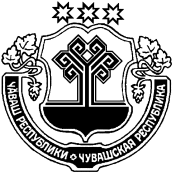 О внесении изменений в постановление администрации Янтиковского района Чувашской Республики от 07.02.2019 № 52 «О муниципальной программе Янтиковского района «Обеспечение граждан в Янтиковском районе доступным и комфортным жильем»Администрация Янтиковского муниципального округа                                п о с т а н о в л я е т:1. Внести в постановление администрации Янтиковского района Чувашской Республики от 07.02.2019 № 52 «О муниципальной программе Янтиковского района «Обеспечение граждан в Янтиковском районе доступным и комфортным жильем» (далее – Муниципальная программа) следующие изменения:а) в паспорте Муниципальной программы позицию «Объемы финансирования Муниципальной программы с разбивкой по годам реализации» изложить в следующей редакции:б) в разделе III «Обоснование объема финансовых ресурсов, необходимых для реализации Муниципальной программы (с расшифровкой по источникам финансирования, по этапам и годам реализации Муниципальной программы)»:абзац третий изложить в следующей редакции:«Общий объем финансирования Муниципальной программы в 2019 – 2035 годах составляет 458092,1 тыс. рублей, в том числе за счет средств федерального бюджета – 116768,7 тыс. рублей, республиканского бюджета Чувашской Республики – 66475,3 тыс. рублей, бюджета Янтиковского района – 13686,2 тыс. рублей, внебюджетных источников – 261161,9 тыс. рублей (табл. 2).»;таблицу 2 изложить в следующей редакции:«Таблица 2в) приложение № 1 к Муниципальной программе изложить в следующей редакции:«Приложение № 1
к муниципальной программе
Янтиковского района «Обеспечение граждан в Янтиковском районе
доступным и комфортным жильем»Сведения
о целевых индикаторах и показателях муниципальной программы Янтиковского района «Обеспечение граждан в Янтиковском районе доступным и комфортным жильем», ее подпрограмм и их значенияхг) приложение № 2 к Муниципальной программе изложить в следующей редакции:«Приложение № 1
к муниципальной программе
Янтиковского района «Обеспечение граждан в Янтиковском районе
доступным и комфортным жильем»Ресурсное обеспечение
и прогнозная (справочная) оценка расходов за счет всех источников финансирования реализации муниципальной программы Янтиковского района «Обеспечение граждан в Янтиковском районе доступным и комфортным жильем»д) в приложении № 3 к Муниципальной программе:1) в паспорте подпрограммы «Муниципальная поддержка строительства жилья в Янтиковском районе» Муниципальной программы (далее в пункте – подпрограмма):позицию «Целевые индикаторы и показатели подпрограммы» изложить в следующей редакции:позицию «Объемы финансирования подпрограммы с разбивкой по годам реализации подпрограммы» изложить в следующей редакции:2) в разделе II «Перечень и сведения о целевых индикаторах и показателях подпрограммы с расшифровкой плановых значений по годам ее реализации:абзацы двадцать третий – двадцать седьмой изложить в следующей редакции:«ввод жилья в рамках мероприятий по стимулированию программ развития жилищного строительства субъектов Российской Федерации:в 2019 году - 3,1 тыс. кв. метров;в 2020 году - 3,0 тыс. кв. метров;в 2021 году - 6,1 тыс. кв. метров;в 2022 году - 5,8 тыс. кв. метров;»;абзацы тридцатый – тридцать седьмой изложить в следующей редакции:количество молодых семей, получивших свидетельство о праве на получение социальной выплаты:в 2019 году - 6 семей;в 2020 году - 4 семьи;в 2021 году - 14 семей;в 2022 году - 13 семей;в 2023 году - 8 семей;в 2024 году - 8 семей;в 2025 году - 8 семей;»;абзацы сорок пятый – сорок девятый изложить в следующей редакции:количество квадратных метров расселенного аварийного жилищного фонда, признанного аварийным до 1 января 2017 г. в связи с физическим износом в процессе эксплуатации:в 2019 году - 0 тыс. кв. метров;в 2020 году – 0 тыс. кв. метров;в 2021 году – 0 тыс. кв. метров;в 2022 году – 0 тыс. кв. метров;в 2023 году – 0,224 тыс. кв. метров;»;абзацы пятидесятый – пятьдесят пятый изложить в следующей редакции:количество граждан, расселенных из непригодного для проживания жилищного фонда (нарастающим итогом):в 2019 году – 0 тыс. чел;в 2020 году - 0 тыс. чел.;в 2021 году - 0 тыс. чел.;в 2022 году - 0,0 тыс. чел.;в 2023 году – 0,017 тыс. чел.;»;абзацы семьдесят первый – семьдесят пятый изложить в следующей редакции:объем ввода жилья, построенного населением:в 2019 году – 3,1 тыс. кв. метров;в 2020 году – 2,8 тыс. кв. метров;в 2021 году – 6,1 тыс. кв. метров;в 2022 году – 5,8 тыс. кв. метров;»;3) в разделе IV «Обоснование объема финансовых ресурсов, необходимых для реализации подпрограммы»:абзацы третий – седьмой изложить в следующей редакции:«Общий объем финансирования подпрограммы в 2019 - 2035 годах составляет 403606,6 тыс. рублей, в том числе средства:федерального бюджета – 85364,6 тыс. рублей;республиканского бюджета Чувашской Республики – 43393,9 тыс. рублей;бюджета Янтиковского района – 13686,2 тыс. рублей;внебюджетных источников – 261161,9 тыс. рублей (таблица).»;таблицу изложить в следующей редакции:«Таблица4) приложение к Подпрограмме изложить в следующей редакции:«Приложение 
к подпрограмме «Муниципальная поддержка строительства жилья в Янтиковском районе» муниципальной программы Янтиковского района «Обеспечение граждан в Янтиковском *районе доступным и комфортным жильем»Ресурсное обеспечение
реализации подпрограммы «Муниципальная поддержка строительства жилья в Янтиковском районе» муниципальной программы Янтиковского района «Обеспечение граждан в Янтиковском районе доступным и комфортным жильем» за счет всех источников финансированияе) в приложении № 4 к Муниципальной программе:1) в паспорте подпрограммы «Обеспечение жилыми помещениями детей-сирот и детей, оставшихся без попечения родителей, лиц из числа детей-сирот и детей, оставшихся без попечения родителей» Муниципальной программы (далее в пункте – Подпрограмма):позицию «Объемы финансирования подпрограммы с разбивкой по годам реализации подпрограммы» изложить в следующей редакции:2) в разделе II «Перечень и сведения о целевых индикаторах и показателях подпрограммы с расшифровкой плановых значений по годам ее реализации»:абзацы десятый – тринадцатый изложить в следующей редакции:«в 2022 году – 6 человек;в 2023 году – 4 человека;в 2024 году – 1 человек;в 2025 году – 1 человек»;абзац тридцатый изложить в следующей редакции:«в 2022 году – 22 процента;»;3) в разделе IV «Обоснование объема финансовых ресурсов, необходимых для реализации подпрограммы»:абзацы третий – пятый изложить в следующей редакции:«Общий объем финансирования подпрограммы в 2019 – 2035 годах составляет 54485,5 тыс. рублей, в том числе средства:федерального бюджета – 31404,1 тыс. рублей;республиканского бюджета Чувашской Республики – 23081,4 тыс. рублей (таблица).»;таблицу изложить в следующей редакции:«Таблица	4) приложение к Подпрограмме изложить в следующей редакции:«Приложение
к подпрограмме «Обеспечение жилыми
помещениями детей-сирот и детей,
оставшихся без попечения родителей,
лиц из числа детей-сирот и детей,
оставшихся без попечения родителей»
муниципальной программы Янтиковского района «Обеспечение граждан в Янтиковском районе доступным и комфортным жильем»Ресурсное обеспечение
реализации подпрограммы «Обеспечение жилыми помещениями детей-сирот и детей, оставшихся без попечения родителей, лиц из числа детей-сирот и детей, оставшихся без попечения родителей» муниципальной программы Янтиковского района «Обеспечение граждан в Янтиковском районе доступным и комфортным жильем» за счет всех источников финансирования2. Настоящее постановление вступает в силу со дня его официального опубликования.Глава Янтиковскогомуниципального округа                                                                       В.Б. МихайловЧУВАШСКАЯ РЕСПУБЛИКА ЧĂВАШ РЕСПУБЛИКИ АДМИНИСТРАЦИЯ ЯНТИКОВСКОГО МУНИЦИПАЛЬНОГО ОКРУГАПОСТАНОВЛЕНИЕ30.01.2023 № 70село ЯнтиковоТĂВАЙ МУНИЦИПАЛЛĂ ОКРУГĚНАДМИНИСТРАЦИЙĔЙЫШĂНУ30.01.2023  70 № Тǎвай ялě«Объемы финансирования Муниципальной программы с разбивкой по годам  реализации–прогнозируемые объемы финансирования мероприятий Муниципальной программы в 2019 - 2035 годах составляют: 458092,1 тыс. рублей, в том числе:в 2019 году – 21796,5 тыс. рублей;в 2020 году – 14317,4 тыс. рублей;в 2021 году – 33400,8 тыс. рублей;в 2022 году – 51232,0 тыс. рублей;в 2023 году – 29329,1 тыс. рублей;в 2024 году – 24304,1 тыс. рублей;в 2025 году – 24283,2тыс. рублей;в 2026 - 2030 годах – 129714,5 тыс. рублей;в 2031 - 2035 годах – 129714,5 тыс. рублей;из них средства:федерального бюджета – 116768,7 тыс. рублей, в том числе:в 2019 году – 6637,0 тыс. рублей;в 2020 году – 5712,0 тыс. рублей;в 2021 году – 8217,1 тыс. рублей;в 2022 году – 5386,0 тыс. рублей;в 2023 году – 5421,8 тыс. рублей;в 2024 году – 5735,7 тыс. рублей;в 2025 году – 5714,1 тыс. рублей;в 2026 - 2030 годах – 36972,5 тыс. рублей;в 2031 - 2035 годах – 36972,5 тыс. рублей;республиканского бюджета Чувашской Республики – 66475,3 тыс. рублей, в том числе:в 2019 году – 4181,1 тыс. рублей;в 2020 году – 3229,6 тыс. рублей;в 2021 году – 5685,2 тыс. рублей;в 2022 году – 19772,1 тыс. рублей;в 2023 году – 7310,2 тыс. рублей;в 2024 году – 2124,7 тыс. рублей;в 2025 году – 2125,4 тыс. рублей;в 2026 - 2030 годах – 11023,5 тыс. рублей;в 2031 - 2035 годах – 11023,5тыс. рублей;бюджета Янтиковского района – 13686,2 тыс. рублей, в том числе:в 2019 году – 499,3 тыс. рублей;в 2020 году – 461,2 тыс. рублей;в 2021 году – 767,0 тыс. рублей;в 2022 году – 1212,3 тыс. рублей;в 2023 году – 946,4 тыс. рублей;в 2024 году – 900,0 тыс. рублей;в 2025 году – 900,0 тыс. рублей;в 2026 - 2030 годах – 4000,0 тыс. рублей;в 2031 - 2035 годах – 4000,0 тыс. рублей;внебюджетных источников – 261161,9 тыс. рублей, в том числе:в 2019 году – 10479,1 тыс. рублей;в 2020 году – 4914,6 тыс. рублей;в 2021 году – 18731,5 тыс. рублей;в 2022 году – 24861,6 тыс. рублей;в 2023 году – 15650,7 тыс. рублей;в 2024 году – 15543,7 тыс. рублей;в 2025 году – 15543,7 тыс. рублей;в 2026 - 2030 годах – 77718,5 тыс. рублей;в 2031 - 2035 годах – 77718,5 тыс. рублей;Объемы финансирования мероприятий подпрограммы подлежат ежегодному уточнению исходя из возможностей бюджетов всех уровней»;Этапы и годы реализации Муниципальной программыИсточники финансирования, тыс. рублейИсточники финансирования, тыс. рублейИсточники финансирования, тыс. рублейИсточники финансирования, тыс. рублейИсточники финансирования, тыс. рублейЭтапы и годы реализации Муниципальной программывсегов том числев том числев том числев том числеЭтапы и годы реализации Муниципальной программывсегофедеральный бюджетреспубликанский бюджет Чувашской Республикибюджет Янтиковского районавнебюджетные источникиВсего 2019 - 2035 годы, в том числе:458092,1116768,766475,313686,2261161,9I этап2019 - 2025 годы, из них:198663,142823,744428,35686,2105724,92019 год21796,56637,04181,1499,310479,12020 год14317,45712,03229,6461,24914,62021 год33400,88217,15685,2767,018731,52022 год51232,05386,019772,11212,324861,62023 год29329,15421,87310,2946,415650,72024 год24304,15735,72124,7900,015543,72025 год24283,25714,12125,4900,015543,7II этап2026 - 2035 годы, из них:259429,073945,022047,08000,0155437,02026 - 2030 годы129714,536972,511023,54000,077718,52031 - 2035 годы129714,536972,511023,54000,077718,5»;NппЦелевой показатель (индикатор)(наименование)Целевой показатель (индикатор)(наименование)Целевой показатель (индикатор)(наименование)Единица измеренияЕдиница измеренияЕдиница измеренияЗначения целевых показателей (индикаторов)Значения целевых показателей (индикаторов)Значения целевых показателей (индикаторов)Значения целевых показателей (индикаторов)Значения целевых показателей (индикаторов)Значения целевых показателей (индикаторов)Значения целевых показателей (индикаторов)Значения целевых показателей (индикаторов)Значения целевых показателей (индикаторов)Значения целевых показателей (индикаторов)Значения целевых показателей (индикаторов)Значения целевых показателей (индикаторов)Значения целевых показателей (индикаторов)Значения целевых показателей (индикаторов)Значения целевых показателей (индикаторов)Значения целевых показателей (индикаторов)Значения целевых показателей (индикаторов)Значения целевых показателей (индикаторов)NппЦелевой показатель (индикатор)(наименование)Целевой показатель (индикатор)(наименование)Целевой показатель (индикатор)(наименование)Единица измеренияЕдиница измеренияЕдиница измерения2018 год2018 год2019 год2020 год2021 год2021 год2022 год2022 год2023 год2023 год2024 год2024 год2025 год2025 год2030 год2030 год2035 год2035 год122233344567788991010111112121313Муниципальная программа Янтиковского района «Обеспечение граждан в Янтиковском районе доступным и комфортным жильем»Муниципальная программа Янтиковского района «Обеспечение граждан в Янтиковском районе доступным и комфортным жильем»Муниципальная программа Янтиковского района «Обеспечение граждан в Янтиковском районе доступным и комфортным жильем»Муниципальная программа Янтиковского района «Обеспечение граждан в Янтиковском районе доступным и комфортным жильем»Муниципальная программа Янтиковского района «Обеспечение граждан в Янтиковском районе доступным и комфортным жильем»Муниципальная программа Янтиковского района «Обеспечение граждан в Янтиковском районе доступным и комфортным жильем»Муниципальная программа Янтиковского района «Обеспечение граждан в Янтиковском районе доступным и комфортным жильем»Муниципальная программа Янтиковского района «Обеспечение граждан в Янтиковском районе доступным и комфортным жильем»Муниципальная программа Янтиковского района «Обеспечение граждан в Янтиковском районе доступным и комфортным жильем»Муниципальная программа Янтиковского района «Обеспечение граждан в Янтиковском районе доступным и комфортным жильем»Муниципальная программа Янтиковского района «Обеспечение граждан в Янтиковском районе доступным и комфортным жильем»Муниципальная программа Янтиковского района «Обеспечение граждан в Янтиковском районе доступным и комфортным жильем»Муниципальная программа Янтиковского района «Обеспечение граждан в Янтиковском районе доступным и комфортным жильем»Муниципальная программа Янтиковского района «Обеспечение граждан в Янтиковском районе доступным и комфортным жильем»Муниципальная программа Янтиковского района «Обеспечение граждан в Янтиковском районе доступным и комфортным жильем»Муниципальная программа Янтиковского района «Обеспечение граждан в Янтиковском районе доступным и комфортным жильем»Муниципальная программа Янтиковского района «Обеспечение граждан в Янтиковском районе доступным и комфортным жильем»Муниципальная программа Янтиковского района «Обеспечение граждан в Янтиковском районе доступным и комфортным жильем»Муниципальная программа Янтиковского района «Обеспечение граждан в Янтиковском районе доступным и комфортным жильем»Муниципальная программа Янтиковского района «Обеспечение граждан в Янтиковском районе доступным и комфортным жильем»Муниципальная программа Янтиковского района «Обеспечение граждан в Янтиковском районе доступным и комфортным жильем»Муниципальная программа Янтиковского района «Обеспечение граждан в Янтиковском районе доступным и комфортным жильем»Муниципальная программа Янтиковского района «Обеспечение граждан в Янтиковском районе доступным и комфортным жильем»Муниципальная программа Янтиковского района «Обеспечение граждан в Янтиковском районе доступным и комфортным жильем»Муниципальная программа Янтиковского района «Обеспечение граждан в Янтиковском районе доступным и комфортным жильем»1.Объем жилищного строительства в годОбъем жилищного строительства в годОбъем жилищного строительства в годтыс. кв. мтыс. кв. мтыс. кв. м2,92,93,13,06,16,15,85,88,28,29,39,3хххххх2.Количество выданных ипотечных жилищных кредитов в годКоличество выданных ипотечных жилищных кредитов в годКоличество выданных ипотечных жилищных кредитов в годшт.шт.шт.хххх22ххххххххххххПодпрограмма «Муниципальная поддержка строительства жилья в Янтиковском районе»Подпрограмма «Муниципальная поддержка строительства жилья в Янтиковском районе»Подпрограмма «Муниципальная поддержка строительства жилья в Янтиковском районе»Подпрограмма «Муниципальная поддержка строительства жилья в Янтиковском районе»Подпрограмма «Муниципальная поддержка строительства жилья в Янтиковском районе»Подпрограмма «Муниципальная поддержка строительства жилья в Янтиковском районе»Подпрограмма «Муниципальная поддержка строительства жилья в Янтиковском районе»Подпрограмма «Муниципальная поддержка строительства жилья в Янтиковском районе»Подпрограмма «Муниципальная поддержка строительства жилья в Янтиковском районе»Подпрограмма «Муниципальная поддержка строительства жилья в Янтиковском районе»Подпрограмма «Муниципальная поддержка строительства жилья в Янтиковском районе»Подпрограмма «Муниципальная поддержка строительства жилья в Янтиковском районе»Подпрограмма «Муниципальная поддержка строительства жилья в Янтиковском районе»Подпрограмма «Муниципальная поддержка строительства жилья в Янтиковском районе»Подпрограмма «Муниципальная поддержка строительства жилья в Янтиковском районе»Подпрограмма «Муниципальная поддержка строительства жилья в Янтиковском районе»Подпрограмма «Муниципальная поддержка строительства жилья в Янтиковском районе»Подпрограмма «Муниципальная поддержка строительства жилья в Янтиковском районе»Подпрограмма «Муниципальная поддержка строительства жилья в Янтиковском районе»Подпрограмма «Муниципальная поддержка строительства жилья в Янтиковском районе»Подпрограмма «Муниципальная поддержка строительства жилья в Янтиковском районе»Подпрограмма «Муниципальная поддержка строительства жилья в Янтиковском районе»Подпрограмма «Муниципальная поддержка строительства жилья в Янтиковском районе»Подпрограмма «Муниципальная поддержка строительства жилья в Янтиковском районе»Подпрограмма «Муниципальная поддержка строительства жилья в Янтиковском районе»1.Объем ввода арендного жильяОбъем ввода арендного жильяОбъем ввода арендного жильятыс. кв. мтыс. кв. мтыс. кв. мхххххххххххххххххх2.Объем ввода жилья в рамках приоритетного проекта «Ипотека и арендное жилье» государственной программы Российской Федерации «Обеспечение доступным и комфортным жильем и коммунальными услугами граждан Российской Федерации»Объем ввода жилья в рамках приоритетного проекта «Ипотека и арендное жилье» государственной программы Российской Федерации «Обеспечение доступным и комфортным жильем и коммунальными услугами граждан Российской Федерации»Объем ввода жилья в рамках приоритетного проекта «Ипотека и арендное жилье» государственной программы Российской Федерации «Обеспечение доступным и комфортным жильем и коммунальными услугами граждан Российской Федерации»тыс. кв. мтыс. кв. мтыс. кв. мхххх0,10,1хххххххххххх3.Ввод жилья в рамках мероприятий по стимулированию программ развития жилищного строительства субъектов Российской ФедерацииВвод жилья в рамках мероприятий по стимулированию программ развития жилищного строительства субъектов Российской ФедерацииВвод жилья в рамках мероприятий по стимулированию программ развития жилищного строительства субъектов Российской Федерациитыс. кв. мтыс. кв. мтыс. кв. мхх3,13,06,16,15,85,88,28,29,39,3хххххх4.Количество молодых семей, получивших свидетельство о праве на получение социальной выплатыКоличество молодых семей, получивших свидетельство о праве на получение социальной выплатыКоличество молодых семей, получивших свидетельство о праве на получение социальной выплатысемейсемейсемей446414141313888888656565655.Количество семей граждан, обеспеченных жильем в соответствии с федеральным законодательством и указами Президента Российской ФедерацииКоличество семей граждан, обеспеченных жильем в соответствии с федеральным законодательством и указами Президента Российской ФедерацииКоличество семей граждан, обеспеченных жильем в соответствии с федеральным законодательством и указами Президента Российской Федерациисемейсемейсемейхх2ххххххххххххххх6.Объем выданных ипотечных жилищных кредитовОбъем выданных ипотечных жилищных кредитовОбъем выданных ипотечных жилищных кредитовтыс.рублейтыс.рублейтыс.рублейхххх2984,7,02984,7,0хххххххххххх7.Количество квадратных метров расселенного аварийного жилищного фонда Количество квадратных метров расселенного аварийного жилищного фонда Количество квадратных метров расселенного аварийного жилищного фонда тыс. кв. мтыс. кв. мтыс. кв. мхххххххххххххххххх8.Количество граждан, расселенных из непригодного для проживания жилищного фонда (нарастающим итогом)Количество граждан, расселенных из непригодного для проживания жилищного фонда (нарастающим итогом)Количество граждан, расселенных из непригодного для проживания жилищного фонда (нарастающим итогом)тыс. чел.тыс. чел.тыс. чел.хххххххх0,0170,017хххххххх9.Количество квадратных метров расселенного аварийного жилищного фонда, признанного аварийным до 1 января 2017 г. в связи с физическим износом в процессе эксплуатацииКоличество квадратных метров расселенного аварийного жилищного фонда, признанного аварийным до 1 января 2017 г. в связи с физическим износом в процессе эксплуатацииКоличество квадратных метров расселенного аварийного жилищного фонда, признанного аварийным до 1 января 2017 г. в связи с физическим износом в процессе эксплуатациитыс. кв. мтыс. кв. мтыс. кв. мхххххххх0,2240,224хххххххх10.Количество квадратных метров расселенного аварийного жилищного фонда, признанного аварийным и представляющего угрозу жизни и здоровью граждан, за исключением признанного таковым до 1 января 2017 годаКоличество квадратных метров расселенного аварийного жилищного фонда, признанного аварийным и представляющего угрозу жизни и здоровью граждан, за исключением признанного таковым до 1 января 2017 годаКоличество квадратных метров расселенного аварийного жилищного фонда, признанного аварийным и представляющего угрозу жизни и здоровью граждан, за исключением признанного таковым до 1 января 2017 годатыс.кв. мтыс.кв. мтыс.кв. мхххххххххххххххххх11.Объем ввода жилья в многоквартирных жилых домах в годОбъем ввода жилья в многоквартирных жилых домах в годОбъем ввода жилья в многоквартирных жилых домах в годтыс.кв. мтыс.кв. мтыс.кв. мххх0,2хххххххххххххх12.Объем ввода жилья, построенного населениемОбъем ввода жилья, построенного населениемОбъем ввода жилья, построенного населениемтыс.кв. мтыс.кв. мтыс.кв. м2,92,93,12,86,16,15,85,88,28,29,39,3ххххххПодпрограмма «Обеспечение жилыми помещениями детей-сирот и детей, оставшихся без попечения родителей, лиц из числа детей-сирот и детей, оставшихся без попечения родителей»Подпрограмма «Обеспечение жилыми помещениями детей-сирот и детей, оставшихся без попечения родителей, лиц из числа детей-сирот и детей, оставшихся без попечения родителей»Подпрограмма «Обеспечение жилыми помещениями детей-сирот и детей, оставшихся без попечения родителей, лиц из числа детей-сирот и детей, оставшихся без попечения родителей»Подпрограмма «Обеспечение жилыми помещениями детей-сирот и детей, оставшихся без попечения родителей, лиц из числа детей-сирот и детей, оставшихся без попечения родителей»Подпрограмма «Обеспечение жилыми помещениями детей-сирот и детей, оставшихся без попечения родителей, лиц из числа детей-сирот и детей, оставшихся без попечения родителей»Подпрограмма «Обеспечение жилыми помещениями детей-сирот и детей, оставшихся без попечения родителей, лиц из числа детей-сирот и детей, оставшихся без попечения родителей»Подпрограмма «Обеспечение жилыми помещениями детей-сирот и детей, оставшихся без попечения родителей, лиц из числа детей-сирот и детей, оставшихся без попечения родителей»Подпрограмма «Обеспечение жилыми помещениями детей-сирот и детей, оставшихся без попечения родителей, лиц из числа детей-сирот и детей, оставшихся без попечения родителей»Подпрограмма «Обеспечение жилыми помещениями детей-сирот и детей, оставшихся без попечения родителей, лиц из числа детей-сирот и детей, оставшихся без попечения родителей»Подпрограмма «Обеспечение жилыми помещениями детей-сирот и детей, оставшихся без попечения родителей, лиц из числа детей-сирот и детей, оставшихся без попечения родителей»Подпрограмма «Обеспечение жилыми помещениями детей-сирот и детей, оставшихся без попечения родителей, лиц из числа детей-сирот и детей, оставшихся без попечения родителей»Подпрограмма «Обеспечение жилыми помещениями детей-сирот и детей, оставшихся без попечения родителей, лиц из числа детей-сирот и детей, оставшихся без попечения родителей»Подпрограмма «Обеспечение жилыми помещениями детей-сирот и детей, оставшихся без попечения родителей, лиц из числа детей-сирот и детей, оставшихся без попечения родителей»Подпрограмма «Обеспечение жилыми помещениями детей-сирот и детей, оставшихся без попечения родителей, лиц из числа детей-сирот и детей, оставшихся без попечения родителей»Подпрограмма «Обеспечение жилыми помещениями детей-сирот и детей, оставшихся без попечения родителей, лиц из числа детей-сирот и детей, оставшихся без попечения родителей»Подпрограмма «Обеспечение жилыми помещениями детей-сирот и детей, оставшихся без попечения родителей, лиц из числа детей-сирот и детей, оставшихся без попечения родителей»Подпрограмма «Обеспечение жилыми помещениями детей-сирот и детей, оставшихся без попечения родителей, лиц из числа детей-сирот и детей, оставшихся без попечения родителей»Подпрограмма «Обеспечение жилыми помещениями детей-сирот и детей, оставшихся без попечения родителей, лиц из числа детей-сирот и детей, оставшихся без попечения родителей»Подпрограмма «Обеспечение жилыми помещениями детей-сирот и детей, оставшихся без попечения родителей, лиц из числа детей-сирот и детей, оставшихся без попечения родителей»Подпрограмма «Обеспечение жилыми помещениями детей-сирот и детей, оставшихся без попечения родителей, лиц из числа детей-сирот и детей, оставшихся без попечения родителей»Подпрограмма «Обеспечение жилыми помещениями детей-сирот и детей, оставшихся без попечения родителей, лиц из числа детей-сирот и детей, оставшихся без попечения родителей»Подпрограмма «Обеспечение жилыми помещениями детей-сирот и детей, оставшихся без попечения родителей, лиц из числа детей-сирот и детей, оставшихся без попечения родителей»Подпрограмма «Обеспечение жилыми помещениями детей-сирот и детей, оставшихся без попечения родителей, лиц из числа детей-сирот и детей, оставшихся без попечения родителей»Подпрограмма «Обеспечение жилыми помещениями детей-сирот и детей, оставшихся без попечения родителей, лиц из числа детей-сирот и детей, оставшихся без попечения родителей»Подпрограмма «Обеспечение жилыми помещениями детей-сирот и детей, оставшихся без попечения родителей, лиц из числа детей-сирот и детей, оставшихся без попечения родителей»1.1.1.Численность детей-сирот и детей, оставшихся без попечения родителей, лиц из числа детей-сирот и детей, оставшихся без попечения родителей, обеспеченных жилыми помещениями специализированного жилищного фонда по договорам найма специализированных жилых помещенийчеловекчеловек255664466441111101010102.2.2.Снижение задолженности по обеспечению жилыми помещениями специализированного жилищного фонда по договорам найма специализированных жилых помещений детей-сирот и детей, оставшихся без попечения родителей, лиц из числа детей-сирот и детей, оставшихся без попечения родителей, имеющих и не реализовавших своевременно право на обеспечение такими жилыми помещениями, на начало годапроцентовпроцентов1414141919141422221111111177353535353.3.3.Проведение ремонта жилых помещений, собственниками которых являются дети-сироты и дети, оставшиеся без попечения родителей, а также лица из числа детей-сирот и детей, оставшихся без попечения родителей, в возрасте от 14 до 23 летединицединиц000000000000000000»;0»;СтатусНаименование муниципальной программы Янтиковского района, подпрограммы муниципальной программы Янтиковского района, основного мероприятияКод бюджетной классификацииКод бюджетной классификацииИсточники финансированияРасходы по годам, тыс. рублейРасходы по годам, тыс. рублейРасходы по годам, тыс. рублейРасходы по годам, тыс. рублейРасходы по годам, тыс. рублейРасходы по годам, тыс. рублейРасходы по годам, тыс. рублейРасходы по годам, тыс. рублейРасходы по годам, тыс. рублейРасходы по годам, тыс. рублейРасходы по годам, тыс. рублейРасходы по годам, тыс. рублейРасходы по годам, тыс. рублейРасходы по годам, тыс. рублейРасходы по годам, тыс. рублейРасходы по годам, тыс. рублейРасходы по годам, тыс. рублейРасходы по годам, тыс. рублейСтатусНаименование муниципальной программы Янтиковского района, подпрограммы муниципальной программы Янтиковского района, основного мероприятияглавный распорядитель бюджетных средствцелевая статья расходовИсточники финансирования201920192020202020212021202220222023202320242024202520252026-20302026-20302031-20352031-20351234556677889910101111121213131414Муниципальная программа Янтиковского района«Обеспечение граждан в Янтиковском районе доступным и комфортным жильем»xxвсеговсего21796,521796,514317,414317,433400,833400,851232,051232,029329,129329,124304,124304,124283,224283,2129714,5129714,5129714,5129714,5Муниципальная программа Янтиковского района«Обеспечение граждан в Янтиковском районе доступным и комфортным жильем»xxфедеральный бюджетфедеральный бюджет6637,06637,05712,05712,08217,18217,15386,05386,05421,85421,85735,75735,75714,15714,136972,536972,536972,536972,5Муниципальная программа Янтиковского района«Обеспечение граждан в Янтиковском районе доступным и комфортным жильем»xxреспубликанский бюджет Чувашской Республикиреспубликанский бюджет Чувашской Республики4181,14181,13229,63229,65685,25685,219772,119772,17310,27310,22124,72124,72125,42125,411023,511023,511023,511023,5Муниципальная программа Янтиковского района«Обеспечение граждан в Янтиковском районе доступным и комфортным жильем»xxбюджет Янтиковского районабюджет Янтиковского района499,3499,3461,2461,2767,0767,01212,31212,3946,4946,4900,0900,0900,0900,04000,04000,04000,04000,0Муниципальная программа Янтиковского района«Обеспечение граждан в Янтиковском районе доступным и комфортным жильем»xxвнебюджетные источникивнебюджетные источники10479,110479,14914,64914,618731,518731,524861,624861,615650,715650,715543,715543,715543,715543,777718,577718,577718,577718,5Подпрограмма«Муниципальная поддержка строительства жилья в Янтиковском районе»xxвсеговсего16976,816976,88243,08243,028588,928588,941563,041563,023589,323589,322797,422797,422701,222701,2119573,5119573,5119573,5119573,5Подпрограмма«Муниципальная поддержка строительства жилья в Янтиковском районе»xxфедеральный бюджетфедеральный бюджет4824,84824,81706,21706,27188,47188,45386,05386,04001,24001,24244,14244,14147,94147,926933,026933,026933,026933,0Подпрограмма«Муниципальная поддержка строительства жилья в Янтиковском районе»ххреспубликанский бюджет Чувашской Республикиреспубликанский бюджет Чувашской Республики1173,61173,61161,01161,01902,01902,010103,110103,12991,02991,02109,62109,62109,62109,610922,010922,010922,010922,0Подпрограмма«Муниципальная поддержка строительства жилья в Янтиковском районе»xxбюджет Янтиковского районабюджет Янтиковского района499,3499,3461,2461,2767,0767,01212,31212,3946,4946,4900,0900,0900,0900,04000,04000,04000,04000,0Подпрограмма«Муниципальная поддержка строительства жилья в Янтиковском районе»xxвнебюджетные источникивнебюджетные источники10479,110479,14914,64914,618731,518731,524861,624861,615650,715650,715543,715543,715543,715543,777718,577718,577718,577718,5Основное мероприятие 1Реализация отдельных мероприятий регионального проекта «Жилье»xxвсеговсего0,00,00,00,00,00,00,00,00,00,00,00,00,00,00,00,00,00,0Основное мероприятие 1Реализация отдельных мероприятий регионального проекта «Жилье»xxфедеральный бюджетфедеральный бюджет0,00,00,00,00,00,00,00,00,00,00,00,00,00,00,00,00,00,0Основное мероприятие 1Реализация отдельных мероприятий регионального проекта «Жилье»xхреспубликанский бюджет Чувашской Республикиреспубликанский бюджет Чувашской Республики0,00,00,00,00,00,00,00,00,00,00,00,00,00,00,00,00,00,0Основное мероприятие 1Реализация отдельных мероприятий регионального проекта «Жилье»xxбюджет Янтиковского районабюджет Янтиковского района0,00,00,00,00,00,00,00,00,00,00,00,00,00,00,00,00,00,0Основное мероприятие 1Реализация отдельных мероприятий регионального проекта «Жилье»xxвнебюджетные источникивнебюджетные источники0,00,00,00,00,00,00,00,00,00,00,00,00,00,00,00,00,00,0Основное мероприятие 2Реализация мероприятий индивидуальной программы социально-экономического развития Чувашской Республики на 2020 - 2024 годы в рамках развития ипотечного жилищного кредитованияххвсеговсего0,00,00,00,04434,24434,20,00,00,00,00,00,00,00,00,00,00,00,0Основное мероприятие 2Реализация мероприятий индивидуальной программы социально-экономического развития Чувашской Республики на 2020 - 2024 годы в рамках развития ипотечного жилищного кредитованияххфедеральный бюджетфедеральный бюджет0,00,00,00,0708,0708,00,00,00,00,00,00,00,00,00,00,00,00,0Основное мероприятие 2Реализация мероприятий индивидуальной программы социально-экономического развития Чувашской Республики на 2020 - 2024 годы в рамках развития ипотечного жилищного кредитованияххреспубликанский бюджет Чувашской Республикиреспубликанский бюджет Чувашской Республики0,00,00,00,00,00,00,00,00,00,00,00,00,00,00,00,00,00,0Основное мероприятие 2Реализация мероприятий индивидуальной программы социально-экономического развития Чувашской Республики на 2020 - 2024 годы в рамках развития ипотечного жилищного кредитованияххместные бюджетыместные бюджеты0,00,00,00,00,00,00,00,00,00,00,00,00,00,00,00,00,00,0Основное мероприятие 2Реализация мероприятий индивидуальной программы социально-экономического развития Чувашской Республики на 2020 - 2024 годы в рамках развития ипотечного жилищного кредитованияххвнебюджетные источникивнебюджетные источники0,00,00,00,03726,23726,20,00,00,00,00,00,00,00,00,00,00,00,0Основное мероприятие 3Реализация мероприятий регионального проекта «Обеспечение устойчивого сокращения непригодного для проживания жилищного фонда»xxвсеговсего0,00,00,00,00,00,08350,58350,5927,8927,80,00,00,00,00,00,00,00,0Основное мероприятие 3Реализация мероприятий регионального проекта «Обеспечение устойчивого сокращения непригодного для проживания жилищного фонда»xxфедеральный бюджетфедеральный бюджет0,00,00,00,00,00,00,00,00,00,00,00,00,00,00,00,00,00,0Основное мероприятие 3Реализация мероприятий регионального проекта «Обеспечение устойчивого сокращения непригодного для проживания жилищного фонда»xxреспубликанский бюджет Чувашской Республикиреспубликанский бюджет Чувашской Республики0,00,00,00,00,00,07933,07933,0881,4881,40,00,00,00,00,00,00,00,0Основное мероприятие 3Реализация мероприятий регионального проекта «Обеспечение устойчивого сокращения непригодного для проживания жилищного фонда»xxбюджет Янтиковского районабюджет Янтиковского района0,00,00,00,00,00,0417,5417,546,446,40,00,00,00,00,00,00,00,0Основное мероприятие 3Реализация мероприятий регионального проекта «Обеспечение устойчивого сокращения непригодного для проживания жилищного фонда»xxвнебюджетные источникивнебюджетные источники0,00,00,00,00,00,00,00,00,00,00,00,00,00,00,00,00,00,0Основное мероприятие 4Обеспечение жилищного строительства земельными участкамиххвсеговсего0,00,00,00,00,00,00,00,00,00,00,00,00,00,00,00,00,00,0Основное мероприятие 4Обеспечение жилищного строительства земельными участкамиххфедеральный бюджетфедеральный бюджет0,00,00,00,00,00,00,00,00,00,00,00,00,00,00,00,00,00,0Основное мероприятие 4Обеспечение жилищного строительства земельными участкамиххреспубликанский бюджет Чувашской Республикиреспубликанский бюджет Чувашской Республики0,00,00,00,00,00,00,00,00,00,00,00,00,00,00,00,00,00,0Основное мероприятие 4Обеспечение жилищного строительства земельными участкамиххбюджет Янтиковского районабюджет Янтиковского района0,00,00,00,00,00,00,00,00,00,00,00,00,00,00,00,00,00,0Основное мероприятие 4Обеспечение жилищного строительства земельными участкамиххвнебюджетные источникивнебюджетные источники0,00,00,00,00,00,00,00,00,00,00,00,00,00,00,00,00,00,0Основноемероприятие 5Переселение граждан из аварийного жилищного фонда, расположенного на территории Чувашской Республикиххвсеговсего0,00,00,00,00,00,00,00,00,00,00,00,00,00,00,00,00,00,0Основноемероприятие 5Переселение граждан из аварийного жилищного фонда, расположенного на территории Чувашской Республикиххфедеральный бюджетфедеральный бюджет0,00,00,00,00,00,00,00,00,00,00,00,00,00,00,00,00,00,0Основноемероприятие 5Переселение граждан из аварийного жилищного фонда, расположенного на территории Чувашской Республикиххреспубликанский бюджет Чувашской Республикиреспубликанский бюджет Чувашской Республики0,00,00,00,00,00,00,00,00,00,00,00,00,00,00,00,00,00,0Основноемероприятие 5Переселение граждан из аварийного жилищного фонда, расположенного на территории Чувашской Республикиххбюджет Янтиковского районабюджет Янтиковского района0,00,00,00,00,00,00,00,00,00,00,00,00,00,00,00,00,00,0Основноемероприятие 5Переселение граждан из аварийного жилищного фонда, расположенного на территории Чувашской Республикиххвнебюджетные источникивнебюджетные источники0,00,00,00,00,00,00,00,00,00,00,00,00,00,00,00,00,00,0Основное мероприятие 6Обеспечение граждан доступным жильемххвсеговсего16976,816976,88243,08243,024154,724154,733212,533212,522661,522661,522797,422797,422701,222701,2119573,5119573,5119573,5119573,5Основное мероприятие 6Обеспечение граждан доступным жильемххфедеральный бюджетфедеральный бюджет4824,84824,81706,21706,26480,46480,45386,05386,04001,24001,24244,14244,14147,94147,926933,026933,026933,026933,0Основное мероприятие 6Обеспечение граждан доступным жильемххреспубликанский бюджет Чувашской Республикиреспубликанский бюджет Чувашской Республики1173,61173,61161,01161,01902,01902,02170,12170,12109,62109,62109,62109,62109,62109,610922,010922,010922,010922,0Основное мероприятие 6Обеспечение граждан доступным жильемххместные бюджетыместные бюджеты499,3499,3461,2461,2767,0767,0794,8794,8900,0900,0900,0900,0900,0900,04000,04000,04000,04000,0Основное мероприятие 6Обеспечение граждан доступным жильемххвнебюджетные источникивнебюджетные источники10479,110479,14914,64914,615005,315005,324861,624861,615650,715650,715543,715543,715543,715543,777718,577718,577718,577718,5Основное мероприятие 7Реализация мероприятий индивидуальной программы социально-экономического развития Чувашской Республики на 2020 - 2024 годы по реализации в Чувашской Республике инвестиционных проектовххвсеговсего0,00,00,00,00,00,00,00,00,00,00,00,00,00,00,00,00,00,0Основное мероприятие 7Реализация мероприятий индивидуальной программы социально-экономического развития Чувашской Республики на 2020 - 2024 годы по реализации в Чувашской Республике инвестиционных проектовххфедеральный бюджетфедеральный бюджет0,00,00,00,00,00,00,00,00,00,00,00,00,00,00,00,00,00,0Основное мероприятие 7Реализация мероприятий индивидуальной программы социально-экономического развития Чувашской Республики на 2020 - 2024 годы по реализации в Чувашской Республике инвестиционных проектовххреспубликанский бюджет Чувашской Республикиреспубликанский бюджет Чувашской Республики0,00,00,00,00,00,00,00,00,00,00,00,00,00,00,00,00,00,0Основное мероприятие 7Реализация мероприятий индивидуальной программы социально-экономического развития Чувашской Республики на 2020 - 2024 годы по реализации в Чувашской Республике инвестиционных проектовххбюджет Янтиковского районабюджет Янтиковского района0,00,00,00,00,00,00,00,00,00,00,00,00,00,00,00,00,00,0Основное мероприятие 7Реализация мероприятий индивидуальной программы социально-экономического развития Чувашской Республики на 2020 - 2024 годы по реализации в Чувашской Республике инвестиционных проектовххвнебюджетные источникивнебюджетные источники0,00,00,00,00,00,00,00,00,00,00,00,00,00,00,00,00,00,0Основное мероприятие 8Реализация мероприятий по обеспечению объектами коммунальной, социальной и транспортной инфраструктурыххвсеговсего0,00,00,00,00,00,00,00,00,00,00,00,00,00,00,00,00,00,0Основное мероприятие 8Реализация мероприятий по обеспечению объектами коммунальной, социальной и транспортной инфраструктурыххфедеральный бюджетфедеральный бюджет0,00,00,00,00,00,00,00,00,00,00,00,00,00,00,00,00,00,0Основное мероприятие 8Реализация мероприятий по обеспечению объектами коммунальной, социальной и транспортной инфраструктурыххреспубликанский бюджет Чувашской Республикиреспубликанский бюджет Чувашской Республики0,00,00,00,00,00,00,00,00,00,00,00,00,00,00,00,00,00,0Основное мероприятие 8Реализация мероприятий по обеспечению объектами коммунальной, социальной и транспортной инфраструктурыххбюджет Янтиковского районабюджет Янтиковского района0,00,00,00,00,00,00,00,00,00,00,00,00,00,00,00,00,00,0Основное мероприятие 8Реализация мероприятий по обеспечению объектами коммунальной, социальной и транспортной инфраструктурыххвнебюджетные источникивнебюджетные источники0,00,00,00,00,00,00,00,00,00,00,00,00,00,00,00,00,00,0Основное мероприятие 9Строительство (реконструкция) объектов инженерной, транспортной, социальной инфраструктуры в рамках реализации проектов по развитию территорий в целях жилищного строительстваххвсеговсего0,00,00,00,00,00,00,00,00,00,00,00,00,00,00,00,00,00,0Основное мероприятие 9Строительство (реконструкция) объектов инженерной, транспортной, социальной инфраструктуры в рамках реализации проектов по развитию территорий в целях жилищного строительстваххфедеральный бюджетфедеральный бюджет0,00,00,00,00,00,00,00,00,00,00,00,00,00,00,00,00,00,0Основное мероприятие 9Строительство (реконструкция) объектов инженерной, транспортной, социальной инфраструктуры в рамках реализации проектов по развитию территорий в целях жилищного строительстваххреспубликанский бюджет Чувашской Республикиреспубликанский бюджет Чувашской Республики0,00,00,00,00,00,00,00,00,00,00,00,00,00,00,00,00,00,0Основное мероприятие 9Строительство (реконструкция) объектов инженерной, транспортной, социальной инфраструктуры в рамках реализации проектов по развитию территорий в целях жилищного строительстваххбюджет Янтиковского районабюджет Янтиковского района0,00,00,00,00,00,00,00,00,00,00,00,00,00,00,00,00,00,0Основное мероприятие 9Строительство (реконструкция) объектов инженерной, транспортной, социальной инфраструктуры в рамках реализации проектов по развитию территорий в целях жилищного строительстваххвнебюджетные источникивнебюджетные источники0,00,00,00,00,00,00,00,00,00,00,00,00,00,00,00,00,00,0Подпрограмма«Обеспечение жилыми помещениями детей-сирот и детей, оставшихся без попечения родителей, лиц из числа детей-сирот и детей, оставшихся без попечения родителей»xxвсеговсего4819,74819,76074,46074,44811,94811,99669,09669,05739,85739,81506,71506,71582,01582,010141,010141,010141,010141,0Подпрограмма«Обеспечение жилыми помещениями детей-сирот и детей, оставшихся без попечения родителей, лиц из числа детей-сирот и детей, оставшихся без попечения родителей»ххфедеральный бюджетфедеральный бюджет1812,21812,24005,84005,81028,71028,70,00,01420,61420,61491,61491,61566,21566,210039,510039,510039,510039,5Подпрограмма«Обеспечение жилыми помещениями детей-сирот и детей, оставшихся без попечения родителей, лиц из числа детей-сирот и детей, оставшихся без попечения родителей»ххреспубликанский бюджет Чувашской Республикиреспубликанский бюджет Чувашской Республики3007,53007,52068,62068,63783,23783,29669,09669,04319,24319,215,115,115,815,8101,5101,5101,5101,5Подпрограмма«Обеспечение жилыми помещениями детей-сирот и детей, оставшихся без попечения родителей, лиц из числа детей-сирот и детей, оставшихся без попечения родителей»xxбюджет Янтиковского районабюджет Янтиковского района0,00,00,00,00,00,00,00,00,00,00,00,00,00,00,00,00,00,0Подпрограмма«Обеспечение жилыми помещениями детей-сирот и детей, оставшихся без попечения родителей, лиц из числа детей-сирот и детей, оставшихся без попечения родителей»xxвнебюджетные источникивнебюджетные источники0,00,00,00,00,00,00,00,00,00,00,00,00,00,00,00,00,00,0Основное мероприятие 1Обеспечение жилыми помещениями детей-сирот и детей, оставшихся без попечения родителей, лиц из числа детей-сирот и детей, оставшихся без попечения родителейxxвсеговсего4819,74819,76074,46074,44811,94811,99669,09669,05739,85739,81506,71506,71582,01582,010141,010141,010141,010141,0Основное мероприятие 1Обеспечение жилыми помещениями детей-сирот и детей, оставшихся без попечения родителей, лиц из числа детей-сирот и детей, оставшихся без попечения родителейххфедеральный бюджетфедеральный бюджет1812,21812,24005,84005,81028,71028,70,00,01420,61420,61491,61491,61566,21566,210039,510039,510039,510039,5Основное мероприятие 1Обеспечение жилыми помещениями детей-сирот и детей, оставшихся без попечения родителей, лиц из числа детей-сирот и детей, оставшихся без попечения родителейххреспубликанский бюджет Чувашской Республикиреспубликанский бюджет Чувашской Республики3007,53007,52068,62068,63783,23783,29669,09669,04319,24319,215,115,115,815,8101,5101,5101,5101,5Основное мероприятие 1Обеспечение жилыми помещениями детей-сирот и детей, оставшихся без попечения родителей, лиц из числа детей-сирот и детей, оставшихся без попечения родителейxxбюджет Янтиковского районабюджет Янтиковского района0,00,00,00,00,00,00,00,00,00,00,00,00,00,00,00,00,00,0Основное мероприятие 1Обеспечение жилыми помещениями детей-сирот и детей, оставшихся без попечения родителей, лиц из числа детей-сирот и детей, оставшихся без попечения родителейxxвнебюджетные источникивнебюджетные источники0,00,00,00,00,00,00,00,00,00,00,00,00,00,00,00,00,00,0Основное мероприятие 2Формирование списков детей-сирот и детей, оставшихся без попечения родителей, лиц из числа детей-сирот и детей, оставшихся без попечения родителей, которые подлежат обеспечению жилыми помещениями специализированного жилищного фонда по договорам найма специализированных жилых помещенийxxвсеговсего0,00,00,00,00,00,00,00,00,00,00,00,00,00,00,00,00,00,0Основное мероприятие 2Формирование списков детей-сирот и детей, оставшихся без попечения родителей, лиц из числа детей-сирот и детей, оставшихся без попечения родителей, которые подлежат обеспечению жилыми помещениями специализированного жилищного фонда по договорам найма специализированных жилых помещенийxxфедеральный бюджетфедеральный бюджет0,00,00,00,00,00,00,00,00,00,00,00,00,00,00,00,00,00,0Основное мероприятие 2Формирование списков детей-сирот и детей, оставшихся без попечения родителей, лиц из числа детей-сирот и детей, оставшихся без попечения родителей, которые подлежат обеспечению жилыми помещениями специализированного жилищного фонда по договорам найма специализированных жилых помещенийxxреспубликанский бюджет Чувашской Республикиреспубликанский бюджет Чувашской Республики0,00,00,00,00,00,00,00,00,00,00,00,00,00,00,00,00,00,0Основное мероприятие 2Формирование списков детей-сирот и детей, оставшихся без попечения родителей, лиц из числа детей-сирот и детей, оставшихся без попечения родителей, которые подлежат обеспечению жилыми помещениями специализированного жилищного фонда по договорам найма специализированных жилых помещенийxxбюджет Янтиковского районабюджет Янтиковского района0,00,00,00,00,00,00,00,00,00,00,00,00,00,00,00,00,00,0Основное мероприятие 2Формирование списков детей-сирот и детей, оставшихся без попечения родителей, лиц из числа детей-сирот и детей, оставшихся без попечения родителей, которые подлежат обеспечению жилыми помещениями специализированного жилищного фонда по договорам найма специализированных жилых помещенийxxвнебюджетные источникивнебюджетные источники0,00,00,00,00,00,00,00,00,00,00,00,00,00,00,00,00,00,0Подпрограмма«Обеспечение реализации муниципальной программы Янтиковского района «Обеспечение граждан в Янтиковском районе доступным и комфортным жильем»ххвсеговсего0,00,00,00,00,00,00,00,00,00,00,00,00,00,00,00,00,00,0Подпрограмма«Обеспечение реализации муниципальной программы Янтиковского района «Обеспечение граждан в Янтиковском районе доступным и комфортным жильем»ххреспубликанский бюджет Чувашской Республикиреспубликанский бюджет Чувашской Республики0,00,00,00,00,00,00,00,00,00,00,00,00,00,00,00,00,0»;0,0»;«Целевые индикаторы и показатели подпрограммы–к 2036 году будут достигнуты следующие целевые показатели (индикаторы):ввод арендного жилья;ввод жилья в рамках мероприятий по стимулированию программ развития жилищного строительства субъектов Российской Федерации;количество молодых семей, получивших свидетельство о праве на получение социальной выплаты, - 6 семей в 2019 году, 4 семьи в 2020 году, 14 семей в 2021 году, 13 семей в 2022 году; 8 семей в 2023 году;объем выданных ипотечных жилищных кредитов – 2984,7 тыс. рублей в 2021 году;количество граждан, расселенных из непригодного для проживания жилищного фонда, - 17 чел. в 2023 году;количество квадратных метров расселенного непригодного для проживания жилищного фонда – 0,224 тыс. кв. метров в 2023 году;количество квадратных метров расселенного аварийного жилищного фонда, признанного аварийным и представляющего угрозу жизни и здоровью граждан, за исключением признанного таковым до 1 января 2017 г., - 0 тыс. кв. метров в 2019 году, 0 тыс. кв. метров в 2020 году, 0 тыс. кв. метров в 2021 году; 0 тыс. кв. метров в 2022 году;объем ввода жилья в многоквартирных жилых домах в год - 0 тыс. кв. метров в 2019 году, 0,2 тыс. кв. метров в 2020 году, 0 тыс. кв. метров в 2021 году; 0 тыс. кв. метров в 2022 году;объем ввода жилья, построенного населением, - 3,1 тыс. кв. метров в 2019 году, 2,8 тыс. кв. метров в 2020 году, 6,1 тыс. кв. метров в 2021 году, 5,8 тыс. кв. метров в 2022 году»;«Объемы финансирования подпрограммы с разбивкой по годам реализации подпрограммы–общий объем финансирования подпрограммы в 2019 - 2035 годах составляет 403606,6 тыс. рублей, в том числе:в 2019 году – 16976,8 тыс. рублей;в 2020 году – 8243,0 тыс. рублей;в 2021 году – 28588,9 тыс. рублей;в 2022 году – 41563,0 тыс. рублей;в 2023 году – 23589,3 тыс. рублей;в 2024 году – 22797,4 тыс. рублей;в 2025 году – 22701,2 тыс. рублей;в 2026 - 2030 годах – 119573,5 тыс. рублей;в 2031 - 2035 годах – 119573,5 тыс. рублей;из них средства:федерального бюджета – 85364,6 тыс. рублей, в том числе:в 2019 году – 4824,8 тыс. рублей;в 2020 году – 1706,2 тыс. рублей;в 2021 году – 7188,4 тыс. рублей;в 2022 году – 5386,0 тыс. рублей;в 2023 году – 4001,2 тыс. рублей;в 2024 году – 4244,1 тыс. рублей;в 2025 году – 4147,9 тыс. рублей;в 2026 - 2030 годах – 26933,0 тыс. рублей;в 2031 - 2035 годах – 26933,0 тыс. рублей;республиканского бюджета Чувашской Республики – 43393,9 тыс. рублей, в том числе:в 2019 году – 1173,6 тыс. рублей;в 2020 году – 1161,0 тыс. рублей;в 2021 году – 1902,0 тыс. рублей;в 2022 году – 10103,1 тыс. рублей;в 2023 году – 2991,0 тыс. рублей;в 2024 году – 2109,6 тыс. рублей;в 2025 году – 2109,6 тыс. рублей;в 2026 - 2030 годах – 10922,0 тыс. рублей;в 2031 - 2035 годах – 10922,0 тыс. рублей;бюджета Янтиковского района – 13686,2 в том числе:в 2019 году – 499,3 тыс. рублей;в 2020 году – 461,2 тыс. рублей;в 2021 году – 767,0 тыс. рублей;в 2022 году – 1212,3 тыс. рублей;в 2023 году – 946,4 тыс. рублей;в 2024 году – 900,0 тыс. рублей;в 2025 году – 900,0 тыс. рублей;в 2026 - 2030 годах – 4000,0 тыс. рублей;в 2031 - 2035 годах – 4000,0 тыс. рублей;внебюджетных источников – 261161,9 тыс. рублей, в том числе:в 2019 году – 10479,1 тыс. рублей;в 2020 году – 4914,6 тыс. рублей;в 2021 году – 18731,5 тыс. рублей;в 2022 году – 24861,6 тыс. рублей;в 2023 году – 15650,7 тыс. рублей;в 2024 году – 15543,7 тыс. рублей;в 2025 году – 15543,7 тыс. рублей;в 2026 - 2030 годах – 77718,5 тыс. рублей;в 2031 - 2035 годах – 77718,5 тыс. рублей.Объемы финансирования мероприятий подпрограммы подлежат ежегодному уточнению исходя из возможностей бюджетов всех уровней»;Этапы и годы реализации подпрограммыИсточники финансирования, тыс. рублейИсточники финансирования, тыс. рублейИсточники финансирования, тыс. рублейИсточники финансирования, тыс. рублейИсточники финансирования, тыс. рублейЭтапы и годы реализации подпрограммывсегов том числев том числев том числев том числеЭтапы и годы реализации подпрограммывсегофедеральный бюджетреспубликанский бюджет Чувашской Республикибюджет Янтиковского районавнебюджетные источники123456Всего2019 - 2035 годы, в том числе:403606,685364,643393,913686,2261161,9I этап2019 - 2025 годы, из них:164459,631498,621549,95686,2105724,92019 год16976,84824,81173,6499,310479,12020 год8243,01706,21161,0461,24914,62021 год28588,97188,41902,0767,018731,52022 год41563,05386,010103,11212,324861,62023 год23589,34001,22991,0946,415650,72024 год22797,44244,12109,6900,015543,72025 год22701,24147,92109,6900,015543,7II этап2026 - 2035 годы, из них:239147,053866,021844,08000,0155437,02026 - 2030 годы119573,526933,010922,04000,077718,52031 - 2035 годы119573,526933,010922,04000,077718,5»;СтатусСтатусСтатусСтатусНаименование подпрограммы муниципальной программы Янтиковского района (основного мероприятия, мероприятия)Наименование подпрограммы муниципальной программы Янтиковского района (основного мероприятия, мероприятия)Наименование подпрограммы муниципальной программы Янтиковского района (основного мероприятия, мероприятия)Наименование подпрограммы муниципальной программы Янтиковского района (основного мероприятия, мероприятия)Наименование подпрограммы муниципальной программы Янтиковского района (основного мероприятия, мероприятия)Наименование подпрограммы муниципальной программы Янтиковского района (основного мероприятия, мероприятия)Задача подпрограммы муниципальной программы Янтиковского районаЗадача подпрограммы муниципальной программы Янтиковского районаЗадача подпрограммы муниципальной программы Янтиковского районаОтветственный исполнитель, соисполнительОтветственный исполнитель, соисполнительОтветственный исполнитель, соисполнительОтветственный исполнитель, соисполнительОтветственный исполнитель, соисполнительОтветственный исполнитель, соисполнительОтветственный исполнитель, соисполнительОтветственный исполнитель, соисполнительКод бюджетной классификацииКод бюджетной классификацииКод бюджетной классификацииКод бюджетной классификацииКод бюджетной классификацииКод бюджетной классификацииКод бюджетной классификацииКод бюджетной классификацииКод бюджетной классификацииКод бюджетной классификацииКод бюджетной классификацииКод бюджетной классификацииКод бюджетной классификацииКод бюджетной классификацииКод бюджетной классификацииКод бюджетной классификацииКод бюджетной классификацииКод бюджетной классификацииКод бюджетной классификацииКод бюджетной классификацииКод бюджетной классификацииКод бюджетной классификацииКод бюджетной классификацииКод бюджетной классификацииКод бюджетной классификацииКод бюджетной классификацииКод бюджетной классификацииКод бюджетной классификацииКод бюджетной классификацииКод бюджетной классификацииКод бюджетной классификацииКод бюджетной классификацииИсточники финансированияИсточники финансированияИсточники финансированияИсточники финансированияИсточники финансированияИсточники финансированияИсточники финансированияИсточники финансированияРасходы по годам, тыс. рублейРасходы по годам, тыс. рублейРасходы по годам, тыс. рублейРасходы по годам, тыс. рублейРасходы по годам, тыс. рублейРасходы по годам, тыс. рублейРасходы по годам, тыс. рублейРасходы по годам, тыс. рублейРасходы по годам, тыс. рублейРасходы по годам, тыс. рублейРасходы по годам, тыс. рублейРасходы по годам, тыс. рублейРасходы по годам, тыс. рублейРасходы по годам, тыс. рублейРасходы по годам, тыс. рублейРасходы по годам, тыс. рублейРасходы по годам, тыс. рублейРасходы по годам, тыс. рублейРасходы по годам, тыс. рублейРасходы по годам, тыс. рублейРасходы по годам, тыс. рублейРасходы по годам, тыс. рублейРасходы по годам, тыс. рублейРасходы по годам, тыс. рублейРасходы по годам, тыс. рублейРасходы по годам, тыс. рублейРасходы по годам, тыс. рублейРасходы по годам, тыс. рублейРасходы по годам, тыс. рублейРасходы по годам, тыс. рублейРасходы по годам, тыс. рублейРасходы по годам, тыс. рублейРасходы по годам, тыс. рублейРасходы по годам, тыс. рублейРасходы по годам, тыс. рублейРасходы по годам, тыс. рублейРасходы по годам, тыс. рублейРасходы по годам, тыс. рублейРасходы по годам, тыс. рублейРасходы по годам, тыс. рублейРасходы по годам, тыс. рублейРасходы по годам, тыс. рублейРасходы по годам, тыс. рублейРасходы по годам, тыс. рублейРасходы по годам, тыс. рублейРасходы по годам, тыс. рублейРасходы по годам, тыс. рублейРасходы по годам, тыс. рублейРасходы по годам, тыс. рублейРасходы по годам, тыс. рублейРасходы по годам, тыс. рублейРасходы по годам, тыс. рублейРасходы по годам, тыс. рублейРасходы по годам, тыс. рублейРасходы по годам, тыс. рублейРасходы по годам, тыс. рублейРасходы по годам, тыс. рублейРасходы по годам, тыс. рублейРасходы по годам, тыс. рублейРасходы по годам, тыс. рублейРасходы по годам, тыс. рублейРасходы по годам, тыс. рублейРасходы по годам, тыс. рублейРасходы по годам, тыс. рублейРасходы по годам, тыс. рублейРасходы по годам, тыс. рублейРасходы по годам, тыс. рублейРасходы по годам, тыс. рублейРасходы по годам, тыс. рублейРасходы по годам, тыс. рублейРасходы по годам, тыс. рублейРасходы по годам, тыс. рублейРасходы по годам, тыс. рублейРасходы по годам, тыс. рублейРасходы по годам, тыс. рублейРасходы по годам, тыс. рублейРасходы по годам, тыс. рублейРасходы по годам, тыс. рублейРасходы по годам, тыс. рублейРасходы по годам, тыс. рублейРасходы по годам, тыс. рублейРасходы по годам, тыс. рублейРасходы по годам, тыс. рублейРасходы по годам, тыс. рублейСтатусСтатусСтатусСтатусНаименование подпрограммы муниципальной программы Янтиковского района (основного мероприятия, мероприятия)Наименование подпрограммы муниципальной программы Янтиковского района (основного мероприятия, мероприятия)Наименование подпрограммы муниципальной программы Янтиковского района (основного мероприятия, мероприятия)Наименование подпрограммы муниципальной программы Янтиковского района (основного мероприятия, мероприятия)Наименование подпрограммы муниципальной программы Янтиковского района (основного мероприятия, мероприятия)Наименование подпрограммы муниципальной программы Янтиковского района (основного мероприятия, мероприятия)Задача подпрограммы муниципальной программы Янтиковского районаЗадача подпрограммы муниципальной программы Янтиковского районаЗадача подпрограммы муниципальной программы Янтиковского районаОтветственный исполнитель, соисполнительОтветственный исполнитель, соисполнительОтветственный исполнитель, соисполнительОтветственный исполнитель, соисполнительОтветственный исполнитель, соисполнительОтветственный исполнитель, соисполнительОтветственный исполнитель, соисполнительОтветственный исполнитель, соисполнительглавный распорядитель бюджетных средствглавный распорядитель бюджетных средствглавный распорядитель бюджетных средствглавный распорядитель бюджетных средствглавный распорядитель бюджетных средствглавный распорядитель бюджетных средствглавный распорядитель бюджетных средствглавный распорядитель бюджетных средствглавный распорядитель бюджетных средствраздел, подразделраздел, подразделраздел, подразделраздел, подразделраздел, подразделраздел, подразделраздел, подразделраздел, подразделцелевая статья расходовцелевая статья расходовцелевая статья расходовцелевая статья расходовцелевая статья расходовцелевая статья расходовцелевая статья расходовцелевая статья расходовгруппа (подгруппа) вида расходовгруппа (подгруппа) вида расходовгруппа (подгруппа) вида расходовгруппа (подгруппа) вида расходовгруппа (подгруппа) вида расходовгруппа (подгруппа) вида расходовгруппа (подгруппа) вида расходовИсточники финансированияИсточники финансированияИсточники финансированияИсточники финансированияИсточники финансированияИсточники финансированияИсточники финансированияИсточники финансированияРасходы по годам, тыс. рублейРасходы по годам, тыс. рублейРасходы по годам, тыс. рублейРасходы по годам, тыс. рублейРасходы по годам, тыс. рублейРасходы по годам, тыс. рублейРасходы по годам, тыс. рублейРасходы по годам, тыс. рублейРасходы по годам, тыс. рублейРасходы по годам, тыс. рублейРасходы по годам, тыс. рублейРасходы по годам, тыс. рублейРасходы по годам, тыс. рублейРасходы по годам, тыс. рублейРасходы по годам, тыс. рублейРасходы по годам, тыс. рублейРасходы по годам, тыс. рублейРасходы по годам, тыс. рублейРасходы по годам, тыс. рублейРасходы по годам, тыс. рублейРасходы по годам, тыс. рублейРасходы по годам, тыс. рублейРасходы по годам, тыс. рублейРасходы по годам, тыс. рублейРасходы по годам, тыс. рублейРасходы по годам, тыс. рублейРасходы по годам, тыс. рублейРасходы по годам, тыс. рублейРасходы по годам, тыс. рублейРасходы по годам, тыс. рублейРасходы по годам, тыс. рублейРасходы по годам, тыс. рублейРасходы по годам, тыс. рублейРасходы по годам, тыс. рублейРасходы по годам, тыс. рублейРасходы по годам, тыс. рублейРасходы по годам, тыс. рублейРасходы по годам, тыс. рублейРасходы по годам, тыс. рублейРасходы по годам, тыс. рублейРасходы по годам, тыс. рублейРасходы по годам, тыс. рублейРасходы по годам, тыс. рублейРасходы по годам, тыс. рублейРасходы по годам, тыс. рублейРасходы по годам, тыс. рублейРасходы по годам, тыс. рублейРасходы по годам, тыс. рублейРасходы по годам, тыс. рублейРасходы по годам, тыс. рублейРасходы по годам, тыс. рублейРасходы по годам, тыс. рублейРасходы по годам, тыс. рублейРасходы по годам, тыс. рублейРасходы по годам, тыс. рублейРасходы по годам, тыс. рублейРасходы по годам, тыс. рублейРасходы по годам, тыс. рублейРасходы по годам, тыс. рублейРасходы по годам, тыс. рублейРасходы по годам, тыс. рублейРасходы по годам, тыс. рублейРасходы по годам, тыс. рублейРасходы по годам, тыс. рублейРасходы по годам, тыс. рублейРасходы по годам, тыс. рублейРасходы по годам, тыс. рублейРасходы по годам, тыс. рублейРасходы по годам, тыс. рублейРасходы по годам, тыс. рублейРасходы по годам, тыс. рублейРасходы по годам, тыс. рублейРасходы по годам, тыс. рублейРасходы по годам, тыс. рублейРасходы по годам, тыс. рублейРасходы по годам, тыс. рублейРасходы по годам, тыс. рублейРасходы по годам, тыс. рублейРасходы по годам, тыс. рублейРасходы по годам, тыс. рублейРасходы по годам, тыс. рублейРасходы по годам, тыс. рублейРасходы по годам, тыс. рублейРасходы по годам, тыс. рублейСтатусСтатусСтатусСтатусНаименование подпрограммы муниципальной программы Янтиковского района (основного мероприятия, мероприятия)Наименование подпрограммы муниципальной программы Янтиковского района (основного мероприятия, мероприятия)Наименование подпрограммы муниципальной программы Янтиковского района (основного мероприятия, мероприятия)Наименование подпрограммы муниципальной программы Янтиковского района (основного мероприятия, мероприятия)Наименование подпрограммы муниципальной программы Янтиковского района (основного мероприятия, мероприятия)Наименование подпрограммы муниципальной программы Янтиковского района (основного мероприятия, мероприятия)Задача подпрограммы муниципальной программы Янтиковского районаЗадача подпрограммы муниципальной программы Янтиковского районаЗадача подпрограммы муниципальной программы Янтиковского районаОтветственный исполнитель, соисполнительОтветственный исполнитель, соисполнительОтветственный исполнитель, соисполнительОтветственный исполнитель, соисполнительОтветственный исполнитель, соисполнительОтветственный исполнитель, соисполнительОтветственный исполнитель, соисполнительОтветственный исполнитель, соисполнительглавный распорядитель бюджетных средствглавный распорядитель бюджетных средствглавный распорядитель бюджетных средствглавный распорядитель бюджетных средствглавный распорядитель бюджетных средствглавный распорядитель бюджетных средствглавный распорядитель бюджетных средствглавный распорядитель бюджетных средствглавный распорядитель бюджетных средствраздел, подразделраздел, подразделраздел, подразделраздел, подразделраздел, подразделраздел, подразделраздел, подразделраздел, подразделцелевая статья расходовцелевая статья расходовцелевая статья расходовцелевая статья расходовцелевая статья расходовцелевая статья расходовцелевая статья расходовцелевая статья расходовгруппа (подгруппа) вида расходовгруппа (подгруппа) вида расходовгруппа (подгруппа) вида расходовгруппа (подгруппа) вида расходовгруппа (подгруппа) вида расходовгруппа (подгруппа) вида расходовгруппа (подгруппа) вида расходовИсточники финансированияИсточники финансированияИсточники финансированияИсточники финансированияИсточники финансированияИсточники финансированияИсточники финансированияИсточники финансирования2019201920192019201920192019201920192019201920202020202020202020202020202020202020212021202120212021202120212021202120212021202220222022202220222022202220222022202220232023202320232023202320232023202320232023202420242024202420242024202420242024202420252025202520252025202520252025202520252026 - 20302026 - 20302026 - 20302026 - 20302026 - 20302026 - 20302026 - 20302031 - 20352031 - 20352031 - 20352031 - 20352031 - 20351111222222333444444445555555556666666677777777888888899999999101010101010101010101011111111111111111112121212121212121212121313131313131313131314141414141414141414141515151515151515151516161616161616161616171717171717171818181818ПодпрограммаПодпрограммаПодпрограммаПодпрограмма«Муниципальная поддержка строительства жилья в Янтиковском районе»«Муниципальная поддержка строительства жилья в Янтиковском районе»«Муниципальная поддержка строительства жилья в Янтиковском районе»«Муниципальная поддержка строительства жилья в Янтиковском районе»«Муниципальная поддержка строительства жилья в Янтиковском районе»«Муниципальная поддержка строительства жилья в Янтиковском районе»ответственный исполнитель – Отдел строительства, дорожного и ЖКХответственный исполнитель – Отдел строительства, дорожного и ЖКХответственный исполнитель – Отдел строительства, дорожного и ЖКХответственный исполнитель – Отдел строительства, дорожного и ЖКХответственный исполнитель – Отдел строительства, дорожного и ЖКХответственный исполнитель – Отдел строительства, дорожного и ЖКХответственный исполнитель – Отдел строительства, дорожного и ЖКХответственный исполнитель – Отдел строительства, дорожного и ЖКХххххххххххххххххххххххххххххххххвсеговсеговсеговсеговсеговсеговсеговсего16976,816976,816976,816976,816976,816976,816976,816976,816976,816976,816976,88243,08243,08243,08243,08243,08243,08243,08243,08243,028588,928588,928588,928588,928588,928588,928588,928588,928588,928588,928588,941563,041563,041563,041563,041563,041563,041563,041563,041563,041563,023589,323589,323589,323589,323589,323589,323589,323589,323589,323589,323589,322797,422797,422797,422797,422797,422797,422797,422797,422797,422797,422701,222701,222701,222701,222701,222701,222701,222701,222701,222701,2119573,5119573,5119573,5119573,5119573,5119573,5119573,5119573,5119573,5119573,5119573,5119573,5ПодпрограммаПодпрограммаПодпрограммаПодпрограмма«Муниципальная поддержка строительства жилья в Янтиковском районе»«Муниципальная поддержка строительства жилья в Янтиковском районе»«Муниципальная поддержка строительства жилья в Янтиковском районе»«Муниципальная поддержка строительства жилья в Янтиковском районе»«Муниципальная поддержка строительства жилья в Янтиковском районе»«Муниципальная поддержка строительства жилья в Янтиковском районе»ответственный исполнитель – Отдел строительства, дорожного и ЖКХответственный исполнитель – Отдел строительства, дорожного и ЖКХответственный исполнитель – Отдел строительства, дорожного и ЖКХответственный исполнитель – Отдел строительства, дорожного и ЖКХответственный исполнитель – Отдел строительства, дорожного и ЖКХответственный исполнитель – Отдел строительства, дорожного и ЖКХответственный исполнитель – Отдел строительства, дорожного и ЖКХответственный исполнитель – Отдел строительства, дорожного и ЖКХххххххххххххххххххххххххххххххххфедеральный бюджетфедеральный бюджетфедеральный бюджетфедеральный бюджетфедеральный бюджетфедеральный бюджетфедеральный бюджетфедеральный бюджет4824,84824,84824,84824,84824,84824,84824,84824,84824,84824,84824,81706,21706,21706,21706,21706,21706,21706,21706,21706,27188,47188,47188,47188,47188,47188,47188,47188,47188,47188,47188,45386,05386,05386,05386,05386,05386,05386,05386,05386,05386,04001,24001,24001,24001,24001,24001,24001,24001,24001,24001,24001,24244,14244,14244,14244,14244,14244,14244,14244,14244,14244,14147,94147,94147,94147,94147,94147,94147,94147,94147,94147,926933,026933,026933,026933,026933,026933,026933,026933,026933,026933,026933,026933,0ПодпрограммаПодпрограммаПодпрограммаПодпрограмма«Муниципальная поддержка строительства жилья в Янтиковском районе»«Муниципальная поддержка строительства жилья в Янтиковском районе»«Муниципальная поддержка строительства жилья в Янтиковском районе»«Муниципальная поддержка строительства жилья в Янтиковском районе»«Муниципальная поддержка строительства жилья в Янтиковском районе»«Муниципальная поддержка строительства жилья в Янтиковском районе»ответственный исполнитель – Отдел строительства, дорожного и ЖКХответственный исполнитель – Отдел строительства, дорожного и ЖКХответственный исполнитель – Отдел строительства, дорожного и ЖКХответственный исполнитель – Отдел строительства, дорожного и ЖКХответственный исполнитель – Отдел строительства, дорожного и ЖКХответственный исполнитель – Отдел строительства, дорожного и ЖКХответственный исполнитель – Отдел строительства, дорожного и ЖКХответственный исполнитель – Отдел строительства, дорожного и ЖКХххххххххххххххххххххххххххххххххреспубликанский бюджет Чувашской Республикиреспубликанский бюджет Чувашской Республикиреспубликанский бюджет Чувашской Республикиреспубликанский бюджет Чувашской Республикиреспубликанский бюджет Чувашской Республикиреспубликанский бюджет Чувашской Республикиреспубликанский бюджет Чувашской Республикиреспубликанский бюджет Чувашской Республики1173,61173,61173,61173,61173,61173,61173,61173,61173,61173,61173,61161,01161,01161,01161,01161,01161,01161,01161,01161,01902,01902,01902,01902,01902,01902,01902,01902,01902,01902,01902,010103,110103,110103,110103,110103,110103,110103,110103,110103,110103,12991,02991,02991,02991,02991,02991,02991,02991,02991,02991,02991,02109,62109,62109,62109,62109,62109,62109,62109,62109,62109,62109,62109,62109,62109,62109,62109,62109,62109,62109,62109,610922,010922,010922,010922,010922,010922,010922,010922,010922,010922,010922,010922,0ПодпрограммаПодпрограммаПодпрограммаПодпрограмма«Муниципальная поддержка строительства жилья в Янтиковском районе»«Муниципальная поддержка строительства жилья в Янтиковском районе»«Муниципальная поддержка строительства жилья в Янтиковском районе»«Муниципальная поддержка строительства жилья в Янтиковском районе»«Муниципальная поддержка строительства жилья в Янтиковском районе»«Муниципальная поддержка строительства жилья в Янтиковском районе»ответственный исполнитель – Отдел строительства, дорожного и ЖКХответственный исполнитель – Отдел строительства, дорожного и ЖКХответственный исполнитель – Отдел строительства, дорожного и ЖКХответственный исполнитель – Отдел строительства, дорожного и ЖКХответственный исполнитель – Отдел строительства, дорожного и ЖКХответственный исполнитель – Отдел строительства, дорожного и ЖКХответственный исполнитель – Отдел строительства, дорожного и ЖКХответственный исполнитель – Отдел строительства, дорожного и ЖКХххххххххххххххххххххххххххххххххместные бюджетыместные бюджетыместные бюджетыместные бюджетыместные бюджетыместные бюджетыместные бюджетыместные бюджеты499,3499,3499,3499,3499,3499,3499,3499,3499,3499,3499,3461,2461,2461,2461,2461,2461,2461,2461,2461,2767,0767,0767,0767,0767,0767,0767,0767,0767,0767,0767,01212,31212,31212,31212,31212,31212,31212,31212,31212,31212,3946,4946,4946,4946,4946,4946,4946,4946,4946,4946,4946,4900,0900,0900,0900,0900,0900,0900,0900,0900,0900,0900,0900,0900,0900,0900,0900,0900,0900,0900,0900,04000,04000,04000,04000,04000,04000,04000,04000,04000,04000,04000,04000,0ПодпрограммаПодпрограммаПодпрограммаПодпрограмма«Муниципальная поддержка строительства жилья в Янтиковском районе»«Муниципальная поддержка строительства жилья в Янтиковском районе»«Муниципальная поддержка строительства жилья в Янтиковском районе»«Муниципальная поддержка строительства жилья в Янтиковском районе»«Муниципальная поддержка строительства жилья в Янтиковском районе»«Муниципальная поддержка строительства жилья в Янтиковском районе»ответственный исполнитель – Отдел строительства, дорожного и ЖКХответственный исполнитель – Отдел строительства, дорожного и ЖКХответственный исполнитель – Отдел строительства, дорожного и ЖКХответственный исполнитель – Отдел строительства, дорожного и ЖКХответственный исполнитель – Отдел строительства, дорожного и ЖКХответственный исполнитель – Отдел строительства, дорожного и ЖКХответственный исполнитель – Отдел строительства, дорожного и ЖКХответственный исполнитель – Отдел строительства, дорожного и ЖКХххххххххххххххххххххххххххххххххвнебюджетные источникивнебюджетные источникивнебюджетные источникивнебюджетные источникивнебюджетные источникивнебюджетные источникивнебюджетные источникивнебюджетные источники10479,110479,110479,110479,110479,110479,110479,110479,110479,110479,110479,14914,64914,64914,64914,64914,64914,64914,64914,64914,618731,518731,518731,518731,518731,518731,518731,518731,518731,518731,518731,524861,624861,624861,624861,624861,624861,624861,624861,624861,624861,615650,715650,715650,715650,715650,715650,715650,715650,715650,715650,715650,715543,715543,715543,715543,715543,715543,715543,715543,715543,715543,715543,715543,715543,715543,715543,715543,715543,715543,715543,715543,777718,577718,577718,577718,577718,577718,577718,577718,577718,577718,577718,577718,5Цель «Создание условий, обеспечивающих доступность жилья для граждан в Янтиковском районе»Цель «Создание условий, обеспечивающих доступность жилья для граждан в Янтиковском районе»Цель «Создание условий, обеспечивающих доступность жилья для граждан в Янтиковском районе»Цель «Создание условий, обеспечивающих доступность жилья для граждан в Янтиковском районе»Цель «Создание условий, обеспечивающих доступность жилья для граждан в Янтиковском районе»Цель «Создание условий, обеспечивающих доступность жилья для граждан в Янтиковском районе»Цель «Создание условий, обеспечивающих доступность жилья для граждан в Янтиковском районе»Цель «Создание условий, обеспечивающих доступность жилья для граждан в Янтиковском районе»Цель «Создание условий, обеспечивающих доступность жилья для граждан в Янтиковском районе»Цель «Создание условий, обеспечивающих доступность жилья для граждан в Янтиковском районе»Цель «Создание условий, обеспечивающих доступность жилья для граждан в Янтиковском районе»Цель «Создание условий, обеспечивающих доступность жилья для граждан в Янтиковском районе»Цель «Создание условий, обеспечивающих доступность жилья для граждан в Янтиковском районе»Цель «Создание условий, обеспечивающих доступность жилья для граждан в Янтиковском районе»Цель «Создание условий, обеспечивающих доступность жилья для граждан в Янтиковском районе»Цель «Создание условий, обеспечивающих доступность жилья для граждан в Янтиковском районе»Цель «Создание условий, обеспечивающих доступность жилья для граждан в Янтиковском районе»Цель «Создание условий, обеспечивающих доступность жилья для граждан в Янтиковском районе»Цель «Создание условий, обеспечивающих доступность жилья для граждан в Янтиковском районе»Цель «Создание условий, обеспечивающих доступность жилья для граждан в Янтиковском районе»Цель «Создание условий, обеспечивающих доступность жилья для граждан в Янтиковском районе»Цель «Создание условий, обеспечивающих доступность жилья для граждан в Янтиковском районе»Цель «Создание условий, обеспечивающих доступность жилья для граждан в Янтиковском районе»Цель «Создание условий, обеспечивающих доступность жилья для граждан в Янтиковском районе»Цель «Создание условий, обеспечивающих доступность жилья для граждан в Янтиковском районе»Цель «Создание условий, обеспечивающих доступность жилья для граждан в Янтиковском районе»Цель «Создание условий, обеспечивающих доступность жилья для граждан в Янтиковском районе»Цель «Создание условий, обеспечивающих доступность жилья для граждан в Янтиковском районе»Цель «Создание условий, обеспечивающих доступность жилья для граждан в Янтиковском районе»Цель «Создание условий, обеспечивающих доступность жилья для граждан в Янтиковском районе»Цель «Создание условий, обеспечивающих доступность жилья для граждан в Янтиковском районе»Цель «Создание условий, обеспечивающих доступность жилья для граждан в Янтиковском районе»Цель «Создание условий, обеспечивающих доступность жилья для граждан в Янтиковском районе»Цель «Создание условий, обеспечивающих доступность жилья для граждан в Янтиковском районе»Цель «Создание условий, обеспечивающих доступность жилья для граждан в Янтиковском районе»Цель «Создание условий, обеспечивающих доступность жилья для граждан в Янтиковском районе»Цель «Создание условий, обеспечивающих доступность жилья для граждан в Янтиковском районе»Цель «Создание условий, обеспечивающих доступность жилья для граждан в Янтиковском районе»Цель «Создание условий, обеспечивающих доступность жилья для граждан в Янтиковском районе»Цель «Создание условий, обеспечивающих доступность жилья для граждан в Янтиковском районе»Цель «Создание условий, обеспечивающих доступность жилья для граждан в Янтиковском районе»Цель «Создание условий, обеспечивающих доступность жилья для граждан в Янтиковском районе»Цель «Создание условий, обеспечивающих доступность жилья для граждан в Янтиковском районе»Цель «Создание условий, обеспечивающих доступность жилья для граждан в Янтиковском районе»Цель «Создание условий, обеспечивающих доступность жилья для граждан в Янтиковском районе»Цель «Создание условий, обеспечивающих доступность жилья для граждан в Янтиковском районе»Цель «Создание условий, обеспечивающих доступность жилья для граждан в Янтиковском районе»Цель «Создание условий, обеспечивающих доступность жилья для граждан в Янтиковском районе»Цель «Создание условий, обеспечивающих доступность жилья для граждан в Янтиковском районе»Цель «Создание условий, обеспечивающих доступность жилья для граждан в Янтиковском районе»Цель «Создание условий, обеспечивающих доступность жилья для граждан в Янтиковском районе»Цель «Создание условий, обеспечивающих доступность жилья для граждан в Янтиковском районе»Цель «Создание условий, обеспечивающих доступность жилья для граждан в Янтиковском районе»Цель «Создание условий, обеспечивающих доступность жилья для граждан в Янтиковском районе»Цель «Создание условий, обеспечивающих доступность жилья для граждан в Янтиковском районе»Цель «Создание условий, обеспечивающих доступность жилья для граждан в Янтиковском районе»Цель «Создание условий, обеспечивающих доступность жилья для граждан в Янтиковском районе»Цель «Создание условий, обеспечивающих доступность жилья для граждан в Янтиковском районе»Цель «Создание условий, обеспечивающих доступность жилья для граждан в Янтиковском районе»Цель «Создание условий, обеспечивающих доступность жилья для граждан в Янтиковском районе»Цель «Создание условий, обеспечивающих доступность жилья для граждан в Янтиковском районе»Цель «Создание условий, обеспечивающих доступность жилья для граждан в Янтиковском районе»Цель «Создание условий, обеспечивающих доступность жилья для граждан в Янтиковском районе»Цель «Создание условий, обеспечивающих доступность жилья для граждан в Янтиковском районе»Цель «Создание условий, обеспечивающих доступность жилья для граждан в Янтиковском районе»Цель «Создание условий, обеспечивающих доступность жилья для граждан в Янтиковском районе»Цель «Создание условий, обеспечивающих доступность жилья для граждан в Янтиковском районе»Цель «Создание условий, обеспечивающих доступность жилья для граждан в Янтиковском районе»Цель «Создание условий, обеспечивающих доступность жилья для граждан в Янтиковском районе»Цель «Создание условий, обеспечивающих доступность жилья для граждан в Янтиковском районе»Цель «Создание условий, обеспечивающих доступность жилья для граждан в Янтиковском районе»Цель «Создание условий, обеспечивающих доступность жилья для граждан в Янтиковском районе»Цель «Создание условий, обеспечивающих доступность жилья для граждан в Янтиковском районе»Цель «Создание условий, обеспечивающих доступность жилья для граждан в Янтиковском районе»Цель «Создание условий, обеспечивающих доступность жилья для граждан в Янтиковском районе»Цель «Создание условий, обеспечивающих доступность жилья для граждан в Янтиковском районе»Цель «Создание условий, обеспечивающих доступность жилья для граждан в Янтиковском районе»Цель «Создание условий, обеспечивающих доступность жилья для граждан в Янтиковском районе»Цель «Создание условий, обеспечивающих доступность жилья для граждан в Янтиковском районе»Цель «Создание условий, обеспечивающих доступность жилья для граждан в Янтиковском районе»Цель «Создание условий, обеспечивающих доступность жилья для граждан в Янтиковском районе»Цель «Создание условий, обеспечивающих доступность жилья для граждан в Янтиковском районе»Цель «Создание условий, обеспечивающих доступность жилья для граждан в Янтиковском районе»Цель «Создание условий, обеспечивающих доступность жилья для граждан в Янтиковском районе»Цель «Создание условий, обеспечивающих доступность жилья для граждан в Янтиковском районе»Цель «Создание условий, обеспечивающих доступность жилья для граждан в Янтиковском районе»Цель «Создание условий, обеспечивающих доступность жилья для граждан в Янтиковском районе»Цель «Создание условий, обеспечивающих доступность жилья для граждан в Янтиковском районе»Цель «Создание условий, обеспечивающих доступность жилья для граждан в Янтиковском районе»Цель «Создание условий, обеспечивающих доступность жилья для граждан в Янтиковском районе»Цель «Создание условий, обеспечивающих доступность жилья для граждан в Янтиковском районе»Цель «Создание условий, обеспечивающих доступность жилья для граждан в Янтиковском районе»Цель «Создание условий, обеспечивающих доступность жилья для граждан в Янтиковском районе»Цель «Создание условий, обеспечивающих доступность жилья для граждан в Янтиковском районе»Цель «Создание условий, обеспечивающих доступность жилья для граждан в Янтиковском районе»Цель «Создание условий, обеспечивающих доступность жилья для граждан в Янтиковском районе»Цель «Создание условий, обеспечивающих доступность жилья для граждан в Янтиковском районе»Цель «Создание условий, обеспечивающих доступность жилья для граждан в Янтиковском районе»Цель «Создание условий, обеспечивающих доступность жилья для граждан в Янтиковском районе»Цель «Создание условий, обеспечивающих доступность жилья для граждан в Янтиковском районе»Цель «Создание условий, обеспечивающих доступность жилья для граждан в Янтиковском районе»Цель «Создание условий, обеспечивающих доступность жилья для граждан в Янтиковском районе»Цель «Создание условий, обеспечивающих доступность жилья для граждан в Янтиковском районе»Цель «Создание условий, обеспечивающих доступность жилья для граждан в Янтиковском районе»Цель «Создание условий, обеспечивающих доступность жилья для граждан в Янтиковском районе»Цель «Создание условий, обеспечивающих доступность жилья для граждан в Янтиковском районе»Цель «Создание условий, обеспечивающих доступность жилья для граждан в Янтиковском районе»Цель «Создание условий, обеспечивающих доступность жилья для граждан в Янтиковском районе»Цель «Создание условий, обеспечивающих доступность жилья для граждан в Янтиковском районе»Цель «Создание условий, обеспечивающих доступность жилья для граждан в Янтиковском районе»Цель «Создание условий, обеспечивающих доступность жилья для граждан в Янтиковском районе»Цель «Создание условий, обеспечивающих доступность жилья для граждан в Янтиковском районе»Цель «Создание условий, обеспечивающих доступность жилья для граждан в Янтиковском районе»Цель «Создание условий, обеспечивающих доступность жилья для граждан в Янтиковском районе»Цель «Создание условий, обеспечивающих доступность жилья для граждан в Янтиковском районе»Цель «Создание условий, обеспечивающих доступность жилья для граждан в Янтиковском районе»Цель «Создание условий, обеспечивающих доступность жилья для граждан в Янтиковском районе»Цель «Создание условий, обеспечивающих доступность жилья для граждан в Янтиковском районе»Цель «Создание условий, обеспечивающих доступность жилья для граждан в Янтиковском районе»Цель «Создание условий, обеспечивающих доступность жилья для граждан в Янтиковском районе»Цель «Создание условий, обеспечивающих доступность жилья для граждан в Янтиковском районе»Цель «Создание условий, обеспечивающих доступность жилья для граждан в Янтиковском районе»Цель «Создание условий, обеспечивающих доступность жилья для граждан в Янтиковском районе»Цель «Создание условий, обеспечивающих доступность жилья для граждан в Янтиковском районе»Цель «Создание условий, обеспечивающих доступность жилья для граждан в Янтиковском районе»Цель «Создание условий, обеспечивающих доступность жилья для граждан в Янтиковском районе»Цель «Создание условий, обеспечивающих доступность жилья для граждан в Янтиковском районе»Цель «Создание условий, обеспечивающих доступность жилья для граждан в Янтиковском районе»Цель «Создание условий, обеспечивающих доступность жилья для граждан в Янтиковском районе»Цель «Создание условий, обеспечивающих доступность жилья для граждан в Янтиковском районе»Цель «Создание условий, обеспечивающих доступность жилья для граждан в Янтиковском районе»Цель «Создание условий, обеспечивающих доступность жилья для граждан в Янтиковском районе»Цель «Создание условий, обеспечивающих доступность жилья для граждан в Янтиковском районе»Цель «Создание условий, обеспечивающих доступность жилья для граждан в Янтиковском районе»Цель «Создание условий, обеспечивающих доступность жилья для граждан в Янтиковском районе»Цель «Создание условий, обеспечивающих доступность жилья для граждан в Янтиковском районе»Цель «Создание условий, обеспечивающих доступность жилья для граждан в Янтиковском районе»Цель «Создание условий, обеспечивающих доступность жилья для граждан в Янтиковском районе»Цель «Создание условий, обеспечивающих доступность жилья для граждан в Янтиковском районе»Цель «Создание условий, обеспечивающих доступность жилья для граждан в Янтиковском районе»Цель «Создание условий, обеспечивающих доступность жилья для граждан в Янтиковском районе»Цель «Создание условий, обеспечивающих доступность жилья для граждан в Янтиковском районе»Цель «Создание условий, обеспечивающих доступность жилья для граждан в Янтиковском районе»Цель «Создание условий, обеспечивающих доступность жилья для граждан в Янтиковском районе»Цель «Создание условий, обеспечивающих доступность жилья для граждан в Янтиковском районе»Основное мероприятие 1Основное мероприятие 1Основное мероприятие 1Основное мероприятие 1Реализация отдельных мероприятий регионального проекта «Жилье»Реализация отдельных мероприятий регионального проекта «Жилье»Реализация отдельных мероприятий регионального проекта «Жилье»Реализация отдельных мероприятий регионального проекта «Жилье»Реализация отдельных мероприятий регионального проекта «Жилье»Реализация отдельных мероприятий регионального проекта «Жилье»повышение уровня обеспеченности населения жильем путем развития направлений строительства жилья, доступного для широких слоев населения, включая строительство арендного жильяповышение уровня обеспеченности населения жильем путем развития направлений строительства жилья, доступного для широких слоев населения, включая строительство арендного жильяповышение уровня обеспеченности населения жильем путем развития направлений строительства жилья, доступного для широких слоев населения, включая строительство арендного жильяответственный исполнитель - Отдел строительства, дорожного и ЖКХответственный исполнитель - Отдел строительства, дорожного и ЖКХответственный исполнитель - Отдел строительства, дорожного и ЖКХответственный исполнитель - Отдел строительства, дорожного и ЖКХответственный исполнитель - Отдел строительства, дорожного и ЖКХответственный исполнитель - Отдел строительства, дорожного и ЖКХответственный исполнитель - Отдел строительства, дорожного и ЖКХответственный исполнитель - Отдел строительства, дорожного и ЖКХxxxxxxxxxxxxxxxxxxxxxxxxxxxxxxxxвсеговсеговсеговсеговсеговсеговсеговсеговсеговсего0,00,00,00,00,00,00,00,00,00,00,00,00,00,00,00,00,00,00,00,00,00,00,00,00,00,00,00,00,00,00,00,00,00,00,00,00,00,00,00,00,00,00,00,00,00,00,00,00,00,00,00,00,00,00,00,00,00,00,00,00,00,00,00,00,00,00,00,00,00,00,00,00,00,00,00,00,00,00,00,00,00,0Основное мероприятие 1Основное мероприятие 1Основное мероприятие 1Основное мероприятие 1Реализация отдельных мероприятий регионального проекта «Жилье»Реализация отдельных мероприятий регионального проекта «Жилье»Реализация отдельных мероприятий регионального проекта «Жилье»Реализация отдельных мероприятий регионального проекта «Жилье»Реализация отдельных мероприятий регионального проекта «Жилье»Реализация отдельных мероприятий регионального проекта «Жилье»повышение уровня обеспеченности населения жильем путем развития направлений строительства жилья, доступного для широких слоев населения, включая строительство арендного жильяповышение уровня обеспеченности населения жильем путем развития направлений строительства жилья, доступного для широких слоев населения, включая строительство арендного жильяповышение уровня обеспеченности населения жильем путем развития направлений строительства жилья, доступного для широких слоев населения, включая строительство арендного жильяответственный исполнитель - Отдел строительства, дорожного и ЖКХответственный исполнитель - Отдел строительства, дорожного и ЖКХответственный исполнитель - Отдел строительства, дорожного и ЖКХответственный исполнитель - Отдел строительства, дорожного и ЖКХответственный исполнитель - Отдел строительства, дорожного и ЖКХответственный исполнитель - Отдел строительства, дорожного и ЖКХответственный исполнитель - Отдел строительства, дорожного и ЖКХответственный исполнитель - Отдел строительства, дорожного и ЖКХxxxxxxxxxxxxxxxxxxxxxxxxxxxxxxxxфедеральный бюджетфедеральный бюджетфедеральный бюджетфедеральный бюджетфедеральный бюджетфедеральный бюджетфедеральный бюджетфедеральный бюджетфедеральный бюджетфедеральный бюджет0,00,00,00,00,00,00,00,00,00,00,00,00,00,00,00,00,00,00,00,00,00,00,00,00,00,00,00,00,00,00,00,00,00,00,00,00,00,00,00,00,00,00,00,00,00,00,00,00,00,00,00,00,00,00,00,00,00,00,00,00,00,00,00,00,00,00,00,00,00,00,00,00,00,00,00,00,00,00,00,00,00,0Основное мероприятие 1Основное мероприятие 1Основное мероприятие 1Основное мероприятие 1Реализация отдельных мероприятий регионального проекта «Жилье»Реализация отдельных мероприятий регионального проекта «Жилье»Реализация отдельных мероприятий регионального проекта «Жилье»Реализация отдельных мероприятий регионального проекта «Жилье»Реализация отдельных мероприятий регионального проекта «Жилье»Реализация отдельных мероприятий регионального проекта «Жилье»повышение уровня обеспеченности населения жильем путем развития направлений строительства жилья, доступного для широких слоев населения, включая строительство арендного жильяповышение уровня обеспеченности населения жильем путем развития направлений строительства жилья, доступного для широких слоев населения, включая строительство арендного жильяповышение уровня обеспеченности населения жильем путем развития направлений строительства жилья, доступного для широких слоев населения, включая строительство арендного жильяответственный исполнитель - Отдел строительства, дорожного и ЖКХответственный исполнитель - Отдел строительства, дорожного и ЖКХответственный исполнитель - Отдел строительства, дорожного и ЖКХответственный исполнитель - Отдел строительства, дорожного и ЖКХответственный исполнитель - Отдел строительства, дорожного и ЖКХответственный исполнитель - Отдел строительства, дорожного и ЖКХответственный исполнитель - Отдел строительства, дорожного и ЖКХответственный исполнитель - Отдел строительства, дорожного и ЖКХxxxxxxxxxxxxxxxxxxxxxxxxxxxxxxxxреспубликанский бюджет Чувашской Республикиреспубликанский бюджет Чувашской Республикиреспубликанский бюджет Чувашской Республикиреспубликанский бюджет Чувашской Республикиреспубликанский бюджет Чувашской Республикиреспубликанский бюджет Чувашской Республикиреспубликанский бюджет Чувашской Республикиреспубликанский бюджет Чувашской Республикиреспубликанский бюджет Чувашской Республикиреспубликанский бюджет Чувашской Республики0,00,00,00,00,00,00,00,00,00,00,00,00,00,00,00,00,00,00,00,00,00,00,00,00,00,00,00,00,00,00,00,00,00,00,00,00,00,00,00,00,00,00,00,00,00,00,00,00,00,00,00,00,00,00,00,00,00,00,00,00,00,00,00,00,00,00,00,00,00,00,00,00,00,00,00,00,00,00,00,00,00,0Основное мероприятие 1Основное мероприятие 1Основное мероприятие 1Основное мероприятие 1Реализация отдельных мероприятий регионального проекта «Жилье»Реализация отдельных мероприятий регионального проекта «Жилье»Реализация отдельных мероприятий регионального проекта «Жилье»Реализация отдельных мероприятий регионального проекта «Жилье»Реализация отдельных мероприятий регионального проекта «Жилье»Реализация отдельных мероприятий регионального проекта «Жилье»повышение уровня обеспеченности населения жильем путем развития направлений строительства жилья, доступного для широких слоев населения, включая строительство арендного жильяповышение уровня обеспеченности населения жильем путем развития направлений строительства жилья, доступного для широких слоев населения, включая строительство арендного жильяповышение уровня обеспеченности населения жильем путем развития направлений строительства жилья, доступного для широких слоев населения, включая строительство арендного жильяответственный исполнитель - Отдел строительства, дорожного и ЖКХответственный исполнитель - Отдел строительства, дорожного и ЖКХответственный исполнитель - Отдел строительства, дорожного и ЖКХответственный исполнитель - Отдел строительства, дорожного и ЖКХответственный исполнитель - Отдел строительства, дорожного и ЖКХответственный исполнитель - Отдел строительства, дорожного и ЖКХответственный исполнитель - Отдел строительства, дорожного и ЖКХответственный исполнитель - Отдел строительства, дорожного и ЖКХxxxxxxxxxxxxxxxxxxxxxxxxxxxxxxxxместные бюджетыместные бюджетыместные бюджетыместные бюджетыместные бюджетыместные бюджетыместные бюджетыместные бюджетыместные бюджетыместные бюджеты0,00,00,00,00,00,00,00,00,00,00,00,00,00,00,00,00,00,00,00,00,00,00,00,00,00,00,00,00,00,00,00,00,00,00,00,00,00,00,00,00,00,00,00,00,00,00,00,00,00,00,00,00,00,00,00,00,00,00,00,00,00,00,00,00,00,00,00,00,00,00,00,00,00,00,00,00,00,00,00,00,00,0Целевые показатели (индикаторы) подпрограммы, увязанные с основным мероприятием 1Целевые показатели (индикаторы) подпрограммы, увязанные с основным мероприятием 1Целевые показатели (индикаторы) подпрограммы, увязанные с основным мероприятием 1Целевые показатели (индикаторы) подпрограммы, увязанные с основным мероприятием 1Ввод жилья в рамках мероприятий по стимулированию программ развития жилищного строительства субъектов Российской Федерации, тыс. кв. мВвод жилья в рамках мероприятий по стимулированию программ развития жилищного строительства субъектов Российской Федерации, тыс. кв. мВвод жилья в рамках мероприятий по стимулированию программ развития жилищного строительства субъектов Российской Федерации, тыс. кв. мВвод жилья в рамках мероприятий по стимулированию программ развития жилищного строительства субъектов Российской Федерации, тыс. кв. мВвод жилья в рамках мероприятий по стимулированию программ развития жилищного строительства субъектов Российской Федерации, тыс. кв. мВвод жилья в рамках мероприятий по стимулированию программ развития жилищного строительства субъектов Российской Федерации, тыс. кв. мВвод жилья в рамках мероприятий по стимулированию программ развития жилищного строительства субъектов Российской Федерации, тыс. кв. мВвод жилья в рамках мероприятий по стимулированию программ развития жилищного строительства субъектов Российской Федерации, тыс. кв. мВвод жилья в рамках мероприятий по стимулированию программ развития жилищного строительства субъектов Российской Федерации, тыс. кв. мВвод жилья в рамках мероприятий по стимулированию программ развития жилищного строительства субъектов Российской Федерации, тыс. кв. мВвод жилья в рамках мероприятий по стимулированию программ развития жилищного строительства субъектов Российской Федерации, тыс. кв. мВвод жилья в рамках мероприятий по стимулированию программ развития жилищного строительства субъектов Российской Федерации, тыс. кв. мВвод жилья в рамках мероприятий по стимулированию программ развития жилищного строительства субъектов Российской Федерации, тыс. кв. мВвод жилья в рамках мероприятий по стимулированию программ развития жилищного строительства субъектов Российской Федерации, тыс. кв. мВвод жилья в рамках мероприятий по стимулированию программ развития жилищного строительства субъектов Российской Федерации, тыс. кв. мВвод жилья в рамках мероприятий по стимулированию программ развития жилищного строительства субъектов Российской Федерации, тыс. кв. мВвод жилья в рамках мероприятий по стимулированию программ развития жилищного строительства субъектов Российской Федерации, тыс. кв. мВвод жилья в рамках мероприятий по стимулированию программ развития жилищного строительства субъектов Российской Федерации, тыс. кв. мВвод жилья в рамках мероприятий по стимулированию программ развития жилищного строительства субъектов Российской Федерации, тыс. кв. мВвод жилья в рамках мероприятий по стимулированию программ развития жилищного строительства субъектов Российской Федерации, тыс. кв. мВвод жилья в рамках мероприятий по стимулированию программ развития жилищного строительства субъектов Российской Федерации, тыс. кв. мВвод жилья в рамках мероприятий по стимулированию программ развития жилищного строительства субъектов Российской Федерации, тыс. кв. мВвод жилья в рамках мероприятий по стимулированию программ развития жилищного строительства субъектов Российской Федерации, тыс. кв. мВвод жилья в рамках мероприятий по стимулированию программ развития жилищного строительства субъектов Российской Федерации, тыс. кв. мВвод жилья в рамках мероприятий по стимулированию программ развития жилищного строительства субъектов Российской Федерации, тыс. кв. мВвод жилья в рамках мероприятий по стимулированию программ развития жилищного строительства субъектов Российской Федерации, тыс. кв. мВвод жилья в рамках мероприятий по стимулированию программ развития жилищного строительства субъектов Российской Федерации, тыс. кв. мВвод жилья в рамках мероприятий по стимулированию программ развития жилищного строительства субъектов Российской Федерации, тыс. кв. мВвод жилья в рамках мероприятий по стимулированию программ развития жилищного строительства субъектов Российской Федерации, тыс. кв. мВвод жилья в рамках мероприятий по стимулированию программ развития жилищного строительства субъектов Российской Федерации, тыс. кв. мВвод жилья в рамках мероприятий по стимулированию программ развития жилищного строительства субъектов Российской Федерации, тыс. кв. мВвод жилья в рамках мероприятий по стимулированию программ развития жилищного строительства субъектов Российской Федерации, тыс. кв. мВвод жилья в рамках мероприятий по стимулированию программ развития жилищного строительства субъектов Российской Федерации, тыс. кв. мВвод жилья в рамках мероприятий по стимулированию программ развития жилищного строительства субъектов Российской Федерации, тыс. кв. мВвод жилья в рамках мероприятий по стимулированию программ развития жилищного строительства субъектов Российской Федерации, тыс. кв. мВвод жилья в рамках мероприятий по стимулированию программ развития жилищного строительства субъектов Российской Федерации, тыс. кв. мВвод жилья в рамках мероприятий по стимулированию программ развития жилищного строительства субъектов Российской Федерации, тыс. кв. мВвод жилья в рамках мероприятий по стимулированию программ развития жилищного строительства субъектов Российской Федерации, тыс. кв. мВвод жилья в рамках мероприятий по стимулированию программ развития жилищного строительства субъектов Российской Федерации, тыс. кв. мВвод жилья в рамках мероприятий по стимулированию программ развития жилищного строительства субъектов Российской Федерации, тыс. кв. мВвод жилья в рамках мероприятий по стимулированию программ развития жилищного строительства субъектов Российской Федерации, тыс. кв. мВвод жилья в рамках мероприятий по стимулированию программ развития жилищного строительства субъектов Российской Федерации, тыс. кв. мВвод жилья в рамках мероприятий по стимулированию программ развития жилищного строительства субъектов Российской Федерации, тыс. кв. мВвод жилья в рамках мероприятий по стимулированию программ развития жилищного строительства субъектов Российской Федерации, тыс. кв. мВвод жилья в рамках мероприятий по стимулированию программ развития жилищного строительства субъектов Российской Федерации, тыс. кв. мВвод жилья в рамках мероприятий по стимулированию программ развития жилищного строительства субъектов Российской Федерации, тыс. кв. мВвод жилья в рамках мероприятий по стимулированию программ развития жилищного строительства субъектов Российской Федерации, тыс. кв. мВвод жилья в рамках мероприятий по стимулированию программ развития жилищного строительства субъектов Российской Федерации, тыс. кв. мВвод жилья в рамках мероприятий по стимулированию программ развития жилищного строительства субъектов Российской Федерации, тыс. кв. мВвод жилья в рамках мероприятий по стимулированию программ развития жилищного строительства субъектов Российской Федерации, тыс. кв. мхххххххххх3,13,13,13,13,13,13,13,03,03,03,03,03,03,03,03,03,03,03,03,06,16,16,16,16,16,16,16,16,16,15,85,85,85,85,85,85,85,85,85,88,28,28,28,28,28,28,28,28,28,29,39,39,39,39,39,39,39,39,39,39,3ххххххххххххххххххххЦелевые показатели (индикаторы) подпрограммы, увязанные с основным мероприятием 1Целевые показатели (индикаторы) подпрограммы, увязанные с основным мероприятием 1Целевые показатели (индикаторы) подпрограммы, увязанные с основным мероприятием 1Целевые показатели (индикаторы) подпрограммы, увязанные с основным мероприятием 1Объем ввода жилья в многоквартирных жилых домах в год, тыс. кв. мОбъем ввода жилья в многоквартирных жилых домах в год, тыс. кв. мОбъем ввода жилья в многоквартирных жилых домах в год, тыс. кв. мОбъем ввода жилья в многоквартирных жилых домах в год, тыс. кв. мОбъем ввода жилья в многоквартирных жилых домах в год, тыс. кв. мОбъем ввода жилья в многоквартирных жилых домах в год, тыс. кв. мОбъем ввода жилья в многоквартирных жилых домах в год, тыс. кв. мОбъем ввода жилья в многоквартирных жилых домах в год, тыс. кв. мОбъем ввода жилья в многоквартирных жилых домах в год, тыс. кв. мОбъем ввода жилья в многоквартирных жилых домах в год, тыс. кв. мОбъем ввода жилья в многоквартирных жилых домах в год, тыс. кв. мОбъем ввода жилья в многоквартирных жилых домах в год, тыс. кв. мОбъем ввода жилья в многоквартирных жилых домах в год, тыс. кв. мОбъем ввода жилья в многоквартирных жилых домах в год, тыс. кв. мОбъем ввода жилья в многоквартирных жилых домах в год, тыс. кв. мОбъем ввода жилья в многоквартирных жилых домах в год, тыс. кв. мОбъем ввода жилья в многоквартирных жилых домах в год, тыс. кв. мОбъем ввода жилья в многоквартирных жилых домах в год, тыс. кв. мОбъем ввода жилья в многоквартирных жилых домах в год, тыс. кв. мОбъем ввода жилья в многоквартирных жилых домах в год, тыс. кв. мОбъем ввода жилья в многоквартирных жилых домах в год, тыс. кв. мОбъем ввода жилья в многоквартирных жилых домах в год, тыс. кв. мОбъем ввода жилья в многоквартирных жилых домах в год, тыс. кв. мОбъем ввода жилья в многоквартирных жилых домах в год, тыс. кв. мОбъем ввода жилья в многоквартирных жилых домах в год, тыс. кв. мОбъем ввода жилья в многоквартирных жилых домах в год, тыс. кв. мОбъем ввода жилья в многоквартирных жилых домах в год, тыс. кв. мОбъем ввода жилья в многоквартирных жилых домах в год, тыс. кв. мОбъем ввода жилья в многоквартирных жилых домах в год, тыс. кв. мОбъем ввода жилья в многоквартирных жилых домах в год, тыс. кв. мОбъем ввода жилья в многоквартирных жилых домах в год, тыс. кв. мОбъем ввода жилья в многоквартирных жилых домах в год, тыс. кв. мОбъем ввода жилья в многоквартирных жилых домах в год, тыс. кв. мОбъем ввода жилья в многоквартирных жилых домах в год, тыс. кв. мОбъем ввода жилья в многоквартирных жилых домах в год, тыс. кв. мОбъем ввода жилья в многоквартирных жилых домах в год, тыс. кв. мОбъем ввода жилья в многоквартирных жилых домах в год, тыс. кв. мОбъем ввода жилья в многоквартирных жилых домах в год, тыс. кв. мОбъем ввода жилья в многоквартирных жилых домах в год, тыс. кв. мОбъем ввода жилья в многоквартирных жилых домах в год, тыс. кв. мОбъем ввода жилья в многоквартирных жилых домах в год, тыс. кв. мОбъем ввода жилья в многоквартирных жилых домах в год, тыс. кв. мОбъем ввода жилья в многоквартирных жилых домах в год, тыс. кв. мОбъем ввода жилья в многоквартирных жилых домах в год, тыс. кв. мОбъем ввода жилья в многоквартирных жилых домах в год, тыс. кв. мОбъем ввода жилья в многоквартирных жилых домах в год, тыс. кв. мОбъем ввода жилья в многоквартирных жилых домах в год, тыс. кв. мОбъем ввода жилья в многоквартирных жилых домах в год, тыс. кв. мОбъем ввода жилья в многоквартирных жилых домах в год, тыс. кв. мОбъем ввода жилья в многоквартирных жилых домах в год, тыс. кв. мхххххххххх00000000,20,20,20,20,20,20,20,20,20,20,20,20,200000000000000000000000000000000000000000ххххххххххххххххххххЦелевые показатели (индикаторы) подпрограммы, увязанные с основным мероприятием 1Целевые показатели (индикаторы) подпрограммы, увязанные с основным мероприятием 1Целевые показатели (индикаторы) подпрограммы, увязанные с основным мероприятием 1Целевые показатели (индикаторы) подпрограммы, увязанные с основным мероприятием 1Объем ввода жилья, построенного населением, тыс. кв. мОбъем ввода жилья, построенного населением, тыс. кв. мОбъем ввода жилья, построенного населением, тыс. кв. мОбъем ввода жилья, построенного населением, тыс. кв. мОбъем ввода жилья, построенного населением, тыс. кв. мОбъем ввода жилья, построенного населением, тыс. кв. мОбъем ввода жилья, построенного населением, тыс. кв. мОбъем ввода жилья, построенного населением, тыс. кв. мОбъем ввода жилья, построенного населением, тыс. кв. мОбъем ввода жилья, построенного населением, тыс. кв. мОбъем ввода жилья, построенного населением, тыс. кв. мОбъем ввода жилья, построенного населением, тыс. кв. мОбъем ввода жилья, построенного населением, тыс. кв. мОбъем ввода жилья, построенного населением, тыс. кв. мОбъем ввода жилья, построенного населением, тыс. кв. мОбъем ввода жилья, построенного населением, тыс. кв. мОбъем ввода жилья, построенного населением, тыс. кв. мОбъем ввода жилья, построенного населением, тыс. кв. мОбъем ввода жилья, построенного населением, тыс. кв. мОбъем ввода жилья, построенного населением, тыс. кв. мОбъем ввода жилья, построенного населением, тыс. кв. мОбъем ввода жилья, построенного населением, тыс. кв. мОбъем ввода жилья, построенного населением, тыс. кв. мОбъем ввода жилья, построенного населением, тыс. кв. мОбъем ввода жилья, построенного населением, тыс. кв. мОбъем ввода жилья, построенного населением, тыс. кв. мОбъем ввода жилья, построенного населением, тыс. кв. мОбъем ввода жилья, построенного населением, тыс. кв. мОбъем ввода жилья, построенного населением, тыс. кв. мОбъем ввода жилья, построенного населением, тыс. кв. мОбъем ввода жилья, построенного населением, тыс. кв. мОбъем ввода жилья, построенного населением, тыс. кв. мОбъем ввода жилья, построенного населением, тыс. кв. мОбъем ввода жилья, построенного населением, тыс. кв. мОбъем ввода жилья, построенного населением, тыс. кв. мОбъем ввода жилья, построенного населением, тыс. кв. мОбъем ввода жилья, построенного населением, тыс. кв. мОбъем ввода жилья, построенного населением, тыс. кв. мОбъем ввода жилья, построенного населением, тыс. кв. мОбъем ввода жилья, построенного населением, тыс. кв. мОбъем ввода жилья, построенного населением, тыс. кв. мОбъем ввода жилья, построенного населением, тыс. кв. мОбъем ввода жилья, построенного населением, тыс. кв. мОбъем ввода жилья, построенного населением, тыс. кв. мОбъем ввода жилья, построенного населением, тыс. кв. мОбъем ввода жилья, построенного населением, тыс. кв. мОбъем ввода жилья, построенного населением, тыс. кв. мОбъем ввода жилья, построенного населением, тыс. кв. мОбъем ввода жилья, построенного населением, тыс. кв. мОбъем ввода жилья, построенного населением, тыс. кв. мхххххххххх3,13,13,13,13,13,13,12,82,82,82,82,82,82,82,82,82,82,82,82,86,16,16,16,16,16,16,16,16,16,15,85,85,85,85,85,85,85,85,85,88,28,28,28,28,28,28,28,28,28,29,39,39,39,39,39,39,39,39,39,39,3ххххххххххххххххххххЦелевые показатели (индикаторы) подпрограммы, увязанные с основным мероприятием 1Целевые показатели (индикаторы) подпрограммы, увязанные с основным мероприятием 1Целевые показатели (индикаторы) подпрограммы, увязанные с основным мероприятием 1Целевые показатели (индикаторы) подпрограммы, увязанные с основным мероприятием 1Мероприятие 1.1Мероприятие 1.1Мероприятие 1.1Мероприятие 1.1Реализация проектов по развитию территорий, расположенных в границах населенных пунктов, предусматривающих строительство жильяРеализация проектов по развитию территорий, расположенных в границах населенных пунктов, предусматривающих строительство жильяРеализация проектов по развитию территорий, расположенных в границах населенных пунктов, предусматривающих строительство жильяРеализация проектов по развитию территорий, расположенных в границах населенных пунктов, предусматривающих строительство жильяРеализация проектов по развитию территорий, расположенных в границах населенных пунктов, предусматривающих строительство жильяРеализация проектов по развитию территорий, расположенных в границах населенных пунктов, предусматривающих строительство жильяответственный исполнитель - Отдел строительства, дорожного и ЖКХответственный исполнитель - Отдел строительства, дорожного и ЖКХответственный исполнитель - Отдел строительства, дорожного и ЖКХответственный исполнитель - Отдел строительства, дорожного и ЖКХответственный исполнитель - Отдел строительства, дорожного и ЖКХответственный исполнитель - Отдел строительства, дорожного и ЖКХответственный исполнитель - Отдел строительства, дорожного и ЖКХответственный исполнитель - Отдел строительства, дорожного и ЖКХвсеговсеговсеговсеговсеговсеговсеговсеговсеговсего0,00,00,00,00,00,00,00,00,00,00,00,00,00,00,00,00,00,00,00,00,00,00,00,00,00,00,00,00,00,00,00,00,00,00,00,00,00,00,00,00,00,00,00,00,00,00,00,00,00,00,00,00,00,00,00,00,00,00,00,00,00,00,00,00,00,00,00,00,00,00,00,00,00,00,00,00,00,0Мероприятие 1.1Мероприятие 1.1Мероприятие 1.1Мероприятие 1.1Реализация проектов по развитию территорий, расположенных в границах населенных пунктов, предусматривающих строительство жильяРеализация проектов по развитию территорий, расположенных в границах населенных пунктов, предусматривающих строительство жильяРеализация проектов по развитию территорий, расположенных в границах населенных пунктов, предусматривающих строительство жильяРеализация проектов по развитию территорий, расположенных в границах населенных пунктов, предусматривающих строительство жильяРеализация проектов по развитию территорий, расположенных в границах населенных пунктов, предусматривающих строительство жильяРеализация проектов по развитию территорий, расположенных в границах населенных пунктов, предусматривающих строительство жильяответственный исполнитель - Отдел строительства, дорожного и ЖКХответственный исполнитель - Отдел строительства, дорожного и ЖКХответственный исполнитель - Отдел строительства, дорожного и ЖКХответственный исполнитель - Отдел строительства, дорожного и ЖКХответственный исполнитель - Отдел строительства, дорожного и ЖКХответственный исполнитель - Отдел строительства, дорожного и ЖКХответственный исполнитель - Отдел строительства, дорожного и ЖКХответственный исполнитель - Отдел строительства, дорожного и ЖКХфедеральный бюджетфедеральный бюджетфедеральный бюджетфедеральный бюджетфедеральный бюджетфедеральный бюджетфедеральный бюджетфедеральный бюджетфедеральный бюджетфедеральный бюджет0,00,00,00,00,00,00,00,00,00,00,00,00,00,00,00,00,00,00,00,00,00,00,00,00,00,00,00,00,00,00,00,00,00,00,00,00,00,00,00,00,00,00,00,00,00,00,00,00,00,00,00,00,00,00,00,00,00,00,00,00,00,00,00,00,00,00,00,00,00,00,00,00,00,00,00,00,00,0Мероприятие 1.1Мероприятие 1.1Мероприятие 1.1Мероприятие 1.1Реализация проектов по развитию территорий, расположенных в границах населенных пунктов, предусматривающих строительство жильяРеализация проектов по развитию территорий, расположенных в границах населенных пунктов, предусматривающих строительство жильяРеализация проектов по развитию территорий, расположенных в границах населенных пунктов, предусматривающих строительство жильяРеализация проектов по развитию территорий, расположенных в границах населенных пунктов, предусматривающих строительство жильяРеализация проектов по развитию территорий, расположенных в границах населенных пунктов, предусматривающих строительство жильяРеализация проектов по развитию территорий, расположенных в границах населенных пунктов, предусматривающих строительство жильяответственный исполнитель - Отдел строительства, дорожного и ЖКХответственный исполнитель - Отдел строительства, дорожного и ЖКХответственный исполнитель - Отдел строительства, дорожного и ЖКХответственный исполнитель - Отдел строительства, дорожного и ЖКХответственный исполнитель - Отдел строительства, дорожного и ЖКХответственный исполнитель - Отдел строительства, дорожного и ЖКХответственный исполнитель - Отдел строительства, дорожного и ЖКХответственный исполнитель - Отдел строительства, дорожного и ЖКХреспубликанский бюджет Чувашской Республикиреспубликанский бюджет Чувашской Республикиреспубликанский бюджет Чувашской Республикиреспубликанский бюджет Чувашской Республикиреспубликанский бюджет Чувашской Республикиреспубликанский бюджет Чувашской Республикиреспубликанский бюджет Чувашской Республикиреспубликанский бюджет Чувашской Республикиреспубликанский бюджет Чувашской Республикиреспубликанский бюджет Чувашской Республики0,00,00,00,00,00,00,00,00,00,00,00,00,00,00,00,00,00,00,00,00,00,00,00,00,00,00,00,00,00,00,00,00,00,00,00,00,00,00,00,00,00,00,00,00,00,00,00,00,00,00,00,00,00,00,00,00,00,00,00,00,00,00,00,00,00,00,00,00,00,00,00,00,00,00,00,00,00,0Мероприятие 1.1Мероприятие 1.1Мероприятие 1.1Мероприятие 1.1Реализация проектов по развитию территорий, расположенных в границах населенных пунктов, предусматривающих строительство жильяРеализация проектов по развитию территорий, расположенных в границах населенных пунктов, предусматривающих строительство жильяРеализация проектов по развитию территорий, расположенных в границах населенных пунктов, предусматривающих строительство жильяРеализация проектов по развитию территорий, расположенных в границах населенных пунктов, предусматривающих строительство жильяРеализация проектов по развитию территорий, расположенных в границах населенных пунктов, предусматривающих строительство жильяРеализация проектов по развитию территорий, расположенных в границах населенных пунктов, предусматривающих строительство жильяответственный исполнитель - Отдел строительства, дорожного и ЖКХответственный исполнитель - Отдел строительства, дорожного и ЖКХответственный исполнитель - Отдел строительства, дорожного и ЖКХответственный исполнитель - Отдел строительства, дорожного и ЖКХответственный исполнитель - Отдел строительства, дорожного и ЖКХответственный исполнитель - Отдел строительства, дорожного и ЖКХответственный исполнитель - Отдел строительства, дорожного и ЖКХответственный исполнитель - Отдел строительства, дорожного и ЖКХместные бюджетыместные бюджетыместные бюджетыместные бюджетыместные бюджетыместные бюджетыместные бюджетыместные бюджетыместные бюджетыместные бюджеты0,00,00,00,00,00,00,00,00,00,00,00,00,00,00,00,00,00,00,00,00,00,00,00,00,00,00,00,00,00,00,00,00,00,00,00,00,00,00,00,00,00,00,00,00,00,00,00,00,00,00,00,00,00,00,00,00,00,00,00,00,00,00,00,00,00,00,00,00,00,00,00,00,00,00,00,00,00,0Мероприятие 1.1Мероприятие 1.1Мероприятие 1.1Мероприятие 1.1Реализация проектов по развитию территорий, расположенных в границах населенных пунктов, предусматривающих строительство жильяРеализация проектов по развитию территорий, расположенных в границах населенных пунктов, предусматривающих строительство жильяРеализация проектов по развитию территорий, расположенных в границах населенных пунктов, предусматривающих строительство жильяРеализация проектов по развитию территорий, расположенных в границах населенных пунктов, предусматривающих строительство жильяРеализация проектов по развитию территорий, расположенных в границах населенных пунктов, предусматривающих строительство жильяРеализация проектов по развитию территорий, расположенных в границах населенных пунктов, предусматривающих строительство жильяответственный исполнитель - Отдел строительства, дорожного и ЖКХответственный исполнитель - Отдел строительства, дорожного и ЖКХответственный исполнитель - Отдел строительства, дорожного и ЖКХответственный исполнитель - Отдел строительства, дорожного и ЖКХответственный исполнитель - Отдел строительства, дорожного и ЖКХответственный исполнитель - Отдел строительства, дорожного и ЖКХответственный исполнитель - Отдел строительства, дорожного и ЖКХответственный исполнитель - Отдел строительства, дорожного и ЖКХвнебюджетные источникивнебюджетные источникивнебюджетные источникивнебюджетные источникивнебюджетные источникивнебюджетные источникивнебюджетные источникивнебюджетные источникивнебюджетные источникивнебюджетные источники0,00,00,00,00,00,00,00,00,00,00,00,00,00,00,00,00,00,00,00,00,00,00,00,00,00,00,00,00,00,00,00,00,00,00,00,00,00,00,00,00,00,00,00,00,00,00,00,00,00,00,00,00,00,00,00,00,00,00,00,00,00,00,00,00,00,00,00,00,00,00,00,00,00,00,00,00,00,0Основное мероприятие 2Основное мероприятие 2Основное мероприятие 2Основное мероприятие 2Реализация мероприятий индивидуальной программы социально-экономического развития Чувашской Республики на 2020 - 2024 годы в рамках развития ипотечного жилищного кредитованияРеализация мероприятий индивидуальной программы социально-экономического развития Чувашской Республики на 2020 - 2024 годы в рамках развития ипотечного жилищного кредитованияРеализация мероприятий индивидуальной программы социально-экономического развития Чувашской Республики на 2020 - 2024 годы в рамках развития ипотечного жилищного кредитованияРеализация мероприятий индивидуальной программы социально-экономического развития Чувашской Республики на 2020 - 2024 годы в рамках развития ипотечного жилищного кредитованияРеализация мероприятий индивидуальной программы социально-экономического развития Чувашской Республики на 2020 - 2024 годы в рамках развития ипотечного жилищного кредитованияповышение доступности ипотечных жилищных кредитов для граждан в Янтиковском районеповышение доступности ипотечных жилищных кредитов для граждан в Янтиковском районеповышение доступности ипотечных жилищных кредитов для граждан в Янтиковском районеповышение доступности ипотечных жилищных кредитов для граждан в Янтиковском районеповышение доступности ипотечных жилищных кредитов для граждан в Янтиковском районеответственный исполнитель - Отдел строительства, дорожного и ЖКХответственный исполнитель - Отдел строительства, дорожного и ЖКХответственный исполнитель - Отдел строительства, дорожного и ЖКХответственный исполнитель - Отдел строительства, дорожного и ЖКХответственный исполнитель - Отдел строительства, дорожного и ЖКХответственный исполнитель - Отдел строительства, дорожного и ЖКХответственный исполнитель - Отдел строительства, дорожного и ЖКХответственный исполнитель - Отдел строительства, дорожного и ЖКХxxxxxxxxxxxxxxxxxxxxxxxxxxxxxxxxвсеговсеговсеговсеговсеговсеговсеговсеговсеговсего0,00,00,00,00,00,00,00,00,00,00,00,00,00,00,00,00,00,00,00,04434,24434,24434,24434,24434,24434,24434,24434,24434,24434,20,00,00,00,00,00,00,00,00,00,00,00,00,00,00,00,00,00,00,00,00,00,00,00,00,00,00,00,00,00,00,00,00,00,00,00,00,00,00,00,00,00,00,00,00,00,00,00,00,00,00,0Основное мероприятие 2Основное мероприятие 2Основное мероприятие 2Основное мероприятие 2Реализация мероприятий индивидуальной программы социально-экономического развития Чувашской Республики на 2020 - 2024 годы в рамках развития ипотечного жилищного кредитованияРеализация мероприятий индивидуальной программы социально-экономического развития Чувашской Республики на 2020 - 2024 годы в рамках развития ипотечного жилищного кредитованияРеализация мероприятий индивидуальной программы социально-экономического развития Чувашской Республики на 2020 - 2024 годы в рамках развития ипотечного жилищного кредитованияРеализация мероприятий индивидуальной программы социально-экономического развития Чувашской Республики на 2020 - 2024 годы в рамках развития ипотечного жилищного кредитованияРеализация мероприятий индивидуальной программы социально-экономического развития Чувашской Республики на 2020 - 2024 годы в рамках развития ипотечного жилищного кредитованияповышение доступности ипотечных жилищных кредитов для граждан в Янтиковском районеповышение доступности ипотечных жилищных кредитов для граждан в Янтиковском районеповышение доступности ипотечных жилищных кредитов для граждан в Янтиковском районеповышение доступности ипотечных жилищных кредитов для граждан в Янтиковском районеповышение доступности ипотечных жилищных кредитов для граждан в Янтиковском районеответственный исполнитель - Отдел строительства, дорожного и ЖКХответственный исполнитель - Отдел строительства, дорожного и ЖКХответственный исполнитель - Отдел строительства, дорожного и ЖКХответственный исполнитель - Отдел строительства, дорожного и ЖКХответственный исполнитель - Отдел строительства, дорожного и ЖКХответственный исполнитель - Отдел строительства, дорожного и ЖКХответственный исполнитель - Отдел строительства, дорожного и ЖКХответственный исполнитель - Отдел строительства, дорожного и ЖКХxxxxxxxxxxxxxxxxxxxxxxxxxxxxxxxxфедеральный бюджетфедеральный бюджетфедеральный бюджетфедеральный бюджетфедеральный бюджетфедеральный бюджетфедеральный бюджетфедеральный бюджетфедеральный бюджетфедеральный бюджет0,00,00,00,00,00,00,00,00,00,00,00,00,00,00,00,00,00,00,00,0708,0708,0708,0708,0708,0708,0708,0708,0708,0708,00,00,00,00,00,00,00,00,00,00,00,00,00,00,00,00,00,00,00,00,00,00,00,00,00,00,00,00,00,00,00,00,00,00,00,00,00,00,00,00,00,00,00,00,00,00,00,00,00,00,00,0Основное мероприятие 2Основное мероприятие 2Основное мероприятие 2Основное мероприятие 2Реализация мероприятий индивидуальной программы социально-экономического развития Чувашской Республики на 2020 - 2024 годы в рамках развития ипотечного жилищного кредитованияРеализация мероприятий индивидуальной программы социально-экономического развития Чувашской Республики на 2020 - 2024 годы в рамках развития ипотечного жилищного кредитованияРеализация мероприятий индивидуальной программы социально-экономического развития Чувашской Республики на 2020 - 2024 годы в рамках развития ипотечного жилищного кредитованияРеализация мероприятий индивидуальной программы социально-экономического развития Чувашской Республики на 2020 - 2024 годы в рамках развития ипотечного жилищного кредитованияРеализация мероприятий индивидуальной программы социально-экономического развития Чувашской Республики на 2020 - 2024 годы в рамках развития ипотечного жилищного кредитованияповышение доступности ипотечных жилищных кредитов для граждан в Янтиковском районеповышение доступности ипотечных жилищных кредитов для граждан в Янтиковском районеповышение доступности ипотечных жилищных кредитов для граждан в Янтиковском районеповышение доступности ипотечных жилищных кредитов для граждан в Янтиковском районеповышение доступности ипотечных жилищных кредитов для граждан в Янтиковском районеответственный исполнитель - Отдел строительства, дорожного и ЖКХответственный исполнитель - Отдел строительства, дорожного и ЖКХответственный исполнитель - Отдел строительства, дорожного и ЖКХответственный исполнитель - Отдел строительства, дорожного и ЖКХответственный исполнитель - Отдел строительства, дорожного и ЖКХответственный исполнитель - Отдел строительства, дорожного и ЖКХответственный исполнитель - Отдел строительства, дорожного и ЖКХответственный исполнитель - Отдел строительства, дорожного и ЖКХxxxxxxxxxxxxxxxxxxxxxxxxxxxxxxxxреспубликанский бюджет Чувашской Республикиреспубликанский бюджет Чувашской Республикиреспубликанский бюджет Чувашской Республикиреспубликанский бюджет Чувашской Республикиреспубликанский бюджет Чувашской Республикиреспубликанский бюджет Чувашской Республикиреспубликанский бюджет Чувашской Республикиреспубликанский бюджет Чувашской Республикиреспубликанский бюджет Чувашской Республикиреспубликанский бюджет Чувашской Республики0,00,00,00,00,00,00,00,00,00,00,00,00,00,00,00,00,00,00,00,00,00,00,00,00,00,00,00,00,00,00,00,00,00,00,00,00,00,00,00,00,00,00,00,00,00,00,00,00,00,00,00,00,00,00,00,00,00,00,00,00,00,00,00,00,00,00,00,00,00,00,00,00,00,00,00,00,00,00,00,00,0Основное мероприятие 2Основное мероприятие 2Основное мероприятие 2Основное мероприятие 2Реализация мероприятий индивидуальной программы социально-экономического развития Чувашской Республики на 2020 - 2024 годы в рамках развития ипотечного жилищного кредитованияРеализация мероприятий индивидуальной программы социально-экономического развития Чувашской Республики на 2020 - 2024 годы в рамках развития ипотечного жилищного кредитованияРеализация мероприятий индивидуальной программы социально-экономического развития Чувашской Республики на 2020 - 2024 годы в рамках развития ипотечного жилищного кредитованияРеализация мероприятий индивидуальной программы социально-экономического развития Чувашской Республики на 2020 - 2024 годы в рамках развития ипотечного жилищного кредитованияРеализация мероприятий индивидуальной программы социально-экономического развития Чувашской Республики на 2020 - 2024 годы в рамках развития ипотечного жилищного кредитованияповышение доступности ипотечных жилищных кредитов для граждан в Янтиковском районеповышение доступности ипотечных жилищных кредитов для граждан в Янтиковском районеповышение доступности ипотечных жилищных кредитов для граждан в Янтиковском районеповышение доступности ипотечных жилищных кредитов для граждан в Янтиковском районеповышение доступности ипотечных жилищных кредитов для граждан в Янтиковском районеответственный исполнитель - Отдел строительства, дорожного и ЖКХответственный исполнитель - Отдел строительства, дорожного и ЖКХответственный исполнитель - Отдел строительства, дорожного и ЖКХответственный исполнитель - Отдел строительства, дорожного и ЖКХответственный исполнитель - Отдел строительства, дорожного и ЖКХответственный исполнитель - Отдел строительства, дорожного и ЖКХответственный исполнитель - Отдел строительства, дорожного и ЖКХответственный исполнитель - Отдел строительства, дорожного и ЖКХxxxxxxxxxxxxxxxxxxxxxxxxxxxxxxxxместные бюджетыместные бюджетыместные бюджетыместные бюджетыместные бюджетыместные бюджетыместные бюджетыместные бюджетыместные бюджетыместные бюджеты0,00,00,00,00,00,00,00,00,00,00,00,00,00,00,00,00,00,00,00,00,00,00,00,00,00,00,00,00,00,00,00,00,00,00,00,00,00,00,00,00,00,00,00,00,00,00,00,00,00,00,00,00,00,00,00,00,00,00,00,00,00,00,00,00,00,00,00,00,00,00,00,00,00,00,00,00,00,00,00,00,0Основное мероприятие 2Основное мероприятие 2Основное мероприятие 2Основное мероприятие 2Реализация мероприятий индивидуальной программы социально-экономического развития Чувашской Республики на 2020 - 2024 годы в рамках развития ипотечного жилищного кредитованияРеализация мероприятий индивидуальной программы социально-экономического развития Чувашской Республики на 2020 - 2024 годы в рамках развития ипотечного жилищного кредитованияРеализация мероприятий индивидуальной программы социально-экономического развития Чувашской Республики на 2020 - 2024 годы в рамках развития ипотечного жилищного кредитованияРеализация мероприятий индивидуальной программы социально-экономического развития Чувашской Республики на 2020 - 2024 годы в рамках развития ипотечного жилищного кредитованияРеализация мероприятий индивидуальной программы социально-экономического развития Чувашской Республики на 2020 - 2024 годы в рамках развития ипотечного жилищного кредитованияповышение доступности ипотечных жилищных кредитов для граждан в Янтиковском районеповышение доступности ипотечных жилищных кредитов для граждан в Янтиковском районеповышение доступности ипотечных жилищных кредитов для граждан в Янтиковском районеповышение доступности ипотечных жилищных кредитов для граждан в Янтиковском районеповышение доступности ипотечных жилищных кредитов для граждан в Янтиковском районеответственный исполнитель - Отдел строительства, дорожного и ЖКХответственный исполнитель - Отдел строительства, дорожного и ЖКХответственный исполнитель - Отдел строительства, дорожного и ЖКХответственный исполнитель - Отдел строительства, дорожного и ЖКХответственный исполнитель - Отдел строительства, дорожного и ЖКХответственный исполнитель - Отдел строительства, дорожного и ЖКХответственный исполнитель - Отдел строительства, дорожного и ЖКХответственный исполнитель - Отдел строительства, дорожного и ЖКХxxxxxxxxxxxxxxxxxxxxxxxxxxxxxxxxвнебюджетные источникивнебюджетные источникивнебюджетные источникивнебюджетные источникивнебюджетные источникивнебюджетные источникивнебюджетные источникивнебюджетные источникивнебюджетные источникивнебюджетные источники0,00,00,00,00,00,00,00,00,00,00,00,00,00,00,00,00,00,00,00,03726,23726,23726,23726,23726,23726,23726,23726,23726,23726,20,00,00,00,00,00,00,00,00,00,00,00,00,00,00,00,00,00,00,00,00,00,00,00,00,00,00,00,00,00,00,00,00,00,00,00,00,00,00,00,00,00,00,00,00,00,00,00,00,00,00,0Мероприятия 2.1Мероприятия 2.1Мероприятия 2.1Мероприятия 2.1Субсидирование ипотечных жилищных кредитов и рефинансирование полученных кредитов в рамках реализации мероприятий индивидуальных программ социально-экономического развития субъектов Российской Федерации в части строительства и жилищно-коммунального хозяйстваСубсидирование ипотечных жилищных кредитов и рефинансирование полученных кредитов в рамках реализации мероприятий индивидуальных программ социально-экономического развития субъектов Российской Федерации в части строительства и жилищно-коммунального хозяйстваСубсидирование ипотечных жилищных кредитов и рефинансирование полученных кредитов в рамках реализации мероприятий индивидуальных программ социально-экономического развития субъектов Российской Федерации в части строительства и жилищно-коммунального хозяйстваСубсидирование ипотечных жилищных кредитов и рефинансирование полученных кредитов в рамках реализации мероприятий индивидуальных программ социально-экономического развития субъектов Российской Федерации в части строительства и жилищно-коммунального хозяйстваСубсидирование ипотечных жилищных кредитов и рефинансирование полученных кредитов в рамках реализации мероприятий индивидуальных программ социально-экономического развития субъектов Российской Федерации в части строительства и жилищно-коммунального хозяйстваответственный исполнитель - Отдел строительства, дорожного и ЖКХответственный исполнитель - Отдел строительства, дорожного и ЖКХответственный исполнитель - Отдел строительства, дорожного и ЖКХответственный исполнитель - Отдел строительства, дорожного и ЖКХответственный исполнитель - Отдел строительства, дорожного и ЖКХответственный исполнитель - Отдел строительства, дорожного и ЖКХответственный исполнитель - Отдел строительства, дорожного и ЖКХответственный исполнитель - Отдел строительства, дорожного и ЖКХххххххххххххххххххххххххххххххххвсеговсеговсеговсеговсеговсеговсеговсеговсеговсего0,00,00,00,00,00,00,00,00,00,00,00,00,00,00,00,00,00,00,00,04434,24434,24434,24434,24434,24434,24434,24434,24434,24434,20,00,00,00,00,00,00,00,00,00,00,00,00,00,00,00,00,00,00,00,00,00,00,00,00,00,00,00,00,00,00,00,00,00,00,00,00,00,00,00,00,00,00,00,00,00,00,00,00,00,00,0Мероприятия 2.1Мероприятия 2.1Мероприятия 2.1Мероприятия 2.1Субсидирование ипотечных жилищных кредитов и рефинансирование полученных кредитов в рамках реализации мероприятий индивидуальных программ социально-экономического развития субъектов Российской Федерации в части строительства и жилищно-коммунального хозяйстваСубсидирование ипотечных жилищных кредитов и рефинансирование полученных кредитов в рамках реализации мероприятий индивидуальных программ социально-экономического развития субъектов Российской Федерации в части строительства и жилищно-коммунального хозяйстваСубсидирование ипотечных жилищных кредитов и рефинансирование полученных кредитов в рамках реализации мероприятий индивидуальных программ социально-экономического развития субъектов Российской Федерации в части строительства и жилищно-коммунального хозяйстваСубсидирование ипотечных жилищных кредитов и рефинансирование полученных кредитов в рамках реализации мероприятий индивидуальных программ социально-экономического развития субъектов Российской Федерации в части строительства и жилищно-коммунального хозяйстваСубсидирование ипотечных жилищных кредитов и рефинансирование полученных кредитов в рамках реализации мероприятий индивидуальных программ социально-экономического развития субъектов Российской Федерации в части строительства и жилищно-коммунального хозяйстваответственный исполнитель - Отдел строительства, дорожного и ЖКХответственный исполнитель - Отдел строительства, дорожного и ЖКХответственный исполнитель - Отдел строительства, дорожного и ЖКХответственный исполнитель - Отдел строительства, дорожного и ЖКХответственный исполнитель - Отдел строительства, дорожного и ЖКХответственный исполнитель - Отдел строительства, дорожного и ЖКХответственный исполнитель - Отдел строительства, дорожного и ЖКХответственный исполнитель - Отдел строительства, дорожного и ЖКХххххххххххххххххххххххххххххххххфедеральный бюджетфедеральный бюджетфедеральный бюджетфедеральный бюджетфедеральный бюджетфедеральный бюджетфедеральный бюджетфедеральный бюджетфедеральный бюджетфедеральный бюджет0,00,00,00,00,00,00,00,00,00,00,00,00,00,00,00,00,00,00,00,0708,0708,0708,0708,0708,0708,0708,0708,0708,0708,00,00,00,00,00,00,00,00,00,00,00,00,00,00,00,00,00,00,00,00,00,00,00,00,00,00,00,00,00,00,00,00,00,00,00,00,00,00,00,00,00,00,00,00,00,00,00,00,00,00,00,0Мероприятия 2.1Мероприятия 2.1Мероприятия 2.1Мероприятия 2.1Субсидирование ипотечных жилищных кредитов и рефинансирование полученных кредитов в рамках реализации мероприятий индивидуальных программ социально-экономического развития субъектов Российской Федерации в части строительства и жилищно-коммунального хозяйстваСубсидирование ипотечных жилищных кредитов и рефинансирование полученных кредитов в рамках реализации мероприятий индивидуальных программ социально-экономического развития субъектов Российской Федерации в части строительства и жилищно-коммунального хозяйстваСубсидирование ипотечных жилищных кредитов и рефинансирование полученных кредитов в рамках реализации мероприятий индивидуальных программ социально-экономического развития субъектов Российской Федерации в части строительства и жилищно-коммунального хозяйстваСубсидирование ипотечных жилищных кредитов и рефинансирование полученных кредитов в рамках реализации мероприятий индивидуальных программ социально-экономического развития субъектов Российской Федерации в части строительства и жилищно-коммунального хозяйстваСубсидирование ипотечных жилищных кредитов и рефинансирование полученных кредитов в рамках реализации мероприятий индивидуальных программ социально-экономического развития субъектов Российской Федерации в части строительства и жилищно-коммунального хозяйстваответственный исполнитель - Отдел строительства, дорожного и ЖКХответственный исполнитель - Отдел строительства, дорожного и ЖКХответственный исполнитель - Отдел строительства, дорожного и ЖКХответственный исполнитель - Отдел строительства, дорожного и ЖКХответственный исполнитель - Отдел строительства, дорожного и ЖКХответственный исполнитель - Отдел строительства, дорожного и ЖКХответственный исполнитель - Отдел строительства, дорожного и ЖКХответственный исполнитель - Отдел строительства, дорожного и ЖКХххххххххххххххххххххххххххххххххреспубликанский бюджет Чувашской Республикиреспубликанский бюджет Чувашской Республикиреспубликанский бюджет Чувашской Республикиреспубликанский бюджет Чувашской Республикиреспубликанский бюджет Чувашской Республикиреспубликанский бюджет Чувашской Республикиреспубликанский бюджет Чувашской Республикиреспубликанский бюджет Чувашской Республикиреспубликанский бюджет Чувашской Республикиреспубликанский бюджет Чувашской Республики0,00,00,00,00,00,00,00,00,00,00,00,00,00,00,00,00,00,00,00,00,00,00,00,00,00,00,00,00,00,00,00,00,00,00,00,00,00,00,00,00,00,00,00,00,00,00,00,00,00,00,00,00,00,00,00,00,00,00,00,00,00,00,00,00,00,00,00,00,00,00,00,00,00,00,00,00,00,00,00,00,0Мероприятия 2.1Мероприятия 2.1Мероприятия 2.1Мероприятия 2.1Субсидирование ипотечных жилищных кредитов и рефинансирование полученных кредитов в рамках реализации мероприятий индивидуальных программ социально-экономического развития субъектов Российской Федерации в части строительства и жилищно-коммунального хозяйстваСубсидирование ипотечных жилищных кредитов и рефинансирование полученных кредитов в рамках реализации мероприятий индивидуальных программ социально-экономического развития субъектов Российской Федерации в части строительства и жилищно-коммунального хозяйстваСубсидирование ипотечных жилищных кредитов и рефинансирование полученных кредитов в рамках реализации мероприятий индивидуальных программ социально-экономического развития субъектов Российской Федерации в части строительства и жилищно-коммунального хозяйстваСубсидирование ипотечных жилищных кредитов и рефинансирование полученных кредитов в рамках реализации мероприятий индивидуальных программ социально-экономического развития субъектов Российской Федерации в части строительства и жилищно-коммунального хозяйстваСубсидирование ипотечных жилищных кредитов и рефинансирование полученных кредитов в рамках реализации мероприятий индивидуальных программ социально-экономического развития субъектов Российской Федерации в части строительства и жилищно-коммунального хозяйстваответственный исполнитель - Отдел строительства, дорожного и ЖКХответственный исполнитель - Отдел строительства, дорожного и ЖКХответственный исполнитель - Отдел строительства, дорожного и ЖКХответственный исполнитель - Отдел строительства, дорожного и ЖКХответственный исполнитель - Отдел строительства, дорожного и ЖКХответственный исполнитель - Отдел строительства, дорожного и ЖКХответственный исполнитель - Отдел строительства, дорожного и ЖКХответственный исполнитель - Отдел строительства, дорожного и ЖКХххххххххххххххххххххххххххххххххместные бюджетыместные бюджетыместные бюджетыместные бюджетыместные бюджетыместные бюджетыместные бюджетыместные бюджетыместные бюджетыместные бюджеты0,00,00,00,00,00,00,00,00,00,00,00,00,00,00,00,00,00,00,00,00,00,00,00,00,00,00,00,00,00,00,00,00,00,00,00,00,00,00,00,00,00,00,00,00,00,00,00,00,00,00,00,00,00,00,00,00,00,00,00,00,00,00,00,00,00,00,00,00,00,00,00,00,00,00,00,00,00,00,00,00,0Мероприятия 2.1Мероприятия 2.1Мероприятия 2.1Мероприятия 2.1Субсидирование ипотечных жилищных кредитов и рефинансирование полученных кредитов в рамках реализации мероприятий индивидуальных программ социально-экономического развития субъектов Российской Федерации в части строительства и жилищно-коммунального хозяйстваСубсидирование ипотечных жилищных кредитов и рефинансирование полученных кредитов в рамках реализации мероприятий индивидуальных программ социально-экономического развития субъектов Российской Федерации в части строительства и жилищно-коммунального хозяйстваСубсидирование ипотечных жилищных кредитов и рефинансирование полученных кредитов в рамках реализации мероприятий индивидуальных программ социально-экономического развития субъектов Российской Федерации в части строительства и жилищно-коммунального хозяйстваСубсидирование ипотечных жилищных кредитов и рефинансирование полученных кредитов в рамках реализации мероприятий индивидуальных программ социально-экономического развития субъектов Российской Федерации в части строительства и жилищно-коммунального хозяйстваСубсидирование ипотечных жилищных кредитов и рефинансирование полученных кредитов в рамках реализации мероприятий индивидуальных программ социально-экономического развития субъектов Российской Федерации в части строительства и жилищно-коммунального хозяйстваответственный исполнитель - Отдел строительства, дорожного и ЖКХответственный исполнитель - Отдел строительства, дорожного и ЖКХответственный исполнитель - Отдел строительства, дорожного и ЖКХответственный исполнитель - Отдел строительства, дорожного и ЖКХответственный исполнитель - Отдел строительства, дорожного и ЖКХответственный исполнитель - Отдел строительства, дорожного и ЖКХответственный исполнитель - Отдел строительства, дорожного и ЖКХответственный исполнитель - Отдел строительства, дорожного и ЖКХххххххххххххххххххххххххххххххххвнебюджетные источникивнебюджетные источникивнебюджетные источникивнебюджетные источникивнебюджетные источникивнебюджетные источникивнебюджетные источникивнебюджетные источникивнебюджетные источникивнебюджетные источники0,00,00,00,00,00,00,00,00,00,00,00,00,00,00,00,00,00,00,00,03726,23726,23726,23726,23726,23726,23726,23726,23726,23726,20,00,00,00,00,00,00,00,00,00,00,00,00,00,00,00,00,00,00,00,00,00,00,00,00,00,00,00,00,00,00,00,00,00,00,00,00,00,00,00,00,00,00,00,00,00,00,00,00,00,00,0Целевой показатель (индикатор) подпрограммы, увязанный с основным мероприятием 2Целевой показатель (индикатор) подпрограммы, увязанный с основным мероприятием 2Целевой показатель (индикатор) подпрограммы, увязанный с основным мероприятием 2Целевой показатель (индикатор) подпрограммы, увязанный с основным мероприятием 2Объем выданных ипотечных жилищных кредитов, тыс. рублейОбъем выданных ипотечных жилищных кредитов, тыс. рублейОбъем выданных ипотечных жилищных кредитов, тыс. рублейОбъем выданных ипотечных жилищных кредитов, тыс. рублейОбъем выданных ипотечных жилищных кредитов, тыс. рублейОбъем выданных ипотечных жилищных кредитов, тыс. рублейОбъем выданных ипотечных жилищных кредитов, тыс. рублейОбъем выданных ипотечных жилищных кредитов, тыс. рублейОбъем выданных ипотечных жилищных кредитов, тыс. рублейОбъем выданных ипотечных жилищных кредитов, тыс. рублейОбъем выданных ипотечных жилищных кредитов, тыс. рублейОбъем выданных ипотечных жилищных кредитов, тыс. рублейОбъем выданных ипотечных жилищных кредитов, тыс. рублейОбъем выданных ипотечных жилищных кредитов, тыс. рублейОбъем выданных ипотечных жилищных кредитов, тыс. рублейОбъем выданных ипотечных жилищных кредитов, тыс. рублейОбъем выданных ипотечных жилищных кредитов, тыс. рублейОбъем выданных ипотечных жилищных кредитов, тыс. рублейОбъем выданных ипотечных жилищных кредитов, тыс. рублейОбъем выданных ипотечных жилищных кредитов, тыс. рублейОбъем выданных ипотечных жилищных кредитов, тыс. рублейОбъем выданных ипотечных жилищных кредитов, тыс. рублейОбъем выданных ипотечных жилищных кредитов, тыс. рублейОбъем выданных ипотечных жилищных кредитов, тыс. рублейОбъем выданных ипотечных жилищных кредитов, тыс. рублейОбъем выданных ипотечных жилищных кредитов, тыс. рублейОбъем выданных ипотечных жилищных кредитов, тыс. рублейОбъем выданных ипотечных жилищных кредитов, тыс. рублейОбъем выданных ипотечных жилищных кредитов, тыс. рублейОбъем выданных ипотечных жилищных кредитов, тыс. рублейОбъем выданных ипотечных жилищных кредитов, тыс. рублейОбъем выданных ипотечных жилищных кредитов, тыс. рублейОбъем выданных ипотечных жилищных кредитов, тыс. рублейОбъем выданных ипотечных жилищных кредитов, тыс. рублейОбъем выданных ипотечных жилищных кредитов, тыс. рублейОбъем выданных ипотечных жилищных кредитов, тыс. рублейОбъем выданных ипотечных жилищных кредитов, тыс. рублейОбъем выданных ипотечных жилищных кредитов, тыс. рублейОбъем выданных ипотечных жилищных кредитов, тыс. рублейОбъем выданных ипотечных жилищных кредитов, тыс. рублейОбъем выданных ипотечных жилищных кредитов, тыс. рублейОбъем выданных ипотечных жилищных кредитов, тыс. рублейОбъем выданных ипотечных жилищных кредитов, тыс. рублейОбъем выданных ипотечных жилищных кредитов, тыс. рублейОбъем выданных ипотечных жилищных кредитов, тыс. рублейОбъем выданных ипотечных жилищных кредитов, тыс. рублейОбъем выданных ипотечных жилищных кредитов, тыс. рублейОбъем выданных ипотечных жилищных кредитов, тыс. рублейОбъем выданных ипотечных жилищных кредитов, тыс. рублейОбъем выданных ипотечных жилищных кредитов, тыс. рублейхххххххххххххххххххххххххххххх2984,72984,72984,72984,72984,72984,72984,72984,72984,72984,7хххххххххххххххххххххххххххххххххххххххххххххххххххОсновное мероприятие 3Основное мероприятие 3Основное мероприятие 3Основное мероприятие 3Реализация мероприятий регионального проекта «Обеспечение устойчивого сокращения непригодного для проживания жилищного фондаРеализация мероприятий регионального проекта «Обеспечение устойчивого сокращения непригодного для проживания жилищного фондаРеализация мероприятий регионального проекта «Обеспечение устойчивого сокращения непригодного для проживания жилищного фондаРеализация мероприятий регионального проекта «Обеспечение устойчивого сокращения непригодного для проживания жилищного фондаРеализация мероприятий регионального проекта «Обеспечение устойчивого сокращения непригодного для проживания жилищного фондаежегодное увеличение объема расселенного аварийного жилищного фондаежегодное увеличение объема расселенного аварийного жилищного фондаежегодное увеличение объема расселенного аварийного жилищного фондаежегодное увеличение объема расселенного аварийного жилищного фондаежегодное увеличение объема расселенного аварийного жилищного фондаежегодное увеличение объема расселенного аварийного жилищного фондаежегодное увеличение объема расселенного аварийного жилищного фондаежегодное увеличение объема расселенного аварийного жилищного фондаответственный исполнитель - Отдел строительства, дорожного и ЖКХответственный исполнитель - Отдел строительства, дорожного и ЖКХответственный исполнитель - Отдел строительства, дорожного и ЖКХответственный исполнитель - Отдел строительства, дорожного и ЖКХответственный исполнитель - Отдел строительства, дорожного и ЖКХответственный исполнитель - Отдел строительства, дорожного и ЖКХответственный исполнитель - Отдел строительства, дорожного и ЖКХответственный исполнитель - Отдел строительства, дорожного и ЖКХxxxxxxxxxxxxxxxxxxxxxxxxxxxxxxвсеговсеговсеговсеговсеговсеговсеговсеговсеговсего0,00,00,00,00,00,00,00,00,00,00,00,00,00,00,00,00,00,00,00,00,00,00,00,00,00,00,00,00,00,00,00,08350,58350,58350,58350,58350,58350,58350,58350,58350,58350,58350,5927,8927,8927,8927,8927,8927,8927,8927,8927,8927,80,00,00,00,00,00,00,00,00,00,00,00,00,00,00,00,00,00,00,00,00,00,00,00,00,00,00,0Основное мероприятие 3Основное мероприятие 3Основное мероприятие 3Основное мероприятие 3Реализация мероприятий регионального проекта «Обеспечение устойчивого сокращения непригодного для проживания жилищного фондаРеализация мероприятий регионального проекта «Обеспечение устойчивого сокращения непригодного для проживания жилищного фондаРеализация мероприятий регионального проекта «Обеспечение устойчивого сокращения непригодного для проживания жилищного фондаРеализация мероприятий регионального проекта «Обеспечение устойчивого сокращения непригодного для проживания жилищного фондаРеализация мероприятий регионального проекта «Обеспечение устойчивого сокращения непригодного для проживания жилищного фондаежегодное увеличение объема расселенного аварийного жилищного фондаежегодное увеличение объема расселенного аварийного жилищного фондаежегодное увеличение объема расселенного аварийного жилищного фондаежегодное увеличение объема расселенного аварийного жилищного фондаежегодное увеличение объема расселенного аварийного жилищного фондаежегодное увеличение объема расселенного аварийного жилищного фондаежегодное увеличение объема расселенного аварийного жилищного фондаежегодное увеличение объема расселенного аварийного жилищного фондаответственный исполнитель - Отдел строительства, дорожного и ЖКХответственный исполнитель - Отдел строительства, дорожного и ЖКХответственный исполнитель - Отдел строительства, дорожного и ЖКХответственный исполнитель - Отдел строительства, дорожного и ЖКХответственный исполнитель - Отдел строительства, дорожного и ЖКХответственный исполнитель - Отдел строительства, дорожного и ЖКХответственный исполнитель - Отдел строительства, дорожного и ЖКХответственный исполнитель - Отдел строительства, дорожного и ЖКХxxxxxxxxxxxxxxxxxxxxxxxxxxxxxxфедеральный бюджетфедеральный бюджетфедеральный бюджетфедеральный бюджетфедеральный бюджетфедеральный бюджетфедеральный бюджетфедеральный бюджетфедеральный бюджетфедеральный бюджет0,00,00,00,00,00,00,00,00,00,00,00,00,00,00,00,00,00,00,00,00,00,00,00,00,00,00,00,00,00,00,00,00,00,00,00,00,00,00,00,00,00,00,00,00,00,00,00,00,00,00,00,00,00,00,00,00,00,00,00,00,00,00,00,00,00,00,00,00,00,00,00,00,00,00,00,00,00,00,00,0Основное мероприятие 3Основное мероприятие 3Основное мероприятие 3Основное мероприятие 3Реализация мероприятий регионального проекта «Обеспечение устойчивого сокращения непригодного для проживания жилищного фондаРеализация мероприятий регионального проекта «Обеспечение устойчивого сокращения непригодного для проживания жилищного фондаРеализация мероприятий регионального проекта «Обеспечение устойчивого сокращения непригодного для проживания жилищного фондаРеализация мероприятий регионального проекта «Обеспечение устойчивого сокращения непригодного для проживания жилищного фондаРеализация мероприятий регионального проекта «Обеспечение устойчивого сокращения непригодного для проживания жилищного фондаежегодное увеличение объема расселенного аварийного жилищного фондаежегодное увеличение объема расселенного аварийного жилищного фондаежегодное увеличение объема расселенного аварийного жилищного фондаежегодное увеличение объема расселенного аварийного жилищного фондаежегодное увеличение объема расселенного аварийного жилищного фондаежегодное увеличение объема расселенного аварийного жилищного фондаежегодное увеличение объема расселенного аварийного жилищного фондаежегодное увеличение объема расселенного аварийного жилищного фондаответственный исполнитель - Отдел строительства, дорожного и ЖКХответственный исполнитель - Отдел строительства, дорожного и ЖКХответственный исполнитель - Отдел строительства, дорожного и ЖКХответственный исполнитель - Отдел строительства, дорожного и ЖКХответственный исполнитель - Отдел строительства, дорожного и ЖКХответственный исполнитель - Отдел строительства, дорожного и ЖКХответственный исполнитель - Отдел строительства, дорожного и ЖКХответственный исполнитель - Отдел строительства, дорожного и ЖКХxxxxxxxxxxxxxxxxxxxxxxxxxxxxxxреспубликанский бюджет Чувашской Республикиреспубликанский бюджет Чувашской Республикиреспубликанский бюджет Чувашской Республикиреспубликанский бюджет Чувашской Республикиреспубликанский бюджет Чувашской Республикиреспубликанский бюджет Чувашской Республикиреспубликанский бюджет Чувашской Республикиреспубликанский бюджет Чувашской Республикиреспубликанский бюджет Чувашской Республикиреспубликанский бюджет Чувашской Республики0,00,00,00,00,00,00,00,00,00,00,00,00,00,00,00,00,00,00,00,00,00,00,00,00,00,00,00,00,00,00,00,07933,07933,07933,07933,07933,07933,07933,07933,07933,07933,07933,0881,4881,4881,4881,4881,4881,4881,4881,4881,4881,40,00,00,00,00,00,00,00,00,00,00,00,00,00,00,00,00,00,00,00,00,00,00,00,00,00,00,0Основное мероприятие 3Основное мероприятие 3Основное мероприятие 3Основное мероприятие 3Реализация мероприятий регионального проекта «Обеспечение устойчивого сокращения непригодного для проживания жилищного фондаРеализация мероприятий регионального проекта «Обеспечение устойчивого сокращения непригодного для проживания жилищного фондаРеализация мероприятий регионального проекта «Обеспечение устойчивого сокращения непригодного для проживания жилищного фондаРеализация мероприятий регионального проекта «Обеспечение устойчивого сокращения непригодного для проживания жилищного фондаРеализация мероприятий регионального проекта «Обеспечение устойчивого сокращения непригодного для проживания жилищного фондаежегодное увеличение объема расселенного аварийного жилищного фондаежегодное увеличение объема расселенного аварийного жилищного фондаежегодное увеличение объема расселенного аварийного жилищного фондаежегодное увеличение объема расселенного аварийного жилищного фондаежегодное увеличение объема расселенного аварийного жилищного фондаежегодное увеличение объема расселенного аварийного жилищного фондаежегодное увеличение объема расселенного аварийного жилищного фондаежегодное увеличение объема расселенного аварийного жилищного фондаответственный исполнитель - Отдел строительства, дорожного и ЖКХответственный исполнитель - Отдел строительства, дорожного и ЖКХответственный исполнитель - Отдел строительства, дорожного и ЖКХответственный исполнитель - Отдел строительства, дорожного и ЖКХответственный исполнитель - Отдел строительства, дорожного и ЖКХответственный исполнитель - Отдел строительства, дорожного и ЖКХответственный исполнитель - Отдел строительства, дорожного и ЖКХответственный исполнитель - Отдел строительства, дорожного и ЖКХxxxxxxxxxxxxxxxxxxxxxxxxxxxxxxместные бюджетыместные бюджетыместные бюджетыместные бюджетыместные бюджетыместные бюджетыместные бюджетыместные бюджетыместные бюджетыместные бюджеты0,00,00,00,00,00,00,00,00,00,00,00,00,00,00,00,00,00,00,00,00,00,00,00,00,00,00,00,00,00,00,00,0417,5417,5417,5417,5417,5417,5417,5417,5417,5417,5417,546,446,446,446,446,446,446,446,446,446,40,00,00,00,00,00,00,00,00,00,00,00,00,00,00,00,00,00,00,00,00,00,00,00,00,00,00,0Целевые показатели (индикаторы) подпрограммы, увязанные с основным мероприятием 3Целевые показатели (индикаторы) подпрограммы, увязанные с основным мероприятием 3Целевые показатели (индикаторы) подпрограммы, увязанные с основным мероприятием 3Целевые показатели (индикаторы) подпрограммы, увязанные с основным мероприятием 3Количество граждан, расселенных из непригодного для проживания жилищного фонда (нарастающим итогом), тыс. чел.Количество граждан, расселенных из непригодного для проживания жилищного фонда (нарастающим итогом), тыс. чел.Количество граждан, расселенных из непригодного для проживания жилищного фонда (нарастающим итогом), тыс. чел.Количество граждан, расселенных из непригодного для проживания жилищного фонда (нарастающим итогом), тыс. чел.Количество граждан, расселенных из непригодного для проживания жилищного фонда (нарастающим итогом), тыс. чел.Количество граждан, расселенных из непригодного для проживания жилищного фонда (нарастающим итогом), тыс. чел.Количество граждан, расселенных из непригодного для проживания жилищного фонда (нарастающим итогом), тыс. чел.Количество граждан, расселенных из непригодного для проживания жилищного фонда (нарастающим итогом), тыс. чел.Количество граждан, расселенных из непригодного для проживания жилищного фонда (нарастающим итогом), тыс. чел.Количество граждан, расселенных из непригодного для проживания жилищного фонда (нарастающим итогом), тыс. чел.Количество граждан, расселенных из непригодного для проживания жилищного фонда (нарастающим итогом), тыс. чел.Количество граждан, расселенных из непригодного для проживания жилищного фонда (нарастающим итогом), тыс. чел.Количество граждан, расселенных из непригодного для проживания жилищного фонда (нарастающим итогом), тыс. чел.Количество граждан, расселенных из непригодного для проживания жилищного фонда (нарастающим итогом), тыс. чел.Количество граждан, расселенных из непригодного для проживания жилищного фонда (нарастающим итогом), тыс. чел.Количество граждан, расселенных из непригодного для проживания жилищного фонда (нарастающим итогом), тыс. чел.Количество граждан, расселенных из непригодного для проживания жилищного фонда (нарастающим итогом), тыс. чел.Количество граждан, расселенных из непригодного для проживания жилищного фонда (нарастающим итогом), тыс. чел.Количество граждан, расселенных из непригодного для проживания жилищного фонда (нарастающим итогом), тыс. чел.Количество граждан, расселенных из непригодного для проживания жилищного фонда (нарастающим итогом), тыс. чел.Количество граждан, расселенных из непригодного для проживания жилищного фонда (нарастающим итогом), тыс. чел.Количество граждан, расселенных из непригодного для проживания жилищного фонда (нарастающим итогом), тыс. чел.Количество граждан, расселенных из непригодного для проживания жилищного фонда (нарастающим итогом), тыс. чел.Количество граждан, расселенных из непригодного для проживания жилищного фонда (нарастающим итогом), тыс. чел.Количество граждан, расселенных из непригодного для проживания жилищного фонда (нарастающим итогом), тыс. чел.Количество граждан, расселенных из непригодного для проживания жилищного фонда (нарастающим итогом), тыс. чел.Количество граждан, расселенных из непригодного для проживания жилищного фонда (нарастающим итогом), тыс. чел.Количество граждан, расселенных из непригодного для проживания жилищного фонда (нарастающим итогом), тыс. чел.Количество граждан, расселенных из непригодного для проживания жилищного фонда (нарастающим итогом), тыс. чел.Количество граждан, расселенных из непригодного для проживания жилищного фонда (нарастающим итогом), тыс. чел.Количество граждан, расселенных из непригодного для проживания жилищного фонда (нарастающим итогом), тыс. чел.Количество граждан, расселенных из непригодного для проживания жилищного фонда (нарастающим итогом), тыс. чел.Количество граждан, расселенных из непригодного для проживания жилищного фонда (нарастающим итогом), тыс. чел.Количество граждан, расселенных из непригодного для проживания жилищного фонда (нарастающим итогом), тыс. чел.Количество граждан, расселенных из непригодного для проживания жилищного фонда (нарастающим итогом), тыс. чел.Количество граждан, расселенных из непригодного для проживания жилищного фонда (нарастающим итогом), тыс. чел.Количество граждан, расселенных из непригодного для проживания жилищного фонда (нарастающим итогом), тыс. чел.Количество граждан, расселенных из непригодного для проживания жилищного фонда (нарастающим итогом), тыс. чел.Количество граждан, расселенных из непригодного для проживания жилищного фонда (нарастающим итогом), тыс. чел.Количество граждан, расселенных из непригодного для проживания жилищного фонда (нарастающим итогом), тыс. чел.Количество граждан, расселенных из непригодного для проживания жилищного фонда (нарастающим итогом), тыс. чел.Количество граждан, расселенных из непригодного для проживания жилищного фонда (нарастающим итогом), тыс. чел.Количество граждан, расселенных из непригодного для проживания жилищного фонда (нарастающим итогом), тыс. чел.Количество граждан, расселенных из непригодного для проживания жилищного фонда (нарастающим итогом), тыс. чел.Количество граждан, расселенных из непригодного для проживания жилищного фонда (нарастающим итогом), тыс. чел.Количество граждан, расселенных из непригодного для проживания жилищного фонда (нарастающим итогом), тыс. чел.Количество граждан, расселенных из непригодного для проживания жилищного фонда (нарастающим итогом), тыс. чел.Количество граждан, расселенных из непригодного для проживания жилищного фонда (нарастающим итогом), тыс. чел.Количество граждан, расселенных из непригодного для проживания жилищного фонда (нарастающим итогом), тыс. чел.Количество граждан, расселенных из непригодного для проживания жилищного фонда (нарастающим итогом), тыс. чел.Количество граждан, расселенных из непригодного для проживания жилищного фонда (нарастающим итогом), тыс. чел.хххххххххххххххххххххххххххххххххххххххххх0,0170,0170,0170,0170,0170,0170,0170,0170,0170,0170,017хххххххххххххххххххххххххххххххххххххЦелевые показатели (индикаторы) подпрограммы, увязанные с основным мероприятием 3Целевые показатели (индикаторы) подпрограммы, увязанные с основным мероприятием 3Целевые показатели (индикаторы) подпрограммы, увязанные с основным мероприятием 3Целевые показатели (индикаторы) подпрограммы, увязанные с основным мероприятием 3Количество квадратных метров расселенного непригодного для проживания жилищного фонда (нарастающим итогом), тыс. кв. мКоличество квадратных метров расселенного непригодного для проживания жилищного фонда (нарастающим итогом), тыс. кв. мКоличество квадратных метров расселенного непригодного для проживания жилищного фонда (нарастающим итогом), тыс. кв. мКоличество квадратных метров расселенного непригодного для проживания жилищного фонда (нарастающим итогом), тыс. кв. мКоличество квадратных метров расселенного непригодного для проживания жилищного фонда (нарастающим итогом), тыс. кв. мКоличество квадратных метров расселенного непригодного для проживания жилищного фонда (нарастающим итогом), тыс. кв. мКоличество квадратных метров расселенного непригодного для проживания жилищного фонда (нарастающим итогом), тыс. кв. мКоличество квадратных метров расселенного непригодного для проживания жилищного фонда (нарастающим итогом), тыс. кв. мКоличество квадратных метров расселенного непригодного для проживания жилищного фонда (нарастающим итогом), тыс. кв. мКоличество квадратных метров расселенного непригодного для проживания жилищного фонда (нарастающим итогом), тыс. кв. мКоличество квадратных метров расселенного непригодного для проживания жилищного фонда (нарастающим итогом), тыс. кв. мКоличество квадратных метров расселенного непригодного для проживания жилищного фонда (нарастающим итогом), тыс. кв. мКоличество квадратных метров расселенного непригодного для проживания жилищного фонда (нарастающим итогом), тыс. кв. мКоличество квадратных метров расселенного непригодного для проживания жилищного фонда (нарастающим итогом), тыс. кв. мКоличество квадратных метров расселенного непригодного для проживания жилищного фонда (нарастающим итогом), тыс. кв. мКоличество квадратных метров расселенного непригодного для проживания жилищного фонда (нарастающим итогом), тыс. кв. мКоличество квадратных метров расселенного непригодного для проживания жилищного фонда (нарастающим итогом), тыс. кв. мКоличество квадратных метров расселенного непригодного для проживания жилищного фонда (нарастающим итогом), тыс. кв. мКоличество квадратных метров расселенного непригодного для проживания жилищного фонда (нарастающим итогом), тыс. кв. мКоличество квадратных метров расселенного непригодного для проживания жилищного фонда (нарастающим итогом), тыс. кв. мКоличество квадратных метров расселенного непригодного для проживания жилищного фонда (нарастающим итогом), тыс. кв. мКоличество квадратных метров расселенного непригодного для проживания жилищного фонда (нарастающим итогом), тыс. кв. мКоличество квадратных метров расселенного непригодного для проживания жилищного фонда (нарастающим итогом), тыс. кв. мКоличество квадратных метров расселенного непригодного для проживания жилищного фонда (нарастающим итогом), тыс. кв. мКоличество квадратных метров расселенного непригодного для проживания жилищного фонда (нарастающим итогом), тыс. кв. мКоличество квадратных метров расселенного непригодного для проживания жилищного фонда (нарастающим итогом), тыс. кв. мКоличество квадратных метров расселенного непригодного для проживания жилищного фонда (нарастающим итогом), тыс. кв. мКоличество квадратных метров расселенного непригодного для проживания жилищного фонда (нарастающим итогом), тыс. кв. мКоличество квадратных метров расселенного непригодного для проживания жилищного фонда (нарастающим итогом), тыс. кв. мКоличество квадратных метров расселенного непригодного для проживания жилищного фонда (нарастающим итогом), тыс. кв. мКоличество квадратных метров расселенного непригодного для проживания жилищного фонда (нарастающим итогом), тыс. кв. мКоличество квадратных метров расселенного непригодного для проживания жилищного фонда (нарастающим итогом), тыс. кв. мКоличество квадратных метров расселенного непригодного для проживания жилищного фонда (нарастающим итогом), тыс. кв. мКоличество квадратных метров расселенного непригодного для проживания жилищного фонда (нарастающим итогом), тыс. кв. мКоличество квадратных метров расселенного непригодного для проживания жилищного фонда (нарастающим итогом), тыс. кв. мКоличество квадратных метров расселенного непригодного для проживания жилищного фонда (нарастающим итогом), тыс. кв. мКоличество квадратных метров расселенного непригодного для проживания жилищного фонда (нарастающим итогом), тыс. кв. мКоличество квадратных метров расселенного непригодного для проживания жилищного фонда (нарастающим итогом), тыс. кв. мКоличество квадратных метров расселенного непригодного для проживания жилищного фонда (нарастающим итогом), тыс. кв. мКоличество квадратных метров расселенного непригодного для проживания жилищного фонда (нарастающим итогом), тыс. кв. мКоличество квадратных метров расселенного непригодного для проживания жилищного фонда (нарастающим итогом), тыс. кв. мКоличество квадратных метров расселенного непригодного для проживания жилищного фонда (нарастающим итогом), тыс. кв. мКоличество квадратных метров расселенного непригодного для проживания жилищного фонда (нарастающим итогом), тыс. кв. мКоличество квадратных метров расселенного непригодного для проживания жилищного фонда (нарастающим итогом), тыс. кв. мКоличество квадратных метров расселенного непригодного для проживания жилищного фонда (нарастающим итогом), тыс. кв. мКоличество квадратных метров расселенного непригодного для проживания жилищного фонда (нарастающим итогом), тыс. кв. мКоличество квадратных метров расселенного непригодного для проживания жилищного фонда (нарастающим итогом), тыс. кв. мКоличество квадратных метров расселенного непригодного для проживания жилищного фонда (нарастающим итогом), тыс. кв. мКоличество квадратных метров расселенного непригодного для проживания жилищного фонда (нарастающим итогом), тыс. кв. мКоличество квадратных метров расселенного непригодного для проживания жилищного фонда (нарастающим итогом), тыс. кв. мКоличество квадратных метров расселенного непригодного для проживания жилищного фонда (нарастающим итогом), тыс. кв. мхххххххххххххххххххххххххххххххххххххххххх0,2240,2240,2240,2240,2240,2240,2240,2240,2240,2240,224хххххххххххххххххххххххххххххххххххххМероприятие 3.1Мероприятие 3.1Мероприятие 3.1Мероприятие 3.1Переселение граждан из жилищного фонда, признанного в установленном порядке до 1 января 2017 г. аварийным и подлежащим сносу или реконструкции в связи с физическим износом в процессе эксплуатацииПереселение граждан из жилищного фонда, признанного в установленном порядке до 1 января 2017 г. аварийным и подлежащим сносу или реконструкции в связи с физическим износом в процессе эксплуатацииПереселение граждан из жилищного фонда, признанного в установленном порядке до 1 января 2017 г. аварийным и подлежащим сносу или реконструкции в связи с физическим износом в процессе эксплуатацииПереселение граждан из жилищного фонда, признанного в установленном порядке до 1 января 2017 г. аварийным и подлежащим сносу или реконструкции в связи с физическим износом в процессе эксплуатацииПереселение граждан из жилищного фонда, признанного в установленном порядке до 1 января 2017 г. аварийным и подлежащим сносу или реконструкции в связи с физическим износом в процессе эксплуатацииответственный исполнитель - Отдел строительства, дорожного и ЖКХответственный исполнитель - Отдел строительства, дорожного и ЖКХответственный исполнитель - Отдел строительства, дорожного и ЖКХответственный исполнитель - Отдел строительства, дорожного и ЖКХответственный исполнитель - Отдел строительства, дорожного и ЖКХответственный исполнитель - Отдел строительства, дорожного и ЖКХответственный исполнитель - Отдел строительства, дорожного и ЖКХответственный исполнитель - Отдел строительства, дорожного и ЖКХxxxxxxxxxxxxxxxxxxxxxxxxxxxxxxвсеговсеговсеговсеговсеговсеговсеговсеговсеговсего0,00,00,00,00,00,00,00,00,00,00,00,00,00,00,00,00,00,00,00,00,00,00,00,00,00,00,00,00,00,00,00,08350,58350,58350,58350,58350,58350,58350,58350,58350,58350,58350,5927,8927,8927,8927,8927,8927,8927,8927,8927,8927,80,00,00,00,00,00,00,00,00,00,00,00,00,00,00,00,00,00,00,00,00,00,00,00,00,00,00,0Мероприятие 3.1Мероприятие 3.1Мероприятие 3.1Мероприятие 3.1Переселение граждан из жилищного фонда, признанного в установленном порядке до 1 января 2017 г. аварийным и подлежащим сносу или реконструкции в связи с физическим износом в процессе эксплуатацииПереселение граждан из жилищного фонда, признанного в установленном порядке до 1 января 2017 г. аварийным и подлежащим сносу или реконструкции в связи с физическим износом в процессе эксплуатацииПереселение граждан из жилищного фонда, признанного в установленном порядке до 1 января 2017 г. аварийным и подлежащим сносу или реконструкции в связи с физическим износом в процессе эксплуатацииПереселение граждан из жилищного фонда, признанного в установленном порядке до 1 января 2017 г. аварийным и подлежащим сносу или реконструкции в связи с физическим износом в процессе эксплуатацииПереселение граждан из жилищного фонда, признанного в установленном порядке до 1 января 2017 г. аварийным и подлежащим сносу или реконструкции в связи с физическим износом в процессе эксплуатацииответственный исполнитель - Отдел строительства, дорожного и ЖКХответственный исполнитель - Отдел строительства, дорожного и ЖКХответственный исполнитель - Отдел строительства, дорожного и ЖКХответственный исполнитель - Отдел строительства, дорожного и ЖКХответственный исполнитель - Отдел строительства, дорожного и ЖКХответственный исполнитель - Отдел строительства, дорожного и ЖКХответственный исполнитель - Отдел строительства, дорожного и ЖКХответственный исполнитель - Отдел строительства, дорожного и ЖКХфедеральный бюджетфедеральный бюджетфедеральный бюджетфедеральный бюджетфедеральный бюджетфедеральный бюджетфедеральный бюджетфедеральный бюджетфедеральный бюджетфедеральный бюджет0,00,00,00,00,00,00,00,00,00,00,00,00,00,00,00,00,00,00,00,00,00,00,00,00,00,00,00,00,00,00,00,00,00,00,00,00,00,00,00,00,00,00,00,00,00,00,00,00,00,00,00,00,00,00,00,00,00,00,00,00,00,00,00,00,00,00,00,00,00,00,00,00,00,00,00,00,00,00,00,0Мероприятие 3.1Мероприятие 3.1Мероприятие 3.1Мероприятие 3.1Переселение граждан из жилищного фонда, признанного в установленном порядке до 1 января 2017 г. аварийным и подлежащим сносу или реконструкции в связи с физическим износом в процессе эксплуатацииПереселение граждан из жилищного фонда, признанного в установленном порядке до 1 января 2017 г. аварийным и подлежащим сносу или реконструкции в связи с физическим износом в процессе эксплуатацииПереселение граждан из жилищного фонда, признанного в установленном порядке до 1 января 2017 г. аварийным и подлежащим сносу или реконструкции в связи с физическим износом в процессе эксплуатацииПереселение граждан из жилищного фонда, признанного в установленном порядке до 1 января 2017 г. аварийным и подлежащим сносу или реконструкции в связи с физическим износом в процессе эксплуатацииПереселение граждан из жилищного фонда, признанного в установленном порядке до 1 января 2017 г. аварийным и подлежащим сносу или реконструкции в связи с физическим износом в процессе эксплуатацииответственный исполнитель - Отдел строительства, дорожного и ЖКХответственный исполнитель - Отдел строительства, дорожного и ЖКХответственный исполнитель - Отдел строительства, дорожного и ЖКХответственный исполнитель - Отдел строительства, дорожного и ЖКХответственный исполнитель - Отдел строительства, дорожного и ЖКХответственный исполнитель - Отдел строительства, дорожного и ЖКХответственный исполнитель - Отдел строительства, дорожного и ЖКХответственный исполнитель - Отдел строительства, дорожного и ЖКХреспубликанский бюджет Чувашской Республикиреспубликанский бюджет Чувашской Республикиреспубликанский бюджет Чувашской Республикиреспубликанский бюджет Чувашской Республикиреспубликанский бюджет Чувашской Республикиреспубликанский бюджет Чувашской Республикиреспубликанский бюджет Чувашской Республикиреспубликанский бюджет Чувашской Республикиреспубликанский бюджет Чувашской Республикиреспубликанский бюджет Чувашской Республики0,00,00,00,00,00,00,00,00,00,00,00,00,00,00,00,00,00,00,00,00,00,00,00,00,00,00,00,00,00,00,00,07933,07933,07933,07933,07933,07933,07933,07933,07933,07933,07933,0881,4881,4881,4881,4881,4881,4881,4881,4881,4881,40,00,00,00,00,00,00,00,00,00,00,00,00,00,00,00,00,00,00,00,00,00,00,00,00,00,00,0Мероприятие 3.1Мероприятие 3.1Мероприятие 3.1Мероприятие 3.1Переселение граждан из жилищного фонда, признанного в установленном порядке до 1 января 2017 г. аварийным и подлежащим сносу или реконструкции в связи с физическим износом в процессе эксплуатацииПереселение граждан из жилищного фонда, признанного в установленном порядке до 1 января 2017 г. аварийным и подлежащим сносу или реконструкции в связи с физическим износом в процессе эксплуатацииПереселение граждан из жилищного фонда, признанного в установленном порядке до 1 января 2017 г. аварийным и подлежащим сносу или реконструкции в связи с физическим износом в процессе эксплуатацииПереселение граждан из жилищного фонда, признанного в установленном порядке до 1 января 2017 г. аварийным и подлежащим сносу или реконструкции в связи с физическим износом в процессе эксплуатацииПереселение граждан из жилищного фонда, признанного в установленном порядке до 1 января 2017 г. аварийным и подлежащим сносу или реконструкции в связи с физическим износом в процессе эксплуатацииответственный исполнитель - Отдел строительства, дорожного и ЖКХответственный исполнитель - Отдел строительства, дорожного и ЖКХответственный исполнитель - Отдел строительства, дорожного и ЖКХответственный исполнитель - Отдел строительства, дорожного и ЖКХответственный исполнитель - Отдел строительства, дорожного и ЖКХответственный исполнитель - Отдел строительства, дорожного и ЖКХответственный исполнитель - Отдел строительства, дорожного и ЖКХответственный исполнитель - Отдел строительства, дорожного и ЖКХххххххххххххххххххххххххххххххместные бюджетыместные бюджетыместные бюджетыместные бюджетыместные бюджетыместные бюджетыместные бюджетыместные бюджетыместные бюджетыместные бюджеты0,00,00,00,00,00,00,00,00,00,00,00,00,00,00,00,00,00,00,00,00,00,00,00,00,00,00,00,00,00,00,00,0417,5417,5417,5417,5417,5417,5417,5417,5417,5417,5417,546,446,446,446,446,446,446,446,446,446,40,00,00,00,00,00,00,00,00,00,00,00,00,00,00,00,00,00,00,00,00,00,00,00,00,00,00,0Мероприятие 3.1Мероприятие 3.1Мероприятие 3.1Мероприятие 3.1Переселение граждан из жилищного фонда, признанного в установленном порядке до 1 января 2017 г. аварийным и подлежащим сносу или реконструкции в связи с физическим износом в процессе эксплуатацииПереселение граждан из жилищного фонда, признанного в установленном порядке до 1 января 2017 г. аварийным и подлежащим сносу или реконструкции в связи с физическим износом в процессе эксплуатацииПереселение граждан из жилищного фонда, признанного в установленном порядке до 1 января 2017 г. аварийным и подлежащим сносу или реконструкции в связи с физическим износом в процессе эксплуатацииПереселение граждан из жилищного фонда, признанного в установленном порядке до 1 января 2017 г. аварийным и подлежащим сносу или реконструкции в связи с физическим износом в процессе эксплуатацииПереселение граждан из жилищного фонда, признанного в установленном порядке до 1 января 2017 г. аварийным и подлежащим сносу или реконструкции в связи с физическим износом в процессе эксплуатацииответственный исполнитель - Отдел строительства, дорожного и ЖКХответственный исполнитель - Отдел строительства, дорожного и ЖКХответственный исполнитель - Отдел строительства, дорожного и ЖКХответственный исполнитель - Отдел строительства, дорожного и ЖКХответственный исполнитель - Отдел строительства, дорожного и ЖКХответственный исполнитель - Отдел строительства, дорожного и ЖКХответственный исполнитель - Отдел строительства, дорожного и ЖКХответственный исполнитель - Отдел строительства, дорожного и ЖКХххххххххххххххххххххххххххххххвнебюджетные источникивнебюджетные источникивнебюджетные источникивнебюджетные источникивнебюджетные источникивнебюджетные источникивнебюджетные источникивнебюджетные источникивнебюджетные источникивнебюджетные источники0,00,00,00,00,00,00,00,00,00,00,00,00,00,00,00,00,00,00,00,00,00,00,00,00,00,00,00,00,00,00,00,00,00,00,00,00,00,00,00,00,00,00,00,00,00,00,00,00,00,00,00,00,00,00,00,00,00,00,00,00,00,00,00,00,00,00,00,00,00,00,00,00,00,00,00,00,00,00,00,0Основное мероприятие 4Основное мероприятие 4Основное мероприятие 4Обеспечение жилищного строительства земельными участкамиОбеспечение жилищного строительства земельными участкамиОбеспечение жилищного строительства земельными участкамиОбеспечение жилищного строительства земельными участкамиОбеспечение жилищного строительства земельными участкамиформирование условий для стимулирования инвестиционной активности в жилищном строительстве, в первую очередь в части реализации проектов комплексной застройки территорий со снижением себестоимости строительства жилья путем создания объектов инженерной, транспортной и социальной инфраструктуры за счет инвестиций, не входящих в стоимость жильяформирование условий для стимулирования инвестиционной активности в жилищном строительстве, в первую очередь в части реализации проектов комплексной застройки территорий со снижением себестоимости строительства жилья путем создания объектов инженерной, транспортной и социальной инфраструктуры за счет инвестиций, не входящих в стоимость жильяформирование условий для стимулирования инвестиционной активности в жилищном строительстве, в первую очередь в части реализации проектов комплексной застройки территорий со снижением себестоимости строительства жилья путем создания объектов инженерной, транспортной и социальной инфраструктуры за счет инвестиций, не входящих в стоимость жильяформирование условий для стимулирования инвестиционной активности в жилищном строительстве, в первую очередь в части реализации проектов комплексной застройки территорий со снижением себестоимости строительства жилья путем создания объектов инженерной, транспортной и социальной инфраструктуры за счет инвестиций, не входящих в стоимость жильяформирование условий для стимулирования инвестиционной активности в жилищном строительстве, в первую очередь в части реализации проектов комплексной застройки территорий со снижением себестоимости строительства жилья путем создания объектов инженерной, транспортной и социальной инфраструктуры за счет инвестиций, не входящих в стоимость жильяформирование условий для стимулирования инвестиционной активности в жилищном строительстве, в первую очередь в части реализации проектов комплексной застройки территорий со снижением себестоимости строительства жилья путем создания объектов инженерной, транспортной и социальной инфраструктуры за счет инвестиций, не входящих в стоимость жильяформирование условий для стимулирования инвестиционной активности в жилищном строительстве, в первую очередь в части реализации проектов комплексной застройки территорий со снижением себестоимости строительства жилья путем создания объектов инженерной, транспортной и социальной инфраструктуры за счет инвестиций, не входящих в стоимость жильяформирование условий для стимулирования инвестиционной активности в жилищном строительстве, в первую очередь в части реализации проектов комплексной застройки территорий со снижением себестоимости строительства жилья путем создания объектов инженерной, транспортной и социальной инфраструктуры за счет инвестиций, не входящих в стоимость жильяответственный исполнитель - Отдел строительства, дорожного и ЖКХответственный исполнитель - Отдел строительства, дорожного и ЖКХответственный исполнитель - Отдел строительства, дорожного и ЖКХответственный исполнитель - Отдел строительства, дорожного и ЖКХответственный исполнитель - Отдел строительства, дорожного и ЖКХответственный исполнитель - Отдел строительства, дорожного и ЖКХответственный исполнитель - Отдел строительства, дорожного и ЖКХответственный исполнитель - Отдел строительства, дорожного и ЖКХхххххххххxxxxxxxxxxxxxxxxxxxxxxxвсеговсеговсеговсеговсеговсеговсеговсеговсеговсего0,00,00,00,00,00,00,00,00,00,00,00,00,00,00,00,00,00,00,00,00,00,00,00,00,00,00,00,00,00,00,00,00,00,00,00,00,00,00,00,00,00,00,00,00,00,00,00,00,00,00,00,00,00,00,00,00,00,00,00,00,00,00,00,00,00,00,00,00,00,00,00,00,00,00,00,00,00,00,00,00,0Основное мероприятие 4Основное мероприятие 4Основное мероприятие 4Обеспечение жилищного строительства земельными участкамиОбеспечение жилищного строительства земельными участкамиОбеспечение жилищного строительства земельными участкамиОбеспечение жилищного строительства земельными участкамиОбеспечение жилищного строительства земельными участкамиформирование условий для стимулирования инвестиционной активности в жилищном строительстве, в первую очередь в части реализации проектов комплексной застройки территорий со снижением себестоимости строительства жилья путем создания объектов инженерной, транспортной и социальной инфраструктуры за счет инвестиций, не входящих в стоимость жильяформирование условий для стимулирования инвестиционной активности в жилищном строительстве, в первую очередь в части реализации проектов комплексной застройки территорий со снижением себестоимости строительства жилья путем создания объектов инженерной, транспортной и социальной инфраструктуры за счет инвестиций, не входящих в стоимость жильяформирование условий для стимулирования инвестиционной активности в жилищном строительстве, в первую очередь в части реализации проектов комплексной застройки территорий со снижением себестоимости строительства жилья путем создания объектов инженерной, транспортной и социальной инфраструктуры за счет инвестиций, не входящих в стоимость жильяформирование условий для стимулирования инвестиционной активности в жилищном строительстве, в первую очередь в части реализации проектов комплексной застройки территорий со снижением себестоимости строительства жилья путем создания объектов инженерной, транспортной и социальной инфраструктуры за счет инвестиций, не входящих в стоимость жильяформирование условий для стимулирования инвестиционной активности в жилищном строительстве, в первую очередь в части реализации проектов комплексной застройки территорий со снижением себестоимости строительства жилья путем создания объектов инженерной, транспортной и социальной инфраструктуры за счет инвестиций, не входящих в стоимость жильяформирование условий для стимулирования инвестиционной активности в жилищном строительстве, в первую очередь в части реализации проектов комплексной застройки территорий со снижением себестоимости строительства жилья путем создания объектов инженерной, транспортной и социальной инфраструктуры за счет инвестиций, не входящих в стоимость жильяформирование условий для стимулирования инвестиционной активности в жилищном строительстве, в первую очередь в части реализации проектов комплексной застройки территорий со снижением себестоимости строительства жилья путем создания объектов инженерной, транспортной и социальной инфраструктуры за счет инвестиций, не входящих в стоимость жильяформирование условий для стимулирования инвестиционной активности в жилищном строительстве, в первую очередь в части реализации проектов комплексной застройки территорий со снижением себестоимости строительства жилья путем создания объектов инженерной, транспортной и социальной инфраструктуры за счет инвестиций, не входящих в стоимость жильяответственный исполнитель - Отдел строительства, дорожного и ЖКХответственный исполнитель - Отдел строительства, дорожного и ЖКХответственный исполнитель - Отдел строительства, дорожного и ЖКХответственный исполнитель - Отдел строительства, дорожного и ЖКХответственный исполнитель - Отдел строительства, дорожного и ЖКХответственный исполнитель - Отдел строительства, дорожного и ЖКХответственный исполнитель - Отдел строительства, дорожного и ЖКХответственный исполнитель - Отдел строительства, дорожного и ЖКХхххххххххxxxxxxxxxxxxxxxxxxxxxxxфедеральный бюджетфедеральный бюджетфедеральный бюджетфедеральный бюджетфедеральный бюджетфедеральный бюджетфедеральный бюджетфедеральный бюджетфедеральный бюджетфедеральный бюджет0,00,00,00,00,00,00,00,00,00,00,00,00,00,00,00,00,00,00,00,00,00,00,00,00,00,00,00,00,00,00,00,00,00,00,00,00,00,00,00,00,00,00,00,00,00,00,00,00,00,00,00,00,00,00,00,00,00,00,00,00,00,00,00,00,00,00,00,00,00,00,00,00,00,00,00,00,00,00,00,00,0Основное мероприятие 4Основное мероприятие 4Основное мероприятие 4Обеспечение жилищного строительства земельными участкамиОбеспечение жилищного строительства земельными участкамиОбеспечение жилищного строительства земельными участкамиОбеспечение жилищного строительства земельными участкамиОбеспечение жилищного строительства земельными участкамиформирование условий для стимулирования инвестиционной активности в жилищном строительстве, в первую очередь в части реализации проектов комплексной застройки территорий со снижением себестоимости строительства жилья путем создания объектов инженерной, транспортной и социальной инфраструктуры за счет инвестиций, не входящих в стоимость жильяформирование условий для стимулирования инвестиционной активности в жилищном строительстве, в первую очередь в части реализации проектов комплексной застройки территорий со снижением себестоимости строительства жилья путем создания объектов инженерной, транспортной и социальной инфраструктуры за счет инвестиций, не входящих в стоимость жильяформирование условий для стимулирования инвестиционной активности в жилищном строительстве, в первую очередь в части реализации проектов комплексной застройки территорий со снижением себестоимости строительства жилья путем создания объектов инженерной, транспортной и социальной инфраструктуры за счет инвестиций, не входящих в стоимость жильяформирование условий для стимулирования инвестиционной активности в жилищном строительстве, в первую очередь в части реализации проектов комплексной застройки территорий со снижением себестоимости строительства жилья путем создания объектов инженерной, транспортной и социальной инфраструктуры за счет инвестиций, не входящих в стоимость жильяформирование условий для стимулирования инвестиционной активности в жилищном строительстве, в первую очередь в части реализации проектов комплексной застройки территорий со снижением себестоимости строительства жилья путем создания объектов инженерной, транспортной и социальной инфраструктуры за счет инвестиций, не входящих в стоимость жильяформирование условий для стимулирования инвестиционной активности в жилищном строительстве, в первую очередь в части реализации проектов комплексной застройки территорий со снижением себестоимости строительства жилья путем создания объектов инженерной, транспортной и социальной инфраструктуры за счет инвестиций, не входящих в стоимость жильяформирование условий для стимулирования инвестиционной активности в жилищном строительстве, в первую очередь в части реализации проектов комплексной застройки территорий со снижением себестоимости строительства жилья путем создания объектов инженерной, транспортной и социальной инфраструктуры за счет инвестиций, не входящих в стоимость жильяформирование условий для стимулирования инвестиционной активности в жилищном строительстве, в первую очередь в части реализации проектов комплексной застройки территорий со снижением себестоимости строительства жилья путем создания объектов инженерной, транспортной и социальной инфраструктуры за счет инвестиций, не входящих в стоимость жильяответственный исполнитель - Отдел строительства, дорожного и ЖКХответственный исполнитель - Отдел строительства, дорожного и ЖКХответственный исполнитель - Отдел строительства, дорожного и ЖКХответственный исполнитель - Отдел строительства, дорожного и ЖКХответственный исполнитель - Отдел строительства, дорожного и ЖКХответственный исполнитель - Отдел строительства, дорожного и ЖКХответственный исполнитель - Отдел строительства, дорожного и ЖКХответственный исполнитель - Отдел строительства, дорожного и ЖКХхххххххххxxxxxxxxxxxxxxxxxxxxxxxреспубликанский бюджет Чувашской Республикиреспубликанский бюджет Чувашской Республикиреспубликанский бюджет Чувашской Республикиреспубликанский бюджет Чувашской Республикиреспубликанский бюджет Чувашской Республикиреспубликанский бюджет Чувашской Республикиреспубликанский бюджет Чувашской Республикиреспубликанский бюджет Чувашской Республикиреспубликанский бюджет Чувашской Республикиреспубликанский бюджет Чувашской Республики0,00,00,00,00,00,00,00,00,00,00,00,00,00,00,00,00,00,00,00,00,00,00,00,00,00,00,00,00,00,00,00,00,00,00,00,00,00,00,00,00,00,00,00,00,00,00,00,00,00,00,00,00,00,00,00,00,00,00,00,00,00,00,00,00,00,00,00,00,00,00,00,00,00,00,00,00,00,00,00,00,0Основное мероприятие 4Основное мероприятие 4Основное мероприятие 4Обеспечение жилищного строительства земельными участкамиОбеспечение жилищного строительства земельными участкамиОбеспечение жилищного строительства земельными участкамиОбеспечение жилищного строительства земельными участкамиОбеспечение жилищного строительства земельными участкамиформирование условий для стимулирования инвестиционной активности в жилищном строительстве, в первую очередь в части реализации проектов комплексной застройки территорий со снижением себестоимости строительства жилья путем создания объектов инженерной, транспортной и социальной инфраструктуры за счет инвестиций, не входящих в стоимость жильяформирование условий для стимулирования инвестиционной активности в жилищном строительстве, в первую очередь в части реализации проектов комплексной застройки территорий со снижением себестоимости строительства жилья путем создания объектов инженерной, транспортной и социальной инфраструктуры за счет инвестиций, не входящих в стоимость жильяформирование условий для стимулирования инвестиционной активности в жилищном строительстве, в первую очередь в части реализации проектов комплексной застройки территорий со снижением себестоимости строительства жилья путем создания объектов инженерной, транспортной и социальной инфраструктуры за счет инвестиций, не входящих в стоимость жильяформирование условий для стимулирования инвестиционной активности в жилищном строительстве, в первую очередь в части реализации проектов комплексной застройки территорий со снижением себестоимости строительства жилья путем создания объектов инженерной, транспортной и социальной инфраструктуры за счет инвестиций, не входящих в стоимость жильяформирование условий для стимулирования инвестиционной активности в жилищном строительстве, в первую очередь в части реализации проектов комплексной застройки территорий со снижением себестоимости строительства жилья путем создания объектов инженерной, транспортной и социальной инфраструктуры за счет инвестиций, не входящих в стоимость жильяформирование условий для стимулирования инвестиционной активности в жилищном строительстве, в первую очередь в части реализации проектов комплексной застройки территорий со снижением себестоимости строительства жилья путем создания объектов инженерной, транспортной и социальной инфраструктуры за счет инвестиций, не входящих в стоимость жильяформирование условий для стимулирования инвестиционной активности в жилищном строительстве, в первую очередь в части реализации проектов комплексной застройки территорий со снижением себестоимости строительства жилья путем создания объектов инженерной, транспортной и социальной инфраструктуры за счет инвестиций, не входящих в стоимость жильяформирование условий для стимулирования инвестиционной активности в жилищном строительстве, в первую очередь в части реализации проектов комплексной застройки территорий со снижением себестоимости строительства жилья путем создания объектов инженерной, транспортной и социальной инфраструктуры за счет инвестиций, не входящих в стоимость жильяответственный исполнитель - Отдел строительства, дорожного и ЖКХответственный исполнитель - Отдел строительства, дорожного и ЖКХответственный исполнитель - Отдел строительства, дорожного и ЖКХответственный исполнитель - Отдел строительства, дорожного и ЖКХответственный исполнитель - Отдел строительства, дорожного и ЖКХответственный исполнитель - Отдел строительства, дорожного и ЖКХответственный исполнитель - Отдел строительства, дорожного и ЖКХответственный исполнитель - Отдел строительства, дорожного и ЖКХxxxxxxxxxxxxxxxxxxxxxxxxxxxxxxxxместные бюджетыместные бюджетыместные бюджетыместные бюджетыместные бюджетыместные бюджетыместные бюджетыместные бюджетыместные бюджетыместные бюджеты0,00,00,00,00,00,00,00,00,00,00,00,00,00,00,00,00,00,00,00,00,00,00,00,00,00,00,00,00,00,00,00,00,00,00,00,00,00,00,00,00,00,00,00,00,00,00,00,00,00,00,00,00,00,00,00,00,00,00,00,00,00,00,00,00,00,00,00,00,00,00,00,00,00,00,00,00,00,00,00,00,0Основное мероприятие 4Основное мероприятие 4Основное мероприятие 4Обеспечение жилищного строительства земельными участкамиОбеспечение жилищного строительства земельными участкамиОбеспечение жилищного строительства земельными участкамиОбеспечение жилищного строительства земельными участкамиОбеспечение жилищного строительства земельными участкамиформирование условий для стимулирования инвестиционной активности в жилищном строительстве, в первую очередь в части реализации проектов комплексной застройки территорий со снижением себестоимости строительства жилья путем создания объектов инженерной, транспортной и социальной инфраструктуры за счет инвестиций, не входящих в стоимость жильяформирование условий для стимулирования инвестиционной активности в жилищном строительстве, в первую очередь в части реализации проектов комплексной застройки территорий со снижением себестоимости строительства жилья путем создания объектов инженерной, транспортной и социальной инфраструктуры за счет инвестиций, не входящих в стоимость жильяформирование условий для стимулирования инвестиционной активности в жилищном строительстве, в первую очередь в части реализации проектов комплексной застройки территорий со снижением себестоимости строительства жилья путем создания объектов инженерной, транспортной и социальной инфраструктуры за счет инвестиций, не входящих в стоимость жильяформирование условий для стимулирования инвестиционной активности в жилищном строительстве, в первую очередь в части реализации проектов комплексной застройки территорий со снижением себестоимости строительства жилья путем создания объектов инженерной, транспортной и социальной инфраструктуры за счет инвестиций, не входящих в стоимость жильяформирование условий для стимулирования инвестиционной активности в жилищном строительстве, в первую очередь в части реализации проектов комплексной застройки территорий со снижением себестоимости строительства жилья путем создания объектов инженерной, транспортной и социальной инфраструктуры за счет инвестиций, не входящих в стоимость жильяформирование условий для стимулирования инвестиционной активности в жилищном строительстве, в первую очередь в части реализации проектов комплексной застройки территорий со снижением себестоимости строительства жилья путем создания объектов инженерной, транспортной и социальной инфраструктуры за счет инвестиций, не входящих в стоимость жильяформирование условий для стимулирования инвестиционной активности в жилищном строительстве, в первую очередь в части реализации проектов комплексной застройки территорий со снижением себестоимости строительства жилья путем создания объектов инженерной, транспортной и социальной инфраструктуры за счет инвестиций, не входящих в стоимость жильяформирование условий для стимулирования инвестиционной активности в жилищном строительстве, в первую очередь в части реализации проектов комплексной застройки территорий со снижением себестоимости строительства жилья путем создания объектов инженерной, транспортной и социальной инфраструктуры за счет инвестиций, не входящих в стоимость жильяответственный исполнитель - Отдел строительства, дорожного и ЖКХответственный исполнитель - Отдел строительства, дорожного и ЖКХответственный исполнитель - Отдел строительства, дорожного и ЖКХответственный исполнитель - Отдел строительства, дорожного и ЖКХответственный исполнитель - Отдел строительства, дорожного и ЖКХответственный исполнитель - Отдел строительства, дорожного и ЖКХответственный исполнитель - Отдел строительства, дорожного и ЖКХответственный исполнитель - Отдел строительства, дорожного и ЖКХxxxxxxxxxxxxxxxxxxxxxxxxxxxxxxxxвнебюджетные источникивнебюджетные источникивнебюджетные источникивнебюджетные источникивнебюджетные источникивнебюджетные источникивнебюджетные источникивнебюджетные источникивнебюджетные источникивнебюджетные источники0,00,00,00,00,00,00,00,00,00,00,00,00,00,00,00,00,00,00,00,00,00,00,00,00,00,00,00,00,00,00,00,00,00,00,00,00,00,00,00,00,00,00,00,00,00,00,00,00,00,00,00,00,00,00,00,00,00,00,00,00,00,00,00,00,00,00,00,00,00,00,00,00,00,00,00,00,00,00,00,00,0Целевой показатель (индикатор) подпрограммы, увязанный с основным мероприятием 4Целевой показатель (индикатор) подпрограммы, увязанный с основным мероприятием 4Целевой показатель (индикатор) подпрограммы, увязанный с основным мероприятием 4Уровень доступности жилья, %Уровень доступности жилья, %Уровень доступности жилья, %Уровень доступности жилья, %Уровень доступности жилья, %Уровень доступности жилья, %Уровень доступности жилья, %Уровень доступности жилья, %Уровень доступности жилья, %Уровень доступности жилья, %Уровень доступности жилья, %Уровень доступности жилья, %Уровень доступности жилья, %Уровень доступности жилья, %Уровень доступности жилья, %Уровень доступности жилья, %Уровень доступности жилья, %Уровень доступности жилья, %Уровень доступности жилья, %Уровень доступности жилья, %Уровень доступности жилья, %Уровень доступности жилья, %Уровень доступности жилья, %Уровень доступности жилья, %Уровень доступности жилья, %Уровень доступности жилья, %Уровень доступности жилья, %Уровень доступности жилья, %Уровень доступности жилья, %Уровень доступности жилья, %Уровень доступности жилья, %Уровень доступности жилья, %Уровень доступности жилья, %Уровень доступности жилья, %Уровень доступности жилья, %Уровень доступности жилья, %Уровень доступности жилья, %Уровень доступности жилья, %Уровень доступности жилья, %Уровень доступности жилья, %Уровень доступности жилья, %Уровень доступности жилья, %Уровень доступности жилья, %Уровень доступности жилья, %Уровень доступности жилья, %Уровень доступности жилья, %Уровень доступности жилья, %Уровень доступности жилья, %Уровень доступности жилья, %Уровень доступности жилья, %Уровень доступности жилья, %Уровень доступности жилья, %Уровень доступности жилья, %хххххххххххххххххххххххххххххххххххххххххххххххххххххххххххххххххххххххххххххххххххххххххххМероприятие 4.1Подготовка документации по планировке территории земельных участков под жилищное строительство на основе документов территориального планированияПодготовка документации по планировке территории земельных участков под жилищное строительство на основе документов территориального планированияПодготовка документации по планировке территории земельных участков под жилищное строительство на основе документов территориального планированияПодготовка документации по планировке территории земельных участков под жилищное строительство на основе документов территориального планированияПодготовка документации по планировке территории земельных участков под жилищное строительство на основе документов территориального планированияответственный исполнитель - Отдел строительства, дорожного и ЖКХответственный исполнитель - Отдел строительства, дорожного и ЖКХответственный исполнитель - Отдел строительства, дорожного и ЖКХответственный исполнитель - Отдел строительства, дорожного и ЖКХответственный исполнитель - Отдел строительства, дорожного и ЖКХответственный исполнитель - Отдел строительства, дорожного и ЖКХответственный исполнитель - Отдел строительства, дорожного и ЖКХответственный исполнитель - Отдел строительства, дорожного и ЖКХответственный исполнитель - Отдел строительства, дорожного и ЖКХxxxxxxxxxxxxxxxxxxxxxxxxxxxxxxxxxxxвсеговсеговсеговсеговсеговсего0,00,00,00,00,00,00,00,00,00,00,00,00,00,00,00,00,00,00,00,00,00,00,00,00,00,00,00,00,00,00,00,00,00,00,00,00,00,00,00,00,00,00,00,00,00,00,00,00,00,00,00,00,00,00,00,00,00,00,00,00,00,00,00,00,00,00,00,00,00,00,00,00,00,00,00,00,00,00,00,00,00,00,00,00,00,00,0Мероприятие 4.2Подготовка предложений о свободных от застройки земельных участках, находящихся в государственной, муниципальной собственности, земельных участках, государственная собственность на которые не разграничена, под размещение инвестиционных объектов жилищного строительства, в том числе стандартного жилья, и объектов инфраструктуры для размещения в Едином информационном ресурсе о свободных от застройки земельных участках, расположенных на территории Чувашской РеспубликиПодготовка предложений о свободных от застройки земельных участках, находящихся в государственной, муниципальной собственности, земельных участках, государственная собственность на которые не разграничена, под размещение инвестиционных объектов жилищного строительства, в том числе стандартного жилья, и объектов инфраструктуры для размещения в Едином информационном ресурсе о свободных от застройки земельных участках, расположенных на территории Чувашской РеспубликиПодготовка предложений о свободных от застройки земельных участках, находящихся в государственной, муниципальной собственности, земельных участках, государственная собственность на которые не разграничена, под размещение инвестиционных объектов жилищного строительства, в том числе стандартного жилья, и объектов инфраструктуры для размещения в Едином информационном ресурсе о свободных от застройки земельных участках, расположенных на территории Чувашской РеспубликиПодготовка предложений о свободных от застройки земельных участках, находящихся в государственной, муниципальной собственности, земельных участках, государственная собственность на которые не разграничена, под размещение инвестиционных объектов жилищного строительства, в том числе стандартного жилья, и объектов инфраструктуры для размещения в Едином информационном ресурсе о свободных от застройки земельных участках, расположенных на территории Чувашской РеспубликиПодготовка предложений о свободных от застройки земельных участках, находящихся в государственной, муниципальной собственности, земельных участках, государственная собственность на которые не разграничена, под размещение инвестиционных объектов жилищного строительства, в том числе стандартного жилья, и объектов инфраструктуры для размещения в Едином информационном ресурсе о свободных от застройки земельных участках, расположенных на территории Чувашской Республикиответственный исполнитель - Отдел строительства, дорожного и ЖКХответственный исполнитель - Отдел строительства, дорожного и ЖКХответственный исполнитель - Отдел строительства, дорожного и ЖКХответственный исполнитель - Отдел строительства, дорожного и ЖКХответственный исполнитель - Отдел строительства, дорожного и ЖКХответственный исполнитель - Отдел строительства, дорожного и ЖКХответственный исполнитель - Отдел строительства, дорожного и ЖКХответственный исполнитель - Отдел строительства, дорожного и ЖКХответственный исполнитель - Отдел строительства, дорожного и ЖКХxxxxxxxxxxxxxxxxxxxxxxxxxxxxxxxxxxxвсеговсеговсеговсеговсеговсего0,00,00,00,00,00,00,00,00,00,00,00,00,00,00,00,00,00,00,00,00,00,00,00,00,00,00,00,00,00,00,00,00,00,00,00,00,00,00,00,00,00,00,00,00,00,00,00,00,00,00,00,00,00,00,00,00,00,00,00,00,00,00,00,00,00,00,00,00,00,00,00,00,00,00,00,00,00,00,00,00,00,00,00,00,00,00,0Основноемероприятие 5Переселение граждан из аварийного жилищного фонда, расположенного на территории Чувашской РеспубликиПереселение граждан из аварийного жилищного фонда, расположенного на территории Чувашской РеспубликиПереселение граждан из аварийного жилищного фонда, расположенного на территории Чувашской РеспубликиПереселение граждан из аварийного жилищного фонда, расположенного на территории Чувашской РеспубликиПереселение граждан из аварийного жилищного фонда, расположенного на территории Чувашской Республикиежегодное увеличение объема расселенного аварийного жилищного фондаежегодное увеличение объема расселенного аварийного жилищного фондаежегодное увеличение объема расселенного аварийного жилищного фондаежегодное увеличение объема расселенного аварийного жилищного фондаежегодное увеличение объема расселенного аварийного жилищного фондаежегодное увеличение объема расселенного аварийного жилищного фондаответственный исполнитель - Отдел строительства, дорожного и ЖКХответственный исполнитель - Отдел строительства, дорожного и ЖКХответственный исполнитель - Отдел строительства, дорожного и ЖКХответственный исполнитель - Отдел строительства, дорожного и ЖКХответственный исполнитель - Отдел строительства, дорожного и ЖКХответственный исполнитель - Отдел строительства, дорожного и ЖКХответственный исполнитель - Отдел строительства, дорожного и ЖКХответственный исполнитель - Отдел строительства, дорожного и ЖКХответственный исполнитель - Отдел строительства, дорожного и ЖКХxxxxxxxxxxxxxxxxxxxxxxxxxxxxxxxxxxxвсеговсеговсеговсеговсеговсего0,00,00,00,00,00,00,00,00,00,00,00,00,00,00,00,00,00,00,00,00,00,00,00,00,00,00,00,00,00,00,00,00,00,00,00,00,00,00,00,00,00,00,00,00,00,00,00,00,00,00,00,00,00,00,00,00,00,00,00,00,00,00,00,00,00,00,00,00,00,00,00,00,00,00,00,00,00,00,00,00,00,00,00,00,00,00,0Основноемероприятие 5Переселение граждан из аварийного жилищного фонда, расположенного на территории Чувашской РеспубликиПереселение граждан из аварийного жилищного фонда, расположенного на территории Чувашской РеспубликиПереселение граждан из аварийного жилищного фонда, расположенного на территории Чувашской РеспубликиПереселение граждан из аварийного жилищного фонда, расположенного на территории Чувашской РеспубликиПереселение граждан из аварийного жилищного фонда, расположенного на территории Чувашской Республикиежегодное увеличение объема расселенного аварийного жилищного фондаежегодное увеличение объема расселенного аварийного жилищного фондаежегодное увеличение объема расселенного аварийного жилищного фондаежегодное увеличение объема расселенного аварийного жилищного фондаежегодное увеличение объема расселенного аварийного жилищного фондаежегодное увеличение объема расселенного аварийного жилищного фондаответственный исполнитель - Отдел строительства, дорожного и ЖКХответственный исполнитель - Отдел строительства, дорожного и ЖКХответственный исполнитель - Отдел строительства, дорожного и ЖКХответственный исполнитель - Отдел строительства, дорожного и ЖКХответственный исполнитель - Отдел строительства, дорожного и ЖКХответственный исполнитель - Отдел строительства, дорожного и ЖКХответственный исполнитель - Отдел строительства, дорожного и ЖКХответственный исполнитель - Отдел строительства, дорожного и ЖКХответственный исполнитель - Отдел строительства, дорожного и ЖКХxxxxxxxxxxxxxxxxxxxxxxxxxxxxxxxxxxxфедеральный бюджетфедеральный бюджетфедеральный бюджетфедеральный бюджетфедеральный бюджетфедеральный бюджет0,00,00,00,00,00,00,00,00,00,00,00,00,00,00,00,00,00,00,00,00,00,00,00,00,00,00,00,00,00,00,00,00,00,00,00,00,00,00,00,00,00,00,00,00,00,00,00,00,00,00,00,00,00,00,00,00,00,00,00,00,00,00,00,00,00,00,00,00,00,00,00,00,00,00,00,00,00,00,00,00,00,00,00,00,00,00,0Основноемероприятие 5Переселение граждан из аварийного жилищного фонда, расположенного на территории Чувашской РеспубликиПереселение граждан из аварийного жилищного фонда, расположенного на территории Чувашской РеспубликиПереселение граждан из аварийного жилищного фонда, расположенного на территории Чувашской РеспубликиПереселение граждан из аварийного жилищного фонда, расположенного на территории Чувашской РеспубликиПереселение граждан из аварийного жилищного фонда, расположенного на территории Чувашской Республикиежегодное увеличение объема расселенного аварийного жилищного фондаежегодное увеличение объема расселенного аварийного жилищного фондаежегодное увеличение объема расселенного аварийного жилищного фондаежегодное увеличение объема расселенного аварийного жилищного фондаежегодное увеличение объема расселенного аварийного жилищного фондаежегодное увеличение объема расселенного аварийного жилищного фондаответственный исполнитель - Отдел строительства, дорожного и ЖКХответственный исполнитель - Отдел строительства, дорожного и ЖКХответственный исполнитель - Отдел строительства, дорожного и ЖКХответственный исполнитель - Отдел строительства, дорожного и ЖКХответственный исполнитель - Отдел строительства, дорожного и ЖКХответственный исполнитель - Отдел строительства, дорожного и ЖКХответственный исполнитель - Отдел строительства, дорожного и ЖКХответственный исполнитель - Отдел строительства, дорожного и ЖКХответственный исполнитель - Отдел строительства, дорожного и ЖКХреспубликанский бюджет Чувашской Республикиреспубликанский бюджет Чувашской Республикиреспубликанский бюджет Чувашской Республикиреспубликанский бюджет Чувашской Республикиреспубликанский бюджет Чувашской Республикиреспубликанский бюджет Чувашской Республики0,00,00,00,00,00,00,00,00,00,00,00,00,00,00,00,00,00,00,00,00,00,00,00,00,00,00,00,00,00,00,00,00,00,00,00,00,00,00,00,00,00,00,00,00,00,00,00,00,00,00,00,00,00,00,00,00,00,00,00,00,00,00,00,00,00,00,00,00,00,00,00,00,00,00,00,00,00,00,00,00,00,00,00,00,00,00,0Основноемероприятие 5Переселение граждан из аварийного жилищного фонда, расположенного на территории Чувашской РеспубликиПереселение граждан из аварийного жилищного фонда, расположенного на территории Чувашской РеспубликиПереселение граждан из аварийного жилищного фонда, расположенного на территории Чувашской РеспубликиПереселение граждан из аварийного жилищного фонда, расположенного на территории Чувашской РеспубликиПереселение граждан из аварийного жилищного фонда, расположенного на территории Чувашской Республикиежегодное увеличение объема расселенного аварийного жилищного фондаежегодное увеличение объема расселенного аварийного жилищного фондаежегодное увеличение объема расселенного аварийного жилищного фондаежегодное увеличение объема расселенного аварийного жилищного фондаежегодное увеличение объема расселенного аварийного жилищного фондаежегодное увеличение объема расселенного аварийного жилищного фондаответственный исполнитель - Отдел строительства, дорожного и ЖКХответственный исполнитель - Отдел строительства, дорожного и ЖКХответственный исполнитель - Отдел строительства, дорожного и ЖКХответственный исполнитель - Отдел строительства, дорожного и ЖКХответственный исполнитель - Отдел строительства, дорожного и ЖКХответственный исполнитель - Отдел строительства, дорожного и ЖКХответственный исполнитель - Отдел строительства, дорожного и ЖКХответственный исполнитель - Отдел строительства, дорожного и ЖКХответственный исполнитель - Отдел строительства, дорожного и ЖКХxxxxxxxxxxxxxxxxxxxxxxxxxxxxxxxxxxxместные бюджетыместные бюджетыместные бюджетыместные бюджетыместные бюджетыместные бюджеты0,00,00,00,00,00,00,00,00,00,00,00,00,00,00,00,00,00,00,00,00,00,00,00,00,00,00,00,00,00,00,00,00,00,00,00,00,00,00,00,00,00,00,00,00,00,00,00,00,00,00,00,00,00,00,00,00,00,00,00,00,00,00,00,00,00,00,00,00,00,00,00,00,00,00,00,00,00,00,00,00,00,00,00,00,00,00,0Основноемероприятие 5Переселение граждан из аварийного жилищного фонда, расположенного на территории Чувашской РеспубликиПереселение граждан из аварийного жилищного фонда, расположенного на территории Чувашской РеспубликиПереселение граждан из аварийного жилищного фонда, расположенного на территории Чувашской РеспубликиПереселение граждан из аварийного жилищного фонда, расположенного на территории Чувашской РеспубликиПереселение граждан из аварийного жилищного фонда, расположенного на территории Чувашской Республикиежегодное увеличение объема расселенного аварийного жилищного фондаежегодное увеличение объема расселенного аварийного жилищного фондаежегодное увеличение объема расселенного аварийного жилищного фондаежегодное увеличение объема расселенного аварийного жилищного фондаежегодное увеличение объема расселенного аварийного жилищного фондаежегодное увеличение объема расселенного аварийного жилищного фондаответственный исполнитель - Отдел строительства, дорожного и ЖКХответственный исполнитель - Отдел строительства, дорожного и ЖКХответственный исполнитель - Отдел строительства, дорожного и ЖКХответственный исполнитель - Отдел строительства, дорожного и ЖКХответственный исполнитель - Отдел строительства, дорожного и ЖКХответственный исполнитель - Отдел строительства, дорожного и ЖКХответственный исполнитель - Отдел строительства, дорожного и ЖКХответственный исполнитель - Отдел строительства, дорожного и ЖКХответственный исполнитель - Отдел строительства, дорожного и ЖКХxxxxxxxxxxxxxxxxxxxxxxxxxxxxxxxxxxxвнебюджетные источникивнебюджетные источникивнебюджетные источникивнебюджетные источникивнебюджетные источникивнебюджетные источники0,00,00,00,00,00,00,00,00,00,00,00,00,00,00,00,00,00,00,00,00,00,00,00,00,00,00,00,00,00,00,00,00,00,00,00,00,00,00,00,00,00,00,00,00,00,00,00,00,00,00,00,00,00,00,00,00,00,00,00,00,00,00,00,00,00,00,00,00,00,00,00,00,00,00,00,00,00,00,00,00,00,00,00,00,00,00,0Целевой показатель (индикатор) подпрограммы, увязанный с основным мероприятием 5Количество квадратных метров расселенного аварийного жилищного фонда, признанного аварийным и представляющего угрозу жизни и здоровью граждан, за исключением признанного таковым до 1 января 2017 г., тыс. кв. мКоличество квадратных метров расселенного аварийного жилищного фонда, признанного аварийным и представляющего угрозу жизни и здоровью граждан, за исключением признанного таковым до 1 января 2017 г., тыс. кв. мКоличество квадратных метров расселенного аварийного жилищного фонда, признанного аварийным и представляющего угрозу жизни и здоровью граждан, за исключением признанного таковым до 1 января 2017 г., тыс. кв. мКоличество квадратных метров расселенного аварийного жилищного фонда, признанного аварийным и представляющего угрозу жизни и здоровью граждан, за исключением признанного таковым до 1 января 2017 г., тыс. кв. мКоличество квадратных метров расселенного аварийного жилищного фонда, признанного аварийным и представляющего угрозу жизни и здоровью граждан, за исключением признанного таковым до 1 января 2017 г., тыс. кв. мКоличество квадратных метров расселенного аварийного жилищного фонда, признанного аварийным и представляющего угрозу жизни и здоровью граждан, за исключением признанного таковым до 1 января 2017 г., тыс. кв. мКоличество квадратных метров расселенного аварийного жилищного фонда, признанного аварийным и представляющего угрозу жизни и здоровью граждан, за исключением признанного таковым до 1 января 2017 г., тыс. кв. мКоличество квадратных метров расселенного аварийного жилищного фонда, признанного аварийным и представляющего угрозу жизни и здоровью граждан, за исключением признанного таковым до 1 января 2017 г., тыс. кв. мКоличество квадратных метров расселенного аварийного жилищного фонда, признанного аварийным и представляющего угрозу жизни и здоровью граждан, за исключением признанного таковым до 1 января 2017 г., тыс. кв. мКоличество квадратных метров расселенного аварийного жилищного фонда, признанного аварийным и представляющего угрозу жизни и здоровью граждан, за исключением признанного таковым до 1 января 2017 г., тыс. кв. мКоличество квадратных метров расселенного аварийного жилищного фонда, признанного аварийным и представляющего угрозу жизни и здоровью граждан, за исключением признанного таковым до 1 января 2017 г., тыс. кв. мКоличество квадратных метров расселенного аварийного жилищного фонда, признанного аварийным и представляющего угрозу жизни и здоровью граждан, за исключением признанного таковым до 1 января 2017 г., тыс. кв. мКоличество квадратных метров расселенного аварийного жилищного фонда, признанного аварийным и представляющего угрозу жизни и здоровью граждан, за исключением признанного таковым до 1 января 2017 г., тыс. кв. мКоличество квадратных метров расселенного аварийного жилищного фонда, признанного аварийным и представляющего угрозу жизни и здоровью граждан, за исключением признанного таковым до 1 января 2017 г., тыс. кв. мКоличество квадратных метров расселенного аварийного жилищного фонда, признанного аварийным и представляющего угрозу жизни и здоровью граждан, за исключением признанного таковым до 1 января 2017 г., тыс. кв. мКоличество квадратных метров расселенного аварийного жилищного фонда, признанного аварийным и представляющего угрозу жизни и здоровью граждан, за исключением признанного таковым до 1 января 2017 г., тыс. кв. мКоличество квадратных метров расселенного аварийного жилищного фонда, признанного аварийным и представляющего угрозу жизни и здоровью граждан, за исключением признанного таковым до 1 января 2017 г., тыс. кв. мКоличество квадратных метров расселенного аварийного жилищного фонда, признанного аварийным и представляющего угрозу жизни и здоровью граждан, за исключением признанного таковым до 1 января 2017 г., тыс. кв. мКоличество квадратных метров расселенного аварийного жилищного фонда, признанного аварийным и представляющего угрозу жизни и здоровью граждан, за исключением признанного таковым до 1 января 2017 г., тыс. кв. мКоличество квадратных метров расселенного аварийного жилищного фонда, признанного аварийным и представляющего угрозу жизни и здоровью граждан, за исключением признанного таковым до 1 января 2017 г., тыс. кв. мКоличество квадратных метров расселенного аварийного жилищного фонда, признанного аварийным и представляющего угрозу жизни и здоровью граждан, за исключением признанного таковым до 1 января 2017 г., тыс. кв. мКоличество квадратных метров расселенного аварийного жилищного фонда, признанного аварийным и представляющего угрозу жизни и здоровью граждан, за исключением признанного таковым до 1 января 2017 г., тыс. кв. мКоличество квадратных метров расселенного аварийного жилищного фонда, признанного аварийным и представляющего угрозу жизни и здоровью граждан, за исключением признанного таковым до 1 января 2017 г., тыс. кв. мКоличество квадратных метров расселенного аварийного жилищного фонда, признанного аварийным и представляющего угрозу жизни и здоровью граждан, за исключением признанного таковым до 1 января 2017 г., тыс. кв. мКоличество квадратных метров расселенного аварийного жилищного фонда, признанного аварийным и представляющего угрозу жизни и здоровью граждан, за исключением признанного таковым до 1 января 2017 г., тыс. кв. мКоличество квадратных метров расселенного аварийного жилищного фонда, признанного аварийным и представляющего угрозу жизни и здоровью граждан, за исключением признанного таковым до 1 января 2017 г., тыс. кв. мКоличество квадратных метров расселенного аварийного жилищного фонда, признанного аварийным и представляющего угрозу жизни и здоровью граждан, за исключением признанного таковым до 1 января 2017 г., тыс. кв. мКоличество квадратных метров расселенного аварийного жилищного фонда, признанного аварийным и представляющего угрозу жизни и здоровью граждан, за исключением признанного таковым до 1 января 2017 г., тыс. кв. мКоличество квадратных метров расселенного аварийного жилищного фонда, признанного аварийным и представляющего угрозу жизни и здоровью граждан, за исключением признанного таковым до 1 января 2017 г., тыс. кв. мКоличество квадратных метров расселенного аварийного жилищного фонда, признанного аварийным и представляющего угрозу жизни и здоровью граждан, за исключением признанного таковым до 1 января 2017 г., тыс. кв. мКоличество квадратных метров расселенного аварийного жилищного фонда, признанного аварийным и представляющего угрозу жизни и здоровью граждан, за исключением признанного таковым до 1 января 2017 г., тыс. кв. мКоличество квадратных метров расселенного аварийного жилищного фонда, признанного аварийным и представляющего угрозу жизни и здоровью граждан, за исключением признанного таковым до 1 января 2017 г., тыс. кв. мКоличество квадратных метров расселенного аварийного жилищного фонда, признанного аварийным и представляющего угрозу жизни и здоровью граждан, за исключением признанного таковым до 1 января 2017 г., тыс. кв. мКоличество квадратных метров расселенного аварийного жилищного фонда, признанного аварийным и представляющего угрозу жизни и здоровью граждан, за исключением признанного таковым до 1 января 2017 г., тыс. кв. мКоличество квадратных метров расселенного аварийного жилищного фонда, признанного аварийным и представляющего угрозу жизни и здоровью граждан, за исключением признанного таковым до 1 января 2017 г., тыс. кв. мКоличество квадратных метров расселенного аварийного жилищного фонда, признанного аварийным и представляющего угрозу жизни и здоровью граждан, за исключением признанного таковым до 1 января 2017 г., тыс. кв. мКоличество квадратных метров расселенного аварийного жилищного фонда, признанного аварийным и представляющего угрозу жизни и здоровью граждан, за исключением признанного таковым до 1 января 2017 г., тыс. кв. мКоличество квадратных метров расселенного аварийного жилищного фонда, признанного аварийным и представляющего угрозу жизни и здоровью граждан, за исключением признанного таковым до 1 января 2017 г., тыс. кв. мКоличество квадратных метров расселенного аварийного жилищного фонда, признанного аварийным и представляющего угрозу жизни и здоровью граждан, за исключением признанного таковым до 1 января 2017 г., тыс. кв. мКоличество квадратных метров расселенного аварийного жилищного фонда, признанного аварийным и представляющего угрозу жизни и здоровью граждан, за исключением признанного таковым до 1 января 2017 г., тыс. кв. мКоличество квадратных метров расселенного аварийного жилищного фонда, признанного аварийным и представляющего угрозу жизни и здоровью граждан, за исключением признанного таковым до 1 января 2017 г., тыс. кв. мКоличество квадратных метров расселенного аварийного жилищного фонда, признанного аварийным и представляющего угрозу жизни и здоровью граждан, за исключением признанного таковым до 1 января 2017 г., тыс. кв. мКоличество квадратных метров расселенного аварийного жилищного фонда, признанного аварийным и представляющего угрозу жизни и здоровью граждан, за исключением признанного таковым до 1 января 2017 г., тыс. кв. мКоличество квадратных метров расселенного аварийного жилищного фонда, признанного аварийным и представляющего угрозу жизни и здоровью граждан, за исключением признанного таковым до 1 января 2017 г., тыс. кв. мКоличество квадратных метров расселенного аварийного жилищного фонда, признанного аварийным и представляющего угрозу жизни и здоровью граждан, за исключением признанного таковым до 1 января 2017 г., тыс. кв. мКоличество квадратных метров расселенного аварийного жилищного фонда, признанного аварийным и представляющего угрозу жизни и здоровью граждан, за исключением признанного таковым до 1 января 2017 г., тыс. кв. мКоличество квадратных метров расселенного аварийного жилищного фонда, признанного аварийным и представляющего угрозу жизни и здоровью граждан, за исключением признанного таковым до 1 января 2017 г., тыс. кв. мКоличество квадратных метров расселенного аварийного жилищного фонда, признанного аварийным и представляющего угрозу жизни и здоровью граждан, за исключением признанного таковым до 1 января 2017 г., тыс. кв. мКоличество квадратных метров расселенного аварийного жилищного фонда, признанного аварийным и представляющего угрозу жизни и здоровью граждан, за исключением признанного таковым до 1 января 2017 г., тыс. кв. мКоличество квадратных метров расселенного аварийного жилищного фонда, признанного аварийным и представляющего угрозу жизни и здоровью граждан, за исключением признанного таковым до 1 января 2017 г., тыс. кв. мКоличество квадратных метров расселенного аварийного жилищного фонда, признанного аварийным и представляющего угрозу жизни и здоровью граждан, за исключением признанного таковым до 1 января 2017 г., тыс. кв. мКоличество квадратных метров расселенного аварийного жилищного фонда, признанного аварийным и представляющего угрозу жизни и здоровью граждан, за исключением признанного таковым до 1 января 2017 г., тыс. кв. мКоличество квадратных метров расселенного аварийного жилищного фонда, признанного аварийным и представляющего угрозу жизни и здоровью граждан, за исключением признанного таковым до 1 января 2017 г., тыс. кв. мКоличество квадратных метров расселенного аварийного жилищного фонда, признанного аварийным и представляющего угрозу жизни и здоровью граждан, за исключением признанного таковым до 1 января 2017 г., тыс. кв. мКоличество квадратных метров расселенного аварийного жилищного фонда, признанного аварийным и представляющего угрозу жизни и здоровью граждан, за исключением признанного таковым до 1 января 2017 г., тыс. кв. мхххххххххххххххххххххххххххххххххххххххххххххххххxxxxxxxxxxхххххххххххххххххххххххххххххххМероприятие 5.1Переселение граждан из жилищного фонда, признанного аварийным и представляющего угрозу жизни и здоровью граждан, за исключением признанного таковым до 1 января 2017 годаПереселение граждан из жилищного фонда, признанного аварийным и представляющего угрозу жизни и здоровью граждан, за исключением признанного таковым до 1 января 2017 годаПереселение граждан из жилищного фонда, признанного аварийным и представляющего угрозу жизни и здоровью граждан, за исключением признанного таковым до 1 января 2017 годаПереселение граждан из жилищного фонда, признанного аварийным и представляющего угрозу жизни и здоровью граждан, за исключением признанного таковым до 1 января 2017 годаПереселение граждан из жилищного фонда, признанного аварийным и представляющего угрозу жизни и здоровью граждан, за исключением признанного таковым до 1 января 2017 годаПереселение граждан из жилищного фонда, признанного аварийным и представляющего угрозу жизни и здоровью граждан, за исключением признанного таковым до 1 января 2017 годаответственный исполнитель - Отдел строительства, дорожного и ЖКХответственный исполнитель - Отдел строительства, дорожного и ЖКХответственный исполнитель - Отдел строительства, дорожного и ЖКХответственный исполнитель - Отдел строительства, дорожного и ЖКХответственный исполнитель - Отдел строительства, дорожного и ЖКХответственный исполнитель - Отдел строительства, дорожного и ЖКХответственный исполнитель - Отдел строительства, дорожного и ЖКХответственный исполнитель - Отдел строительства, дорожного и ЖКХвсеговсеговсеговсеговсеговсеговсеговсеговсеговсего0,00,00,00,00,00,00,00,00,00,00,00,00,00,00,00,00,00,00,00,00,00,00,00,00,00,00,00,00,00,00,00,00,00,00,00,00,00,00,00,00,00,00,00,00,00,00,00,00,00,00,00,00,00,00,00,00,00,00,00,00,00,00,00,00,00,00,00,00,00,00,00,00,00,00,00,00,00,00,00,0Основное мероприятие 6Обеспечение граждан доступным жильемОбеспечение граждан доступным жильемОбеспечение граждан доступным жильемОбеспечение граждан доступным жильемОбеспечение граждан доступным жильемОбеспечение граждан доступным жильемпредоставление государственной поддержки на приобретение жилья отдельным категориям граждан, в том числе молодым семьям и семьям с детьмипредоставление государственной поддержки на приобретение жилья отдельным категориям граждан, в том числе молодым семьям и семьям с детьмипредоставление государственной поддержки на приобретение жилья отдельным категориям граждан, в том числе молодым семьям и семьям с детьмипредоставление государственной поддержки на приобретение жилья отдельным категориям граждан, в том числе молодым семьям и семьям с детьмипредоставление государственной поддержки на приобретение жилья отдельным категориям граждан, в том числе молодым семьям и семьям с детьмипредоставление государственной поддержки на приобретение жилья отдельным категориям граждан, в том числе молодым семьям и семьям с детьмипредоставление государственной поддержки на приобретение жилья отдельным категориям граждан, в том числе молодым семьям и семьям с детьмипредоставление государственной поддержки на приобретение жилья отдельным категориям граждан, в том числе молодым семьям и семьям с детьмиответственный исполнитель - Отдел строительства, дорожного и ЖКХответственный исполнитель - Отдел строительства, дорожного и ЖКХответственный исполнитель - Отдел строительства, дорожного и ЖКХответственный исполнитель - Отдел строительства, дорожного и ЖКХответственный исполнитель - Отдел строительства, дорожного и ЖКХответственный исполнитель - Отдел строительства, дорожного и ЖКХответственный исполнитель - Отдел строительства, дорожного и ЖКХответственный исполнитель - Отдел строительства, дорожного и ЖКХxxxxxxxxxxxxxxxxxxxxxxxxxxxххххххвсеговсеговсеговсеговсеговсеговсеговсеговсеговсего16976,816976,816976,816976,816976,816976,816976,816976,816976,816976,816976,88243,08243,08243,08243,08243,08243,08243,08243,08243,08243,024154,724154,724154,724154,724154,724154,724154,724154,724154,733212,533212,533212,533212,533212,533212,533212,533212,533212,533212,522661,522661,522661,522661,522661,522661,522661,522661,522661,522661,522797,422797,422797,422797,422797,422797,422797,422797,422797,422797,422701,222701,222701,222701,222701,222701,222701,222701,2119573,5119573,5119573,5119573,5119573,5119573,5119573,5119573,5119573,5119573,5119573,5119573,5Основное мероприятие 6Обеспечение граждан доступным жильемОбеспечение граждан доступным жильемОбеспечение граждан доступным жильемОбеспечение граждан доступным жильемОбеспечение граждан доступным жильемОбеспечение граждан доступным жильемпредоставление государственной поддержки на приобретение жилья отдельным категориям граждан, в том числе молодым семьям и семьям с детьмипредоставление государственной поддержки на приобретение жилья отдельным категориям граждан, в том числе молодым семьям и семьям с детьмипредоставление государственной поддержки на приобретение жилья отдельным категориям граждан, в том числе молодым семьям и семьям с детьмипредоставление государственной поддержки на приобретение жилья отдельным категориям граждан, в том числе молодым семьям и семьям с детьмипредоставление государственной поддержки на приобретение жилья отдельным категориям граждан, в том числе молодым семьям и семьям с детьмипредоставление государственной поддержки на приобретение жилья отдельным категориям граждан, в том числе молодым семьям и семьям с детьмипредоставление государственной поддержки на приобретение жилья отдельным категориям граждан, в том числе молодым семьям и семьям с детьмипредоставление государственной поддержки на приобретение жилья отдельным категориям граждан, в том числе молодым семьям и семьям с детьмиответственный исполнитель - Отдел строительства, дорожного и ЖКХответственный исполнитель - Отдел строительства, дорожного и ЖКХответственный исполнитель - Отдел строительства, дорожного и ЖКХответственный исполнитель - Отдел строительства, дорожного и ЖКХответственный исполнитель - Отдел строительства, дорожного и ЖКХответственный исполнитель - Отдел строительства, дорожного и ЖКХответственный исполнитель - Отдел строительства, дорожного и ЖКХответственный исполнитель - Отдел строительства, дорожного и ЖКХxxxxxxxxxxxxxxxxxxxxxxxxxxxххххххфедеральный бюджетфедеральный бюджетфедеральный бюджетфедеральный бюджетфедеральный бюджетфедеральный бюджетфедеральный бюджетфедеральный бюджетфедеральный бюджетфедеральный бюджет4824,84824,84824,84824,84824,84824,84824,84824,84824,84824,84824,81706,21706,21706,21706,21706,21706,21706,21706,21706,21706,26480,46480,46480,46480,46480,46480,46480,46480,46480,45386,05386,05386,05386,05386,05386,05386,05386,05386,05386,04001,24001,24001,24001,24001,24001,24001,24001,24001,24001,24244,14244,14244,14244,14244,14244,14244,14244,14244,14244,14147,94147,94147,94147,94147,94147,94147,94147,926933,026933,026933,026933,026933,026933,026933,026933,026933,026933,026933,026933,0Основное мероприятие 6Обеспечение граждан доступным жильемОбеспечение граждан доступным жильемОбеспечение граждан доступным жильемОбеспечение граждан доступным жильемОбеспечение граждан доступным жильемОбеспечение граждан доступным жильемпредоставление государственной поддержки на приобретение жилья отдельным категориям граждан, в том числе молодым семьям и семьям с детьмипредоставление государственной поддержки на приобретение жилья отдельным категориям граждан, в том числе молодым семьям и семьям с детьмипредоставление государственной поддержки на приобретение жилья отдельным категориям граждан, в том числе молодым семьям и семьям с детьмипредоставление государственной поддержки на приобретение жилья отдельным категориям граждан, в том числе молодым семьям и семьям с детьмипредоставление государственной поддержки на приобретение жилья отдельным категориям граждан, в том числе молодым семьям и семьям с детьмипредоставление государственной поддержки на приобретение жилья отдельным категориям граждан, в том числе молодым семьям и семьям с детьмипредоставление государственной поддержки на приобретение жилья отдельным категориям граждан, в том числе молодым семьям и семьям с детьмипредоставление государственной поддержки на приобретение жилья отдельным категориям граждан, в том числе молодым семьям и семьям с детьмиответственный исполнитель - Отдел строительства, дорожного и ЖКХответственный исполнитель - Отдел строительства, дорожного и ЖКХответственный исполнитель - Отдел строительства, дорожного и ЖКХответственный исполнитель - Отдел строительства, дорожного и ЖКХответственный исполнитель - Отдел строительства, дорожного и ЖКХответственный исполнитель - Отдел строительства, дорожного и ЖКХответственный исполнитель - Отдел строительства, дорожного и ЖКХответственный исполнитель - Отдел строительства, дорожного и ЖКХxxxxxxxxxxxxxxxxxxxxxxxxxxxххххххреспубликанский бюджет Чувашской Республикиреспубликанский бюджет Чувашской Республикиреспубликанский бюджет Чувашской Республикиреспубликанский бюджет Чувашской Республикиреспубликанский бюджет Чувашской Республикиреспубликанский бюджет Чувашской Республикиреспубликанский бюджет Чувашской Республикиреспубликанский бюджет Чувашской Республикиреспубликанский бюджет Чувашской Республикиреспубликанский бюджет Чувашской Республики1173,61173,61173,61173,61173,61173,61173,61173,61173,61173,61173,61161,01161,01161,01161,01161,01161,01161,01161,01161,01161,01902,01902,01902,01902,01902,01902,01902,01902,01902,02170,12170,12170,12170,12170,12170,12170,12170,12170,12170,12109,62109,62109,62109,62109,62109,62109,62109,62109,62109,62109,62109,62109,62109,62109,62109,62109,62109,62109,62109,62109,62109,62109,62109,62109,62109,62109,62109,610922,010922,010922,010922,010922,010922,010922,010922,010922,010922,010922,010922,010922,0Основное мероприятие 6Обеспечение граждан доступным жильемОбеспечение граждан доступным жильемОбеспечение граждан доступным жильемОбеспечение граждан доступным жильемОбеспечение граждан доступным жильемОбеспечение граждан доступным жильемпредоставление государственной поддержки на приобретение жилья отдельным категориям граждан, в том числе молодым семьям и семьям с детьмипредоставление государственной поддержки на приобретение жилья отдельным категориям граждан, в том числе молодым семьям и семьям с детьмипредоставление государственной поддержки на приобретение жилья отдельным категориям граждан, в том числе молодым семьям и семьям с детьмипредоставление государственной поддержки на приобретение жилья отдельным категориям граждан, в том числе молодым семьям и семьям с детьмипредоставление государственной поддержки на приобретение жилья отдельным категориям граждан, в том числе молодым семьям и семьям с детьмипредоставление государственной поддержки на приобретение жилья отдельным категориям граждан, в том числе молодым семьям и семьям с детьмипредоставление государственной поддержки на приобретение жилья отдельным категориям граждан, в том числе молодым семьям и семьям с детьмипредоставление государственной поддержки на приобретение жилья отдельным категориям граждан, в том числе молодым семьям и семьям с детьмиответственный исполнитель - Отдел строительства, дорожного и ЖКХответственный исполнитель - Отдел строительства, дорожного и ЖКХответственный исполнитель - Отдел строительства, дорожного и ЖКХответственный исполнитель - Отдел строительства, дорожного и ЖКХответственный исполнитель - Отдел строительства, дорожного и ЖКХответственный исполнитель - Отдел строительства, дорожного и ЖКХответственный исполнитель - Отдел строительства, дорожного и ЖКХответственный исполнитель - Отдел строительства, дорожного и ЖКХxxxxxxxxxxxxxxxxxxxxxxxxxxxххххххместные бюджетыместные бюджетыместные бюджетыместные бюджетыместные бюджетыместные бюджетыместные бюджетыместные бюджетыместные бюджетыместные бюджеты499,3499,3499,3499,3499,3499,3499,3499,3499,3499,3499,3461,2461,2461,2461,2461,2461,2461,2461,2461,2461,2767,0767,0767,0767,0767,0767,0767,0767,0767,0794,8794,8794,8794,8794,8794,8794,8794,8794,8794,8900,0900,0900,0900,0900,0900,0900,0900,0900,0900,0900,0900,0900,0900,0900,0900,0900,0900,0900,0900,0900,0900,0900,0900,0900,0900,0900,0900,04000,04000,04000,04000,04000,04000,04000,04000,04000,04000,04000,04000,04000,0Основное мероприятие 6Обеспечение граждан доступным жильемОбеспечение граждан доступным жильемОбеспечение граждан доступным жильемОбеспечение граждан доступным жильемОбеспечение граждан доступным жильемОбеспечение граждан доступным жильемпредоставление государственной поддержки на приобретение жилья отдельным категориям граждан, в том числе молодым семьям и семьям с детьмипредоставление государственной поддержки на приобретение жилья отдельным категориям граждан, в том числе молодым семьям и семьям с детьмипредоставление государственной поддержки на приобретение жилья отдельным категориям граждан, в том числе молодым семьям и семьям с детьмипредоставление государственной поддержки на приобретение жилья отдельным категориям граждан, в том числе молодым семьям и семьям с детьмипредоставление государственной поддержки на приобретение жилья отдельным категориям граждан, в том числе молодым семьям и семьям с детьмипредоставление государственной поддержки на приобретение жилья отдельным категориям граждан, в том числе молодым семьям и семьям с детьмипредоставление государственной поддержки на приобретение жилья отдельным категориям граждан, в том числе молодым семьям и семьям с детьмипредоставление государственной поддержки на приобретение жилья отдельным категориям граждан, в том числе молодым семьям и семьям с детьмиответственный исполнитель - Отдел строительства, дорожного и ЖКХответственный исполнитель - Отдел строительства, дорожного и ЖКХответственный исполнитель - Отдел строительства, дорожного и ЖКХответственный исполнитель - Отдел строительства, дорожного и ЖКХответственный исполнитель - Отдел строительства, дорожного и ЖКХответственный исполнитель - Отдел строительства, дорожного и ЖКХответственный исполнитель - Отдел строительства, дорожного и ЖКХответственный исполнитель - Отдел строительства, дорожного и ЖКХхххххххххххххххххххххххххххххххххвнебюджетные источникивнебюджетные источникивнебюджетные источникивнебюджетные источникивнебюджетные источникивнебюджетные источникивнебюджетные источникивнебюджетные источникивнебюджетные источникивнебюджетные источники10479,110479,110479,110479,110479,110479,110479,110479,110479,110479,110479,14914,64914,64914,64914,64914,64914,64914,64914,64914,64914,615005,315005,315005,315005,315005,315005,315005,315005,315005,324861,624861,624861,624861,624861,624861,624861,624861,624861,624861,615650,715650,715650,715650,715650,715650,715650,715650,715650,715650,715543,715543,715543,715543,715543,715543,715543,715543,715543,715543,715543,715543,715543,715543,715543,715543,715543,715543,777718,577718,577718,577718,577718,577718,577718,577718,577718,577718,577718,577718,577718,5Целевые показатели (индикаторы) подпрограммы, увязанные с основным мероприятием 6Количество молодых семей, получивших свидетельство о праве на получение социальной выплаты, семейКоличество молодых семей, получивших свидетельство о праве на получение социальной выплаты, семейКоличество молодых семей, получивших свидетельство о праве на получение социальной выплаты, семейКоличество молодых семей, получивших свидетельство о праве на получение социальной выплаты, семейКоличество молодых семей, получивших свидетельство о праве на получение социальной выплаты, семейКоличество молодых семей, получивших свидетельство о праве на получение социальной выплаты, семейКоличество молодых семей, получивших свидетельство о праве на получение социальной выплаты, семейКоличество молодых семей, получивших свидетельство о праве на получение социальной выплаты, семейКоличество молодых семей, получивших свидетельство о праве на получение социальной выплаты, семейКоличество молодых семей, получивших свидетельство о праве на получение социальной выплаты, семейКоличество молодых семей, получивших свидетельство о праве на получение социальной выплаты, семейКоличество молодых семей, получивших свидетельство о праве на получение социальной выплаты, семейКоличество молодых семей, получивших свидетельство о праве на получение социальной выплаты, семейКоличество молодых семей, получивших свидетельство о праве на получение социальной выплаты, семейКоличество молодых семей, получивших свидетельство о праве на получение социальной выплаты, семейКоличество молодых семей, получивших свидетельство о праве на получение социальной выплаты, семейКоличество молодых семей, получивших свидетельство о праве на получение социальной выплаты, семейКоличество молодых семей, получивших свидетельство о праве на получение социальной выплаты, семейКоличество молодых семей, получивших свидетельство о праве на получение социальной выплаты, семейКоличество молодых семей, получивших свидетельство о праве на получение социальной выплаты, семейКоличество молодых семей, получивших свидетельство о праве на получение социальной выплаты, семейКоличество молодых семей, получивших свидетельство о праве на получение социальной выплаты, семейКоличество молодых семей, получивших свидетельство о праве на получение социальной выплаты, семейКоличество молодых семей, получивших свидетельство о праве на получение социальной выплаты, семейКоличество молодых семей, получивших свидетельство о праве на получение социальной выплаты, семейКоличество молодых семей, получивших свидетельство о праве на получение социальной выплаты, семейКоличество молодых семей, получивших свидетельство о праве на получение социальной выплаты, семейКоличество молодых семей, получивших свидетельство о праве на получение социальной выплаты, семейКоличество молодых семей, получивших свидетельство о праве на получение социальной выплаты, семейКоличество молодых семей, получивших свидетельство о праве на получение социальной выплаты, семейКоличество молодых семей, получивших свидетельство о праве на получение социальной выплаты, семейКоличество молодых семей, получивших свидетельство о праве на получение социальной выплаты, семейКоличество молодых семей, получивших свидетельство о праве на получение социальной выплаты, семейКоличество молодых семей, получивших свидетельство о праве на получение социальной выплаты, семейКоличество молодых семей, получивших свидетельство о праве на получение социальной выплаты, семейКоличество молодых семей, получивших свидетельство о праве на получение социальной выплаты, семейКоличество молодых семей, получивших свидетельство о праве на получение социальной выплаты, семейКоличество молодых семей, получивших свидетельство о праве на получение социальной выплаты, семейКоличество молодых семей, получивших свидетельство о праве на получение социальной выплаты, семейКоличество молодых семей, получивших свидетельство о праве на получение социальной выплаты, семейКоличество молодых семей, получивших свидетельство о праве на получение социальной выплаты, семейКоличество молодых семей, получивших свидетельство о праве на получение социальной выплаты, семейКоличество молодых семей, получивших свидетельство о праве на получение социальной выплаты, семейКоличество молодых семей, получивших свидетельство о праве на получение социальной выплаты, семейКоличество молодых семей, получивших свидетельство о праве на получение социальной выплаты, семейКоличество молодых семей, получивших свидетельство о праве на получение социальной выплаты, семейКоличество молодых семей, получивших свидетельство о праве на получение социальной выплаты, семейКоличество молодых семей, получивших свидетельство о праве на получение социальной выплаты, семейКоличество молодых семей, получивших свидетельство о праве на получение социальной выплаты, семейКоличество молодых семей, получивших свидетельство о праве на получение социальной выплаты, семейКоличество молодых семей, получивших свидетельство о праве на получение социальной выплаты, семейКоличество молодых семей, получивших свидетельство о праве на получение социальной выплаты, семейКоличество молодых семей, получивших свидетельство о праве на получение социальной выплаты, семейКоличество молодых семей, получивших свидетельство о праве на получение социальной выплаты, семейКоличество молодых семей, получивших свидетельство о праве на получение социальной выплаты, семейхххххххххххх66666666664444444444414141414141414141414131313131313131313138888888888888888888888888886565656565656565656565Мероприятие 6.1Обеспечение жильем молодых семей в рамках ведомственной целевой программы «Оказание государственной поддержки гражданам в обеспечении жильем и оплате жилищно-коммунальных услуг» государственной программы  Российской Федерации «Обеспечение доступным и комфортным жильем и коммунальными услугами граждан Российской Федерации»Обеспечение жильем молодых семей в рамках ведомственной целевой программы «Оказание государственной поддержки гражданам в обеспечении жильем и оплате жилищно-коммунальных услуг» государственной программы  Российской Федерации «Обеспечение доступным и комфортным жильем и коммунальными услугами граждан Российской Федерации»Обеспечение жильем молодых семей в рамках ведомственной целевой программы «Оказание государственной поддержки гражданам в обеспечении жильем и оплате жилищно-коммунальных услуг» государственной программы  Российской Федерации «Обеспечение доступным и комфортным жильем и коммунальными услугами граждан Российской Федерации»Обеспечение жильем молодых семей в рамках ведомственной целевой программы «Оказание государственной поддержки гражданам в обеспечении жильем и оплате жилищно-коммунальных услуг» государственной программы  Российской Федерации «Обеспечение доступным и комфортным жильем и коммунальными услугами граждан Российской Федерации»Обеспечение жильем молодых семей в рамках ведомственной целевой программы «Оказание государственной поддержки гражданам в обеспечении жильем и оплате жилищно-коммунальных услуг» государственной программы  Российской Федерации «Обеспечение доступным и комфортным жильем и коммунальными услугами граждан Российской Федерации»Обеспечение жильем молодых семей в рамках ведомственной целевой программы «Оказание государственной поддержки гражданам в обеспечении жильем и оплате жилищно-коммунальных услуг» государственной программы  Российской Федерации «Обеспечение доступным и комфортным жильем и коммунальными услугами граждан Российской Федерации»ответственный исполнитель - Отдел строительства, дорожного и ЖКХответственный исполнитель - Отдел строительства, дорожного и ЖКХответственный исполнитель - Отдел строительства, дорожного и ЖКХответственный исполнитель - Отдел строительства, дорожного и ЖКХответственный исполнитель - Отдел строительства, дорожного и ЖКХответственный исполнитель - Отдел строительства, дорожного и ЖКХответственный исполнитель - Отдел строительства, дорожного и ЖКХответственный исполнитель - Отдел строительства, дорожного и ЖКХxxxxxxxxxxxxxxxxxxxxxxxxxxxxxxxxxxxвсеговсеговсеговсеговсеговсеговсеговсеговсеговсего15138,015138,015138,015138,015138,015138,015138,015138,015138,015138,08241,08241,08241,08241,08241,08241,08241,08241,08241,08241,08241,024152,924152,924152,924152,924152,924152,933211,233211,233211,233211,233211,233211,233211,233211,233211,233211,233211,233211,233211,233211,222660,122660,122660,122660,122660,122660,122660,122660,122660,122660,122796,022796,022796,022796,022796,022796,022796,022699,822699,822699,822699,822699,822699,822699,822699,822699,822699,8119567,0119567,0119567,0119567,0119567,0119567,0119567,0119567,0119567,0119567,0119567,0Мероприятие 6.1Обеспечение жильем молодых семей в рамках ведомственной целевой программы «Оказание государственной поддержки гражданам в обеспечении жильем и оплате жилищно-коммунальных услуг» государственной программы  Российской Федерации «Обеспечение доступным и комфортным жильем и коммунальными услугами граждан Российской Федерации»Обеспечение жильем молодых семей в рамках ведомственной целевой программы «Оказание государственной поддержки гражданам в обеспечении жильем и оплате жилищно-коммунальных услуг» государственной программы  Российской Федерации «Обеспечение доступным и комфортным жильем и коммунальными услугами граждан Российской Федерации»Обеспечение жильем молодых семей в рамках ведомственной целевой программы «Оказание государственной поддержки гражданам в обеспечении жильем и оплате жилищно-коммунальных услуг» государственной программы  Российской Федерации «Обеспечение доступным и комфортным жильем и коммунальными услугами граждан Российской Федерации»Обеспечение жильем молодых семей в рамках ведомственной целевой программы «Оказание государственной поддержки гражданам в обеспечении жильем и оплате жилищно-коммунальных услуг» государственной программы  Российской Федерации «Обеспечение доступным и комфортным жильем и коммунальными услугами граждан Российской Федерации»Обеспечение жильем молодых семей в рамках ведомственной целевой программы «Оказание государственной поддержки гражданам в обеспечении жильем и оплате жилищно-коммунальных услуг» государственной программы  Российской Федерации «Обеспечение доступным и комфортным жильем и коммунальными услугами граждан Российской Федерации»Обеспечение жильем молодых семей в рамках ведомственной целевой программы «Оказание государственной поддержки гражданам в обеспечении жильем и оплате жилищно-коммунальных услуг» государственной программы  Российской Федерации «Обеспечение доступным и комфортным жильем и коммунальными услугами граждан Российской Федерации»ответственный исполнитель - Отдел строительства, дорожного и ЖКХответственный исполнитель - Отдел строительства, дорожного и ЖКХответственный исполнитель - Отдел строительства, дорожного и ЖКХответственный исполнитель - Отдел строительства, дорожного и ЖКХответственный исполнитель - Отдел строительства, дорожного и ЖКХответственный исполнитель - Отдел строительства, дорожного и ЖКХответственный исполнитель - Отдел строительства, дорожного и ЖКХответственный исполнитель - Отдел строительства, дорожного и ЖКХхххххххххххххххххххххххххххххххххххфедеральный бюджетфедеральный бюджетфедеральный бюджетфедеральный бюджетфедеральный бюджетфедеральный бюджетфедеральный бюджетфедеральный бюджетфедеральный бюджетфедеральный бюджет2987,02987,02987,02987,02987,02987,02987,02987,02987,02987,01706,21706,21706,21706,21706,21706,21706,21706,21706,21706,21706,26480,46480,46480,46480,46480,46480,45386,05386,05386,05386,05386,05386,05386,05386,05386,05386,05386,05386,05386,05386,04001,24001,24001,24001,24001,24001,24001,24001,24001,24001,24244,14244,14244,14244,14244,14244,14244,14147,94147,94147,94147,94147,94147,94147,94147,94147,94147,926933,026933,026933,026933,026933,026933,026933,026933,026933,026933,026933,0Мероприятие 6.1Обеспечение жильем молодых семей в рамках ведомственной целевой программы «Оказание государственной поддержки гражданам в обеспечении жильем и оплате жилищно-коммунальных услуг» государственной программы  Российской Федерации «Обеспечение доступным и комфортным жильем и коммунальными услугами граждан Российской Федерации»Обеспечение жильем молодых семей в рамках ведомственной целевой программы «Оказание государственной поддержки гражданам в обеспечении жильем и оплате жилищно-коммунальных услуг» государственной программы  Российской Федерации «Обеспечение доступным и комфортным жильем и коммунальными услугами граждан Российской Федерации»Обеспечение жильем молодых семей в рамках ведомственной целевой программы «Оказание государственной поддержки гражданам в обеспечении жильем и оплате жилищно-коммунальных услуг» государственной программы  Российской Федерации «Обеспечение доступным и комфортным жильем и коммунальными услугами граждан Российской Федерации»Обеспечение жильем молодых семей в рамках ведомственной целевой программы «Оказание государственной поддержки гражданам в обеспечении жильем и оплате жилищно-коммунальных услуг» государственной программы  Российской Федерации «Обеспечение доступным и комфортным жильем и коммунальными услугами граждан Российской Федерации»Обеспечение жильем молодых семей в рамках ведомственной целевой программы «Оказание государственной поддержки гражданам в обеспечении жильем и оплате жилищно-коммунальных услуг» государственной программы  Российской Федерации «Обеспечение доступным и комфортным жильем и коммунальными услугами граждан Российской Федерации»Обеспечение жильем молодых семей в рамках ведомственной целевой программы «Оказание государственной поддержки гражданам в обеспечении жильем и оплате жилищно-коммунальных услуг» государственной программы  Российской Федерации «Обеспечение доступным и комфортным жильем и коммунальными услугами граждан Российской Федерации»ответственный исполнитель - Отдел строительства, дорожного и ЖКХответственный исполнитель - Отдел строительства, дорожного и ЖКХответственный исполнитель - Отдел строительства, дорожного и ЖКХответственный исполнитель - Отдел строительства, дорожного и ЖКХответственный исполнитель - Отдел строительства, дорожного и ЖКХответственный исполнитель - Отдел строительства, дорожного и ЖКХответственный исполнитель - Отдел строительства, дорожного и ЖКХответственный исполнитель - Отдел строительства, дорожного и ЖКХхххххххххххххххххххххххххххххххххххреспубликанский бюджет Чувашской Республикиреспубликанский бюджет Чувашской Республикиреспубликанский бюджет Чувашской Республикиреспубликанский бюджет Чувашской Республикиреспубликанский бюджет Чувашской Республикиреспубликанский бюджет Чувашской Республикиреспубликанский бюджет Чувашской Республикиреспубликанский бюджет Чувашской Республикиреспубликанский бюджет Чувашской Республикиреспубликанский бюджет Чувашской Республики1172,61172,61172,61172,61172,61172,61172,61172,61172,61172,61159,01159,01159,01159,01159,01159,01159,01159,01159,01159,01159,01900,21900,21900,21900,21900,21900,22168,82168,82168,82168,82168,82168,82168,82168,82168,82168,82168,82168,82168,82168,82108,22108,22108,22108,22108,22108,22108,22108,22108,22108,22108,22108,22108,22108,22108,22108,22108,22108,22108,22108,22108,22108,22108,22108,22108,22108,22108,210915,510915,510915,510915,510915,510915,510915,510915,510915,510915,510915,5Мероприятие 6.1Обеспечение жильем молодых семей в рамках ведомственной целевой программы «Оказание государственной поддержки гражданам в обеспечении жильем и оплате жилищно-коммунальных услуг» государственной программы  Российской Федерации «Обеспечение доступным и комфортным жильем и коммунальными услугами граждан Российской Федерации»Обеспечение жильем молодых семей в рамках ведомственной целевой программы «Оказание государственной поддержки гражданам в обеспечении жильем и оплате жилищно-коммунальных услуг» государственной программы  Российской Федерации «Обеспечение доступным и комфортным жильем и коммунальными услугами граждан Российской Федерации»Обеспечение жильем молодых семей в рамках ведомственной целевой программы «Оказание государственной поддержки гражданам в обеспечении жильем и оплате жилищно-коммунальных услуг» государственной программы  Российской Федерации «Обеспечение доступным и комфортным жильем и коммунальными услугами граждан Российской Федерации»Обеспечение жильем молодых семей в рамках ведомственной целевой программы «Оказание государственной поддержки гражданам в обеспечении жильем и оплате жилищно-коммунальных услуг» государственной программы  Российской Федерации «Обеспечение доступным и комфортным жильем и коммунальными услугами граждан Российской Федерации»Обеспечение жильем молодых семей в рамках ведомственной целевой программы «Оказание государственной поддержки гражданам в обеспечении жильем и оплате жилищно-коммунальных услуг» государственной программы  Российской Федерации «Обеспечение доступным и комфортным жильем и коммунальными услугами граждан Российской Федерации»Обеспечение жильем молодых семей в рамках ведомственной целевой программы «Оказание государственной поддержки гражданам в обеспечении жильем и оплате жилищно-коммунальных услуг» государственной программы  Российской Федерации «Обеспечение доступным и комфортным жильем и коммунальными услугами граждан Российской Федерации»ответственный исполнитель - Отдел строительства, дорожного и ЖКХответственный исполнитель - Отдел строительства, дорожного и ЖКХответственный исполнитель - Отдел строительства, дорожного и ЖКХответственный исполнитель - Отдел строительства, дорожного и ЖКХответственный исполнитель - Отдел строительства, дорожного и ЖКХответственный исполнитель - Отдел строительства, дорожного и ЖКХответственный исполнитель - Отдел строительства, дорожного и ЖКХответственный исполнитель - Отдел строительства, дорожного и ЖКХхххххххххххххххххххххххххххххххххххместные бюджетыместные бюджетыместные бюджетыместные бюджетыместные бюджетыместные бюджетыместные бюджетыместные бюджетыместные бюджетыместные бюджеты499,3499,3499,3499,3499,3499,3499,3499,3499,3499,3461,2461,2461,2461,2461,2461,2461,2461,2461,2461,2461,2767,0767,0767,0767,0767,0767,0794,8794,8794,8794,8794,8794,8794,8794,8794,8794,8794,8794,8794,8794,8900,0900,0900,0900,0900,0900,0900,0900,0900,0900,0900,0900,0900,0900,0900,0900,0900,0900,0900,0900,0900,0900,0900,0900,0900,0900,0900,04000,04000,04000,04000,04000,04000,04000,04000,04000,04000,04000,0Мероприятие 6.1Обеспечение жильем молодых семей в рамках ведомственной целевой программы «Оказание государственной поддержки гражданам в обеспечении жильем и оплате жилищно-коммунальных услуг» государственной программы  Российской Федерации «Обеспечение доступным и комфортным жильем и коммунальными услугами граждан Российской Федерации»Обеспечение жильем молодых семей в рамках ведомственной целевой программы «Оказание государственной поддержки гражданам в обеспечении жильем и оплате жилищно-коммунальных услуг» государственной программы  Российской Федерации «Обеспечение доступным и комфортным жильем и коммунальными услугами граждан Российской Федерации»Обеспечение жильем молодых семей в рамках ведомственной целевой программы «Оказание государственной поддержки гражданам в обеспечении жильем и оплате жилищно-коммунальных услуг» государственной программы  Российской Федерации «Обеспечение доступным и комфортным жильем и коммунальными услугами граждан Российской Федерации»Обеспечение жильем молодых семей в рамках ведомственной целевой программы «Оказание государственной поддержки гражданам в обеспечении жильем и оплате жилищно-коммунальных услуг» государственной программы  Российской Федерации «Обеспечение доступным и комфортным жильем и коммунальными услугами граждан Российской Федерации»Обеспечение жильем молодых семей в рамках ведомственной целевой программы «Оказание государственной поддержки гражданам в обеспечении жильем и оплате жилищно-коммунальных услуг» государственной программы  Российской Федерации «Обеспечение доступным и комфортным жильем и коммунальными услугами граждан Российской Федерации»Обеспечение жильем молодых семей в рамках ведомственной целевой программы «Оказание государственной поддержки гражданам в обеспечении жильем и оплате жилищно-коммунальных услуг» государственной программы  Российской Федерации «Обеспечение доступным и комфортным жильем и коммунальными услугами граждан Российской Федерации»ответственный исполнитель - Отдел строительства, дорожного и ЖКХответственный исполнитель - Отдел строительства, дорожного и ЖКХответственный исполнитель - Отдел строительства, дорожного и ЖКХответственный исполнитель - Отдел строительства, дорожного и ЖКХответственный исполнитель - Отдел строительства, дорожного и ЖКХответственный исполнитель - Отдел строительства, дорожного и ЖКХответственный исполнитель - Отдел строительства, дорожного и ЖКХответственный исполнитель - Отдел строительства, дорожного и ЖКХхххххххххххххххххххххххххххххххххххвнебюджетные источникивнебюджетные источникивнебюджетные источникивнебюджетные источникивнебюджетные источникивнебюджетные источникивнебюджетные источникивнебюджетные источникивнебюджетные источникивнебюджетные источники10479,110479,110479,110479,110479,110479,110479,110479,110479,110479,14914,64914,64914,64914,64914,64914,64914,64914,64914,64914,64914,615005,315005,315005,315005,315005,315005,324861,624861,624861,624861,624861,624861,624861,624861,624861,624861,624861,624861,624861,624861,615650,715650,715650,715650,715650,715650,715650,715650,715650,715650,715543,715543,715543,715543,715543,715543,715543,715543,715543,715543,715543,715543,715543,715543,715543,715543,715543,777718,577718,577718,577718,577718,577718,577718,577718,577718,577718,577718,5Мероприятие 6.2Обеспечение жилыми помещениями по договорам социального найма категорий граждан, указанных в пунктах 3 и 6 части 1 статьи 11 Закона Чувашской Республики от 17 октября 2005 г. № 42 «О регулировании жилищных отношений» и состоящих на учете в качестве нуждающихся в жилых помещенияхОбеспечение жилыми помещениями по договорам социального найма категорий граждан, указанных в пунктах 3 и 6 части 1 статьи 11 Закона Чувашской Республики от 17 октября 2005 г. № 42 «О регулировании жилищных отношений» и состоящих на учете в качестве нуждающихся в жилых помещенияхОбеспечение жилыми помещениями по договорам социального найма категорий граждан, указанных в пунктах 3 и 6 части 1 статьи 11 Закона Чувашской Республики от 17 октября 2005 г. № 42 «О регулировании жилищных отношений» и состоящих на учете в качестве нуждающихся в жилых помещенияхОбеспечение жилыми помещениями по договорам социального найма категорий граждан, указанных в пунктах 3 и 6 части 1 статьи 11 Закона Чувашской Республики от 17 октября 2005 г. № 42 «О регулировании жилищных отношений» и состоящих на учете в качестве нуждающихся в жилых помещенияхОбеспечение жилыми помещениями по договорам социального найма категорий граждан, указанных в пунктах 3 и 6 части 1 статьи 11 Закона Чувашской Республики от 17 октября 2005 г. № 42 «О регулировании жилищных отношений» и состоящих на учете в качестве нуждающихся в жилых помещенияхОбеспечение жилыми помещениями по договорам социального найма категорий граждан, указанных в пунктах 3 и 6 части 1 статьи 11 Закона Чувашской Республики от 17 октября 2005 г. № 42 «О регулировании жилищных отношений» и состоящих на учете в качестве нуждающихся в жилых помещенияхответственный исполнитель - Отдел строительства, дорожного и ЖКХответственный исполнитель - Отдел строительства, дорожного и ЖКХответственный исполнитель - Отдел строительства, дорожного и ЖКХответственный исполнитель - Отдел строительства, дорожного и ЖКХответственный исполнитель - Отдел строительства, дорожного и ЖКХответственный исполнитель - Отдел строительства, дорожного и ЖКХответственный исполнитель - Отдел строительства, дорожного и ЖКХответственный исполнитель - Отдел строительства, дорожного и ЖКХхххххххххххххххххххххххххххххххххххвсеговсеговсеговсеговсеговсеговсеговсеговсеговсего0,00,00,00,00,00,00,00,00,00,00,00,00,00,00,00,00,00,00,00,00,00,00,00,00,00,00,00,00,00,00,00,00,00,00,00,00,00,00,00,00,00,00,00,00,00,00,00,00,00,00,00,00,00,00,00,00,00,00,00,00,00,00,00,00,00,00,00,00,00,00,00,00,00,00,00,00,00,00,0Мероприятие 6.2Обеспечение жилыми помещениями по договорам социального найма категорий граждан, указанных в пунктах 3 и 6 части 1 статьи 11 Закона Чувашской Республики от 17 октября 2005 г. № 42 «О регулировании жилищных отношений» и состоящих на учете в качестве нуждающихся в жилых помещенияхОбеспечение жилыми помещениями по договорам социального найма категорий граждан, указанных в пунктах 3 и 6 части 1 статьи 11 Закона Чувашской Республики от 17 октября 2005 г. № 42 «О регулировании жилищных отношений» и состоящих на учете в качестве нуждающихся в жилых помещенияхОбеспечение жилыми помещениями по договорам социального найма категорий граждан, указанных в пунктах 3 и 6 части 1 статьи 11 Закона Чувашской Республики от 17 октября 2005 г. № 42 «О регулировании жилищных отношений» и состоящих на учете в качестве нуждающихся в жилых помещенияхОбеспечение жилыми помещениями по договорам социального найма категорий граждан, указанных в пунктах 3 и 6 части 1 статьи 11 Закона Чувашской Республики от 17 октября 2005 г. № 42 «О регулировании жилищных отношений» и состоящих на учете в качестве нуждающихся в жилых помещенияхОбеспечение жилыми помещениями по договорам социального найма категорий граждан, указанных в пунктах 3 и 6 части 1 статьи 11 Закона Чувашской Республики от 17 октября 2005 г. № 42 «О регулировании жилищных отношений» и состоящих на учете в качестве нуждающихся в жилых помещенияхОбеспечение жилыми помещениями по договорам социального найма категорий граждан, указанных в пунктах 3 и 6 части 1 статьи 11 Закона Чувашской Республики от 17 октября 2005 г. № 42 «О регулировании жилищных отношений» и состоящих на учете в качестве нуждающихся в жилых помещенияхответственный исполнитель - Отдел строительства, дорожного и ЖКХответственный исполнитель - Отдел строительства, дорожного и ЖКХответственный исполнитель - Отдел строительства, дорожного и ЖКХответственный исполнитель - Отдел строительства, дорожного и ЖКХответственный исполнитель - Отдел строительства, дорожного и ЖКХответственный исполнитель - Отдел строительства, дорожного и ЖКХответственный исполнитель - Отдел строительства, дорожного и ЖКХответственный исполнитель - Отдел строительства, дорожного и ЖКХхххххххххххххххххххххххххххххххххххфедеральный бюджетфедеральный бюджетфедеральный бюджетфедеральный бюджетфедеральный бюджетфедеральный бюджетфедеральный бюджетфедеральный бюджетфедеральный бюджетфедеральный бюджет0,00,00,00,00,00,00,00,00,00,00,00,00,00,00,00,00,00,00,00,00,00,00,00,00,00,00,00,00,00,00,00,00,00,00,00,00,00,00,00,00,00,00,00,00,00,00,00,00,00,00,00,00,00,00,00,00,00,00,00,00,00,00,00,00,00,00,00,00,00,00,00,00,00,00,00,00,00,00,0Мероприятие 6.2Обеспечение жилыми помещениями по договорам социального найма категорий граждан, указанных в пунктах 3 и 6 части 1 статьи 11 Закона Чувашской Республики от 17 октября 2005 г. № 42 «О регулировании жилищных отношений» и состоящих на учете в качестве нуждающихся в жилых помещенияхОбеспечение жилыми помещениями по договорам социального найма категорий граждан, указанных в пунктах 3 и 6 части 1 статьи 11 Закона Чувашской Республики от 17 октября 2005 г. № 42 «О регулировании жилищных отношений» и состоящих на учете в качестве нуждающихся в жилых помещенияхОбеспечение жилыми помещениями по договорам социального найма категорий граждан, указанных в пунктах 3 и 6 части 1 статьи 11 Закона Чувашской Республики от 17 октября 2005 г. № 42 «О регулировании жилищных отношений» и состоящих на учете в качестве нуждающихся в жилых помещенияхОбеспечение жилыми помещениями по договорам социального найма категорий граждан, указанных в пунктах 3 и 6 части 1 статьи 11 Закона Чувашской Республики от 17 октября 2005 г. № 42 «О регулировании жилищных отношений» и состоящих на учете в качестве нуждающихся в жилых помещенияхОбеспечение жилыми помещениями по договорам социального найма категорий граждан, указанных в пунктах 3 и 6 части 1 статьи 11 Закона Чувашской Республики от 17 октября 2005 г. № 42 «О регулировании жилищных отношений» и состоящих на учете в качестве нуждающихся в жилых помещенияхОбеспечение жилыми помещениями по договорам социального найма категорий граждан, указанных в пунктах 3 и 6 части 1 статьи 11 Закона Чувашской Республики от 17 октября 2005 г. № 42 «О регулировании жилищных отношений» и состоящих на учете в качестве нуждающихся в жилых помещенияхответственный исполнитель - Отдел строительства, дорожного и ЖКХответственный исполнитель - Отдел строительства, дорожного и ЖКХответственный исполнитель - Отдел строительства, дорожного и ЖКХответственный исполнитель - Отдел строительства, дорожного и ЖКХответственный исполнитель - Отдел строительства, дорожного и ЖКХответственный исполнитель - Отдел строительства, дорожного и ЖКХответственный исполнитель - Отдел строительства, дорожного и ЖКХответственный исполнитель - Отдел строительства, дорожного и ЖКХхххххххххххххххххххххххххххххххххххреспубликанский бюджет Чувашской Республикиреспубликанский бюджет Чувашской Республикиреспубликанский бюджет Чувашской Республикиреспубликанский бюджет Чувашской Республикиреспубликанский бюджет Чувашской Республикиреспубликанский бюджет Чувашской Республикиреспубликанский бюджет Чувашской Республикиреспубликанский бюджет Чувашской Республикиреспубликанский бюджет Чувашской Республикиреспубликанский бюджет Чувашской Республики0,00,00,00,00,00,00,00,00,00,00,00,00,00,00,00,00,00,00,00,00,00,00,00,00,00,00,00,00,00,00,00,00,00,00,00,00,00,00,00,00,00,00,00,00,00,00,00,00,00,00,00,00,00,00,00,00,00,00,00,00,00,00,00,00,00,00,00,00,00,00,00,00,00,00,00,00,00,00,0Мероприятие 6.2Обеспечение жилыми помещениями по договорам социального найма категорий граждан, указанных в пунктах 3 и 6 части 1 статьи 11 Закона Чувашской Республики от 17 октября 2005 г. № 42 «О регулировании жилищных отношений» и состоящих на учете в качестве нуждающихся в жилых помещенияхОбеспечение жилыми помещениями по договорам социального найма категорий граждан, указанных в пунктах 3 и 6 части 1 статьи 11 Закона Чувашской Республики от 17 октября 2005 г. № 42 «О регулировании жилищных отношений» и состоящих на учете в качестве нуждающихся в жилых помещенияхОбеспечение жилыми помещениями по договорам социального найма категорий граждан, указанных в пунктах 3 и 6 части 1 статьи 11 Закона Чувашской Республики от 17 октября 2005 г. № 42 «О регулировании жилищных отношений» и состоящих на учете в качестве нуждающихся в жилых помещенияхОбеспечение жилыми помещениями по договорам социального найма категорий граждан, указанных в пунктах 3 и 6 части 1 статьи 11 Закона Чувашской Республики от 17 октября 2005 г. № 42 «О регулировании жилищных отношений» и состоящих на учете в качестве нуждающихся в жилых помещенияхОбеспечение жилыми помещениями по договорам социального найма категорий граждан, указанных в пунктах 3 и 6 части 1 статьи 11 Закона Чувашской Республики от 17 октября 2005 г. № 42 «О регулировании жилищных отношений» и состоящих на учете в качестве нуждающихся в жилых помещенияхОбеспечение жилыми помещениями по договорам социального найма категорий граждан, указанных в пунктах 3 и 6 части 1 статьи 11 Закона Чувашской Республики от 17 октября 2005 г. № 42 «О регулировании жилищных отношений» и состоящих на учете в качестве нуждающихся в жилых помещенияхответственный исполнитель - Отдел строительства, дорожного и ЖКХответственный исполнитель - Отдел строительства, дорожного и ЖКХответственный исполнитель - Отдел строительства, дорожного и ЖКХответственный исполнитель - Отдел строительства, дорожного и ЖКХответственный исполнитель - Отдел строительства, дорожного и ЖКХответственный исполнитель - Отдел строительства, дорожного и ЖКХответственный исполнитель - Отдел строительства, дорожного и ЖКХответственный исполнитель - Отдел строительства, дорожного и ЖКХxxxxxxxxxxxxxxxxxxxxxxxxxxxxxxxxxxxместные бюджетыместные бюджетыместные бюджетыместные бюджетыместные бюджетыместные бюджетыместные бюджетыместные бюджетыместные бюджетыместные бюджеты0,00,00,00,00,00,00,00,00,00,00,00,00,00,00,00,00,00,00,00,00,00,00,00,00,00,00,00,00,00,00,00,00,00,00,00,00,00,00,00,00,00,00,00,00,00,00,00,00,00,00,00,00,00,00,00,00,00,00,00,00,00,00,00,00,00,00,00,00,00,00,00,00,00,00,00,00,00,00,0Мероприятие 6.2Обеспечение жилыми помещениями по договорам социального найма категорий граждан, указанных в пунктах 3 и 6 части 1 статьи 11 Закона Чувашской Республики от 17 октября 2005 г. № 42 «О регулировании жилищных отношений» и состоящих на учете в качестве нуждающихся в жилых помещенияхОбеспечение жилыми помещениями по договорам социального найма категорий граждан, указанных в пунктах 3 и 6 части 1 статьи 11 Закона Чувашской Республики от 17 октября 2005 г. № 42 «О регулировании жилищных отношений» и состоящих на учете в качестве нуждающихся в жилых помещенияхОбеспечение жилыми помещениями по договорам социального найма категорий граждан, указанных в пунктах 3 и 6 части 1 статьи 11 Закона Чувашской Республики от 17 октября 2005 г. № 42 «О регулировании жилищных отношений» и состоящих на учете в качестве нуждающихся в жилых помещенияхОбеспечение жилыми помещениями по договорам социального найма категорий граждан, указанных в пунктах 3 и 6 части 1 статьи 11 Закона Чувашской Республики от 17 октября 2005 г. № 42 «О регулировании жилищных отношений» и состоящих на учете в качестве нуждающихся в жилых помещенияхОбеспечение жилыми помещениями по договорам социального найма категорий граждан, указанных в пунктах 3 и 6 части 1 статьи 11 Закона Чувашской Республики от 17 октября 2005 г. № 42 «О регулировании жилищных отношений» и состоящих на учете в качестве нуждающихся в жилых помещенияхОбеспечение жилыми помещениями по договорам социального найма категорий граждан, указанных в пунктах 3 и 6 части 1 статьи 11 Закона Чувашской Республики от 17 октября 2005 г. № 42 «О регулировании жилищных отношений» и состоящих на учете в качестве нуждающихся в жилых помещенияхответственный исполнитель - Отдел строительства, дорожного и ЖКХответственный исполнитель - Отдел строительства, дорожного и ЖКХответственный исполнитель - Отдел строительства, дорожного и ЖКХответственный исполнитель - Отдел строительства, дорожного и ЖКХответственный исполнитель - Отдел строительства, дорожного и ЖКХответственный исполнитель - Отдел строительства, дорожного и ЖКХответственный исполнитель - Отдел строительства, дорожного и ЖКХответственный исполнитель - Отдел строительства, дорожного и ЖКХxxxxxxxxxxxxxxxxxxxxxxxxxxxxxxxxxxxвнебюджетные источникивнебюджетные источникивнебюджетные источникивнебюджетные источникивнебюджетные источникивнебюджетные источникивнебюджетные источникивнебюджетные источникивнебюджетные источникивнебюджетные источники0,00,00,00,00,00,00,00,00,00,00,00,00,00,00,00,00,00,00,00,00,00,00,00,00,00,00,00,00,00,00,00,00,00,00,00,00,00,00,00,00,00,00,00,00,00,00,00,00,00,00,00,00,00,00,00,00,00,00,00,00,00,00,00,00,00,00,00,00,00,00,00,00,00,00,00,00,00,00,0Мероприятие 6.3Мероприятие 6.3Осуществление государственных полномочий Чувашской Республики по ведению учета граждан, нуждающихся в жилых помещениях и имеющих право на государственную поддержку за счет средств республиканского бюджета Чувашской Республики на строительство (приобретение) жилых помещений, по регистрации и учету граждан, имеющих право на получение социальных выплат для приобретения жилья в связи с переселением из районов Крайнего Севера и приравненных к ним местностей, по расчету и предоставлению муниципальными районами субвенций бюджетам поселений для осуществления указанных государственных полномочий и полномочий по ведению учета граждан, проживающих в сельской местности, нуждающихся в жилых помещениях и имеющих право на государственную поддержку в форме социальных выплат на строительство (приобретение) жилых помещений в сельской местности в рамках устойчивого развития сельских территорийОсуществление государственных полномочий Чувашской Республики по ведению учета граждан, нуждающихся в жилых помещениях и имеющих право на государственную поддержку за счет средств республиканского бюджета Чувашской Республики на строительство (приобретение) жилых помещений, по регистрации и учету граждан, имеющих право на получение социальных выплат для приобретения жилья в связи с переселением из районов Крайнего Севера и приравненных к ним местностей, по расчету и предоставлению муниципальными районами субвенций бюджетам поселений для осуществления указанных государственных полномочий и полномочий по ведению учета граждан, проживающих в сельской местности, нуждающихся в жилых помещениях и имеющих право на государственную поддержку в форме социальных выплат на строительство (приобретение) жилых помещений в сельской местности в рамках устойчивого развития сельских территорийОсуществление государственных полномочий Чувашской Республики по ведению учета граждан, нуждающихся в жилых помещениях и имеющих право на государственную поддержку за счет средств республиканского бюджета Чувашской Республики на строительство (приобретение) жилых помещений, по регистрации и учету граждан, имеющих право на получение социальных выплат для приобретения жилья в связи с переселением из районов Крайнего Севера и приравненных к ним местностей, по расчету и предоставлению муниципальными районами субвенций бюджетам поселений для осуществления указанных государственных полномочий и полномочий по ведению учета граждан, проживающих в сельской местности, нуждающихся в жилых помещениях и имеющих право на государственную поддержку в форме социальных выплат на строительство (приобретение) жилых помещений в сельской местности в рамках устойчивого развития сельских территорийОсуществление государственных полномочий Чувашской Республики по ведению учета граждан, нуждающихся в жилых помещениях и имеющих право на государственную поддержку за счет средств республиканского бюджета Чувашской Республики на строительство (приобретение) жилых помещений, по регистрации и учету граждан, имеющих право на получение социальных выплат для приобретения жилья в связи с переселением из районов Крайнего Севера и приравненных к ним местностей, по расчету и предоставлению муниципальными районами субвенций бюджетам поселений для осуществления указанных государственных полномочий и полномочий по ведению учета граждан, проживающих в сельской местности, нуждающихся в жилых помещениях и имеющих право на государственную поддержку в форме социальных выплат на строительство (приобретение) жилых помещений в сельской местности в рамках устойчивого развития сельских территорийОсуществление государственных полномочий Чувашской Республики по ведению учета граждан, нуждающихся в жилых помещениях и имеющих право на государственную поддержку за счет средств республиканского бюджета Чувашской Республики на строительство (приобретение) жилых помещений, по регистрации и учету граждан, имеющих право на получение социальных выплат для приобретения жилья в связи с переселением из районов Крайнего Севера и приравненных к ним местностей, по расчету и предоставлению муниципальными районами субвенций бюджетам поселений для осуществления указанных государственных полномочий и полномочий по ведению учета граждан, проживающих в сельской местности, нуждающихся в жилых помещениях и имеющих право на государственную поддержку в форме социальных выплат на строительство (приобретение) жилых помещений в сельской местности в рамках устойчивого развития сельских территорийОсуществление государственных полномочий Чувашской Республики по ведению учета граждан, нуждающихся в жилых помещениях и имеющих право на государственную поддержку за счет средств республиканского бюджета Чувашской Республики на строительство (приобретение) жилых помещений, по регистрации и учету граждан, имеющих право на получение социальных выплат для приобретения жилья в связи с переселением из районов Крайнего Севера и приравненных к ним местностей, по расчету и предоставлению муниципальными районами субвенций бюджетам поселений для осуществления указанных государственных полномочий и полномочий по ведению учета граждан, проживающих в сельской местности, нуждающихся в жилых помещениях и имеющих право на государственную поддержку в форме социальных выплат на строительство (приобретение) жилых помещений в сельской местности в рамках устойчивого развития сельских территорийОсуществление государственных полномочий Чувашской Республики по ведению учета граждан, нуждающихся в жилых помещениях и имеющих право на государственную поддержку за счет средств республиканского бюджета Чувашской Республики на строительство (приобретение) жилых помещений, по регистрации и учету граждан, имеющих право на получение социальных выплат для приобретения жилья в связи с переселением из районов Крайнего Севера и приравненных к ним местностей, по расчету и предоставлению муниципальными районами субвенций бюджетам поселений для осуществления указанных государственных полномочий и полномочий по ведению учета граждан, проживающих в сельской местности, нуждающихся в жилых помещениях и имеющих право на государственную поддержку в форме социальных выплат на строительство (приобретение) жилых помещений в сельской местности в рамках устойчивого развития сельских территорийОсуществление государственных полномочий Чувашской Республики по ведению учета граждан, нуждающихся в жилых помещениях и имеющих право на государственную поддержку за счет средств республиканского бюджета Чувашской Республики на строительство (приобретение) жилых помещений, по регистрации и учету граждан, имеющих право на получение социальных выплат для приобретения жилья в связи с переселением из районов Крайнего Севера и приравненных к ним местностей, по расчету и предоставлению муниципальными районами субвенций бюджетам поселений для осуществления указанных государственных полномочий и полномочий по ведению учета граждан, проживающих в сельской местности, нуждающихся в жилых помещениях и имеющих право на государственную поддержку в форме социальных выплат на строительство (приобретение) жилых помещений в сельской местности в рамках устойчивого развития сельских территорийОсуществление государственных полномочий Чувашской Республики по ведению учета граждан, нуждающихся в жилых помещениях и имеющих право на государственную поддержку за счет средств республиканского бюджета Чувашской Республики на строительство (приобретение) жилых помещений, по регистрации и учету граждан, имеющих право на получение социальных выплат для приобретения жилья в связи с переселением из районов Крайнего Севера и приравненных к ним местностей, по расчету и предоставлению муниципальными районами субвенций бюджетам поселений для осуществления указанных государственных полномочий и полномочий по ведению учета граждан, проживающих в сельской местности, нуждающихся в жилых помещениях и имеющих право на государственную поддержку в форме социальных выплат на строительство (приобретение) жилых помещений в сельской местности в рамках устойчивого развития сельских территорийответственный исполнитель - Отдел строительства, дорожного и ЖКХответственный исполнитель - Отдел строительства, дорожного и ЖКХответственный исполнитель - Отдел строительства, дорожного и ЖКХответственный исполнитель - Отдел строительства, дорожного и ЖКХответственный исполнитель - Отдел строительства, дорожного и ЖКХответственный исполнитель - Отдел строительства, дорожного и ЖКХответственный исполнитель - Отдел строительства, дорожного и ЖКХответственный исполнитель - Отдел строительства, дорожного и ЖКХххххххххххххххххххххххххххххххххвсеговсеговсеговсеговсеговсеговсеговсеговсеговсего1,01,01,01,01,01,01,01,01,01,02,02,02,02,02,02,02,02,02,02,02,01,81,81,81,81,81,81,81,81,81,81,31,31,31,31,31,31,31,31,31,31,41,41,41,41,41,41,41,41,41,41,41,41,41,41,41,41,41,41,41,41,41,41,41,41,41,41,41,46,56,56,56,56,56,56,56,56,56,56,5Мероприятие 6.3Мероприятие 6.3Осуществление государственных полномочий Чувашской Республики по ведению учета граждан, нуждающихся в жилых помещениях и имеющих право на государственную поддержку за счет средств республиканского бюджета Чувашской Республики на строительство (приобретение) жилых помещений, по регистрации и учету граждан, имеющих право на получение социальных выплат для приобретения жилья в связи с переселением из районов Крайнего Севера и приравненных к ним местностей, по расчету и предоставлению муниципальными районами субвенций бюджетам поселений для осуществления указанных государственных полномочий и полномочий по ведению учета граждан, проживающих в сельской местности, нуждающихся в жилых помещениях и имеющих право на государственную поддержку в форме социальных выплат на строительство (приобретение) жилых помещений в сельской местности в рамках устойчивого развития сельских территорийОсуществление государственных полномочий Чувашской Республики по ведению учета граждан, нуждающихся в жилых помещениях и имеющих право на государственную поддержку за счет средств республиканского бюджета Чувашской Республики на строительство (приобретение) жилых помещений, по регистрации и учету граждан, имеющих право на получение социальных выплат для приобретения жилья в связи с переселением из районов Крайнего Севера и приравненных к ним местностей, по расчету и предоставлению муниципальными районами субвенций бюджетам поселений для осуществления указанных государственных полномочий и полномочий по ведению учета граждан, проживающих в сельской местности, нуждающихся в жилых помещениях и имеющих право на государственную поддержку в форме социальных выплат на строительство (приобретение) жилых помещений в сельской местности в рамках устойчивого развития сельских территорийОсуществление государственных полномочий Чувашской Республики по ведению учета граждан, нуждающихся в жилых помещениях и имеющих право на государственную поддержку за счет средств республиканского бюджета Чувашской Республики на строительство (приобретение) жилых помещений, по регистрации и учету граждан, имеющих право на получение социальных выплат для приобретения жилья в связи с переселением из районов Крайнего Севера и приравненных к ним местностей, по расчету и предоставлению муниципальными районами субвенций бюджетам поселений для осуществления указанных государственных полномочий и полномочий по ведению учета граждан, проживающих в сельской местности, нуждающихся в жилых помещениях и имеющих право на государственную поддержку в форме социальных выплат на строительство (приобретение) жилых помещений в сельской местности в рамках устойчивого развития сельских территорийОсуществление государственных полномочий Чувашской Республики по ведению учета граждан, нуждающихся в жилых помещениях и имеющих право на государственную поддержку за счет средств республиканского бюджета Чувашской Республики на строительство (приобретение) жилых помещений, по регистрации и учету граждан, имеющих право на получение социальных выплат для приобретения жилья в связи с переселением из районов Крайнего Севера и приравненных к ним местностей, по расчету и предоставлению муниципальными районами субвенций бюджетам поселений для осуществления указанных государственных полномочий и полномочий по ведению учета граждан, проживающих в сельской местности, нуждающихся в жилых помещениях и имеющих право на государственную поддержку в форме социальных выплат на строительство (приобретение) жилых помещений в сельской местности в рамках устойчивого развития сельских территорийОсуществление государственных полномочий Чувашской Республики по ведению учета граждан, нуждающихся в жилых помещениях и имеющих право на государственную поддержку за счет средств республиканского бюджета Чувашской Республики на строительство (приобретение) жилых помещений, по регистрации и учету граждан, имеющих право на получение социальных выплат для приобретения жилья в связи с переселением из районов Крайнего Севера и приравненных к ним местностей, по расчету и предоставлению муниципальными районами субвенций бюджетам поселений для осуществления указанных государственных полномочий и полномочий по ведению учета граждан, проживающих в сельской местности, нуждающихся в жилых помещениях и имеющих право на государственную поддержку в форме социальных выплат на строительство (приобретение) жилых помещений в сельской местности в рамках устойчивого развития сельских территорийОсуществление государственных полномочий Чувашской Республики по ведению учета граждан, нуждающихся в жилых помещениях и имеющих право на государственную поддержку за счет средств республиканского бюджета Чувашской Республики на строительство (приобретение) жилых помещений, по регистрации и учету граждан, имеющих право на получение социальных выплат для приобретения жилья в связи с переселением из районов Крайнего Севера и приравненных к ним местностей, по расчету и предоставлению муниципальными районами субвенций бюджетам поселений для осуществления указанных государственных полномочий и полномочий по ведению учета граждан, проживающих в сельской местности, нуждающихся в жилых помещениях и имеющих право на государственную поддержку в форме социальных выплат на строительство (приобретение) жилых помещений в сельской местности в рамках устойчивого развития сельских территорийОсуществление государственных полномочий Чувашской Республики по ведению учета граждан, нуждающихся в жилых помещениях и имеющих право на государственную поддержку за счет средств республиканского бюджета Чувашской Республики на строительство (приобретение) жилых помещений, по регистрации и учету граждан, имеющих право на получение социальных выплат для приобретения жилья в связи с переселением из районов Крайнего Севера и приравненных к ним местностей, по расчету и предоставлению муниципальными районами субвенций бюджетам поселений для осуществления указанных государственных полномочий и полномочий по ведению учета граждан, проживающих в сельской местности, нуждающихся в жилых помещениях и имеющих право на государственную поддержку в форме социальных выплат на строительство (приобретение) жилых помещений в сельской местности в рамках устойчивого развития сельских территорийОсуществление государственных полномочий Чувашской Республики по ведению учета граждан, нуждающихся в жилых помещениях и имеющих право на государственную поддержку за счет средств республиканского бюджета Чувашской Республики на строительство (приобретение) жилых помещений, по регистрации и учету граждан, имеющих право на получение социальных выплат для приобретения жилья в связи с переселением из районов Крайнего Севера и приравненных к ним местностей, по расчету и предоставлению муниципальными районами субвенций бюджетам поселений для осуществления указанных государственных полномочий и полномочий по ведению учета граждан, проживающих в сельской местности, нуждающихся в жилых помещениях и имеющих право на государственную поддержку в форме социальных выплат на строительство (приобретение) жилых помещений в сельской местности в рамках устойчивого развития сельских территорийОсуществление государственных полномочий Чувашской Республики по ведению учета граждан, нуждающихся в жилых помещениях и имеющих право на государственную поддержку за счет средств республиканского бюджета Чувашской Республики на строительство (приобретение) жилых помещений, по регистрации и учету граждан, имеющих право на получение социальных выплат для приобретения жилья в связи с переселением из районов Крайнего Севера и приравненных к ним местностей, по расчету и предоставлению муниципальными районами субвенций бюджетам поселений для осуществления указанных государственных полномочий и полномочий по ведению учета граждан, проживающих в сельской местности, нуждающихся в жилых помещениях и имеющих право на государственную поддержку в форме социальных выплат на строительство (приобретение) жилых помещений в сельской местности в рамках устойчивого развития сельских территорийответственный исполнитель - Отдел строительства, дорожного и ЖКХответственный исполнитель - Отдел строительства, дорожного и ЖКХответственный исполнитель - Отдел строительства, дорожного и ЖКХответственный исполнитель - Отдел строительства, дорожного и ЖКХответственный исполнитель - Отдел строительства, дорожного и ЖКХответственный исполнитель - Отдел строительства, дорожного и ЖКХответственный исполнитель - Отдел строительства, дорожного и ЖКХответственный исполнитель - Отдел строительства, дорожного и ЖКХххххххххххххххххххххххххххххххххфедеральный бюджетфедеральный бюджетфедеральный бюджетфедеральный бюджетфедеральный бюджетфедеральный бюджетфедеральный бюджетфедеральный бюджетфедеральный бюджетфедеральный бюджет0,00,00,00,00,00,00,00,00,00,00,00,00,00,00,00,00,00,00,00,00,00,00,00,00,00,00,00,00,00,00,00,00,00,00,00,00,00,00,00,00,00,00,00,00,00,00,00,00,00,00,00,00,00,00,00,00,00,00,00,00,00,00,00,00,00,00,00,00,00,00,00,00,00,00,00,00,00,00,00,0Мероприятие 6.3Мероприятие 6.3Осуществление государственных полномочий Чувашской Республики по ведению учета граждан, нуждающихся в жилых помещениях и имеющих право на государственную поддержку за счет средств республиканского бюджета Чувашской Республики на строительство (приобретение) жилых помещений, по регистрации и учету граждан, имеющих право на получение социальных выплат для приобретения жилья в связи с переселением из районов Крайнего Севера и приравненных к ним местностей, по расчету и предоставлению муниципальными районами субвенций бюджетам поселений для осуществления указанных государственных полномочий и полномочий по ведению учета граждан, проживающих в сельской местности, нуждающихся в жилых помещениях и имеющих право на государственную поддержку в форме социальных выплат на строительство (приобретение) жилых помещений в сельской местности в рамках устойчивого развития сельских территорийОсуществление государственных полномочий Чувашской Республики по ведению учета граждан, нуждающихся в жилых помещениях и имеющих право на государственную поддержку за счет средств республиканского бюджета Чувашской Республики на строительство (приобретение) жилых помещений, по регистрации и учету граждан, имеющих право на получение социальных выплат для приобретения жилья в связи с переселением из районов Крайнего Севера и приравненных к ним местностей, по расчету и предоставлению муниципальными районами субвенций бюджетам поселений для осуществления указанных государственных полномочий и полномочий по ведению учета граждан, проживающих в сельской местности, нуждающихся в жилых помещениях и имеющих право на государственную поддержку в форме социальных выплат на строительство (приобретение) жилых помещений в сельской местности в рамках устойчивого развития сельских территорийОсуществление государственных полномочий Чувашской Республики по ведению учета граждан, нуждающихся в жилых помещениях и имеющих право на государственную поддержку за счет средств республиканского бюджета Чувашской Республики на строительство (приобретение) жилых помещений, по регистрации и учету граждан, имеющих право на получение социальных выплат для приобретения жилья в связи с переселением из районов Крайнего Севера и приравненных к ним местностей, по расчету и предоставлению муниципальными районами субвенций бюджетам поселений для осуществления указанных государственных полномочий и полномочий по ведению учета граждан, проживающих в сельской местности, нуждающихся в жилых помещениях и имеющих право на государственную поддержку в форме социальных выплат на строительство (приобретение) жилых помещений в сельской местности в рамках устойчивого развития сельских территорийОсуществление государственных полномочий Чувашской Республики по ведению учета граждан, нуждающихся в жилых помещениях и имеющих право на государственную поддержку за счет средств республиканского бюджета Чувашской Республики на строительство (приобретение) жилых помещений, по регистрации и учету граждан, имеющих право на получение социальных выплат для приобретения жилья в связи с переселением из районов Крайнего Севера и приравненных к ним местностей, по расчету и предоставлению муниципальными районами субвенций бюджетам поселений для осуществления указанных государственных полномочий и полномочий по ведению учета граждан, проживающих в сельской местности, нуждающихся в жилых помещениях и имеющих право на государственную поддержку в форме социальных выплат на строительство (приобретение) жилых помещений в сельской местности в рамках устойчивого развития сельских территорийОсуществление государственных полномочий Чувашской Республики по ведению учета граждан, нуждающихся в жилых помещениях и имеющих право на государственную поддержку за счет средств республиканского бюджета Чувашской Республики на строительство (приобретение) жилых помещений, по регистрации и учету граждан, имеющих право на получение социальных выплат для приобретения жилья в связи с переселением из районов Крайнего Севера и приравненных к ним местностей, по расчету и предоставлению муниципальными районами субвенций бюджетам поселений для осуществления указанных государственных полномочий и полномочий по ведению учета граждан, проживающих в сельской местности, нуждающихся в жилых помещениях и имеющих право на государственную поддержку в форме социальных выплат на строительство (приобретение) жилых помещений в сельской местности в рамках устойчивого развития сельских территорийОсуществление государственных полномочий Чувашской Республики по ведению учета граждан, нуждающихся в жилых помещениях и имеющих право на государственную поддержку за счет средств республиканского бюджета Чувашской Республики на строительство (приобретение) жилых помещений, по регистрации и учету граждан, имеющих право на получение социальных выплат для приобретения жилья в связи с переселением из районов Крайнего Севера и приравненных к ним местностей, по расчету и предоставлению муниципальными районами субвенций бюджетам поселений для осуществления указанных государственных полномочий и полномочий по ведению учета граждан, проживающих в сельской местности, нуждающихся в жилых помещениях и имеющих право на государственную поддержку в форме социальных выплат на строительство (приобретение) жилых помещений в сельской местности в рамках устойчивого развития сельских территорийОсуществление государственных полномочий Чувашской Республики по ведению учета граждан, нуждающихся в жилых помещениях и имеющих право на государственную поддержку за счет средств республиканского бюджета Чувашской Республики на строительство (приобретение) жилых помещений, по регистрации и учету граждан, имеющих право на получение социальных выплат для приобретения жилья в связи с переселением из районов Крайнего Севера и приравненных к ним местностей, по расчету и предоставлению муниципальными районами субвенций бюджетам поселений для осуществления указанных государственных полномочий и полномочий по ведению учета граждан, проживающих в сельской местности, нуждающихся в жилых помещениях и имеющих право на государственную поддержку в форме социальных выплат на строительство (приобретение) жилых помещений в сельской местности в рамках устойчивого развития сельских территорийОсуществление государственных полномочий Чувашской Республики по ведению учета граждан, нуждающихся в жилых помещениях и имеющих право на государственную поддержку за счет средств республиканского бюджета Чувашской Республики на строительство (приобретение) жилых помещений, по регистрации и учету граждан, имеющих право на получение социальных выплат для приобретения жилья в связи с переселением из районов Крайнего Севера и приравненных к ним местностей, по расчету и предоставлению муниципальными районами субвенций бюджетам поселений для осуществления указанных государственных полномочий и полномочий по ведению учета граждан, проживающих в сельской местности, нуждающихся в жилых помещениях и имеющих право на государственную поддержку в форме социальных выплат на строительство (приобретение) жилых помещений в сельской местности в рамках устойчивого развития сельских территорийОсуществление государственных полномочий Чувашской Республики по ведению учета граждан, нуждающихся в жилых помещениях и имеющих право на государственную поддержку за счет средств республиканского бюджета Чувашской Республики на строительство (приобретение) жилых помещений, по регистрации и учету граждан, имеющих право на получение социальных выплат для приобретения жилья в связи с переселением из районов Крайнего Севера и приравненных к ним местностей, по расчету и предоставлению муниципальными районами субвенций бюджетам поселений для осуществления указанных государственных полномочий и полномочий по ведению учета граждан, проживающих в сельской местности, нуждающихся в жилых помещениях и имеющих право на государственную поддержку в форме социальных выплат на строительство (приобретение) жилых помещений в сельской местности в рамках устойчивого развития сельских территорийответственный исполнитель - Отдел строительства, дорожного и ЖКХответственный исполнитель - Отдел строительства, дорожного и ЖКХответственный исполнитель - Отдел строительства, дорожного и ЖКХответственный исполнитель - Отдел строительства, дорожного и ЖКХответственный исполнитель - Отдел строительства, дорожного и ЖКХответственный исполнитель - Отдел строительства, дорожного и ЖКХответственный исполнитель - Отдел строительства, дорожного и ЖКХответственный исполнитель - Отдел строительства, дорожного и ЖКХххххххххххххххххххххххххххххххххреспубликанский бюджет Чувашской Республикиреспубликанский бюджет Чувашской Республикиреспубликанский бюджет Чувашской Республикиреспубликанский бюджет Чувашской Республикиреспубликанский бюджет Чувашской Республикиреспубликанский бюджет Чувашской Республикиреспубликанский бюджет Чувашской Республикиреспубликанский бюджет Чувашской Республикиреспубликанский бюджет Чувашской Республикиреспубликанский бюджет Чувашской Республики1,01,01,01,01,01,01,01,01,01,02,02,02,02,02,02,02,02,02,02,02,01,81,81,81,81,81,81,81,81,81,81,31,31,31,31,31,31,31,31,31,31,41,41,41,41,41,41,41,41,41,41,41,41,41,41,41,41,41,41,41,41,41,41,41,41,41,41,41,46,56,56,56,56,56,56,56,56,56,56,5Мероприятие 6.3Мероприятие 6.3Осуществление государственных полномочий Чувашской Республики по ведению учета граждан, нуждающихся в жилых помещениях и имеющих право на государственную поддержку за счет средств республиканского бюджета Чувашской Республики на строительство (приобретение) жилых помещений, по регистрации и учету граждан, имеющих право на получение социальных выплат для приобретения жилья в связи с переселением из районов Крайнего Севера и приравненных к ним местностей, по расчету и предоставлению муниципальными районами субвенций бюджетам поселений для осуществления указанных государственных полномочий и полномочий по ведению учета граждан, проживающих в сельской местности, нуждающихся в жилых помещениях и имеющих право на государственную поддержку в форме социальных выплат на строительство (приобретение) жилых помещений в сельской местности в рамках устойчивого развития сельских территорийОсуществление государственных полномочий Чувашской Республики по ведению учета граждан, нуждающихся в жилых помещениях и имеющих право на государственную поддержку за счет средств республиканского бюджета Чувашской Республики на строительство (приобретение) жилых помещений, по регистрации и учету граждан, имеющих право на получение социальных выплат для приобретения жилья в связи с переселением из районов Крайнего Севера и приравненных к ним местностей, по расчету и предоставлению муниципальными районами субвенций бюджетам поселений для осуществления указанных государственных полномочий и полномочий по ведению учета граждан, проживающих в сельской местности, нуждающихся в жилых помещениях и имеющих право на государственную поддержку в форме социальных выплат на строительство (приобретение) жилых помещений в сельской местности в рамках устойчивого развития сельских территорийОсуществление государственных полномочий Чувашской Республики по ведению учета граждан, нуждающихся в жилых помещениях и имеющих право на государственную поддержку за счет средств республиканского бюджета Чувашской Республики на строительство (приобретение) жилых помещений, по регистрации и учету граждан, имеющих право на получение социальных выплат для приобретения жилья в связи с переселением из районов Крайнего Севера и приравненных к ним местностей, по расчету и предоставлению муниципальными районами субвенций бюджетам поселений для осуществления указанных государственных полномочий и полномочий по ведению учета граждан, проживающих в сельской местности, нуждающихся в жилых помещениях и имеющих право на государственную поддержку в форме социальных выплат на строительство (приобретение) жилых помещений в сельской местности в рамках устойчивого развития сельских территорийОсуществление государственных полномочий Чувашской Республики по ведению учета граждан, нуждающихся в жилых помещениях и имеющих право на государственную поддержку за счет средств республиканского бюджета Чувашской Республики на строительство (приобретение) жилых помещений, по регистрации и учету граждан, имеющих право на получение социальных выплат для приобретения жилья в связи с переселением из районов Крайнего Севера и приравненных к ним местностей, по расчету и предоставлению муниципальными районами субвенций бюджетам поселений для осуществления указанных государственных полномочий и полномочий по ведению учета граждан, проживающих в сельской местности, нуждающихся в жилых помещениях и имеющих право на государственную поддержку в форме социальных выплат на строительство (приобретение) жилых помещений в сельской местности в рамках устойчивого развития сельских территорийОсуществление государственных полномочий Чувашской Республики по ведению учета граждан, нуждающихся в жилых помещениях и имеющих право на государственную поддержку за счет средств республиканского бюджета Чувашской Республики на строительство (приобретение) жилых помещений, по регистрации и учету граждан, имеющих право на получение социальных выплат для приобретения жилья в связи с переселением из районов Крайнего Севера и приравненных к ним местностей, по расчету и предоставлению муниципальными районами субвенций бюджетам поселений для осуществления указанных государственных полномочий и полномочий по ведению учета граждан, проживающих в сельской местности, нуждающихся в жилых помещениях и имеющих право на государственную поддержку в форме социальных выплат на строительство (приобретение) жилых помещений в сельской местности в рамках устойчивого развития сельских территорийОсуществление государственных полномочий Чувашской Республики по ведению учета граждан, нуждающихся в жилых помещениях и имеющих право на государственную поддержку за счет средств республиканского бюджета Чувашской Республики на строительство (приобретение) жилых помещений, по регистрации и учету граждан, имеющих право на получение социальных выплат для приобретения жилья в связи с переселением из районов Крайнего Севера и приравненных к ним местностей, по расчету и предоставлению муниципальными районами субвенций бюджетам поселений для осуществления указанных государственных полномочий и полномочий по ведению учета граждан, проживающих в сельской местности, нуждающихся в жилых помещениях и имеющих право на государственную поддержку в форме социальных выплат на строительство (приобретение) жилых помещений в сельской местности в рамках устойчивого развития сельских территорийОсуществление государственных полномочий Чувашской Республики по ведению учета граждан, нуждающихся в жилых помещениях и имеющих право на государственную поддержку за счет средств республиканского бюджета Чувашской Республики на строительство (приобретение) жилых помещений, по регистрации и учету граждан, имеющих право на получение социальных выплат для приобретения жилья в связи с переселением из районов Крайнего Севера и приравненных к ним местностей, по расчету и предоставлению муниципальными районами субвенций бюджетам поселений для осуществления указанных государственных полномочий и полномочий по ведению учета граждан, проживающих в сельской местности, нуждающихся в жилых помещениях и имеющих право на государственную поддержку в форме социальных выплат на строительство (приобретение) жилых помещений в сельской местности в рамках устойчивого развития сельских территорийОсуществление государственных полномочий Чувашской Республики по ведению учета граждан, нуждающихся в жилых помещениях и имеющих право на государственную поддержку за счет средств республиканского бюджета Чувашской Республики на строительство (приобретение) жилых помещений, по регистрации и учету граждан, имеющих право на получение социальных выплат для приобретения жилья в связи с переселением из районов Крайнего Севера и приравненных к ним местностей, по расчету и предоставлению муниципальными районами субвенций бюджетам поселений для осуществления указанных государственных полномочий и полномочий по ведению учета граждан, проживающих в сельской местности, нуждающихся в жилых помещениях и имеющих право на государственную поддержку в форме социальных выплат на строительство (приобретение) жилых помещений в сельской местности в рамках устойчивого развития сельских территорийОсуществление государственных полномочий Чувашской Республики по ведению учета граждан, нуждающихся в жилых помещениях и имеющих право на государственную поддержку за счет средств республиканского бюджета Чувашской Республики на строительство (приобретение) жилых помещений, по регистрации и учету граждан, имеющих право на получение социальных выплат для приобретения жилья в связи с переселением из районов Крайнего Севера и приравненных к ним местностей, по расчету и предоставлению муниципальными районами субвенций бюджетам поселений для осуществления указанных государственных полномочий и полномочий по ведению учета граждан, проживающих в сельской местности, нуждающихся в жилых помещениях и имеющих право на государственную поддержку в форме социальных выплат на строительство (приобретение) жилых помещений в сельской местности в рамках устойчивого развития сельских территорийответственный исполнитель - Отдел строительства, дорожного и ЖКХответственный исполнитель - Отдел строительства, дорожного и ЖКХответственный исполнитель - Отдел строительства, дорожного и ЖКХответственный исполнитель - Отдел строительства, дорожного и ЖКХответственный исполнитель - Отдел строительства, дорожного и ЖКХответственный исполнитель - Отдел строительства, дорожного и ЖКХответственный исполнитель - Отдел строительства, дорожного и ЖКХответственный исполнитель - Отдел строительства, дорожного и ЖКХxxxxxxxxxxxxxxxxxxxxxxxxxxxxxxxxместные бюджетыместные бюджетыместные бюджетыместные бюджетыместные бюджетыместные бюджетыместные бюджетыместные бюджетыместные бюджетыместные бюджеты0,00,00,00,00,00,00,00,00,00,00,00,00,00,00,00,00,00,00,00,00,00,00,00,00,00,00,00,00,00,00,00,00,00,00,00,00,00,00,00,00,00,00,00,00,00,00,00,00,00,00,00,00,00,00,00,00,00,00,00,00,00,00,00,00,00,00,00,00,00,00,00,00,00,00,00,00,00,00,00,0Мероприятие 6.3Мероприятие 6.3Осуществление государственных полномочий Чувашской Республики по ведению учета граждан, нуждающихся в жилых помещениях и имеющих право на государственную поддержку за счет средств республиканского бюджета Чувашской Республики на строительство (приобретение) жилых помещений, по регистрации и учету граждан, имеющих право на получение социальных выплат для приобретения жилья в связи с переселением из районов Крайнего Севера и приравненных к ним местностей, по расчету и предоставлению муниципальными районами субвенций бюджетам поселений для осуществления указанных государственных полномочий и полномочий по ведению учета граждан, проживающих в сельской местности, нуждающихся в жилых помещениях и имеющих право на государственную поддержку в форме социальных выплат на строительство (приобретение) жилых помещений в сельской местности в рамках устойчивого развития сельских территорийОсуществление государственных полномочий Чувашской Республики по ведению учета граждан, нуждающихся в жилых помещениях и имеющих право на государственную поддержку за счет средств республиканского бюджета Чувашской Республики на строительство (приобретение) жилых помещений, по регистрации и учету граждан, имеющих право на получение социальных выплат для приобретения жилья в связи с переселением из районов Крайнего Севера и приравненных к ним местностей, по расчету и предоставлению муниципальными районами субвенций бюджетам поселений для осуществления указанных государственных полномочий и полномочий по ведению учета граждан, проживающих в сельской местности, нуждающихся в жилых помещениях и имеющих право на государственную поддержку в форме социальных выплат на строительство (приобретение) жилых помещений в сельской местности в рамках устойчивого развития сельских территорийОсуществление государственных полномочий Чувашской Республики по ведению учета граждан, нуждающихся в жилых помещениях и имеющих право на государственную поддержку за счет средств республиканского бюджета Чувашской Республики на строительство (приобретение) жилых помещений, по регистрации и учету граждан, имеющих право на получение социальных выплат для приобретения жилья в связи с переселением из районов Крайнего Севера и приравненных к ним местностей, по расчету и предоставлению муниципальными районами субвенций бюджетам поселений для осуществления указанных государственных полномочий и полномочий по ведению учета граждан, проживающих в сельской местности, нуждающихся в жилых помещениях и имеющих право на государственную поддержку в форме социальных выплат на строительство (приобретение) жилых помещений в сельской местности в рамках устойчивого развития сельских территорийОсуществление государственных полномочий Чувашской Республики по ведению учета граждан, нуждающихся в жилых помещениях и имеющих право на государственную поддержку за счет средств республиканского бюджета Чувашской Республики на строительство (приобретение) жилых помещений, по регистрации и учету граждан, имеющих право на получение социальных выплат для приобретения жилья в связи с переселением из районов Крайнего Севера и приравненных к ним местностей, по расчету и предоставлению муниципальными районами субвенций бюджетам поселений для осуществления указанных государственных полномочий и полномочий по ведению учета граждан, проживающих в сельской местности, нуждающихся в жилых помещениях и имеющих право на государственную поддержку в форме социальных выплат на строительство (приобретение) жилых помещений в сельской местности в рамках устойчивого развития сельских территорийОсуществление государственных полномочий Чувашской Республики по ведению учета граждан, нуждающихся в жилых помещениях и имеющих право на государственную поддержку за счет средств республиканского бюджета Чувашской Республики на строительство (приобретение) жилых помещений, по регистрации и учету граждан, имеющих право на получение социальных выплат для приобретения жилья в связи с переселением из районов Крайнего Севера и приравненных к ним местностей, по расчету и предоставлению муниципальными районами субвенций бюджетам поселений для осуществления указанных государственных полномочий и полномочий по ведению учета граждан, проживающих в сельской местности, нуждающихся в жилых помещениях и имеющих право на государственную поддержку в форме социальных выплат на строительство (приобретение) жилых помещений в сельской местности в рамках устойчивого развития сельских территорийОсуществление государственных полномочий Чувашской Республики по ведению учета граждан, нуждающихся в жилых помещениях и имеющих право на государственную поддержку за счет средств республиканского бюджета Чувашской Республики на строительство (приобретение) жилых помещений, по регистрации и учету граждан, имеющих право на получение социальных выплат для приобретения жилья в связи с переселением из районов Крайнего Севера и приравненных к ним местностей, по расчету и предоставлению муниципальными районами субвенций бюджетам поселений для осуществления указанных государственных полномочий и полномочий по ведению учета граждан, проживающих в сельской местности, нуждающихся в жилых помещениях и имеющих право на государственную поддержку в форме социальных выплат на строительство (приобретение) жилых помещений в сельской местности в рамках устойчивого развития сельских территорийОсуществление государственных полномочий Чувашской Республики по ведению учета граждан, нуждающихся в жилых помещениях и имеющих право на государственную поддержку за счет средств республиканского бюджета Чувашской Республики на строительство (приобретение) жилых помещений, по регистрации и учету граждан, имеющих право на получение социальных выплат для приобретения жилья в связи с переселением из районов Крайнего Севера и приравненных к ним местностей, по расчету и предоставлению муниципальными районами субвенций бюджетам поселений для осуществления указанных государственных полномочий и полномочий по ведению учета граждан, проживающих в сельской местности, нуждающихся в жилых помещениях и имеющих право на государственную поддержку в форме социальных выплат на строительство (приобретение) жилых помещений в сельской местности в рамках устойчивого развития сельских территорийОсуществление государственных полномочий Чувашской Республики по ведению учета граждан, нуждающихся в жилых помещениях и имеющих право на государственную поддержку за счет средств республиканского бюджета Чувашской Республики на строительство (приобретение) жилых помещений, по регистрации и учету граждан, имеющих право на получение социальных выплат для приобретения жилья в связи с переселением из районов Крайнего Севера и приравненных к ним местностей, по расчету и предоставлению муниципальными районами субвенций бюджетам поселений для осуществления указанных государственных полномочий и полномочий по ведению учета граждан, проживающих в сельской местности, нуждающихся в жилых помещениях и имеющих право на государственную поддержку в форме социальных выплат на строительство (приобретение) жилых помещений в сельской местности в рамках устойчивого развития сельских территорийОсуществление государственных полномочий Чувашской Республики по ведению учета граждан, нуждающихся в жилых помещениях и имеющих право на государственную поддержку за счет средств республиканского бюджета Чувашской Республики на строительство (приобретение) жилых помещений, по регистрации и учету граждан, имеющих право на получение социальных выплат для приобретения жилья в связи с переселением из районов Крайнего Севера и приравненных к ним местностей, по расчету и предоставлению муниципальными районами субвенций бюджетам поселений для осуществления указанных государственных полномочий и полномочий по ведению учета граждан, проживающих в сельской местности, нуждающихся в жилых помещениях и имеющих право на государственную поддержку в форме социальных выплат на строительство (приобретение) жилых помещений в сельской местности в рамках устойчивого развития сельских территорийответственный исполнитель - Отдел строительства, дорожного и ЖКХответственный исполнитель - Отдел строительства, дорожного и ЖКХответственный исполнитель - Отдел строительства, дорожного и ЖКХответственный исполнитель - Отдел строительства, дорожного и ЖКХответственный исполнитель - Отдел строительства, дорожного и ЖКХответственный исполнитель - Отдел строительства, дорожного и ЖКХответственный исполнитель - Отдел строительства, дорожного и ЖКХответственный исполнитель - Отдел строительства, дорожного и ЖКХxxxxxxxxxxxxxxxxxxxxxxxxxxxxxxxxвнебюджетные источникивнебюджетные источникивнебюджетные источникивнебюджетные источникивнебюджетные источникивнебюджетные источникивнебюджетные источникивнебюджетные источникивнебюджетные источникивнебюджетные источники0,00,00,00,00,00,00,00,00,00,00,00,00,00,00,00,00,00,00,00,00,00,00,00,00,00,00,00,00,00,00,00,00,00,00,00,00,00,00,00,00,00,00,00,00,00,00,00,00,00,00,00,00,00,00,00,00,00,00,00,00,00,00,00,00,00,00,00,00,00,00,00,00,00,00,00,00,00,00,00,0Мероприятие 6.4Мероприятие 6.4Осуществление полномочий Российской Федерации по обеспечению жильем отдельных категорий граждан, установленных Федеральным законом от 12 января 1995 г. № 5-ФЗ «О ветеранах», в соответствии с Указом Президента Российской Федерации от 7 мая 2008 г. № 714 «Об обеспечении жильем ветеранов Великой Отечественной войны 1941 - 1945 годов» за счет субвенции, предоставляемой из федерального бюджетаОсуществление полномочий Российской Федерации по обеспечению жильем отдельных категорий граждан, установленных Федеральным законом от 12 января 1995 г. № 5-ФЗ «О ветеранах», в соответствии с Указом Президента Российской Федерации от 7 мая 2008 г. № 714 «Об обеспечении жильем ветеранов Великой Отечественной войны 1941 - 1945 годов» за счет субвенции, предоставляемой из федерального бюджетаОсуществление полномочий Российской Федерации по обеспечению жильем отдельных категорий граждан, установленных Федеральным законом от 12 января 1995 г. № 5-ФЗ «О ветеранах», в соответствии с Указом Президента Российской Федерации от 7 мая 2008 г. № 714 «Об обеспечении жильем ветеранов Великой Отечественной войны 1941 - 1945 годов» за счет субвенции, предоставляемой из федерального бюджетаОсуществление полномочий Российской Федерации по обеспечению жильем отдельных категорий граждан, установленных Федеральным законом от 12 января 1995 г. № 5-ФЗ «О ветеранах», в соответствии с Указом Президента Российской Федерации от 7 мая 2008 г. № 714 «Об обеспечении жильем ветеранов Великой Отечественной войны 1941 - 1945 годов» за счет субвенции, предоставляемой из федерального бюджетаОсуществление полномочий Российской Федерации по обеспечению жильем отдельных категорий граждан, установленных Федеральным законом от 12 января 1995 г. № 5-ФЗ «О ветеранах», в соответствии с Указом Президента Российской Федерации от 7 мая 2008 г. № 714 «Об обеспечении жильем ветеранов Великой Отечественной войны 1941 - 1945 годов» за счет субвенции, предоставляемой из федерального бюджетаОсуществление полномочий Российской Федерации по обеспечению жильем отдельных категорий граждан, установленных Федеральным законом от 12 января 1995 г. № 5-ФЗ «О ветеранах», в соответствии с Указом Президента Российской Федерации от 7 мая 2008 г. № 714 «Об обеспечении жильем ветеранов Великой Отечественной войны 1941 - 1945 годов» за счет субвенции, предоставляемой из федерального бюджетаОсуществление полномочий Российской Федерации по обеспечению жильем отдельных категорий граждан, установленных Федеральным законом от 12 января 1995 г. № 5-ФЗ «О ветеранах», в соответствии с Указом Президента Российской Федерации от 7 мая 2008 г. № 714 «Об обеспечении жильем ветеранов Великой Отечественной войны 1941 - 1945 годов» за счет субвенции, предоставляемой из федерального бюджетаОсуществление полномочий Российской Федерации по обеспечению жильем отдельных категорий граждан, установленных Федеральным законом от 12 января 1995 г. № 5-ФЗ «О ветеранах», в соответствии с Указом Президента Российской Федерации от 7 мая 2008 г. № 714 «Об обеспечении жильем ветеранов Великой Отечественной войны 1941 - 1945 годов» за счет субвенции, предоставляемой из федерального бюджетаОсуществление полномочий Российской Федерации по обеспечению жильем отдельных категорий граждан, установленных Федеральным законом от 12 января 1995 г. № 5-ФЗ «О ветеранах», в соответствии с Указом Президента Российской Федерации от 7 мая 2008 г. № 714 «Об обеспечении жильем ветеранов Великой Отечественной войны 1941 - 1945 годов» за счет субвенции, предоставляемой из федерального бюджетаответственный исполнитель - Отдел строительства, дорожного и ЖКХответственный исполнитель - Отдел строительства, дорожного и ЖКХответственный исполнитель - Отдел строительства, дорожного и ЖКХответственный исполнитель - Отдел строительства, дорожного и ЖКХответственный исполнитель - Отдел строительства, дорожного и ЖКХответственный исполнитель - Отдел строительства, дорожного и ЖКХответственный исполнитель - Отдел строительства, дорожного и ЖКХответственный исполнитель - Отдел строительства, дорожного и ЖКХххххххххххххххххххххххххххххххххвсеговсеговсеговсеговсеговсеговсеговсеговсеговсего1225,21225,21225,21225,21225,21225,21225,21225,21225,21225,20,00,00,00,00,00,00,00,00,00,00,00,00,00,00,00,00,00,00,00,00,00,00,00,00,00,00,00,00,00,00,00,00,00,00,00,00,00,00,00,00,00,00,00,00,00,00,00,00,00,00,00,00,00,00,00,00,00,00,00,00,00,00,00,00,00,00,00,00,00,0Мероприятие 6.4Мероприятие 6.4Осуществление полномочий Российской Федерации по обеспечению жильем отдельных категорий граждан, установленных Федеральным законом от 12 января 1995 г. № 5-ФЗ «О ветеранах», в соответствии с Указом Президента Российской Федерации от 7 мая 2008 г. № 714 «Об обеспечении жильем ветеранов Великой Отечественной войны 1941 - 1945 годов» за счет субвенции, предоставляемой из федерального бюджетаОсуществление полномочий Российской Федерации по обеспечению жильем отдельных категорий граждан, установленных Федеральным законом от 12 января 1995 г. № 5-ФЗ «О ветеранах», в соответствии с Указом Президента Российской Федерации от 7 мая 2008 г. № 714 «Об обеспечении жильем ветеранов Великой Отечественной войны 1941 - 1945 годов» за счет субвенции, предоставляемой из федерального бюджетаОсуществление полномочий Российской Федерации по обеспечению жильем отдельных категорий граждан, установленных Федеральным законом от 12 января 1995 г. № 5-ФЗ «О ветеранах», в соответствии с Указом Президента Российской Федерации от 7 мая 2008 г. № 714 «Об обеспечении жильем ветеранов Великой Отечественной войны 1941 - 1945 годов» за счет субвенции, предоставляемой из федерального бюджетаОсуществление полномочий Российской Федерации по обеспечению жильем отдельных категорий граждан, установленных Федеральным законом от 12 января 1995 г. № 5-ФЗ «О ветеранах», в соответствии с Указом Президента Российской Федерации от 7 мая 2008 г. № 714 «Об обеспечении жильем ветеранов Великой Отечественной войны 1941 - 1945 годов» за счет субвенции, предоставляемой из федерального бюджетаОсуществление полномочий Российской Федерации по обеспечению жильем отдельных категорий граждан, установленных Федеральным законом от 12 января 1995 г. № 5-ФЗ «О ветеранах», в соответствии с Указом Президента Российской Федерации от 7 мая 2008 г. № 714 «Об обеспечении жильем ветеранов Великой Отечественной войны 1941 - 1945 годов» за счет субвенции, предоставляемой из федерального бюджетаОсуществление полномочий Российской Федерации по обеспечению жильем отдельных категорий граждан, установленных Федеральным законом от 12 января 1995 г. № 5-ФЗ «О ветеранах», в соответствии с Указом Президента Российской Федерации от 7 мая 2008 г. № 714 «Об обеспечении жильем ветеранов Великой Отечественной войны 1941 - 1945 годов» за счет субвенции, предоставляемой из федерального бюджетаОсуществление полномочий Российской Федерации по обеспечению жильем отдельных категорий граждан, установленных Федеральным законом от 12 января 1995 г. № 5-ФЗ «О ветеранах», в соответствии с Указом Президента Российской Федерации от 7 мая 2008 г. № 714 «Об обеспечении жильем ветеранов Великой Отечественной войны 1941 - 1945 годов» за счет субвенции, предоставляемой из федерального бюджетаОсуществление полномочий Российской Федерации по обеспечению жильем отдельных категорий граждан, установленных Федеральным законом от 12 января 1995 г. № 5-ФЗ «О ветеранах», в соответствии с Указом Президента Российской Федерации от 7 мая 2008 г. № 714 «Об обеспечении жильем ветеранов Великой Отечественной войны 1941 - 1945 годов» за счет субвенции, предоставляемой из федерального бюджетаОсуществление полномочий Российской Федерации по обеспечению жильем отдельных категорий граждан, установленных Федеральным законом от 12 января 1995 г. № 5-ФЗ «О ветеранах», в соответствии с Указом Президента Российской Федерации от 7 мая 2008 г. № 714 «Об обеспечении жильем ветеранов Великой Отечественной войны 1941 - 1945 годов» за счет субвенции, предоставляемой из федерального бюджетаответственный исполнитель - Отдел строительства, дорожного и ЖКХответственный исполнитель - Отдел строительства, дорожного и ЖКХответственный исполнитель - Отдел строительства, дорожного и ЖКХответственный исполнитель - Отдел строительства, дорожного и ЖКХответственный исполнитель - Отдел строительства, дорожного и ЖКХответственный исполнитель - Отдел строительства, дорожного и ЖКХответственный исполнитель - Отдел строительства, дорожного и ЖКХответственный исполнитель - Отдел строительства, дорожного и ЖКХххххххххххххххххххххххххххххххххфедеральный бюджетфедеральный бюджетфедеральный бюджетфедеральный бюджетфедеральный бюджетфедеральный бюджетфедеральный бюджетфедеральный бюджетфедеральный бюджетфедеральный бюджет1225,21225,21225,21225,21225,21225,21225,21225,21225,21225,20,00,00,00,00,00,00,00,00,00,00,00,00,00,00,00,00,00,00,00,00,00,00,00,00,00,00,00,00,00,00,00,00,00,00,00,00,00,00,00,00,00,00,00,00,00,00,00,00,00,00,00,00,00,00,00,00,00,00,00,00,00,00,00,00,00,00,00,00,00,0Мероприятие 6.4Мероприятие 6.4Осуществление полномочий Российской Федерации по обеспечению жильем отдельных категорий граждан, установленных Федеральным законом от 12 января 1995 г. № 5-ФЗ «О ветеранах», в соответствии с Указом Президента Российской Федерации от 7 мая 2008 г. № 714 «Об обеспечении жильем ветеранов Великой Отечественной войны 1941 - 1945 годов» за счет субвенции, предоставляемой из федерального бюджетаОсуществление полномочий Российской Федерации по обеспечению жильем отдельных категорий граждан, установленных Федеральным законом от 12 января 1995 г. № 5-ФЗ «О ветеранах», в соответствии с Указом Президента Российской Федерации от 7 мая 2008 г. № 714 «Об обеспечении жильем ветеранов Великой Отечественной войны 1941 - 1945 годов» за счет субвенции, предоставляемой из федерального бюджетаОсуществление полномочий Российской Федерации по обеспечению жильем отдельных категорий граждан, установленных Федеральным законом от 12 января 1995 г. № 5-ФЗ «О ветеранах», в соответствии с Указом Президента Российской Федерации от 7 мая 2008 г. № 714 «Об обеспечении жильем ветеранов Великой Отечественной войны 1941 - 1945 годов» за счет субвенции, предоставляемой из федерального бюджетаОсуществление полномочий Российской Федерации по обеспечению жильем отдельных категорий граждан, установленных Федеральным законом от 12 января 1995 г. № 5-ФЗ «О ветеранах», в соответствии с Указом Президента Российской Федерации от 7 мая 2008 г. № 714 «Об обеспечении жильем ветеранов Великой Отечественной войны 1941 - 1945 годов» за счет субвенции, предоставляемой из федерального бюджетаОсуществление полномочий Российской Федерации по обеспечению жильем отдельных категорий граждан, установленных Федеральным законом от 12 января 1995 г. № 5-ФЗ «О ветеранах», в соответствии с Указом Президента Российской Федерации от 7 мая 2008 г. № 714 «Об обеспечении жильем ветеранов Великой Отечественной войны 1941 - 1945 годов» за счет субвенции, предоставляемой из федерального бюджетаОсуществление полномочий Российской Федерации по обеспечению жильем отдельных категорий граждан, установленных Федеральным законом от 12 января 1995 г. № 5-ФЗ «О ветеранах», в соответствии с Указом Президента Российской Федерации от 7 мая 2008 г. № 714 «Об обеспечении жильем ветеранов Великой Отечественной войны 1941 - 1945 годов» за счет субвенции, предоставляемой из федерального бюджетаОсуществление полномочий Российской Федерации по обеспечению жильем отдельных категорий граждан, установленных Федеральным законом от 12 января 1995 г. № 5-ФЗ «О ветеранах», в соответствии с Указом Президента Российской Федерации от 7 мая 2008 г. № 714 «Об обеспечении жильем ветеранов Великой Отечественной войны 1941 - 1945 годов» за счет субвенции, предоставляемой из федерального бюджетаОсуществление полномочий Российской Федерации по обеспечению жильем отдельных категорий граждан, установленных Федеральным законом от 12 января 1995 г. № 5-ФЗ «О ветеранах», в соответствии с Указом Президента Российской Федерации от 7 мая 2008 г. № 714 «Об обеспечении жильем ветеранов Великой Отечественной войны 1941 - 1945 годов» за счет субвенции, предоставляемой из федерального бюджетаОсуществление полномочий Российской Федерации по обеспечению жильем отдельных категорий граждан, установленных Федеральным законом от 12 января 1995 г. № 5-ФЗ «О ветеранах», в соответствии с Указом Президента Российской Федерации от 7 мая 2008 г. № 714 «Об обеспечении жильем ветеранов Великой Отечественной войны 1941 - 1945 годов» за счет субвенции, предоставляемой из федерального бюджетаответственный исполнитель - Отдел строительства, дорожного и ЖКХответственный исполнитель - Отдел строительства, дорожного и ЖКХответственный исполнитель - Отдел строительства, дорожного и ЖКХответственный исполнитель - Отдел строительства, дорожного и ЖКХответственный исполнитель - Отдел строительства, дорожного и ЖКХответственный исполнитель - Отдел строительства, дорожного и ЖКХответственный исполнитель - Отдел строительства, дорожного и ЖКХответственный исполнитель - Отдел строительства, дорожного и ЖКХxxxxxxxxxxxxxxxxxxxxxxxxxxxxxxxxреспубликанский бюджет Чувашской Республикиреспубликанский бюджет Чувашской Республикиреспубликанский бюджет Чувашской Республикиреспубликанский бюджет Чувашской Республикиреспубликанский бюджет Чувашской Республикиреспубликанский бюджет Чувашской Республикиреспубликанский бюджет Чувашской Республикиреспубликанский бюджет Чувашской Республикиреспубликанский бюджет Чувашской Республикиреспубликанский бюджет Чувашской Республики0,00,00,00,00,00,00,00,00,00,00,00,00,00,00,00,00,00,00,00,00,00,00,00,00,00,00,00,00,00,00,00,00,00,00,00,00,00,00,00,00,00,00,00,00,00,00,00,00,00,00,00,00,00,00,00,00,00,00,00,00,00,00,00,00,00,00,00,00,00,00,00,00,00,00,00,00,00,00,00,0Мероприятие 6.4Мероприятие 6.4Осуществление полномочий Российской Федерации по обеспечению жильем отдельных категорий граждан, установленных Федеральным законом от 12 января 1995 г. № 5-ФЗ «О ветеранах», в соответствии с Указом Президента Российской Федерации от 7 мая 2008 г. № 714 «Об обеспечении жильем ветеранов Великой Отечественной войны 1941 - 1945 годов» за счет субвенции, предоставляемой из федерального бюджетаОсуществление полномочий Российской Федерации по обеспечению жильем отдельных категорий граждан, установленных Федеральным законом от 12 января 1995 г. № 5-ФЗ «О ветеранах», в соответствии с Указом Президента Российской Федерации от 7 мая 2008 г. № 714 «Об обеспечении жильем ветеранов Великой Отечественной войны 1941 - 1945 годов» за счет субвенции, предоставляемой из федерального бюджетаОсуществление полномочий Российской Федерации по обеспечению жильем отдельных категорий граждан, установленных Федеральным законом от 12 января 1995 г. № 5-ФЗ «О ветеранах», в соответствии с Указом Президента Российской Федерации от 7 мая 2008 г. № 714 «Об обеспечении жильем ветеранов Великой Отечественной войны 1941 - 1945 годов» за счет субвенции, предоставляемой из федерального бюджетаОсуществление полномочий Российской Федерации по обеспечению жильем отдельных категорий граждан, установленных Федеральным законом от 12 января 1995 г. № 5-ФЗ «О ветеранах», в соответствии с Указом Президента Российской Федерации от 7 мая 2008 г. № 714 «Об обеспечении жильем ветеранов Великой Отечественной войны 1941 - 1945 годов» за счет субвенции, предоставляемой из федерального бюджетаОсуществление полномочий Российской Федерации по обеспечению жильем отдельных категорий граждан, установленных Федеральным законом от 12 января 1995 г. № 5-ФЗ «О ветеранах», в соответствии с Указом Президента Российской Федерации от 7 мая 2008 г. № 714 «Об обеспечении жильем ветеранов Великой Отечественной войны 1941 - 1945 годов» за счет субвенции, предоставляемой из федерального бюджетаОсуществление полномочий Российской Федерации по обеспечению жильем отдельных категорий граждан, установленных Федеральным законом от 12 января 1995 г. № 5-ФЗ «О ветеранах», в соответствии с Указом Президента Российской Федерации от 7 мая 2008 г. № 714 «Об обеспечении жильем ветеранов Великой Отечественной войны 1941 - 1945 годов» за счет субвенции, предоставляемой из федерального бюджетаОсуществление полномочий Российской Федерации по обеспечению жильем отдельных категорий граждан, установленных Федеральным законом от 12 января 1995 г. № 5-ФЗ «О ветеранах», в соответствии с Указом Президента Российской Федерации от 7 мая 2008 г. № 714 «Об обеспечении жильем ветеранов Великой Отечественной войны 1941 - 1945 годов» за счет субвенции, предоставляемой из федерального бюджетаОсуществление полномочий Российской Федерации по обеспечению жильем отдельных категорий граждан, установленных Федеральным законом от 12 января 1995 г. № 5-ФЗ «О ветеранах», в соответствии с Указом Президента Российской Федерации от 7 мая 2008 г. № 714 «Об обеспечении жильем ветеранов Великой Отечественной войны 1941 - 1945 годов» за счет субвенции, предоставляемой из федерального бюджетаОсуществление полномочий Российской Федерации по обеспечению жильем отдельных категорий граждан, установленных Федеральным законом от 12 января 1995 г. № 5-ФЗ «О ветеранах», в соответствии с Указом Президента Российской Федерации от 7 мая 2008 г. № 714 «Об обеспечении жильем ветеранов Великой Отечественной войны 1941 - 1945 годов» за счет субвенции, предоставляемой из федерального бюджетаответственный исполнитель - Отдел строительства, дорожного и ЖКХответственный исполнитель - Отдел строительства, дорожного и ЖКХответственный исполнитель - Отдел строительства, дорожного и ЖКХответственный исполнитель - Отдел строительства, дорожного и ЖКХответственный исполнитель - Отдел строительства, дорожного и ЖКХответственный исполнитель - Отдел строительства, дорожного и ЖКХответственный исполнитель - Отдел строительства, дорожного и ЖКХответственный исполнитель - Отдел строительства, дорожного и ЖКХxxxxxxxxxxxxxxxxxxxxxxxxxxxxxxxxместные бюджетыместные бюджетыместные бюджетыместные бюджетыместные бюджетыместные бюджетыместные бюджетыместные бюджетыместные бюджетыместные бюджеты0,00,00,00,00,00,00,00,00,00,00,00,00,00,00,00,00,00,00,00,00,00,00,00,00,00,00,00,00,00,00,00,00,00,00,00,00,00,00,00,00,00,00,00,00,00,00,00,00,00,00,00,00,00,00,00,00,00,00,00,00,00,00,00,00,00,00,00,00,00,00,00,00,00,00,00,00,00,00,00,0Мероприятие 6.4Мероприятие 6.4Осуществление полномочий Российской Федерации по обеспечению жильем отдельных категорий граждан, установленных Федеральным законом от 12 января 1995 г. № 5-ФЗ «О ветеранах», в соответствии с Указом Президента Российской Федерации от 7 мая 2008 г. № 714 «Об обеспечении жильем ветеранов Великой Отечественной войны 1941 - 1945 годов» за счет субвенции, предоставляемой из федерального бюджетаОсуществление полномочий Российской Федерации по обеспечению жильем отдельных категорий граждан, установленных Федеральным законом от 12 января 1995 г. № 5-ФЗ «О ветеранах», в соответствии с Указом Президента Российской Федерации от 7 мая 2008 г. № 714 «Об обеспечении жильем ветеранов Великой Отечественной войны 1941 - 1945 годов» за счет субвенции, предоставляемой из федерального бюджетаОсуществление полномочий Российской Федерации по обеспечению жильем отдельных категорий граждан, установленных Федеральным законом от 12 января 1995 г. № 5-ФЗ «О ветеранах», в соответствии с Указом Президента Российской Федерации от 7 мая 2008 г. № 714 «Об обеспечении жильем ветеранов Великой Отечественной войны 1941 - 1945 годов» за счет субвенции, предоставляемой из федерального бюджетаОсуществление полномочий Российской Федерации по обеспечению жильем отдельных категорий граждан, установленных Федеральным законом от 12 января 1995 г. № 5-ФЗ «О ветеранах», в соответствии с Указом Президента Российской Федерации от 7 мая 2008 г. № 714 «Об обеспечении жильем ветеранов Великой Отечественной войны 1941 - 1945 годов» за счет субвенции, предоставляемой из федерального бюджетаОсуществление полномочий Российской Федерации по обеспечению жильем отдельных категорий граждан, установленных Федеральным законом от 12 января 1995 г. № 5-ФЗ «О ветеранах», в соответствии с Указом Президента Российской Федерации от 7 мая 2008 г. № 714 «Об обеспечении жильем ветеранов Великой Отечественной войны 1941 - 1945 годов» за счет субвенции, предоставляемой из федерального бюджетаОсуществление полномочий Российской Федерации по обеспечению жильем отдельных категорий граждан, установленных Федеральным законом от 12 января 1995 г. № 5-ФЗ «О ветеранах», в соответствии с Указом Президента Российской Федерации от 7 мая 2008 г. № 714 «Об обеспечении жильем ветеранов Великой Отечественной войны 1941 - 1945 годов» за счет субвенции, предоставляемой из федерального бюджетаОсуществление полномочий Российской Федерации по обеспечению жильем отдельных категорий граждан, установленных Федеральным законом от 12 января 1995 г. № 5-ФЗ «О ветеранах», в соответствии с Указом Президента Российской Федерации от 7 мая 2008 г. № 714 «Об обеспечении жильем ветеранов Великой Отечественной войны 1941 - 1945 годов» за счет субвенции, предоставляемой из федерального бюджетаОсуществление полномочий Российской Федерации по обеспечению жильем отдельных категорий граждан, установленных Федеральным законом от 12 января 1995 г. № 5-ФЗ «О ветеранах», в соответствии с Указом Президента Российской Федерации от 7 мая 2008 г. № 714 «Об обеспечении жильем ветеранов Великой Отечественной войны 1941 - 1945 годов» за счет субвенции, предоставляемой из федерального бюджетаОсуществление полномочий Российской Федерации по обеспечению жильем отдельных категорий граждан, установленных Федеральным законом от 12 января 1995 г. № 5-ФЗ «О ветеранах», в соответствии с Указом Президента Российской Федерации от 7 мая 2008 г. № 714 «Об обеспечении жильем ветеранов Великой Отечественной войны 1941 - 1945 годов» за счет субвенции, предоставляемой из федерального бюджетаответственный исполнитель - Отдел строительства, дорожного и ЖКХответственный исполнитель - Отдел строительства, дорожного и ЖКХответственный исполнитель - Отдел строительства, дорожного и ЖКХответственный исполнитель - Отдел строительства, дорожного и ЖКХответственный исполнитель - Отдел строительства, дорожного и ЖКХответственный исполнитель - Отдел строительства, дорожного и ЖКХответственный исполнитель - Отдел строительства, дорожного и ЖКХответственный исполнитель - Отдел строительства, дорожного и ЖКХxxxxxxxxxxxxxxxxxxxxxxxxxxxxxxxxвнебюджетные источникивнебюджетные источникивнебюджетные источникивнебюджетные источникивнебюджетные источникивнебюджетные источникивнебюджетные источникивнебюджетные источникивнебюджетные источникивнебюджетные источники0,00,00,00,00,00,00,00,00,00,00,00,00,00,00,00,00,00,00,00,00,00,00,00,00,00,00,00,00,00,00,00,00,00,00,00,00,00,00,00,00,00,00,00,00,00,00,00,00,00,00,00,00,00,00,00,00,00,00,00,00,00,00,00,00,00,00,00,00,00,00,00,00,00,00,00,00,00,00,00,0Мероприятие 6.5Мероприятие 6.5Осуществление полномочий Российской Федерации по обеспечению жильем отдельных категорий граждан, установленных Федеральным законом от 12 января 1995 г. № 5-ФЗ «О ветеранах», за счет субвенции, предоставляемой из федерального бюджетаОсуществление полномочий Российской Федерации по обеспечению жильем отдельных категорий граждан, установленных Федеральным законом от 12 января 1995 г. № 5-ФЗ «О ветеранах», за счет субвенции, предоставляемой из федерального бюджетаОсуществление полномочий Российской Федерации по обеспечению жильем отдельных категорий граждан, установленных Федеральным законом от 12 января 1995 г. № 5-ФЗ «О ветеранах», за счет субвенции, предоставляемой из федерального бюджетаОсуществление полномочий Российской Федерации по обеспечению жильем отдельных категорий граждан, установленных Федеральным законом от 12 января 1995 г. № 5-ФЗ «О ветеранах», за счет субвенции, предоставляемой из федерального бюджетаОсуществление полномочий Российской Федерации по обеспечению жильем отдельных категорий граждан, установленных Федеральным законом от 12 января 1995 г. № 5-ФЗ «О ветеранах», за счет субвенции, предоставляемой из федерального бюджетаОсуществление полномочий Российской Федерации по обеспечению жильем отдельных категорий граждан, установленных Федеральным законом от 12 января 1995 г. № 5-ФЗ «О ветеранах», за счет субвенции, предоставляемой из федерального бюджетаОсуществление полномочий Российской Федерации по обеспечению жильем отдельных категорий граждан, установленных Федеральным законом от 12 января 1995 г. № 5-ФЗ «О ветеранах», за счет субвенции, предоставляемой из федерального бюджетаОсуществление полномочий Российской Федерации по обеспечению жильем отдельных категорий граждан, установленных Федеральным законом от 12 января 1995 г. № 5-ФЗ «О ветеранах», за счет субвенции, предоставляемой из федерального бюджетаОсуществление полномочий Российской Федерации по обеспечению жильем отдельных категорий граждан, установленных Федеральным законом от 12 января 1995 г. № 5-ФЗ «О ветеранах», за счет субвенции, предоставляемой из федерального бюджетаответственный исполнитель - Отдел строительства, дорожного и ЖКХответственный исполнитель - Отдел строительства, дорожного и ЖКХответственный исполнитель - Отдел строительства, дорожного и ЖКХответственный исполнитель - Отдел строительства, дорожного и ЖКХответственный исполнитель - Отдел строительства, дорожного и ЖКХответственный исполнитель - Отдел строительства, дорожного и ЖКХответственный исполнитель - Отдел строительства, дорожного и ЖКХответственный исполнитель - Отдел строительства, дорожного и ЖКХххххххххххххххххххххххххххххххххвсеговсеговсеговсеговсеговсеговсеговсеговсеговсего612,6612,6612,6612,6612,6612,6612,6612,6612,6612,60,00,00,00,00,00,00,00,00,00,00,00,00,00,00,00,00,00,00,00,00,00,00,00,00,00,00,00,00,00,00,00,00,00,00,00,00,00,00,00,00,00,00,00,00,00,00,00,00,00,00,00,00,00,00,00,00,00,00,00,00,00,00,00,00,00,00,00,00,00,0Мероприятие 6.5Мероприятие 6.5Осуществление полномочий Российской Федерации по обеспечению жильем отдельных категорий граждан, установленных Федеральным законом от 12 января 1995 г. № 5-ФЗ «О ветеранах», за счет субвенции, предоставляемой из федерального бюджетаОсуществление полномочий Российской Федерации по обеспечению жильем отдельных категорий граждан, установленных Федеральным законом от 12 января 1995 г. № 5-ФЗ «О ветеранах», за счет субвенции, предоставляемой из федерального бюджетаОсуществление полномочий Российской Федерации по обеспечению жильем отдельных категорий граждан, установленных Федеральным законом от 12 января 1995 г. № 5-ФЗ «О ветеранах», за счет субвенции, предоставляемой из федерального бюджетаОсуществление полномочий Российской Федерации по обеспечению жильем отдельных категорий граждан, установленных Федеральным законом от 12 января 1995 г. № 5-ФЗ «О ветеранах», за счет субвенции, предоставляемой из федерального бюджетаОсуществление полномочий Российской Федерации по обеспечению жильем отдельных категорий граждан, установленных Федеральным законом от 12 января 1995 г. № 5-ФЗ «О ветеранах», за счет субвенции, предоставляемой из федерального бюджетаОсуществление полномочий Российской Федерации по обеспечению жильем отдельных категорий граждан, установленных Федеральным законом от 12 января 1995 г. № 5-ФЗ «О ветеранах», за счет субвенции, предоставляемой из федерального бюджетаОсуществление полномочий Российской Федерации по обеспечению жильем отдельных категорий граждан, установленных Федеральным законом от 12 января 1995 г. № 5-ФЗ «О ветеранах», за счет субвенции, предоставляемой из федерального бюджетаОсуществление полномочий Российской Федерации по обеспечению жильем отдельных категорий граждан, установленных Федеральным законом от 12 января 1995 г. № 5-ФЗ «О ветеранах», за счет субвенции, предоставляемой из федерального бюджетаОсуществление полномочий Российской Федерации по обеспечению жильем отдельных категорий граждан, установленных Федеральным законом от 12 января 1995 г. № 5-ФЗ «О ветеранах», за счет субвенции, предоставляемой из федерального бюджетаответственный исполнитель - Отдел строительства, дорожного и ЖКХответственный исполнитель - Отдел строительства, дорожного и ЖКХответственный исполнитель - Отдел строительства, дорожного и ЖКХответственный исполнитель - Отдел строительства, дорожного и ЖКХответственный исполнитель - Отдел строительства, дорожного и ЖКХответственный исполнитель - Отдел строительства, дорожного и ЖКХответственный исполнитель - Отдел строительства, дорожного и ЖКХответственный исполнитель - Отдел строительства, дорожного и ЖКХххххххххххххххххххххххххххххххххфедеральный бюджетфедеральный бюджетфедеральный бюджетфедеральный бюджетфедеральный бюджетфедеральный бюджетфедеральный бюджетфедеральный бюджетфедеральный бюджетфедеральный бюджет612,6612,6612,6612,6612,6612,6612,6612,6612,6612,60,00,00,00,00,00,00,00,00,00,00,00,00,00,00,00,00,00,00,00,00,00,00,00,00,00,00,00,00,00,00,00,00,00,00,00,00,00,00,00,00,00,00,00,00,00,00,00,00,00,00,00,00,00,00,00,00,00,00,00,00,00,00,00,00,00,00,00,00,00,0Мероприятие 6.5Мероприятие 6.5Осуществление полномочий Российской Федерации по обеспечению жильем отдельных категорий граждан, установленных Федеральным законом от 12 января 1995 г. № 5-ФЗ «О ветеранах», за счет субвенции, предоставляемой из федерального бюджетаОсуществление полномочий Российской Федерации по обеспечению жильем отдельных категорий граждан, установленных Федеральным законом от 12 января 1995 г. № 5-ФЗ «О ветеранах», за счет субвенции, предоставляемой из федерального бюджетаОсуществление полномочий Российской Федерации по обеспечению жильем отдельных категорий граждан, установленных Федеральным законом от 12 января 1995 г. № 5-ФЗ «О ветеранах», за счет субвенции, предоставляемой из федерального бюджетаОсуществление полномочий Российской Федерации по обеспечению жильем отдельных категорий граждан, установленных Федеральным законом от 12 января 1995 г. № 5-ФЗ «О ветеранах», за счет субвенции, предоставляемой из федерального бюджетаОсуществление полномочий Российской Федерации по обеспечению жильем отдельных категорий граждан, установленных Федеральным законом от 12 января 1995 г. № 5-ФЗ «О ветеранах», за счет субвенции, предоставляемой из федерального бюджетаОсуществление полномочий Российской Федерации по обеспечению жильем отдельных категорий граждан, установленных Федеральным законом от 12 января 1995 г. № 5-ФЗ «О ветеранах», за счет субвенции, предоставляемой из федерального бюджетаОсуществление полномочий Российской Федерации по обеспечению жильем отдельных категорий граждан, установленных Федеральным законом от 12 января 1995 г. № 5-ФЗ «О ветеранах», за счет субвенции, предоставляемой из федерального бюджетаОсуществление полномочий Российской Федерации по обеспечению жильем отдельных категорий граждан, установленных Федеральным законом от 12 января 1995 г. № 5-ФЗ «О ветеранах», за счет субвенции, предоставляемой из федерального бюджетаОсуществление полномочий Российской Федерации по обеспечению жильем отдельных категорий граждан, установленных Федеральным законом от 12 января 1995 г. № 5-ФЗ «О ветеранах», за счет субвенции, предоставляемой из федерального бюджетаответственный исполнитель - Отдел строительства, дорожного и ЖКХответственный исполнитель - Отдел строительства, дорожного и ЖКХответственный исполнитель - Отдел строительства, дорожного и ЖКХответственный исполнитель - Отдел строительства, дорожного и ЖКХответственный исполнитель - Отдел строительства, дорожного и ЖКХответственный исполнитель - Отдел строительства, дорожного и ЖКХответственный исполнитель - Отдел строительства, дорожного и ЖКХответственный исполнитель - Отдел строительства, дорожного и ЖКХxxxxxxxxxxxxxxxxxxxxxxxxxxxxxxxxреспубликанский бюджет Чувашской Республикиреспубликанский бюджет Чувашской Республикиреспубликанский бюджет Чувашской Республикиреспубликанский бюджет Чувашской Республикиреспубликанский бюджет Чувашской Республикиреспубликанский бюджет Чувашской Республикиреспубликанский бюджет Чувашской Республикиреспубликанский бюджет Чувашской Республикиреспубликанский бюджет Чувашской Республикиреспубликанский бюджет Чувашской Республики0,00,00,00,00,00,00,00,00,00,00,00,00,00,00,00,00,00,00,00,00,00,00,00,00,00,00,00,00,00,00,00,00,00,00,00,00,00,00,00,00,00,00,00,00,00,00,00,00,00,00,00,00,00,00,00,00,00,00,00,00,00,00,00,00,00,00,00,00,00,00,00,00,00,00,00,00,00,00,00,0Мероприятие 6.5Мероприятие 6.5Осуществление полномочий Российской Федерации по обеспечению жильем отдельных категорий граждан, установленных Федеральным законом от 12 января 1995 г. № 5-ФЗ «О ветеранах», за счет субвенции, предоставляемой из федерального бюджетаОсуществление полномочий Российской Федерации по обеспечению жильем отдельных категорий граждан, установленных Федеральным законом от 12 января 1995 г. № 5-ФЗ «О ветеранах», за счет субвенции, предоставляемой из федерального бюджетаОсуществление полномочий Российской Федерации по обеспечению жильем отдельных категорий граждан, установленных Федеральным законом от 12 января 1995 г. № 5-ФЗ «О ветеранах», за счет субвенции, предоставляемой из федерального бюджетаОсуществление полномочий Российской Федерации по обеспечению жильем отдельных категорий граждан, установленных Федеральным законом от 12 января 1995 г. № 5-ФЗ «О ветеранах», за счет субвенции, предоставляемой из федерального бюджетаОсуществление полномочий Российской Федерации по обеспечению жильем отдельных категорий граждан, установленных Федеральным законом от 12 января 1995 г. № 5-ФЗ «О ветеранах», за счет субвенции, предоставляемой из федерального бюджетаОсуществление полномочий Российской Федерации по обеспечению жильем отдельных категорий граждан, установленных Федеральным законом от 12 января 1995 г. № 5-ФЗ «О ветеранах», за счет субвенции, предоставляемой из федерального бюджетаОсуществление полномочий Российской Федерации по обеспечению жильем отдельных категорий граждан, установленных Федеральным законом от 12 января 1995 г. № 5-ФЗ «О ветеранах», за счет субвенции, предоставляемой из федерального бюджетаОсуществление полномочий Российской Федерации по обеспечению жильем отдельных категорий граждан, установленных Федеральным законом от 12 января 1995 г. № 5-ФЗ «О ветеранах», за счет субвенции, предоставляемой из федерального бюджетаОсуществление полномочий Российской Федерации по обеспечению жильем отдельных категорий граждан, установленных Федеральным законом от 12 января 1995 г. № 5-ФЗ «О ветеранах», за счет субвенции, предоставляемой из федерального бюджетаответственный исполнитель - Отдел строительства, дорожного и ЖКХответственный исполнитель - Отдел строительства, дорожного и ЖКХответственный исполнитель - Отдел строительства, дорожного и ЖКХответственный исполнитель - Отдел строительства, дорожного и ЖКХответственный исполнитель - Отдел строительства, дорожного и ЖКХответственный исполнитель - Отдел строительства, дорожного и ЖКХответственный исполнитель - Отдел строительства, дорожного и ЖКХответственный исполнитель - Отдел строительства, дорожного и ЖКХxxxxxxxxxxxxxxxxxxxxxxxxxxxxxxxxместные бюджетыместные бюджетыместные бюджетыместные бюджетыместные бюджетыместные бюджетыместные бюджетыместные бюджетыместные бюджетыместные бюджеты0,00,00,00,00,00,00,00,00,00,00,00,00,00,00,00,00,00,00,00,00,00,00,00,00,00,00,00,00,00,00,00,00,00,00,00,00,00,00,00,00,00,00,00,00,00,00,00,00,00,00,00,00,00,00,00,00,00,00,00,00,00,00,00,00,00,00,00,00,00,00,00,00,00,00,00,00,00,00,00,0Мероприятие 6.5Мероприятие 6.5Осуществление полномочий Российской Федерации по обеспечению жильем отдельных категорий граждан, установленных Федеральным законом от 12 января 1995 г. № 5-ФЗ «О ветеранах», за счет субвенции, предоставляемой из федерального бюджетаОсуществление полномочий Российской Федерации по обеспечению жильем отдельных категорий граждан, установленных Федеральным законом от 12 января 1995 г. № 5-ФЗ «О ветеранах», за счет субвенции, предоставляемой из федерального бюджетаОсуществление полномочий Российской Федерации по обеспечению жильем отдельных категорий граждан, установленных Федеральным законом от 12 января 1995 г. № 5-ФЗ «О ветеранах», за счет субвенции, предоставляемой из федерального бюджетаОсуществление полномочий Российской Федерации по обеспечению жильем отдельных категорий граждан, установленных Федеральным законом от 12 января 1995 г. № 5-ФЗ «О ветеранах», за счет субвенции, предоставляемой из федерального бюджетаОсуществление полномочий Российской Федерации по обеспечению жильем отдельных категорий граждан, установленных Федеральным законом от 12 января 1995 г. № 5-ФЗ «О ветеранах», за счет субвенции, предоставляемой из федерального бюджетаОсуществление полномочий Российской Федерации по обеспечению жильем отдельных категорий граждан, установленных Федеральным законом от 12 января 1995 г. № 5-ФЗ «О ветеранах», за счет субвенции, предоставляемой из федерального бюджетаОсуществление полномочий Российской Федерации по обеспечению жильем отдельных категорий граждан, установленных Федеральным законом от 12 января 1995 г. № 5-ФЗ «О ветеранах», за счет субвенции, предоставляемой из федерального бюджетаОсуществление полномочий Российской Федерации по обеспечению жильем отдельных категорий граждан, установленных Федеральным законом от 12 января 1995 г. № 5-ФЗ «О ветеранах», за счет субвенции, предоставляемой из федерального бюджетаОсуществление полномочий Российской Федерации по обеспечению жильем отдельных категорий граждан, установленных Федеральным законом от 12 января 1995 г. № 5-ФЗ «О ветеранах», за счет субвенции, предоставляемой из федерального бюджетаответственный исполнитель - Отдел строительства, дорожного и ЖКХответственный исполнитель - Отдел строительства, дорожного и ЖКХответственный исполнитель - Отдел строительства, дорожного и ЖКХответственный исполнитель - Отдел строительства, дорожного и ЖКХответственный исполнитель - Отдел строительства, дорожного и ЖКХответственный исполнитель - Отдел строительства, дорожного и ЖКХответственный исполнитель - Отдел строительства, дорожного и ЖКХответственный исполнитель - Отдел строительства, дорожного и ЖКХxxxxxxxxxxxxxxxxxxxxxxxxxxxxxxxxвнебюджетные источникивнебюджетные источникивнебюджетные источникивнебюджетные источникивнебюджетные источникивнебюджетные источникивнебюджетные источникивнебюджетные источникивнебюджетные источникивнебюджетные источники0,00,00,00,00,00,00,00,00,00,00,00,00,00,00,00,00,00,00,00,00,00,00,00,00,00,00,00,00,00,00,00,00,00,00,00,00,00,00,00,00,00,00,00,00,00,00,00,00,00,00,00,00,00,00,00,00,00,00,00,00,00,00,00,00,00,00,00,00,00,00,00,00,00,00,00,00,00,00,00,0Мероприятие 6.6Мероприятие 6.6Обеспечение жильем граждан, уволенных с военной службы (службы), и приравненных к ним лиц за счет субвенции, предоставляемой из федерального бюджетаОбеспечение жильем граждан, уволенных с военной службы (службы), и приравненных к ним лиц за счет субвенции, предоставляемой из федерального бюджетаОбеспечение жильем граждан, уволенных с военной службы (службы), и приравненных к ним лиц за счет субвенции, предоставляемой из федерального бюджетаОбеспечение жильем граждан, уволенных с военной службы (службы), и приравненных к ним лиц за счет субвенции, предоставляемой из федерального бюджетаОбеспечение жильем граждан, уволенных с военной службы (службы), и приравненных к ним лиц за счет субвенции, предоставляемой из федерального бюджетаОбеспечение жильем граждан, уволенных с военной службы (службы), и приравненных к ним лиц за счет субвенции, предоставляемой из федерального бюджетаОбеспечение жильем граждан, уволенных с военной службы (службы), и приравненных к ним лиц за счет субвенции, предоставляемой из федерального бюджетаОбеспечение жильем граждан, уволенных с военной службы (службы), и приравненных к ним лиц за счет субвенции, предоставляемой из федерального бюджетаОбеспечение жильем граждан, уволенных с военной службы (службы), и приравненных к ним лиц за счет субвенции, предоставляемой из федерального бюджетаответственный исполнитель - Отдел строительства, дорожного и ЖКХответственный исполнитель - Отдел строительства, дорожного и ЖКХответственный исполнитель - Отдел строительства, дорожного и ЖКХответственный исполнитель - Отдел строительства, дорожного и ЖКХответственный исполнитель - Отдел строительства, дорожного и ЖКХответственный исполнитель - Отдел строительства, дорожного и ЖКХответственный исполнитель - Отдел строительства, дорожного и ЖКХответственный исполнитель - Отдел строительства, дорожного и ЖКХххххххххххххххххххххххххххххххххвсеговсеговсеговсеговсеговсеговсеговсеговсеговсего0,00,00,00,00,00,00,00,00,00,00,00,00,00,00,00,00,00,00,00,00,00,00,00,00,00,00,00,00,00,00,00,00,00,00,00,00,00,00,00,00,00,00,00,00,00,00,00,00,00,00,00,00,00,00,00,00,00,00,00,00,00,00,00,00,00,00,00,00,00,00,00,00,00,00,00,00,00,00,00,0Мероприятие 6.6Мероприятие 6.6Обеспечение жильем граждан, уволенных с военной службы (службы), и приравненных к ним лиц за счет субвенции, предоставляемой из федерального бюджетаОбеспечение жильем граждан, уволенных с военной службы (службы), и приравненных к ним лиц за счет субвенции, предоставляемой из федерального бюджетаОбеспечение жильем граждан, уволенных с военной службы (службы), и приравненных к ним лиц за счет субвенции, предоставляемой из федерального бюджетаОбеспечение жильем граждан, уволенных с военной службы (службы), и приравненных к ним лиц за счет субвенции, предоставляемой из федерального бюджетаОбеспечение жильем граждан, уволенных с военной службы (службы), и приравненных к ним лиц за счет субвенции, предоставляемой из федерального бюджетаОбеспечение жильем граждан, уволенных с военной службы (службы), и приравненных к ним лиц за счет субвенции, предоставляемой из федерального бюджетаОбеспечение жильем граждан, уволенных с военной службы (службы), и приравненных к ним лиц за счет субвенции, предоставляемой из федерального бюджетаОбеспечение жильем граждан, уволенных с военной службы (службы), и приравненных к ним лиц за счет субвенции, предоставляемой из федерального бюджетаОбеспечение жильем граждан, уволенных с военной службы (службы), и приравненных к ним лиц за счет субвенции, предоставляемой из федерального бюджетаответственный исполнитель - Отдел строительства, дорожного и ЖКХответственный исполнитель - Отдел строительства, дорожного и ЖКХответственный исполнитель - Отдел строительства, дорожного и ЖКХответственный исполнитель - Отдел строительства, дорожного и ЖКХответственный исполнитель - Отдел строительства, дорожного и ЖКХответственный исполнитель - Отдел строительства, дорожного и ЖКХответственный исполнитель - Отдел строительства, дорожного и ЖКХответственный исполнитель - Отдел строительства, дорожного и ЖКХххххххххххххххххххххххххххххххххфедеральный бюджетфедеральный бюджетфедеральный бюджетфедеральный бюджетфедеральный бюджетфедеральный бюджетфедеральный бюджетфедеральный бюджетфедеральный бюджетфедеральный бюджет0,00,00,00,00,00,00,00,00,00,00,00,00,00,00,00,00,00,00,00,00,00,00,00,00,00,00,00,00,00,00,00,00,00,00,00,00,00,00,00,00,00,00,00,00,00,00,00,00,00,00,00,00,00,00,00,00,00,00,00,00,00,00,00,00,00,00,00,00,00,00,00,00,00,00,00,00,00,00,00,0Мероприятие 6.6Мероприятие 6.6Обеспечение жильем граждан, уволенных с военной службы (службы), и приравненных к ним лиц за счет субвенции, предоставляемой из федерального бюджетаОбеспечение жильем граждан, уволенных с военной службы (службы), и приравненных к ним лиц за счет субвенции, предоставляемой из федерального бюджетаОбеспечение жильем граждан, уволенных с военной службы (службы), и приравненных к ним лиц за счет субвенции, предоставляемой из федерального бюджетаОбеспечение жильем граждан, уволенных с военной службы (службы), и приравненных к ним лиц за счет субвенции, предоставляемой из федерального бюджетаОбеспечение жильем граждан, уволенных с военной службы (службы), и приравненных к ним лиц за счет субвенции, предоставляемой из федерального бюджетаОбеспечение жильем граждан, уволенных с военной службы (службы), и приравненных к ним лиц за счет субвенции, предоставляемой из федерального бюджетаОбеспечение жильем граждан, уволенных с военной службы (службы), и приравненных к ним лиц за счет субвенции, предоставляемой из федерального бюджетаОбеспечение жильем граждан, уволенных с военной службы (службы), и приравненных к ним лиц за счет субвенции, предоставляемой из федерального бюджетаОбеспечение жильем граждан, уволенных с военной службы (службы), и приравненных к ним лиц за счет субвенции, предоставляемой из федерального бюджетаответственный исполнитель - Отдел строительства, дорожного и ЖКХответственный исполнитель - Отдел строительства, дорожного и ЖКХответственный исполнитель - Отдел строительства, дорожного и ЖКХответственный исполнитель - Отдел строительства, дорожного и ЖКХответственный исполнитель - Отдел строительства, дорожного и ЖКХответственный исполнитель - Отдел строительства, дорожного и ЖКХответственный исполнитель - Отдел строительства, дорожного и ЖКХответственный исполнитель - Отдел строительства, дорожного и ЖКХxxxxxxxxxxxxxxxxxxxxxxxxxxxxxxxxреспубликанский бюджет Чувашской Республикиреспубликанский бюджет Чувашской Республикиреспубликанский бюджет Чувашской Республикиреспубликанский бюджет Чувашской Республикиреспубликанский бюджет Чувашской Республикиреспубликанский бюджет Чувашской Республикиреспубликанский бюджет Чувашской Республикиреспубликанский бюджет Чувашской Республикиреспубликанский бюджет Чувашской Республикиреспубликанский бюджет Чувашской Республики0,00,00,00,00,00,00,00,00,00,00,00,00,00,00,00,00,00,00,00,00,00,00,00,00,00,00,00,00,00,00,00,00,00,00,00,00,00,00,00,00,00,00,00,00,00,00,00,00,00,00,00,00,00,00,00,00,00,00,00,00,00,00,00,00,00,00,00,00,00,00,00,00,00,00,00,00,00,00,00,0Мероприятие 6.6Мероприятие 6.6Обеспечение жильем граждан, уволенных с военной службы (службы), и приравненных к ним лиц за счет субвенции, предоставляемой из федерального бюджетаОбеспечение жильем граждан, уволенных с военной службы (службы), и приравненных к ним лиц за счет субвенции, предоставляемой из федерального бюджетаОбеспечение жильем граждан, уволенных с военной службы (службы), и приравненных к ним лиц за счет субвенции, предоставляемой из федерального бюджетаОбеспечение жильем граждан, уволенных с военной службы (службы), и приравненных к ним лиц за счет субвенции, предоставляемой из федерального бюджетаОбеспечение жильем граждан, уволенных с военной службы (службы), и приравненных к ним лиц за счет субвенции, предоставляемой из федерального бюджетаОбеспечение жильем граждан, уволенных с военной службы (службы), и приравненных к ним лиц за счет субвенции, предоставляемой из федерального бюджетаОбеспечение жильем граждан, уволенных с военной службы (службы), и приравненных к ним лиц за счет субвенции, предоставляемой из федерального бюджетаОбеспечение жильем граждан, уволенных с военной службы (службы), и приравненных к ним лиц за счет субвенции, предоставляемой из федерального бюджетаОбеспечение жильем граждан, уволенных с военной службы (службы), и приравненных к ним лиц за счет субвенции, предоставляемой из федерального бюджетаответственный исполнитель - Отдел строительства, дорожного и ЖКХответственный исполнитель - Отдел строительства, дорожного и ЖКХответственный исполнитель - Отдел строительства, дорожного и ЖКХответственный исполнитель - Отдел строительства, дорожного и ЖКХответственный исполнитель - Отдел строительства, дорожного и ЖКХответственный исполнитель - Отдел строительства, дорожного и ЖКХответственный исполнитель - Отдел строительства, дорожного и ЖКХответственный исполнитель - Отдел строительства, дорожного и ЖКХxxxxxxxxxxxxxxxxxxxxxxxxxxxxxxxxместные бюджетыместные бюджетыместные бюджетыместные бюджетыместные бюджетыместные бюджетыместные бюджетыместные бюджетыместные бюджетыместные бюджеты0,00,00,00,00,00,00,00,00,00,00,00,00,00,00,00,00,00,00,00,00,00,00,00,00,00,00,00,00,00,00,00,00,00,00,00,00,00,00,00,00,00,00,00,00,00,00,00,00,00,00,00,00,00,00,00,00,00,00,00,00,00,00,00,00,00,00,00,00,00,00,00,00,00,00,00,00,00,00,00,0Мероприятие 6.6Мероприятие 6.6Обеспечение жильем граждан, уволенных с военной службы (службы), и приравненных к ним лиц за счет субвенции, предоставляемой из федерального бюджетаОбеспечение жильем граждан, уволенных с военной службы (службы), и приравненных к ним лиц за счет субвенции, предоставляемой из федерального бюджетаОбеспечение жильем граждан, уволенных с военной службы (службы), и приравненных к ним лиц за счет субвенции, предоставляемой из федерального бюджетаОбеспечение жильем граждан, уволенных с военной службы (службы), и приравненных к ним лиц за счет субвенции, предоставляемой из федерального бюджетаОбеспечение жильем граждан, уволенных с военной службы (службы), и приравненных к ним лиц за счет субвенции, предоставляемой из федерального бюджетаОбеспечение жильем граждан, уволенных с военной службы (службы), и приравненных к ним лиц за счет субвенции, предоставляемой из федерального бюджетаОбеспечение жильем граждан, уволенных с военной службы (службы), и приравненных к ним лиц за счет субвенции, предоставляемой из федерального бюджетаОбеспечение жильем граждан, уволенных с военной службы (службы), и приравненных к ним лиц за счет субвенции, предоставляемой из федерального бюджетаОбеспечение жильем граждан, уволенных с военной службы (службы), и приравненных к ним лиц за счет субвенции, предоставляемой из федерального бюджетаответственный исполнитель - Отдел строительства, дорожного и ЖКХответственный исполнитель - Отдел строительства, дорожного и ЖКХответственный исполнитель - Отдел строительства, дорожного и ЖКХответственный исполнитель - Отдел строительства, дорожного и ЖКХответственный исполнитель - Отдел строительства, дорожного и ЖКХответственный исполнитель - Отдел строительства, дорожного и ЖКХответственный исполнитель - Отдел строительства, дорожного и ЖКХответственный исполнитель - Отдел строительства, дорожного и ЖКХxxxxxxxxxxxxxxxxxxxxxxxxxxxxxxxxвнебюджетные источникивнебюджетные источникивнебюджетные источникивнебюджетные источникивнебюджетные источникивнебюджетные источникивнебюджетные источникивнебюджетные источникивнебюджетные источникивнебюджетные источники0,00,00,00,00,00,00,00,00,00,00,00,00,00,00,00,00,00,00,00,00,00,00,00,00,00,00,00,00,00,00,00,00,00,00,00,00,00,00,00,00,00,00,00,00,00,00,00,00,00,00,00,00,00,00,00,00,00,00,00,00,00,00,00,00,00,00,00,00,00,00,00,00,00,00,00,00,00,00,00,0Мероприятие 6.7Мероприятие 6.7Осуществление полномочий Российской Федерации по обеспечению жильем отдельных категорий граждан, установленных Федеральным законом от 24 ноября 1995 г. № 181-ФЗ «О социальной защите инвалидов в Российской Федерации», за счет субвенции, предоставляемой из федерального бюджетаОсуществление полномочий Российской Федерации по обеспечению жильем отдельных категорий граждан, установленных Федеральным законом от 24 ноября 1995 г. № 181-ФЗ «О социальной защите инвалидов в Российской Федерации», за счет субвенции, предоставляемой из федерального бюджетаОсуществление полномочий Российской Федерации по обеспечению жильем отдельных категорий граждан, установленных Федеральным законом от 24 ноября 1995 г. № 181-ФЗ «О социальной защите инвалидов в Российской Федерации», за счет субвенции, предоставляемой из федерального бюджетаОсуществление полномочий Российской Федерации по обеспечению жильем отдельных категорий граждан, установленных Федеральным законом от 24 ноября 1995 г. № 181-ФЗ «О социальной защите инвалидов в Российской Федерации», за счет субвенции, предоставляемой из федерального бюджетаОсуществление полномочий Российской Федерации по обеспечению жильем отдельных категорий граждан, установленных Федеральным законом от 24 ноября 1995 г. № 181-ФЗ «О социальной защите инвалидов в Российской Федерации», за счет субвенции, предоставляемой из федерального бюджетаОсуществление полномочий Российской Федерации по обеспечению жильем отдельных категорий граждан, установленных Федеральным законом от 24 ноября 1995 г. № 181-ФЗ «О социальной защите инвалидов в Российской Федерации», за счет субвенции, предоставляемой из федерального бюджетаОсуществление полномочий Российской Федерации по обеспечению жильем отдельных категорий граждан, установленных Федеральным законом от 24 ноября 1995 г. № 181-ФЗ «О социальной защите инвалидов в Российской Федерации», за счет субвенции, предоставляемой из федерального бюджетаОсуществление полномочий Российской Федерации по обеспечению жильем отдельных категорий граждан, установленных Федеральным законом от 24 ноября 1995 г. № 181-ФЗ «О социальной защите инвалидов в Российской Федерации», за счет субвенции, предоставляемой из федерального бюджетаОсуществление полномочий Российской Федерации по обеспечению жильем отдельных категорий граждан, установленных Федеральным законом от 24 ноября 1995 г. № 181-ФЗ «О социальной защите инвалидов в Российской Федерации», за счет субвенции, предоставляемой из федерального бюджетаответственный исполнитель - Отдел строительства, дорожного и ЖКХответственный исполнитель - Отдел строительства, дорожного и ЖКХответственный исполнитель - Отдел строительства, дорожного и ЖКХответственный исполнитель - Отдел строительства, дорожного и ЖКХответственный исполнитель - Отдел строительства, дорожного и ЖКХответственный исполнитель - Отдел строительства, дорожного и ЖКХответственный исполнитель - Отдел строительства, дорожного и ЖКХответственный исполнитель - Отдел строительства, дорожного и ЖКХххххххххххххххххххххххххххххххххвсеговсеговсеговсеговсеговсеговсеговсеговсеговсего0,00,00,00,00,00,00,00,00,00,00,00,00,00,00,00,00,00,00,00,00,00,00,00,00,00,00,00,00,00,00,00,00,00,00,00,00,00,00,00,00,00,00,00,00,00,00,00,00,00,00,00,00,00,00,00,00,00,00,00,00,00,00,00,00,00,00,00,00,00,00,00,00,00,00,00,00,00,00,00,0Мероприятие 6.7Мероприятие 6.7Осуществление полномочий Российской Федерации по обеспечению жильем отдельных категорий граждан, установленных Федеральным законом от 24 ноября 1995 г. № 181-ФЗ «О социальной защите инвалидов в Российской Федерации», за счет субвенции, предоставляемой из федерального бюджетаОсуществление полномочий Российской Федерации по обеспечению жильем отдельных категорий граждан, установленных Федеральным законом от 24 ноября 1995 г. № 181-ФЗ «О социальной защите инвалидов в Российской Федерации», за счет субвенции, предоставляемой из федерального бюджетаОсуществление полномочий Российской Федерации по обеспечению жильем отдельных категорий граждан, установленных Федеральным законом от 24 ноября 1995 г. № 181-ФЗ «О социальной защите инвалидов в Российской Федерации», за счет субвенции, предоставляемой из федерального бюджетаОсуществление полномочий Российской Федерации по обеспечению жильем отдельных категорий граждан, установленных Федеральным законом от 24 ноября 1995 г. № 181-ФЗ «О социальной защите инвалидов в Российской Федерации», за счет субвенции, предоставляемой из федерального бюджетаОсуществление полномочий Российской Федерации по обеспечению жильем отдельных категорий граждан, установленных Федеральным законом от 24 ноября 1995 г. № 181-ФЗ «О социальной защите инвалидов в Российской Федерации», за счет субвенции, предоставляемой из федерального бюджетаОсуществление полномочий Российской Федерации по обеспечению жильем отдельных категорий граждан, установленных Федеральным законом от 24 ноября 1995 г. № 181-ФЗ «О социальной защите инвалидов в Российской Федерации», за счет субвенции, предоставляемой из федерального бюджетаОсуществление полномочий Российской Федерации по обеспечению жильем отдельных категорий граждан, установленных Федеральным законом от 24 ноября 1995 г. № 181-ФЗ «О социальной защите инвалидов в Российской Федерации», за счет субвенции, предоставляемой из федерального бюджетаОсуществление полномочий Российской Федерации по обеспечению жильем отдельных категорий граждан, установленных Федеральным законом от 24 ноября 1995 г. № 181-ФЗ «О социальной защите инвалидов в Российской Федерации», за счет субвенции, предоставляемой из федерального бюджетаОсуществление полномочий Российской Федерации по обеспечению жильем отдельных категорий граждан, установленных Федеральным законом от 24 ноября 1995 г. № 181-ФЗ «О социальной защите инвалидов в Российской Федерации», за счет субвенции, предоставляемой из федерального бюджетаответственный исполнитель - Отдел строительства, дорожного и ЖКХответственный исполнитель - Отдел строительства, дорожного и ЖКХответственный исполнитель - Отдел строительства, дорожного и ЖКХответственный исполнитель - Отдел строительства, дорожного и ЖКХответственный исполнитель - Отдел строительства, дорожного и ЖКХответственный исполнитель - Отдел строительства, дорожного и ЖКХответственный исполнитель - Отдел строительства, дорожного и ЖКХответственный исполнитель - Отдел строительства, дорожного и ЖКХххххххххххххххххххххххххххххххххфедеральный бюджетфедеральный бюджетфедеральный бюджетфедеральный бюджетфедеральный бюджетфедеральный бюджетфедеральный бюджетфедеральный бюджетфедеральный бюджетфедеральный бюджет0,00,00,00,00,00,00,00,00,00,00,00,00,00,00,00,00,00,00,00,00,00,00,00,00,00,00,00,00,00,00,00,00,00,00,00,00,00,00,00,00,00,00,00,00,00,00,00,00,00,00,00,00,00,00,00,00,00,00,00,00,00,00,00,00,00,00,00,00,00,00,00,00,00,00,00,00,00,00,00,0Мероприятие 6.7Мероприятие 6.7Осуществление полномочий Российской Федерации по обеспечению жильем отдельных категорий граждан, установленных Федеральным законом от 24 ноября 1995 г. № 181-ФЗ «О социальной защите инвалидов в Российской Федерации», за счет субвенции, предоставляемой из федерального бюджетаОсуществление полномочий Российской Федерации по обеспечению жильем отдельных категорий граждан, установленных Федеральным законом от 24 ноября 1995 г. № 181-ФЗ «О социальной защите инвалидов в Российской Федерации», за счет субвенции, предоставляемой из федерального бюджетаОсуществление полномочий Российской Федерации по обеспечению жильем отдельных категорий граждан, установленных Федеральным законом от 24 ноября 1995 г. № 181-ФЗ «О социальной защите инвалидов в Российской Федерации», за счет субвенции, предоставляемой из федерального бюджетаОсуществление полномочий Российской Федерации по обеспечению жильем отдельных категорий граждан, установленных Федеральным законом от 24 ноября 1995 г. № 181-ФЗ «О социальной защите инвалидов в Российской Федерации», за счет субвенции, предоставляемой из федерального бюджетаОсуществление полномочий Российской Федерации по обеспечению жильем отдельных категорий граждан, установленных Федеральным законом от 24 ноября 1995 г. № 181-ФЗ «О социальной защите инвалидов в Российской Федерации», за счет субвенции, предоставляемой из федерального бюджетаОсуществление полномочий Российской Федерации по обеспечению жильем отдельных категорий граждан, установленных Федеральным законом от 24 ноября 1995 г. № 181-ФЗ «О социальной защите инвалидов в Российской Федерации», за счет субвенции, предоставляемой из федерального бюджетаОсуществление полномочий Российской Федерации по обеспечению жильем отдельных категорий граждан, установленных Федеральным законом от 24 ноября 1995 г. № 181-ФЗ «О социальной защите инвалидов в Российской Федерации», за счет субвенции, предоставляемой из федерального бюджетаОсуществление полномочий Российской Федерации по обеспечению жильем отдельных категорий граждан, установленных Федеральным законом от 24 ноября 1995 г. № 181-ФЗ «О социальной защите инвалидов в Российской Федерации», за счет субвенции, предоставляемой из федерального бюджетаОсуществление полномочий Российской Федерации по обеспечению жильем отдельных категорий граждан, установленных Федеральным законом от 24 ноября 1995 г. № 181-ФЗ «О социальной защите инвалидов в Российской Федерации», за счет субвенции, предоставляемой из федерального бюджетаответственный исполнитель - Отдел строительства, дорожного и ЖКХответственный исполнитель - Отдел строительства, дорожного и ЖКХответственный исполнитель - Отдел строительства, дорожного и ЖКХответственный исполнитель - Отдел строительства, дорожного и ЖКХответственный исполнитель - Отдел строительства, дорожного и ЖКХответственный исполнитель - Отдел строительства, дорожного и ЖКХответственный исполнитель - Отдел строительства, дорожного и ЖКХответственный исполнитель - Отдел строительства, дорожного и ЖКХxxxxxxxxxxxxxxxxxxxxxxxxxxxxxxxxреспубликанский бюджет Чувашской Республикиреспубликанский бюджет Чувашской Республикиреспубликанский бюджет Чувашской Республикиреспубликанский бюджет Чувашской Республикиреспубликанский бюджет Чувашской Республикиреспубликанский бюджет Чувашской Республикиреспубликанский бюджет Чувашской Республикиреспубликанский бюджет Чувашской Республикиреспубликанский бюджет Чувашской Республикиреспубликанский бюджет Чувашской Республики0,00,00,00,00,00,00,00,00,00,00,00,00,00,00,00,00,00,00,00,00,00,00,00,00,00,00,00,00,00,00,00,00,00,00,00,00,00,00,00,00,00,00,00,00,00,00,00,00,00,00,00,00,00,00,00,00,00,00,00,00,00,00,00,00,00,00,00,00,00,00,00,00,00,00,00,00,00,00,00,0Мероприятие 6.7Мероприятие 6.7Осуществление полномочий Российской Федерации по обеспечению жильем отдельных категорий граждан, установленных Федеральным законом от 24 ноября 1995 г. № 181-ФЗ «О социальной защите инвалидов в Российской Федерации», за счет субвенции, предоставляемой из федерального бюджетаОсуществление полномочий Российской Федерации по обеспечению жильем отдельных категорий граждан, установленных Федеральным законом от 24 ноября 1995 г. № 181-ФЗ «О социальной защите инвалидов в Российской Федерации», за счет субвенции, предоставляемой из федерального бюджетаОсуществление полномочий Российской Федерации по обеспечению жильем отдельных категорий граждан, установленных Федеральным законом от 24 ноября 1995 г. № 181-ФЗ «О социальной защите инвалидов в Российской Федерации», за счет субвенции, предоставляемой из федерального бюджетаОсуществление полномочий Российской Федерации по обеспечению жильем отдельных категорий граждан, установленных Федеральным законом от 24 ноября 1995 г. № 181-ФЗ «О социальной защите инвалидов в Российской Федерации», за счет субвенции, предоставляемой из федерального бюджетаОсуществление полномочий Российской Федерации по обеспечению жильем отдельных категорий граждан, установленных Федеральным законом от 24 ноября 1995 г. № 181-ФЗ «О социальной защите инвалидов в Российской Федерации», за счет субвенции, предоставляемой из федерального бюджетаОсуществление полномочий Российской Федерации по обеспечению жильем отдельных категорий граждан, установленных Федеральным законом от 24 ноября 1995 г. № 181-ФЗ «О социальной защите инвалидов в Российской Федерации», за счет субвенции, предоставляемой из федерального бюджетаОсуществление полномочий Российской Федерации по обеспечению жильем отдельных категорий граждан, установленных Федеральным законом от 24 ноября 1995 г. № 181-ФЗ «О социальной защите инвалидов в Российской Федерации», за счет субвенции, предоставляемой из федерального бюджетаОсуществление полномочий Российской Федерации по обеспечению жильем отдельных категорий граждан, установленных Федеральным законом от 24 ноября 1995 г. № 181-ФЗ «О социальной защите инвалидов в Российской Федерации», за счет субвенции, предоставляемой из федерального бюджетаОсуществление полномочий Российской Федерации по обеспечению жильем отдельных категорий граждан, установленных Федеральным законом от 24 ноября 1995 г. № 181-ФЗ «О социальной защите инвалидов в Российской Федерации», за счет субвенции, предоставляемой из федерального бюджетаответственный исполнитель - Отдел строительства, дорожного и ЖКХответственный исполнитель - Отдел строительства, дорожного и ЖКХответственный исполнитель - Отдел строительства, дорожного и ЖКХответственный исполнитель - Отдел строительства, дорожного и ЖКХответственный исполнитель - Отдел строительства, дорожного и ЖКХответственный исполнитель - Отдел строительства, дорожного и ЖКХответственный исполнитель - Отдел строительства, дорожного и ЖКХответственный исполнитель - Отдел строительства, дорожного и ЖКХxxxxxxxxxxxxxxxxxxxxxxxxxxxxxxxxместные бюджетыместные бюджетыместные бюджетыместные бюджетыместные бюджетыместные бюджетыместные бюджетыместные бюджетыместные бюджетыместные бюджеты0,00,00,00,00,00,00,00,00,00,00,00,00,00,00,00,00,00,00,00,00,00,00,00,00,00,00,00,00,00,00,00,00,00,00,00,00,00,00,00,00,00,00,00,00,00,00,00,00,00,00,00,00,00,00,00,00,00,00,00,00,00,00,00,00,00,00,00,00,00,00,00,00,00,00,00,00,00,00,00,0Мероприятие 6.7Мероприятие 6.7Осуществление полномочий Российской Федерации по обеспечению жильем отдельных категорий граждан, установленных Федеральным законом от 24 ноября 1995 г. № 181-ФЗ «О социальной защите инвалидов в Российской Федерации», за счет субвенции, предоставляемой из федерального бюджетаОсуществление полномочий Российской Федерации по обеспечению жильем отдельных категорий граждан, установленных Федеральным законом от 24 ноября 1995 г. № 181-ФЗ «О социальной защите инвалидов в Российской Федерации», за счет субвенции, предоставляемой из федерального бюджетаОсуществление полномочий Российской Федерации по обеспечению жильем отдельных категорий граждан, установленных Федеральным законом от 24 ноября 1995 г. № 181-ФЗ «О социальной защите инвалидов в Российской Федерации», за счет субвенции, предоставляемой из федерального бюджетаОсуществление полномочий Российской Федерации по обеспечению жильем отдельных категорий граждан, установленных Федеральным законом от 24 ноября 1995 г. № 181-ФЗ «О социальной защите инвалидов в Российской Федерации», за счет субвенции, предоставляемой из федерального бюджетаОсуществление полномочий Российской Федерации по обеспечению жильем отдельных категорий граждан, установленных Федеральным законом от 24 ноября 1995 г. № 181-ФЗ «О социальной защите инвалидов в Российской Федерации», за счет субвенции, предоставляемой из федерального бюджетаОсуществление полномочий Российской Федерации по обеспечению жильем отдельных категорий граждан, установленных Федеральным законом от 24 ноября 1995 г. № 181-ФЗ «О социальной защите инвалидов в Российской Федерации», за счет субвенции, предоставляемой из федерального бюджетаОсуществление полномочий Российской Федерации по обеспечению жильем отдельных категорий граждан, установленных Федеральным законом от 24 ноября 1995 г. № 181-ФЗ «О социальной защите инвалидов в Российской Федерации», за счет субвенции, предоставляемой из федерального бюджетаОсуществление полномочий Российской Федерации по обеспечению жильем отдельных категорий граждан, установленных Федеральным законом от 24 ноября 1995 г. № 181-ФЗ «О социальной защите инвалидов в Российской Федерации», за счет субвенции, предоставляемой из федерального бюджетаОсуществление полномочий Российской Федерации по обеспечению жильем отдельных категорий граждан, установленных Федеральным законом от 24 ноября 1995 г. № 181-ФЗ «О социальной защите инвалидов в Российской Федерации», за счет субвенции, предоставляемой из федерального бюджетаответственный исполнитель - Отдел строительства, дорожного и ЖКХответственный исполнитель - Отдел строительства, дорожного и ЖКХответственный исполнитель - Отдел строительства, дорожного и ЖКХответственный исполнитель - Отдел строительства, дорожного и ЖКХответственный исполнитель - Отдел строительства, дорожного и ЖКХответственный исполнитель - Отдел строительства, дорожного и ЖКХответственный исполнитель - Отдел строительства, дорожного и ЖКХответственный исполнитель - Отдел строительства, дорожного и ЖКХxxxxxxxxxxxxxxxxxxxxxxxxxxxxxxxxвнебюджетные источникивнебюджетные источникивнебюджетные источникивнебюджетные источникивнебюджетные источникивнебюджетные источникивнебюджетные источникивнебюджетные источникивнебюджетные источникивнебюджетные источники0,00,00,00,00,00,00,00,00,00,00,00,00,00,00,00,00,00,00,00,00,00,00,00,00,00,00,00,00,00,00,00,00,00,00,00,00,00,00,00,00,00,00,00,00,00,00,00,00,00,00,00,00,00,00,00,00,00,00,00,00,00,00,00,00,00,00,00,00,00,00,00,00,00,00,00,00,00,00,00,0Мероприятие 6.8Мероприятие 6.8Возмещение части затрат на уплату процентов по кредитам, полученным в российских кредитных организациях застройщиками, либо новыми застройщиками, либо организациями, заключившими договоры подряда с застройщиками на цели завершения строительства проблемного объекта в рамках реализации Закона Чувашской Республики от 25 ноября 2011 г. N 67 "О защите прав граждан - участников долевого строительства многоквартирных домов и (или) иных объектов недвижимости, пострадавших от действий (бездействия) застройщиков на территории Чувашской Республики"Возмещение части затрат на уплату процентов по кредитам, полученным в российских кредитных организациях застройщиками, либо новыми застройщиками, либо организациями, заключившими договоры подряда с застройщиками на цели завершения строительства проблемного объекта в рамках реализации Закона Чувашской Республики от 25 ноября 2011 г. N 67 "О защите прав граждан - участников долевого строительства многоквартирных домов и (или) иных объектов недвижимости, пострадавших от действий (бездействия) застройщиков на территории Чувашской Республики"Возмещение части затрат на уплату процентов по кредитам, полученным в российских кредитных организациях застройщиками, либо новыми застройщиками, либо организациями, заключившими договоры подряда с застройщиками на цели завершения строительства проблемного объекта в рамках реализации Закона Чувашской Республики от 25 ноября 2011 г. N 67 "О защите прав граждан - участников долевого строительства многоквартирных домов и (или) иных объектов недвижимости, пострадавших от действий (бездействия) застройщиков на территории Чувашской Республики"Возмещение части затрат на уплату процентов по кредитам, полученным в российских кредитных организациях застройщиками, либо новыми застройщиками, либо организациями, заключившими договоры подряда с застройщиками на цели завершения строительства проблемного объекта в рамках реализации Закона Чувашской Республики от 25 ноября 2011 г. N 67 "О защите прав граждан - участников долевого строительства многоквартирных домов и (или) иных объектов недвижимости, пострадавших от действий (бездействия) застройщиков на территории Чувашской Республики"Возмещение части затрат на уплату процентов по кредитам, полученным в российских кредитных организациях застройщиками, либо новыми застройщиками, либо организациями, заключившими договоры подряда с застройщиками на цели завершения строительства проблемного объекта в рамках реализации Закона Чувашской Республики от 25 ноября 2011 г. N 67 "О защите прав граждан - участников долевого строительства многоквартирных домов и (или) иных объектов недвижимости, пострадавших от действий (бездействия) застройщиков на территории Чувашской Республики"Возмещение части затрат на уплату процентов по кредитам, полученным в российских кредитных организациях застройщиками, либо новыми застройщиками, либо организациями, заключившими договоры подряда с застройщиками на цели завершения строительства проблемного объекта в рамках реализации Закона Чувашской Республики от 25 ноября 2011 г. N 67 "О защите прав граждан - участников долевого строительства многоквартирных домов и (или) иных объектов недвижимости, пострадавших от действий (бездействия) застройщиков на территории Чувашской Республики"Возмещение части затрат на уплату процентов по кредитам, полученным в российских кредитных организациях застройщиками, либо новыми застройщиками, либо организациями, заключившими договоры подряда с застройщиками на цели завершения строительства проблемного объекта в рамках реализации Закона Чувашской Республики от 25 ноября 2011 г. N 67 "О защите прав граждан - участников долевого строительства многоквартирных домов и (или) иных объектов недвижимости, пострадавших от действий (бездействия) застройщиков на территории Чувашской Республики"Возмещение части затрат на уплату процентов по кредитам, полученным в российских кредитных организациях застройщиками, либо новыми застройщиками, либо организациями, заключившими договоры подряда с застройщиками на цели завершения строительства проблемного объекта в рамках реализации Закона Чувашской Республики от 25 ноября 2011 г. N 67 "О защите прав граждан - участников долевого строительства многоквартирных домов и (или) иных объектов недвижимости, пострадавших от действий (бездействия) застройщиков на территории Чувашской Республики"Возмещение части затрат на уплату процентов по кредитам, полученным в российских кредитных организациях застройщиками, либо новыми застройщиками, либо организациями, заключившими договоры подряда с застройщиками на цели завершения строительства проблемного объекта в рамках реализации Закона Чувашской Республики от 25 ноября 2011 г. N 67 "О защите прав граждан - участников долевого строительства многоквартирных домов и (или) иных объектов недвижимости, пострадавших от действий (бездействия) застройщиков на территории Чувашской Республики"ххххххххххххххххххххххххххххххххвсеговсеговсеговсеговсеговсеговсеговсеговсеговсего0,00,00,00,00,00,00,00,00,00,00,00,00,00,00,00,00,00,00,00,00,00,00,00,00,00,00,00,00,00,00,00,00,00,00,00,00,00,00,00,00,00,00,00,00,00,00,00,00,00,00,00,00,00,00,00,00,00,00,00,00,00,00,00,00,00,00,00,00,00,00,00,00,00,00,00,00,00,00,00,0Мероприятие 6.8Мероприятие 6.8Возмещение части затрат на уплату процентов по кредитам, полученным в российских кредитных организациях застройщиками, либо новыми застройщиками, либо организациями, заключившими договоры подряда с застройщиками на цели завершения строительства проблемного объекта в рамках реализации Закона Чувашской Республики от 25 ноября 2011 г. N 67 "О защите прав граждан - участников долевого строительства многоквартирных домов и (или) иных объектов недвижимости, пострадавших от действий (бездействия) застройщиков на территории Чувашской Республики"Возмещение части затрат на уплату процентов по кредитам, полученным в российских кредитных организациях застройщиками, либо новыми застройщиками, либо организациями, заключившими договоры подряда с застройщиками на цели завершения строительства проблемного объекта в рамках реализации Закона Чувашской Республики от 25 ноября 2011 г. N 67 "О защите прав граждан - участников долевого строительства многоквартирных домов и (или) иных объектов недвижимости, пострадавших от действий (бездействия) застройщиков на территории Чувашской Республики"Возмещение части затрат на уплату процентов по кредитам, полученным в российских кредитных организациях застройщиками, либо новыми застройщиками, либо организациями, заключившими договоры подряда с застройщиками на цели завершения строительства проблемного объекта в рамках реализации Закона Чувашской Республики от 25 ноября 2011 г. N 67 "О защите прав граждан - участников долевого строительства многоквартирных домов и (или) иных объектов недвижимости, пострадавших от действий (бездействия) застройщиков на территории Чувашской Республики"Возмещение части затрат на уплату процентов по кредитам, полученным в российских кредитных организациях застройщиками, либо новыми застройщиками, либо организациями, заключившими договоры подряда с застройщиками на цели завершения строительства проблемного объекта в рамках реализации Закона Чувашской Республики от 25 ноября 2011 г. N 67 "О защите прав граждан - участников долевого строительства многоквартирных домов и (или) иных объектов недвижимости, пострадавших от действий (бездействия) застройщиков на территории Чувашской Республики"Возмещение части затрат на уплату процентов по кредитам, полученным в российских кредитных организациях застройщиками, либо новыми застройщиками, либо организациями, заключившими договоры подряда с застройщиками на цели завершения строительства проблемного объекта в рамках реализации Закона Чувашской Республики от 25 ноября 2011 г. N 67 "О защите прав граждан - участников долевого строительства многоквартирных домов и (или) иных объектов недвижимости, пострадавших от действий (бездействия) застройщиков на территории Чувашской Республики"Возмещение части затрат на уплату процентов по кредитам, полученным в российских кредитных организациях застройщиками, либо новыми застройщиками, либо организациями, заключившими договоры подряда с застройщиками на цели завершения строительства проблемного объекта в рамках реализации Закона Чувашской Республики от 25 ноября 2011 г. N 67 "О защите прав граждан - участников долевого строительства многоквартирных домов и (или) иных объектов недвижимости, пострадавших от действий (бездействия) застройщиков на территории Чувашской Республики"Возмещение части затрат на уплату процентов по кредитам, полученным в российских кредитных организациях застройщиками, либо новыми застройщиками, либо организациями, заключившими договоры подряда с застройщиками на цели завершения строительства проблемного объекта в рамках реализации Закона Чувашской Республики от 25 ноября 2011 г. N 67 "О защите прав граждан - участников долевого строительства многоквартирных домов и (или) иных объектов недвижимости, пострадавших от действий (бездействия) застройщиков на территории Чувашской Республики"Возмещение части затрат на уплату процентов по кредитам, полученным в российских кредитных организациях застройщиками, либо новыми застройщиками, либо организациями, заключившими договоры подряда с застройщиками на цели завершения строительства проблемного объекта в рамках реализации Закона Чувашской Республики от 25 ноября 2011 г. N 67 "О защите прав граждан - участников долевого строительства многоквартирных домов и (или) иных объектов недвижимости, пострадавших от действий (бездействия) застройщиков на территории Чувашской Республики"Возмещение части затрат на уплату процентов по кредитам, полученным в российских кредитных организациях застройщиками, либо новыми застройщиками, либо организациями, заключившими договоры подряда с застройщиками на цели завершения строительства проблемного объекта в рамках реализации Закона Чувашской Республики от 25 ноября 2011 г. N 67 "О защите прав граждан - участников долевого строительства многоквартирных домов и (или) иных объектов недвижимости, пострадавших от действий (бездействия) застройщиков на территории Чувашской Республики"Мероприятие 6.9Мероприятие 6.9Возмещение затрат (части затрат) на уплату процентов по кредитам, полученным заемщиками в российских кредитных организациях на обеспечение инженерной инфраструктурой земельных участков, предназначенных для строительства жилья, а также предоставляемых семьям, имеющим трех и более детейВозмещение затрат (части затрат) на уплату процентов по кредитам, полученным заемщиками в российских кредитных организациях на обеспечение инженерной инфраструктурой земельных участков, предназначенных для строительства жилья, а также предоставляемых семьям, имеющим трех и более детейВозмещение затрат (части затрат) на уплату процентов по кредитам, полученным заемщиками в российских кредитных организациях на обеспечение инженерной инфраструктурой земельных участков, предназначенных для строительства жилья, а также предоставляемых семьям, имеющим трех и более детейВозмещение затрат (части затрат) на уплату процентов по кредитам, полученным заемщиками в российских кредитных организациях на обеспечение инженерной инфраструктурой земельных участков, предназначенных для строительства жилья, а также предоставляемых семьям, имеющим трех и более детейВозмещение затрат (части затрат) на уплату процентов по кредитам, полученным заемщиками в российских кредитных организациях на обеспечение инженерной инфраструктурой земельных участков, предназначенных для строительства жилья, а также предоставляемых семьям, имеющим трех и более детейВозмещение затрат (части затрат) на уплату процентов по кредитам, полученным заемщиками в российских кредитных организациях на обеспечение инженерной инфраструктурой земельных участков, предназначенных для строительства жилья, а также предоставляемых семьям, имеющим трех и более детейВозмещение затрат (части затрат) на уплату процентов по кредитам, полученным заемщиками в российских кредитных организациях на обеспечение инженерной инфраструктурой земельных участков, предназначенных для строительства жилья, а также предоставляемых семьям, имеющим трех и более детейВозмещение затрат (части затрат) на уплату процентов по кредитам, полученным заемщиками в российских кредитных организациях на обеспечение инженерной инфраструктурой земельных участков, предназначенных для строительства жилья, а также предоставляемых семьям, имеющим трех и более детейВозмещение затрат (части затрат) на уплату процентов по кредитам, полученным заемщиками в российских кредитных организациях на обеспечение инженерной инфраструктурой земельных участков, предназначенных для строительства жилья, а также предоставляемых семьям, имеющим трех и более детейххххххххххххххххххххххххххххххххвсеговсеговсеговсеговсеговсеговсеговсеговсеговсего0,00,00,00,00,00,00,00,00,00,00,00,00,00,00,00,00,00,00,00,00,00,00,00,00,00,00,00,00,00,00,00,00,00,00,00,00,00,00,00,00,00,00,00,00,00,00,00,00,00,00,00,00,00,00,00,00,00,00,00,00,00,00,00,00,00,00,00,00,00,00,00,00,00,00,00,00,00,00,00,0Мероприятие 6.9Мероприятие 6.9Возмещение затрат (части затрат) на уплату процентов по кредитам, полученным заемщиками в российских кредитных организациях на обеспечение инженерной инфраструктурой земельных участков, предназначенных для строительства жилья, а также предоставляемых семьям, имеющим трех и более детейВозмещение затрат (части затрат) на уплату процентов по кредитам, полученным заемщиками в российских кредитных организациях на обеспечение инженерной инфраструктурой земельных участков, предназначенных для строительства жилья, а также предоставляемых семьям, имеющим трех и более детейВозмещение затрат (части затрат) на уплату процентов по кредитам, полученным заемщиками в российских кредитных организациях на обеспечение инженерной инфраструктурой земельных участков, предназначенных для строительства жилья, а также предоставляемых семьям, имеющим трех и более детейВозмещение затрат (части затрат) на уплату процентов по кредитам, полученным заемщиками в российских кредитных организациях на обеспечение инженерной инфраструктурой земельных участков, предназначенных для строительства жилья, а также предоставляемых семьям, имеющим трех и более детейВозмещение затрат (части затрат) на уплату процентов по кредитам, полученным заемщиками в российских кредитных организациях на обеспечение инженерной инфраструктурой земельных участков, предназначенных для строительства жилья, а также предоставляемых семьям, имеющим трех и более детейВозмещение затрат (части затрат) на уплату процентов по кредитам, полученным заемщиками в российских кредитных организациях на обеспечение инженерной инфраструктурой земельных участков, предназначенных для строительства жилья, а также предоставляемых семьям, имеющим трех и более детейВозмещение затрат (части затрат) на уплату процентов по кредитам, полученным заемщиками в российских кредитных организациях на обеспечение инженерной инфраструктурой земельных участков, предназначенных для строительства жилья, а также предоставляемых семьям, имеющим трех и более детейВозмещение затрат (части затрат) на уплату процентов по кредитам, полученным заемщиками в российских кредитных организациях на обеспечение инженерной инфраструктурой земельных участков, предназначенных для строительства жилья, а также предоставляемых семьям, имеющим трех и более детейВозмещение затрат (части затрат) на уплату процентов по кредитам, полученным заемщиками в российских кредитных организациях на обеспечение инженерной инфраструктурой земельных участков, предназначенных для строительства жилья, а также предоставляемых семьям, имеющим трех и более детейМероприятие 6.10Мероприятие 6.10Создание рынка доступного арендного жильяСоздание рынка доступного арендного жильяСоздание рынка доступного арендного жильяСоздание рынка доступного арендного жильяСоздание рынка доступного арендного жильяСоздание рынка доступного арендного жильяСоздание рынка доступного арендного жильяСоздание рынка доступного арендного жильяСоздание рынка доступного арендного жильяххххххххххххххххххххххххххххххххвсеговсеговсеговсеговсеговсеговсеговсеговсеговсего0,00,00,00,00,00,00,00,00,00,00,00,00,00,00,00,00,00,00,00,00,00,00,00,00,00,00,00,00,00,00,00,00,00,00,00,00,00,00,00,00,00,00,00,00,00,00,00,00,00,00,00,00,00,00,00,00,00,00,00,00,00,00,00,00,00,00,00,00,00,00,00,00,00,00,00,00,00,00,00,0Мероприятие 6.10Мероприятие 6.10Создание рынка доступного арендного жильяСоздание рынка доступного арендного жильяСоздание рынка доступного арендного жильяСоздание рынка доступного арендного жильяСоздание рынка доступного арендного жильяСоздание рынка доступного арендного жильяСоздание рынка доступного арендного жильяСоздание рынка доступного арендного жильяСоздание рынка доступного арендного жильяМероприятие 6.11Мероприятие 6.11Реализация мер социальной поддержки граждан, жилые помещения которых утрачены и (или) повреждены в результате чрезвычайных ситуаций природного и техногенного характераРеализация мер социальной поддержки граждан, жилые помещения которых утрачены и (или) повреждены в результате чрезвычайных ситуаций природного и техногенного характераРеализация мер социальной поддержки граждан, жилые помещения которых утрачены и (или) повреждены в результате чрезвычайных ситуаций природного и техногенного характераРеализация мер социальной поддержки граждан, жилые помещения которых утрачены и (или) повреждены в результате чрезвычайных ситуаций природного и техногенного характераРеализация мер социальной поддержки граждан, жилые помещения которых утрачены и (или) повреждены в результате чрезвычайных ситуаций природного и техногенного характераРеализация мер социальной поддержки граждан, жилые помещения которых утрачены и (или) повреждены в результате чрезвычайных ситуаций природного и техногенного характераРеализация мер социальной поддержки граждан, жилые помещения которых утрачены и (или) повреждены в результате чрезвычайных ситуаций природного и техногенного характераРеализация мер социальной поддержки граждан, жилые помещения которых утрачены и (или) повреждены в результате чрезвычайных ситуаций природного и техногенного характераРеализация мер социальной поддержки граждан, жилые помещения которых утрачены и (или) повреждены в результате чрезвычайных ситуаций природного и техногенного характераххххххххххххххххххххххххххххххххвсеговсеговсеговсеговсеговсеговсеговсеговсеговсего0,00,00,00,00,00,00,00,00,00,00,00,00,00,00,00,00,00,00,00,00,00,00,00,00,00,00,00,00,00,00,00,00,00,00,00,00,00,00,00,00,00,00,00,00,00,00,00,00,00,00,00,00,00,00,00,00,00,00,00,00,00,00,00,00,00,00,00,00,00,00,00,00,00,00,00,00,00,00,00,0Мероприятие 6.11Мероприятие 6.11Реализация мер социальной поддержки граждан, жилые помещения которых утрачены и (или) повреждены в результате чрезвычайных ситуаций природного и техногенного характераРеализация мер социальной поддержки граждан, жилые помещения которых утрачены и (или) повреждены в результате чрезвычайных ситуаций природного и техногенного характераРеализация мер социальной поддержки граждан, жилые помещения которых утрачены и (или) повреждены в результате чрезвычайных ситуаций природного и техногенного характераРеализация мер социальной поддержки граждан, жилые помещения которых утрачены и (или) повреждены в результате чрезвычайных ситуаций природного и техногенного характераРеализация мер социальной поддержки граждан, жилые помещения которых утрачены и (или) повреждены в результате чрезвычайных ситуаций природного и техногенного характераРеализация мер социальной поддержки граждан, жилые помещения которых утрачены и (или) повреждены в результате чрезвычайных ситуаций природного и техногенного характераРеализация мер социальной поддержки граждан, жилые помещения которых утрачены и (или) повреждены в результате чрезвычайных ситуаций природного и техногенного характераРеализация мер социальной поддержки граждан, жилые помещения которых утрачены и (или) повреждены в результате чрезвычайных ситуаций природного и техногенного характераРеализация мер социальной поддержки граждан, жилые помещения которых утрачены и (или) повреждены в результате чрезвычайных ситуаций природного и техногенного характераМероприятие 6.12Мероприятие 6.12Улучшение жилищных условий многодетных семей, имеющих восемь и более несовершеннолетних детей и состоящих на учете в качестве нуждающихся в жилых помещенияхУлучшение жилищных условий многодетных семей, имеющих восемь и более несовершеннолетних детей и состоящих на учете в качестве нуждающихся в жилых помещенияхУлучшение жилищных условий многодетных семей, имеющих восемь и более несовершеннолетних детей и состоящих на учете в качестве нуждающихся в жилых помещенияхУлучшение жилищных условий многодетных семей, имеющих восемь и более несовершеннолетних детей и состоящих на учете в качестве нуждающихся в жилых помещенияхУлучшение жилищных условий многодетных семей, имеющих восемь и более несовершеннолетних детей и состоящих на учете в качестве нуждающихся в жилых помещенияхУлучшение жилищных условий многодетных семей, имеющих восемь и более несовершеннолетних детей и состоящих на учете в качестве нуждающихся в жилых помещенияхУлучшение жилищных условий многодетных семей, имеющих восемь и более несовершеннолетних детей и состоящих на учете в качестве нуждающихся в жилых помещенияхУлучшение жилищных условий многодетных семей, имеющих восемь и более несовершеннолетних детей и состоящих на учете в качестве нуждающихся в жилых помещенияхУлучшение жилищных условий многодетных семей, имеющих восемь и более несовершеннолетних детей и состоящих на учете в качестве нуждающихся в жилых помещенияхххххххххххххххххххххххххххххххххвсеговсеговсеговсеговсеговсеговсеговсеговсеговсего0,00,00,00,00,00,00,00,00,00,00,00,00,00,00,00,00,00,00,00,00,00,00,00,00,00,00,00,00,00,00,00,00,00,00,00,00,00,00,00,00,00,00,00,00,00,00,00,00,00,00,00,00,00,00,00,00,00,00,00,00,00,00,00,00,00,00,00,00,00,00,00,00,00,00,00,00,00,00,00,0Мероприятие 6.12Мероприятие 6.12Улучшение жилищных условий многодетных семей, имеющих восемь и более несовершеннолетних детей и состоящих на учете в качестве нуждающихся в жилых помещенияхУлучшение жилищных условий многодетных семей, имеющих восемь и более несовершеннолетних детей и состоящих на учете в качестве нуждающихся в жилых помещенияхУлучшение жилищных условий многодетных семей, имеющих восемь и более несовершеннолетних детей и состоящих на учете в качестве нуждающихся в жилых помещенияхУлучшение жилищных условий многодетных семей, имеющих восемь и более несовершеннолетних детей и состоящих на учете в качестве нуждающихся в жилых помещенияхУлучшение жилищных условий многодетных семей, имеющих восемь и более несовершеннолетних детей и состоящих на учете в качестве нуждающихся в жилых помещенияхУлучшение жилищных условий многодетных семей, имеющих восемь и более несовершеннолетних детей и состоящих на учете в качестве нуждающихся в жилых помещенияхУлучшение жилищных условий многодетных семей, имеющих восемь и более несовершеннолетних детей и состоящих на учете в качестве нуждающихся в жилых помещенияхУлучшение жилищных условий многодетных семей, имеющих восемь и более несовершеннолетних детей и состоящих на учете в качестве нуждающихся в жилых помещенияхУлучшение жилищных условий многодетных семей, имеющих восемь и более несовершеннолетних детей и состоящих на учете в качестве нуждающихся в жилых помещенияхОсновное мероприятие 7Основное мероприятие 7Основное мероприятие 7Основное мероприятие 7Основное мероприятие 7Реализация мероприятий индивидуальной программы социально-экономического развития Чувашской Республики на 2020 - 2024 годы по реализации в Чувашской Республике инвестиционных проектовРеализация мероприятий индивидуальной программы социально-экономического развития Чувашской Республики на 2020 - 2024 годы по реализации в Чувашской Республике инвестиционных проектовРеализация мероприятий индивидуальной программы социально-экономического развития Чувашской Республики на 2020 - 2024 годы по реализации в Чувашской Республике инвестиционных проектовРеализация мероприятий индивидуальной программы социально-экономического развития Чувашской Республики на 2020 - 2024 годы по реализации в Чувашской Республике инвестиционных проектовРеализация мероприятий индивидуальной программы социально-экономического развития Чувашской Республики на 2020 - 2024 годы по реализации в Чувашской Республике инвестиционных проектовРеализация мероприятий индивидуальной программы социально-экономического развития Чувашской Республики на 2020 - 2024 годы по реализации в Чувашской Республике инвестиционных проектовстроительство объектов инженерной инфраструктуры для жилищного строительствастроительство объектов инженерной инфраструктуры для жилищного строительствастроительство объектов инженерной инфраструктуры для жилищного строительствастроительство объектов инженерной инфраструктуры для жилищного строительствастроительство объектов инженерной инфраструктуры для жилищного строительствастроительство объектов инженерной инфраструктуры для жилищного строительствастроительство объектов инженерной инфраструктуры для жилищного строительствастроительство объектов инженерной инфраструктуры для жилищного строительстваответственный исполнитель - Отдел строительства, дорожного и ЖКХответственный исполнитель - Отдел строительства, дорожного и ЖКХответственный исполнитель - Отдел строительства, дорожного и ЖКХответственный исполнитель - Отдел строительства, дорожного и ЖКХответственный исполнитель - Отдел строительства, дорожного и ЖКХответственный исполнитель - Отдел строительства, дорожного и ЖКХответственный исполнитель - Отдел строительства, дорожного и ЖКХответственный исполнитель - Отдел строительства, дорожного и ЖКХххххххххххххххххххххххххххххххххвсеговсеговсеговсеговсеговсеговсеговсеговсеговсего0,00,00,00,00,00,00,00,00,00,00,00,00,00,00,00,00,00,00,00,00,00,00,00,00,00,00,00,00,00,00,00,00,00,00,00,00,00,00,00,00,00,00,00,00,00,00,00,00,00,00,00,00,00,00,00,00,00,00,00,00,00,00,00,00,00,00,00,00,00,00,00,00,00,00,00,00,00,00,0Основное мероприятие 7Основное мероприятие 7Основное мероприятие 7Основное мероприятие 7Основное мероприятие 7Реализация мероприятий индивидуальной программы социально-экономического развития Чувашской Республики на 2020 - 2024 годы по реализации в Чувашской Республике инвестиционных проектовРеализация мероприятий индивидуальной программы социально-экономического развития Чувашской Республики на 2020 - 2024 годы по реализации в Чувашской Республике инвестиционных проектовРеализация мероприятий индивидуальной программы социально-экономического развития Чувашской Республики на 2020 - 2024 годы по реализации в Чувашской Республике инвестиционных проектовРеализация мероприятий индивидуальной программы социально-экономического развития Чувашской Республики на 2020 - 2024 годы по реализации в Чувашской Республике инвестиционных проектовРеализация мероприятий индивидуальной программы социально-экономического развития Чувашской Республики на 2020 - 2024 годы по реализации в Чувашской Республике инвестиционных проектовРеализация мероприятий индивидуальной программы социально-экономического развития Чувашской Республики на 2020 - 2024 годы по реализации в Чувашской Республике инвестиционных проектовстроительство объектов инженерной инфраструктуры для жилищного строительствастроительство объектов инженерной инфраструктуры для жилищного строительствастроительство объектов инженерной инфраструктуры для жилищного строительствастроительство объектов инженерной инфраструктуры для жилищного строительствастроительство объектов инженерной инфраструктуры для жилищного строительствастроительство объектов инженерной инфраструктуры для жилищного строительствастроительство объектов инженерной инфраструктуры для жилищного строительствастроительство объектов инженерной инфраструктуры для жилищного строительстваответственный исполнитель - Отдел строительства, дорожного и ЖКХответственный исполнитель - Отдел строительства, дорожного и ЖКХответственный исполнитель - Отдел строительства, дорожного и ЖКХответственный исполнитель - Отдел строительства, дорожного и ЖКХответственный исполнитель - Отдел строительства, дорожного и ЖКХответственный исполнитель - Отдел строительства, дорожного и ЖКХответственный исполнитель - Отдел строительства, дорожного и ЖКХответственный исполнитель - Отдел строительства, дорожного и ЖКХххххххххххххххххххххххххххххххххфедеральный бюджетфедеральный бюджетфедеральный бюджетфедеральный бюджетфедеральный бюджетфедеральный бюджетфедеральный бюджетфедеральный бюджетфедеральный бюджетфедеральный бюджет0,00,00,00,00,00,00,00,00,00,00,00,00,00,00,00,00,00,00,00,00,00,00,00,00,00,00,00,00,00,00,00,00,00,00,00,00,00,00,00,00,00,00,00,00,00,00,00,00,00,00,00,00,00,00,00,00,00,00,00,00,00,00,00,00,00,00,00,00,00,00,00,00,00,00,00,00,00,00,0Основное мероприятие 7Основное мероприятие 7Основное мероприятие 7Основное мероприятие 7Основное мероприятие 7Реализация мероприятий индивидуальной программы социально-экономического развития Чувашской Республики на 2020 - 2024 годы по реализации в Чувашской Республике инвестиционных проектовРеализация мероприятий индивидуальной программы социально-экономического развития Чувашской Республики на 2020 - 2024 годы по реализации в Чувашской Республике инвестиционных проектовРеализация мероприятий индивидуальной программы социально-экономического развития Чувашской Республики на 2020 - 2024 годы по реализации в Чувашской Республике инвестиционных проектовРеализация мероприятий индивидуальной программы социально-экономического развития Чувашской Республики на 2020 - 2024 годы по реализации в Чувашской Республике инвестиционных проектовРеализация мероприятий индивидуальной программы социально-экономического развития Чувашской Республики на 2020 - 2024 годы по реализации в Чувашской Республике инвестиционных проектовРеализация мероприятий индивидуальной программы социально-экономического развития Чувашской Республики на 2020 - 2024 годы по реализации в Чувашской Республике инвестиционных проектовстроительство объектов инженерной инфраструктуры для жилищного строительствастроительство объектов инженерной инфраструктуры для жилищного строительствастроительство объектов инженерной инфраструктуры для жилищного строительствастроительство объектов инженерной инфраструктуры для жилищного строительствастроительство объектов инженерной инфраструктуры для жилищного строительствастроительство объектов инженерной инфраструктуры для жилищного строительствастроительство объектов инженерной инфраструктуры для жилищного строительствастроительство объектов инженерной инфраструктуры для жилищного строительстваответственный исполнитель - Отдел строительства, дорожного и ЖКХответственный исполнитель - Отдел строительства, дорожного и ЖКХответственный исполнитель - Отдел строительства, дорожного и ЖКХответственный исполнитель - Отдел строительства, дорожного и ЖКХответственный исполнитель - Отдел строительства, дорожного и ЖКХответственный исполнитель - Отдел строительства, дорожного и ЖКХответственный исполнитель - Отдел строительства, дорожного и ЖКХответственный исполнитель - Отдел строительства, дорожного и ЖКХреспубликанский бюджет Чувашской Республикиреспубликанский бюджет Чувашской Республикиреспубликанский бюджет Чувашской Республикиреспубликанский бюджет Чувашской Республикиреспубликанский бюджет Чувашской Республикиреспубликанский бюджет Чувашской Республикиреспубликанский бюджет Чувашской Республикиреспубликанский бюджет Чувашской Республикиреспубликанский бюджет Чувашской Республикиреспубликанский бюджет Чувашской Республики0,00,00,00,00,00,00,00,00,00,00,00,00,00,00,00,00,00,00,00,00,00,00,00,00,00,00,00,00,00,00,00,00,00,00,00,00,00,00,00,00,00,00,00,00,00,00,00,00,00,00,00,00,00,00,00,00,00,00,00,00,00,00,00,00,00,00,00,00,00,00,00,00,00,00,00,00,00,00,0Основное мероприятие 7Основное мероприятие 7Основное мероприятие 7Основное мероприятие 7Основное мероприятие 7Реализация мероприятий индивидуальной программы социально-экономического развития Чувашской Республики на 2020 - 2024 годы по реализации в Чувашской Республике инвестиционных проектовРеализация мероприятий индивидуальной программы социально-экономического развития Чувашской Республики на 2020 - 2024 годы по реализации в Чувашской Республике инвестиционных проектовРеализация мероприятий индивидуальной программы социально-экономического развития Чувашской Республики на 2020 - 2024 годы по реализации в Чувашской Республике инвестиционных проектовРеализация мероприятий индивидуальной программы социально-экономического развития Чувашской Республики на 2020 - 2024 годы по реализации в Чувашской Республике инвестиционных проектовРеализация мероприятий индивидуальной программы социально-экономического развития Чувашской Республики на 2020 - 2024 годы по реализации в Чувашской Республике инвестиционных проектовРеализация мероприятий индивидуальной программы социально-экономического развития Чувашской Республики на 2020 - 2024 годы по реализации в Чувашской Республике инвестиционных проектовстроительство объектов инженерной инфраструктуры для жилищного строительствастроительство объектов инженерной инфраструктуры для жилищного строительствастроительство объектов инженерной инфраструктуры для жилищного строительствастроительство объектов инженерной инфраструктуры для жилищного строительствастроительство объектов инженерной инфраструктуры для жилищного строительствастроительство объектов инженерной инфраструктуры для жилищного строительствастроительство объектов инженерной инфраструктуры для жилищного строительствастроительство объектов инженерной инфраструктуры для жилищного строительстваответственный исполнитель - Отдел строительства, дорожного и ЖКХответственный исполнитель - Отдел строительства, дорожного и ЖКХответственный исполнитель - Отдел строительства, дорожного и ЖКХответственный исполнитель - Отдел строительства, дорожного и ЖКХответственный исполнитель - Отдел строительства, дорожного и ЖКХответственный исполнитель - Отдел строительства, дорожного и ЖКХответственный исполнитель - Отдел строительства, дорожного и ЖКХответственный исполнитель - Отдел строительства, дорожного и ЖКХххххххххххххххххххххххххххххххххместные бюджетыместные бюджетыместные бюджетыместные бюджетыместные бюджетыместные бюджетыместные бюджетыместные бюджетыместные бюджетыместные бюджеты0,00,00,00,00,00,00,00,00,00,00,00,00,00,00,00,00,00,00,00,00,00,00,00,00,00,00,00,00,00,00,00,00,00,00,00,00,00,00,00,00,00,00,00,00,00,00,00,00,00,00,00,00,00,00,00,00,00,00,00,00,00,00,00,00,00,00,00,00,00,00,00,00,00,00,00,00,00,00,0Основное мероприятие 7Основное мероприятие 7Основное мероприятие 7Основное мероприятие 7Основное мероприятие 7Реализация мероприятий индивидуальной программы социально-экономического развития Чувашской Республики на 2020 - 2024 годы по реализации в Чувашской Республике инвестиционных проектовРеализация мероприятий индивидуальной программы социально-экономического развития Чувашской Республики на 2020 - 2024 годы по реализации в Чувашской Республике инвестиционных проектовРеализация мероприятий индивидуальной программы социально-экономического развития Чувашской Республики на 2020 - 2024 годы по реализации в Чувашской Республике инвестиционных проектовРеализация мероприятий индивидуальной программы социально-экономического развития Чувашской Республики на 2020 - 2024 годы по реализации в Чувашской Республике инвестиционных проектовРеализация мероприятий индивидуальной программы социально-экономического развития Чувашской Республики на 2020 - 2024 годы по реализации в Чувашской Республике инвестиционных проектовРеализация мероприятий индивидуальной программы социально-экономического развития Чувашской Республики на 2020 - 2024 годы по реализации в Чувашской Республике инвестиционных проектовстроительство объектов инженерной инфраструктуры для жилищного строительствастроительство объектов инженерной инфраструктуры для жилищного строительствастроительство объектов инженерной инфраструктуры для жилищного строительствастроительство объектов инженерной инфраструктуры для жилищного строительствастроительство объектов инженерной инфраструктуры для жилищного строительствастроительство объектов инженерной инфраструктуры для жилищного строительствастроительство объектов инженерной инфраструктуры для жилищного строительствастроительство объектов инженерной инфраструктуры для жилищного строительстваответственный исполнитель - Отдел строительства, дорожного и ЖКХответственный исполнитель - Отдел строительства, дорожного и ЖКХответственный исполнитель - Отдел строительства, дорожного и ЖКХответственный исполнитель - Отдел строительства, дорожного и ЖКХответственный исполнитель - Отдел строительства, дорожного и ЖКХответственный исполнитель - Отдел строительства, дорожного и ЖКХответственный исполнитель - Отдел строительства, дорожного и ЖКХответственный исполнитель - Отдел строительства, дорожного и ЖКХххххххххххххххххххххххххххххххххвнебюджетные источникивнебюджетные источникивнебюджетные источникивнебюджетные источникивнебюджетные источникивнебюджетные источникивнебюджетные источникивнебюджетные источникивнебюджетные источникивнебюджетные источники0,00,00,00,00,00,00,00,00,00,00,00,00,00,00,00,00,00,00,00,00,00,00,00,00,00,00,00,00,00,00,00,00,00,00,00,00,00,00,00,00,00,00,00,00,00,00,00,00,00,00,00,00,00,00,00,00,00,00,00,00,00,00,00,00,00,00,00,00,00,00,00,00,00,00,00,00,00,00,0Мероприятие 7.1Мероприятие 7.1Мероприятие 7.1Мероприятие 7.1Мероприятие 7.1Проектирование и строительство инженерной инфраструктуры для жилищного строительства в Чувашской Республике в рамках реализации мероприятий индивидуальных программ социально-экономического развития субъектов Российской Федерации в части строительства и жилищно-коммунального хозяйстваПроектирование и строительство инженерной инфраструктуры для жилищного строительства в Чувашской Республике в рамках реализации мероприятий индивидуальных программ социально-экономического развития субъектов Российской Федерации в части строительства и жилищно-коммунального хозяйстваПроектирование и строительство инженерной инфраструктуры для жилищного строительства в Чувашской Республике в рамках реализации мероприятий индивидуальных программ социально-экономического развития субъектов Российской Федерации в части строительства и жилищно-коммунального хозяйстваПроектирование и строительство инженерной инфраструктуры для жилищного строительства в Чувашской Республике в рамках реализации мероприятий индивидуальных программ социально-экономического развития субъектов Российской Федерации в части строительства и жилищно-коммунального хозяйстваПроектирование и строительство инженерной инфраструктуры для жилищного строительства в Чувашской Республике в рамках реализации мероприятий индивидуальных программ социально-экономического развития субъектов Российской Федерации в части строительства и жилищно-коммунального хозяйстваПроектирование и строительство инженерной инфраструктуры для жилищного строительства в Чувашской Республике в рамках реализации мероприятий индивидуальных программ социально-экономического развития субъектов Российской Федерации в части строительства и жилищно-коммунального хозяйстваответственный исполнитель - Отдел строительства, дорожного и ЖКХответственный исполнитель - Отдел строительства, дорожного и ЖКХответственный исполнитель - Отдел строительства, дорожного и ЖКХответственный исполнитель - Отдел строительства, дорожного и ЖКХответственный исполнитель - Отдел строительства, дорожного и ЖКХответственный исполнитель - Отдел строительства, дорожного и ЖКХответственный исполнитель - Отдел строительства, дорожного и ЖКХответственный исполнитель - Отдел строительства, дорожного и ЖКХххххххххххххххххххххххххххххххххвсеговсеговсеговсеговсеговсеговсеговсеговсеговсего0,00,00,00,00,00,00,00,00,00,00,00,00,00,00,00,00,00,00,00,00,00,00,00,00,00,00,00,00,00,00,00,00,00,00,00,00,00,00,00,00,00,00,00,00,00,00,00,00,00,00,00,00,00,00,00,00,00,00,00,00,00,00,00,00,00,00,00,00,00,00,00,00,00,00,00,00,00,00,0Мероприятие 7.1Мероприятие 7.1Мероприятие 7.1Мероприятие 7.1Мероприятие 7.1Проектирование и строительство инженерной инфраструктуры для жилищного строительства в Чувашской Республике в рамках реализации мероприятий индивидуальных программ социально-экономического развития субъектов Российской Федерации в части строительства и жилищно-коммунального хозяйстваПроектирование и строительство инженерной инфраструктуры для жилищного строительства в Чувашской Республике в рамках реализации мероприятий индивидуальных программ социально-экономического развития субъектов Российской Федерации в части строительства и жилищно-коммунального хозяйстваПроектирование и строительство инженерной инфраструктуры для жилищного строительства в Чувашской Республике в рамках реализации мероприятий индивидуальных программ социально-экономического развития субъектов Российской Федерации в части строительства и жилищно-коммунального хозяйстваПроектирование и строительство инженерной инфраструктуры для жилищного строительства в Чувашской Республике в рамках реализации мероприятий индивидуальных программ социально-экономического развития субъектов Российской Федерации в части строительства и жилищно-коммунального хозяйстваПроектирование и строительство инженерной инфраструктуры для жилищного строительства в Чувашской Республике в рамках реализации мероприятий индивидуальных программ социально-экономического развития субъектов Российской Федерации в части строительства и жилищно-коммунального хозяйстваПроектирование и строительство инженерной инфраструктуры для жилищного строительства в Чувашской Республике в рамках реализации мероприятий индивидуальных программ социально-экономического развития субъектов Российской Федерации в части строительства и жилищно-коммунального хозяйстваответственный исполнитель - Отдел строительства, дорожного и ЖКХответственный исполнитель - Отдел строительства, дорожного и ЖКХответственный исполнитель - Отдел строительства, дорожного и ЖКХответственный исполнитель - Отдел строительства, дорожного и ЖКХответственный исполнитель - Отдел строительства, дорожного и ЖКХответственный исполнитель - Отдел строительства, дорожного и ЖКХответственный исполнитель - Отдел строительства, дорожного и ЖКХответственный исполнитель - Отдел строительства, дорожного и ЖКХххххххххххххххххххххххххххххххххфедеральный бюджетфедеральный бюджетфедеральный бюджетфедеральный бюджетфедеральный бюджетфедеральный бюджетфедеральный бюджетфедеральный бюджетфедеральный бюджетфедеральный бюджет0,00,00,00,00,00,00,00,00,00,00,00,00,00,00,00,00,00,00,00,00,00,00,00,00,00,00,00,00,00,00,00,00,00,00,00,00,00,00,00,00,00,00,00,00,00,00,00,00,00,00,00,00,00,00,00,00,00,00,00,00,00,00,00,00,00,00,00,00,00,00,00,00,00,00,00,00,00,00,0Мероприятие 7.1Мероприятие 7.1Мероприятие 7.1Мероприятие 7.1Мероприятие 7.1Проектирование и строительство инженерной инфраструктуры для жилищного строительства в Чувашской Республике в рамках реализации мероприятий индивидуальных программ социально-экономического развития субъектов Российской Федерации в части строительства и жилищно-коммунального хозяйстваПроектирование и строительство инженерной инфраструктуры для жилищного строительства в Чувашской Республике в рамках реализации мероприятий индивидуальных программ социально-экономического развития субъектов Российской Федерации в части строительства и жилищно-коммунального хозяйстваПроектирование и строительство инженерной инфраструктуры для жилищного строительства в Чувашской Республике в рамках реализации мероприятий индивидуальных программ социально-экономического развития субъектов Российской Федерации в части строительства и жилищно-коммунального хозяйстваПроектирование и строительство инженерной инфраструктуры для жилищного строительства в Чувашской Республике в рамках реализации мероприятий индивидуальных программ социально-экономического развития субъектов Российской Федерации в части строительства и жилищно-коммунального хозяйстваПроектирование и строительство инженерной инфраструктуры для жилищного строительства в Чувашской Республике в рамках реализации мероприятий индивидуальных программ социально-экономического развития субъектов Российской Федерации в части строительства и жилищно-коммунального хозяйстваПроектирование и строительство инженерной инфраструктуры для жилищного строительства в Чувашской Республике в рамках реализации мероприятий индивидуальных программ социально-экономического развития субъектов Российской Федерации в части строительства и жилищно-коммунального хозяйстваответственный исполнитель - Отдел строительства, дорожного и ЖКХответственный исполнитель - Отдел строительства, дорожного и ЖКХответственный исполнитель - Отдел строительства, дорожного и ЖКХответственный исполнитель - Отдел строительства, дорожного и ЖКХответственный исполнитель - Отдел строительства, дорожного и ЖКХответственный исполнитель - Отдел строительства, дорожного и ЖКХответственный исполнитель - Отдел строительства, дорожного и ЖКХответственный исполнитель - Отдел строительства, дорожного и ЖКХххххххххххххххххххххххххххххххххреспубликанский бюджет Чувашской Республикиреспубликанский бюджет Чувашской Республикиреспубликанский бюджет Чувашской Республикиреспубликанский бюджет Чувашской Республикиреспубликанский бюджет Чувашской Республикиреспубликанский бюджет Чувашской Республикиреспубликанский бюджет Чувашской Республикиреспубликанский бюджет Чувашской Республикиреспубликанский бюджет Чувашской Республикиреспубликанский бюджет Чувашской Республики0,00,00,00,00,00,00,00,00,00,00,00,00,00,00,00,00,00,00,00,00,00,00,00,00,00,00,00,00,00,00,00,00,00,00,00,00,00,00,00,00,00,00,00,00,00,00,00,00,00,00,00,00,00,00,00,00,00,00,00,00,00,00,00,00,00,00,00,00,00,00,00,00,00,00,00,00,00,00,0Мероприятие 7.1Мероприятие 7.1Мероприятие 7.1Мероприятие 7.1Мероприятие 7.1Проектирование и строительство инженерной инфраструктуры для жилищного строительства в Чувашской Республике в рамках реализации мероприятий индивидуальных программ социально-экономического развития субъектов Российской Федерации в части строительства и жилищно-коммунального хозяйстваПроектирование и строительство инженерной инфраструктуры для жилищного строительства в Чувашской Республике в рамках реализации мероприятий индивидуальных программ социально-экономического развития субъектов Российской Федерации в части строительства и жилищно-коммунального хозяйстваПроектирование и строительство инженерной инфраструктуры для жилищного строительства в Чувашской Республике в рамках реализации мероприятий индивидуальных программ социально-экономического развития субъектов Российской Федерации в части строительства и жилищно-коммунального хозяйстваПроектирование и строительство инженерной инфраструктуры для жилищного строительства в Чувашской Республике в рамках реализации мероприятий индивидуальных программ социально-экономического развития субъектов Российской Федерации в части строительства и жилищно-коммунального хозяйстваПроектирование и строительство инженерной инфраструктуры для жилищного строительства в Чувашской Республике в рамках реализации мероприятий индивидуальных программ социально-экономического развития субъектов Российской Федерации в части строительства и жилищно-коммунального хозяйстваПроектирование и строительство инженерной инфраструктуры для жилищного строительства в Чувашской Республике в рамках реализации мероприятий индивидуальных программ социально-экономического развития субъектов Российской Федерации в части строительства и жилищно-коммунального хозяйстваответственный исполнитель - Отдел строительства, дорожного и ЖКХответственный исполнитель - Отдел строительства, дорожного и ЖКХответственный исполнитель - Отдел строительства, дорожного и ЖКХответственный исполнитель - Отдел строительства, дорожного и ЖКХответственный исполнитель - Отдел строительства, дорожного и ЖКХответственный исполнитель - Отдел строительства, дорожного и ЖКХответственный исполнитель - Отдел строительства, дорожного и ЖКХответственный исполнитель - Отдел строительства, дорожного и ЖКХххххххххххххххххххххххххххххххххместные бюджетыместные бюджетыместные бюджетыместные бюджетыместные бюджетыместные бюджетыместные бюджетыместные бюджетыместные бюджетыместные бюджеты0,00,00,00,00,00,00,00,00,00,00,00,00,00,00,00,00,00,00,00,00,00,00,00,00,00,00,00,00,00,00,00,00,00,00,00,00,00,00,00,00,00,00,00,00,00,00,00,00,00,00,00,00,00,00,00,00,00,00,00,00,00,00,00,00,00,00,00,00,00,00,00,00,00,00,00,00,00,00,0Мероприятие 7.1Мероприятие 7.1Мероприятие 7.1Мероприятие 7.1Мероприятие 7.1Проектирование и строительство инженерной инфраструктуры для жилищного строительства в Чувашской Республике в рамках реализации мероприятий индивидуальных программ социально-экономического развития субъектов Российской Федерации в части строительства и жилищно-коммунального хозяйстваПроектирование и строительство инженерной инфраструктуры для жилищного строительства в Чувашской Республике в рамках реализации мероприятий индивидуальных программ социально-экономического развития субъектов Российской Федерации в части строительства и жилищно-коммунального хозяйстваПроектирование и строительство инженерной инфраструктуры для жилищного строительства в Чувашской Республике в рамках реализации мероприятий индивидуальных программ социально-экономического развития субъектов Российской Федерации в части строительства и жилищно-коммунального хозяйстваПроектирование и строительство инженерной инфраструктуры для жилищного строительства в Чувашской Республике в рамках реализации мероприятий индивидуальных программ социально-экономического развития субъектов Российской Федерации в части строительства и жилищно-коммунального хозяйстваПроектирование и строительство инженерной инфраструктуры для жилищного строительства в Чувашской Республике в рамках реализации мероприятий индивидуальных программ социально-экономического развития субъектов Российской Федерации в части строительства и жилищно-коммунального хозяйстваПроектирование и строительство инженерной инфраструктуры для жилищного строительства в Чувашской Республике в рамках реализации мероприятий индивидуальных программ социально-экономического развития субъектов Российской Федерации в части строительства и жилищно-коммунального хозяйстваответственный исполнитель - Отдел строительства, дорожного и ЖКХответственный исполнитель - Отдел строительства, дорожного и ЖКХответственный исполнитель - Отдел строительства, дорожного и ЖКХответственный исполнитель - Отдел строительства, дорожного и ЖКХответственный исполнитель - Отдел строительства, дорожного и ЖКХответственный исполнитель - Отдел строительства, дорожного и ЖКХответственный исполнитель - Отдел строительства, дорожного и ЖКХответственный исполнитель - Отдел строительства, дорожного и ЖКХххххххххххххххххххххххххххххххххвнебюджетные источникивнебюджетные источникивнебюджетные источникивнебюджетные источникивнебюджетные источникивнебюджетные источникивнебюджетные источникивнебюджетные источникивнебюджетные источникивнебюджетные источники0,00,00,00,00,00,00,00,00,00,00,00,00,00,00,00,00,00,00,00,00,00,00,00,00,00,00,00,00,00,00,00,00,00,00,00,00,00,00,00,00,00,00,00,00,00,00,00,00,00,00,00,00,00,00,00,00,00,00,00,00,00,00,00,00,00,00,00,00,00,00,00,00,00,00,00,00,00,00,0Основное мероприятие 8Основное мероприятие 8Основное мероприятие 8Основное мероприятие 8Основное мероприятие 8Реализация мероприятий по обеспечению объектами коммунальной, социальной и транспортной инфраструктурыРеализация мероприятий по обеспечению объектами коммунальной, социальной и транспортной инфраструктурыРеализация мероприятий по обеспечению объектами коммунальной, социальной и транспортной инфраструктурыРеализация мероприятий по обеспечению объектами коммунальной, социальной и транспортной инфраструктурыРеализация мероприятий по обеспечению объектами коммунальной, социальной и транспортной инфраструктурыРеализация мероприятий по обеспечению объектами коммунальной, социальной и транспортной инфраструктурыответственный исполнитель - Отдел строительства, дорожного и ЖКХответственный исполнитель - Отдел строительства, дорожного и ЖКХответственный исполнитель - Отдел строительства, дорожного и ЖКХответственный исполнитель - Отдел строительства, дорожного и ЖКХответственный исполнитель - Отдел строительства, дорожного и ЖКХответственный исполнитель - Отдел строительства, дорожного и ЖКХответственный исполнитель - Отдел строительства, дорожного и ЖКХответственный исполнитель - Отдел строительства, дорожного и ЖКХххххххххххххххххххххххххххххххххвсеговсеговсеговсеговсеговсеговсеговсеговсеговсего0,00,00,00,00,00,00,00,00,00,00,00,00,00,00,00,00,00,00,00,00,00,00,00,00,00,00,00,00,00,00,00,00,00,00,00,00,00,00,00,00,00,00,00,00,00,00,00,00,00,00,00,00,00,00,00,00,00,00,00,00,00,00,00,00,00,00,00,00,00,00,00,00,00,00,00,00,00,00,0Основное мероприятие 8Основное мероприятие 8Основное мероприятие 8Основное мероприятие 8Основное мероприятие 8Реализация мероприятий по обеспечению объектами коммунальной, социальной и транспортной инфраструктурыРеализация мероприятий по обеспечению объектами коммунальной, социальной и транспортной инфраструктурыРеализация мероприятий по обеспечению объектами коммунальной, социальной и транспортной инфраструктурыРеализация мероприятий по обеспечению объектами коммунальной, социальной и транспортной инфраструктурыРеализация мероприятий по обеспечению объектами коммунальной, социальной и транспортной инфраструктурыРеализация мероприятий по обеспечению объектами коммунальной, социальной и транспортной инфраструктурыответственный исполнитель - Отдел строительства, дорожного и ЖКХответственный исполнитель - Отдел строительства, дорожного и ЖКХответственный исполнитель - Отдел строительства, дорожного и ЖКХответственный исполнитель - Отдел строительства, дорожного и ЖКХответственный исполнитель - Отдел строительства, дорожного и ЖКХответственный исполнитель - Отдел строительства, дорожного и ЖКХответственный исполнитель - Отдел строительства, дорожного и ЖКХответственный исполнитель - Отдел строительства, дорожного и ЖКХххххххххххххххххххххххххххххххххфедеральный бюджетфедеральный бюджетфедеральный бюджетфедеральный бюджетфедеральный бюджетфедеральный бюджетфедеральный бюджетфедеральный бюджетфедеральный бюджетфедеральный бюджет0,00,00,00,00,00,00,00,00,00,00,00,00,00,00,00,00,00,00,00,00,00,00,00,00,00,00,00,00,00,00,00,00,00,00,00,00,00,00,00,00,00,00,00,00,00,00,00,00,00,00,00,00,00,00,00,00,00,00,00,00,00,00,00,00,00,00,00,00,00,00,00,00,00,00,00,00,00,00,0Основное мероприятие 8Основное мероприятие 8Основное мероприятие 8Основное мероприятие 8Основное мероприятие 8Реализация мероприятий по обеспечению объектами коммунальной, социальной и транспортной инфраструктурыРеализация мероприятий по обеспечению объектами коммунальной, социальной и транспортной инфраструктурыРеализация мероприятий по обеспечению объектами коммунальной, социальной и транспортной инфраструктурыРеализация мероприятий по обеспечению объектами коммунальной, социальной и транспортной инфраструктурыРеализация мероприятий по обеспечению объектами коммунальной, социальной и транспортной инфраструктурыРеализация мероприятий по обеспечению объектами коммунальной, социальной и транспортной инфраструктурыответственный исполнитель - Отдел строительства, дорожного и ЖКХответственный исполнитель - Отдел строительства, дорожного и ЖКХответственный исполнитель - Отдел строительства, дорожного и ЖКХответственный исполнитель - Отдел строительства, дорожного и ЖКХответственный исполнитель - Отдел строительства, дорожного и ЖКХответственный исполнитель - Отдел строительства, дорожного и ЖКХответственный исполнитель - Отдел строительства, дорожного и ЖКХответственный исполнитель - Отдел строительства, дорожного и ЖКХххххххххххххххххххххххххххххххххреспубликанский бюджет Чувашской Республикиреспубликанский бюджет Чувашской Республикиреспубликанский бюджет Чувашской Республикиреспубликанский бюджет Чувашской Республикиреспубликанский бюджет Чувашской Республикиреспубликанский бюджет Чувашской Республикиреспубликанский бюджет Чувашской Республикиреспубликанский бюджет Чувашской Республикиреспубликанский бюджет Чувашской Республикиреспубликанский бюджет Чувашской Республики0,00,00,00,00,00,00,00,00,00,00,00,00,00,00,00,00,00,00,00,00,00,00,00,00,00,00,00,00,00,00,00,00,00,00,00,00,00,00,00,00,00,00,00,00,00,00,00,00,00,00,00,00,00,00,00,00,00,00,00,00,00,00,00,00,00,00,00,00,00,00,00,00,00,00,00,00,00,00,0Основное мероприятие 8Основное мероприятие 8Основное мероприятие 8Основное мероприятие 8Основное мероприятие 8Реализация мероприятий по обеспечению объектами коммунальной, социальной и транспортной инфраструктурыРеализация мероприятий по обеспечению объектами коммунальной, социальной и транспортной инфраструктурыРеализация мероприятий по обеспечению объектами коммунальной, социальной и транспортной инфраструктурыРеализация мероприятий по обеспечению объектами коммунальной, социальной и транспортной инфраструктурыРеализация мероприятий по обеспечению объектами коммунальной, социальной и транспортной инфраструктурыРеализация мероприятий по обеспечению объектами коммунальной, социальной и транспортной инфраструктурыответственный исполнитель - Отдел строительства, дорожного и ЖКХответственный исполнитель - Отдел строительства, дорожного и ЖКХответственный исполнитель - Отдел строительства, дорожного и ЖКХответственный исполнитель - Отдел строительства, дорожного и ЖКХответственный исполнитель - Отдел строительства, дорожного и ЖКХответственный исполнитель - Отдел строительства, дорожного и ЖКХответственный исполнитель - Отдел строительства, дорожного и ЖКХответственный исполнитель - Отдел строительства, дорожного и ЖКХххххххххххххххххххххххххххххххххместные бюджетыместные бюджетыместные бюджетыместные бюджетыместные бюджетыместные бюджетыместные бюджетыместные бюджетыместные бюджетыместные бюджеты0,00,00,00,00,00,00,00,00,00,00,00,00,00,00,00,00,00,00,00,00,00,00,00,00,00,00,00,00,00,00,00,00,00,00,00,00,00,00,00,00,00,00,00,00,00,00,00,00,00,00,00,00,00,00,00,00,00,00,00,00,00,00,00,00,00,00,00,00,00,00,00,00,00,00,00,00,00,00,0Основное мероприятие 8Основное мероприятие 8Основное мероприятие 8Основное мероприятие 8Основное мероприятие 8Реализация мероприятий по обеспечению объектами коммунальной, социальной и транспортной инфраструктурыРеализация мероприятий по обеспечению объектами коммунальной, социальной и транспортной инфраструктурыРеализация мероприятий по обеспечению объектами коммунальной, социальной и транспортной инфраструктурыРеализация мероприятий по обеспечению объектами коммунальной, социальной и транспортной инфраструктурыРеализация мероприятий по обеспечению объектами коммунальной, социальной и транспортной инфраструктурыРеализация мероприятий по обеспечению объектами коммунальной, социальной и транспортной инфраструктурыответственный исполнитель - Отдел строительства, дорожного и ЖКХответственный исполнитель - Отдел строительства, дорожного и ЖКХответственный исполнитель - Отдел строительства, дорожного и ЖКХответственный исполнитель - Отдел строительства, дорожного и ЖКХответственный исполнитель - Отдел строительства, дорожного и ЖКХответственный исполнитель - Отдел строительства, дорожного и ЖКХответственный исполнитель - Отдел строительства, дорожного и ЖКХответственный исполнитель - Отдел строительства, дорожного и ЖКХххххххххххххххххххххххххххххххххвнебюджетные источникивнебюджетные источникивнебюджетные источникивнебюджетные источникивнебюджетные источникивнебюджетные источникивнебюджетные источникивнебюджетные источникивнебюджетные источникивнебюджетные источники0,00,00,00,00,00,00,00,00,00,00,00,00,00,00,00,00,00,00,00,00,00,00,00,00,00,00,00,00,00,00,00,00,00,00,00,00,00,00,00,00,00,00,00,00,00,00,00,00,00,00,00,00,00,00,00,00,00,00,00,00,00,00,00,00,00,00,00,00,00,00,00,00,00,00,00,00,00,00,0Целевой показатель (индикатор) подпрограммы, увязанный с основным мероприятием 8Целевой показатель (индикатор) подпрограммы, увязанный с основным мероприятием 8Целевой показатель (индикатор) подпрограммы, увязанный с основным мероприятием 8Целевой показатель (индикатор) подпрограммы, увязанный с основным мероприятием 8Целевой показатель (индикатор) подпрограммы, увязанный с основным мероприятием 8Объем жилищного строительства в год, тыс. кв. мОбъем жилищного строительства в год, тыс. кв. мОбъем жилищного строительства в год, тыс. кв. мОбъем жилищного строительства в год, тыс. кв. мОбъем жилищного строительства в год, тыс. кв. мОбъем жилищного строительства в год, тыс. кв. мОбъем жилищного строительства в год, тыс. кв. мОбъем жилищного строительства в год, тыс. кв. мОбъем жилищного строительства в год, тыс. кв. мОбъем жилищного строительства в год, тыс. кв. мОбъем жилищного строительства в год, тыс. кв. мОбъем жилищного строительства в год, тыс. кв. мОбъем жилищного строительства в год, тыс. кв. мОбъем жилищного строительства в год, тыс. кв. мОбъем жилищного строительства в год, тыс. кв. мОбъем жилищного строительства в год, тыс. кв. мОбъем жилищного строительства в год, тыс. кв. мОбъем жилищного строительства в год, тыс. кв. мОбъем жилищного строительства в год, тыс. кв. мОбъем жилищного строительства в год, тыс. кв. мОбъем жилищного строительства в год, тыс. кв. мОбъем жилищного строительства в год, тыс. кв. мОбъем жилищного строительства в год, тыс. кв. мОбъем жилищного строительства в год, тыс. кв. мОбъем жилищного строительства в год, тыс. кв. мОбъем жилищного строительства в год, тыс. кв. мОбъем жилищного строительства в год, тыс. кв. мОбъем жилищного строительства в год, тыс. кв. мОбъем жилищного строительства в год, тыс. кв. мОбъем жилищного строительства в год, тыс. кв. мОбъем жилищного строительства в год, тыс. кв. мОбъем жилищного строительства в год, тыс. кв. мОбъем жилищного строительства в год, тыс. кв. мОбъем жилищного строительства в год, тыс. кв. мОбъем жилищного строительства в год, тыс. кв. мОбъем жилищного строительства в год, тыс. кв. мОбъем жилищного строительства в год, тыс. кв. мОбъем жилищного строительства в год, тыс. кв. мОбъем жилищного строительства в год, тыс. кв. мОбъем жилищного строительства в год, тыс. кв. мОбъем жилищного строительства в год, тыс. кв. мОбъем жилищного строительства в год, тыс. кв. мОбъем жилищного строительства в год, тыс. кв. мОбъем жилищного строительства в год, тыс. кв. мОбъем жилищного строительства в год, тыс. кв. мОбъем жилищного строительства в год, тыс. кв. мОбъем жилищного строительства в год, тыс. кв. мОбъем жилищного строительства в год, тыс. кв. мОбъем жилищного строительства в год, тыс. кв. мОбъем жилищного строительства в год, тыс. кв. мОбъем жилищного строительства в год, тыс. кв. мОбъем жилищного строительства в год, тыс. кв. мОбъем жилищного строительства в год, тыс. кв. мОбъем жилищного строительства в год, тыс. кв. мхххххххххххххххххххххххххххххххххххххххххххххххххххххххххххххххххххххххххххххххххххххххххМероприятие 8.1Мероприятие 8.1Мероприятие 8.1Мероприятие 8.1Мероприятие 8.1Проектно-изыскательские работы на строительство (реконструкцию) объектов капитального строительстваПроектно-изыскательские работы на строительство (реконструкцию) объектов капитального строительстваПроектно-изыскательские работы на строительство (реконструкцию) объектов капитального строительстваПроектно-изыскательские работы на строительство (реконструкцию) объектов капитального строительстваПроектно-изыскательские работы на строительство (реконструкцию) объектов капитального строительстваПроектно-изыскательские работы на строительство (реконструкцию) объектов капитального строительстваответственный исполнитель - Отдел строительства, дорожного и ЖКХответственный исполнитель - Отдел строительства, дорожного и ЖКХответственный исполнитель - Отдел строительства, дорожного и ЖКХответственный исполнитель - Отдел строительства, дорожного и ЖКХответственный исполнитель - Отдел строительства, дорожного и ЖКХответственный исполнитель - Отдел строительства, дорожного и ЖКХответственный исполнитель - Отдел строительства, дорожного и ЖКХответственный исполнитель - Отдел строительства, дорожного и ЖКХххххххххххххххххххххххххххххххххвсеговсеговсеговсеговсеговсеговсеговсеговсеговсего0,00,00,00,00,00,00,00,00,00,00,00,00,00,00,00,00,00,00,00,00,00,00,00,00,00,00,00,00,00,00,00,00,00,00,00,00,00,00,00,00,00,00,00,00,00,00,00,00,00,00,00,00,00,00,00,00,00,00,00,00,00,00,00,00,00,00,00,00,00,00,00,00,00,00,00,00,00,00,0Мероприятие 8.1Мероприятие 8.1Мероприятие 8.1Мероприятие 8.1Мероприятие 8.1Проектно-изыскательские работы на строительство (реконструкцию) объектов капитального строительстваПроектно-изыскательские работы на строительство (реконструкцию) объектов капитального строительстваПроектно-изыскательские работы на строительство (реконструкцию) объектов капитального строительстваПроектно-изыскательские работы на строительство (реконструкцию) объектов капитального строительстваПроектно-изыскательские работы на строительство (реконструкцию) объектов капитального строительстваПроектно-изыскательские работы на строительство (реконструкцию) объектов капитального строительстваответственный исполнитель - Отдел строительства, дорожного и ЖКХответственный исполнитель - Отдел строительства, дорожного и ЖКХответственный исполнитель - Отдел строительства, дорожного и ЖКХответственный исполнитель - Отдел строительства, дорожного и ЖКХответственный исполнитель - Отдел строительства, дорожного и ЖКХответственный исполнитель - Отдел строительства, дорожного и ЖКХответственный исполнитель - Отдел строительства, дорожного и ЖКХответственный исполнитель - Отдел строительства, дорожного и ЖКХххххххххххххххххххххххххххххххххфедеральный бюджетфедеральный бюджетфедеральный бюджетфедеральный бюджетфедеральный бюджетфедеральный бюджетфедеральный бюджетфедеральный бюджетфедеральный бюджетфедеральный бюджет0,00,00,00,00,00,00,00,00,00,00,00,00,00,00,00,00,00,00,00,00,00,00,00,00,00,00,00,00,00,00,00,00,00,00,00,00,00,00,00,00,00,00,00,00,00,00,00,00,00,00,00,00,00,00,00,00,00,00,00,00,00,00,00,00,00,00,00,00,00,00,00,00,00,00,00,00,00,00,0Мероприятие 8.1Мероприятие 8.1Мероприятие 8.1Мероприятие 8.1Мероприятие 8.1Проектно-изыскательские работы на строительство (реконструкцию) объектов капитального строительстваПроектно-изыскательские работы на строительство (реконструкцию) объектов капитального строительстваПроектно-изыскательские работы на строительство (реконструкцию) объектов капитального строительстваПроектно-изыскательские работы на строительство (реконструкцию) объектов капитального строительстваПроектно-изыскательские работы на строительство (реконструкцию) объектов капитального строительстваПроектно-изыскательские работы на строительство (реконструкцию) объектов капитального строительстваответственный исполнитель - Отдел строительства, дорожного и ЖКХответственный исполнитель - Отдел строительства, дорожного и ЖКХответственный исполнитель - Отдел строительства, дорожного и ЖКХответственный исполнитель - Отдел строительства, дорожного и ЖКХответственный исполнитель - Отдел строительства, дорожного и ЖКХответственный исполнитель - Отдел строительства, дорожного и ЖКХответственный исполнитель - Отдел строительства, дорожного и ЖКХответственный исполнитель - Отдел строительства, дорожного и ЖКХххххххххххххххххххххххххххххххххреспубликанский бюджет Чувашской Республикиреспубликанский бюджет Чувашской Республикиреспубликанский бюджет Чувашской Республикиреспубликанский бюджет Чувашской Республикиреспубликанский бюджет Чувашской Республикиреспубликанский бюджет Чувашской Республикиреспубликанский бюджет Чувашской Республикиреспубликанский бюджет Чувашской Республикиреспубликанский бюджет Чувашской Республикиреспубликанский бюджет Чувашской Республики0,00,00,00,00,00,00,00,00,00,00,00,00,00,00,00,00,00,00,00,00,00,00,00,00,00,00,00,00,00,00,00,00,00,00,00,00,00,00,00,00,00,00,00,00,00,00,00,00,00,00,00,00,00,00,00,00,00,00,00,00,00,00,00,00,00,00,00,00,00,00,00,00,00,00,00,00,00,00,0Мероприятие 8.1Мероприятие 8.1Мероприятие 8.1Мероприятие 8.1Мероприятие 8.1Проектно-изыскательские работы на строительство (реконструкцию) объектов капитального строительстваПроектно-изыскательские работы на строительство (реконструкцию) объектов капитального строительстваПроектно-изыскательские работы на строительство (реконструкцию) объектов капитального строительстваПроектно-изыскательские работы на строительство (реконструкцию) объектов капитального строительстваПроектно-изыскательские работы на строительство (реконструкцию) объектов капитального строительстваПроектно-изыскательские работы на строительство (реконструкцию) объектов капитального строительстваответственный исполнитель - Отдел строительства, дорожного и ЖКХответственный исполнитель - Отдел строительства, дорожного и ЖКХответственный исполнитель - Отдел строительства, дорожного и ЖКХответственный исполнитель - Отдел строительства, дорожного и ЖКХответственный исполнитель - Отдел строительства, дорожного и ЖКХответственный исполнитель - Отдел строительства, дорожного и ЖКХответственный исполнитель - Отдел строительства, дорожного и ЖКХответственный исполнитель - Отдел строительства, дорожного и ЖКХххххххххххххххххххххххххххххххххместные бюджетыместные бюджетыместные бюджетыместные бюджетыместные бюджетыместные бюджетыместные бюджетыместные бюджетыместные бюджетыместные бюджеты0,00,00,00,00,00,00,00,00,00,00,00,00,00,00,00,00,00,00,00,00,00,00,00,00,00,00,00,00,00,00,00,00,00,00,00,00,00,00,00,00,00,00,00,00,00,00,00,00,00,00,00,00,00,00,00,00,00,00,00,00,00,00,00,00,00,00,00,00,00,00,00,00,00,00,00,00,00,00,0Мероприятие 8.1Мероприятие 8.1Мероприятие 8.1Мероприятие 8.1Мероприятие 8.1Проектно-изыскательские работы на строительство (реконструкцию) объектов капитального строительстваПроектно-изыскательские работы на строительство (реконструкцию) объектов капитального строительстваПроектно-изыскательские работы на строительство (реконструкцию) объектов капитального строительстваПроектно-изыскательские работы на строительство (реконструкцию) объектов капитального строительстваПроектно-изыскательские работы на строительство (реконструкцию) объектов капитального строительстваПроектно-изыскательские работы на строительство (реконструкцию) объектов капитального строительстваответственный исполнитель - Отдел строительства, дорожного и ЖКХответственный исполнитель - Отдел строительства, дорожного и ЖКХответственный исполнитель - Отдел строительства, дорожного и ЖКХответственный исполнитель - Отдел строительства, дорожного и ЖКХответственный исполнитель - Отдел строительства, дорожного и ЖКХответственный исполнитель - Отдел строительства, дорожного и ЖКХответственный исполнитель - Отдел строительства, дорожного и ЖКХответственный исполнитель - Отдел строительства, дорожного и ЖКХххххххххххххххххххххххххххххххххвнебюджетные источникивнебюджетные источникивнебюджетные источникивнебюджетные источникивнебюджетные источникивнебюджетные источникивнебюджетные источникивнебюджетные источникивнебюджетные источникивнебюджетные источники0,00,00,00,00,00,00,00,00,00,00,00,00,00,00,00,00,00,00,00,00,00,00,00,00,00,00,00,00,00,00,00,00,00,00,00,00,00,00,00,00,00,00,00,00,00,00,00,00,00,00,00,00,00,00,00,00,00,00,00,00,00,00,00,00,00,00,00,00,00,00,00,00,00,00,00,00,00,00,0Основное мероприятие 9Основное мероприятие 9Основное мероприятие 9Основное мероприятие 9Основное мероприятие 9Строительство (реконструкция) объектов инженерной, транспортной, социальной инфраструктуры в рамках реализации проектов по развитию территорий в целях жилищного строительстваСтроительство (реконструкция) объектов инженерной, транспортной, социальной инфраструктуры в рамках реализации проектов по развитию территорий в целях жилищного строительстваСтроительство (реконструкция) объектов инженерной, транспортной, социальной инфраструктуры в рамках реализации проектов по развитию территорий в целях жилищного строительстваСтроительство (реконструкция) объектов инженерной, транспортной, социальной инфраструктуры в рамках реализации проектов по развитию территорий в целях жилищного строительстваСтроительство (реконструкция) объектов инженерной, транспортной, социальной инфраструктуры в рамках реализации проектов по развитию территорий в целях жилищного строительстваСтроительство (реконструкция) объектов инженерной, транспортной, социальной инфраструктуры в рамках реализации проектов по развитию территорий в целях жилищного строительстваответственный исполнитель - Отдел строительства, дорожного и ЖКХответственный исполнитель - Отдел строительства, дорожного и ЖКХответственный исполнитель - Отдел строительства, дорожного и ЖКХответственный исполнитель - Отдел строительства, дорожного и ЖКХответственный исполнитель - Отдел строительства, дорожного и ЖКХответственный исполнитель - Отдел строительства, дорожного и ЖКХответственный исполнитель - Отдел строительства, дорожного и ЖКХответственный исполнитель - Отдел строительства, дорожного и ЖКХххххххххххххххххххххххххххххххххвсеговсеговсеговсеговсеговсеговсеговсеговсеговсего0,00,00,00,00,00,00,00,00,00,00,00,00,00,00,00,00,00,00,00,00,00,00,00,00,00,00,00,00,00,00,00,00,00,00,00,00,00,00,00,00,00,00,00,00,00,00,00,00,00,00,00,00,00,00,00,00,00,00,00,00,00,00,00,00,00,00,00,00,00,00,00,00,00,00,00,00,00,00,0Основное мероприятие 9Основное мероприятие 9Основное мероприятие 9Основное мероприятие 9Основное мероприятие 9Строительство (реконструкция) объектов инженерной, транспортной, социальной инфраструктуры в рамках реализации проектов по развитию территорий в целях жилищного строительстваСтроительство (реконструкция) объектов инженерной, транспортной, социальной инфраструктуры в рамках реализации проектов по развитию территорий в целях жилищного строительстваСтроительство (реконструкция) объектов инженерной, транспортной, социальной инфраструктуры в рамках реализации проектов по развитию территорий в целях жилищного строительстваСтроительство (реконструкция) объектов инженерной, транспортной, социальной инфраструктуры в рамках реализации проектов по развитию территорий в целях жилищного строительстваСтроительство (реконструкция) объектов инженерной, транспортной, социальной инфраструктуры в рамках реализации проектов по развитию территорий в целях жилищного строительстваСтроительство (реконструкция) объектов инженерной, транспортной, социальной инфраструктуры в рамках реализации проектов по развитию территорий в целях жилищного строительстваответственный исполнитель - Отдел строительства, дорожного и ЖКХответственный исполнитель - Отдел строительства, дорожного и ЖКХответственный исполнитель - Отдел строительства, дорожного и ЖКХответственный исполнитель - Отдел строительства, дорожного и ЖКХответственный исполнитель - Отдел строительства, дорожного и ЖКХответственный исполнитель - Отдел строительства, дорожного и ЖКХответственный исполнитель - Отдел строительства, дорожного и ЖКХответственный исполнитель - Отдел строительства, дорожного и ЖКХххххххххххххххххххххххххххххххххфедеральный бюджетфедеральный бюджетфедеральный бюджетфедеральный бюджетфедеральный бюджетфедеральный бюджетфедеральный бюджетфедеральный бюджетфедеральный бюджетфедеральный бюджет0,00,00,00,00,00,00,00,00,00,00,00,00,00,00,00,00,00,00,00,00,00,00,00,00,00,00,00,00,00,00,00,00,00,00,00,00,00,00,00,00,00,00,00,00,00,00,00,00,00,00,00,00,00,00,00,00,00,00,00,00,00,00,00,00,00,00,00,00,00,00,00,00,00,00,00,00,00,00,0Основное мероприятие 9Основное мероприятие 9Основное мероприятие 9Основное мероприятие 9Основное мероприятие 9Строительство (реконструкция) объектов инженерной, транспортной, социальной инфраструктуры в рамках реализации проектов по развитию территорий в целях жилищного строительстваСтроительство (реконструкция) объектов инженерной, транспортной, социальной инфраструктуры в рамках реализации проектов по развитию территорий в целях жилищного строительстваСтроительство (реконструкция) объектов инженерной, транспортной, социальной инфраструктуры в рамках реализации проектов по развитию территорий в целях жилищного строительстваСтроительство (реконструкция) объектов инженерной, транспортной, социальной инфраструктуры в рамках реализации проектов по развитию территорий в целях жилищного строительстваСтроительство (реконструкция) объектов инженерной, транспортной, социальной инфраструктуры в рамках реализации проектов по развитию территорий в целях жилищного строительстваСтроительство (реконструкция) объектов инженерной, транспортной, социальной инфраструктуры в рамках реализации проектов по развитию территорий в целях жилищного строительстваответственный исполнитель - Отдел строительства, дорожного и ЖКХответственный исполнитель - Отдел строительства, дорожного и ЖКХответственный исполнитель - Отдел строительства, дорожного и ЖКХответственный исполнитель - Отдел строительства, дорожного и ЖКХответственный исполнитель - Отдел строительства, дорожного и ЖКХответственный исполнитель - Отдел строительства, дорожного и ЖКХответственный исполнитель - Отдел строительства, дорожного и ЖКХответственный исполнитель - Отдел строительства, дорожного и ЖКХххххххххххххххххххххххххххххххххреспубликанский бюджет Чувашской Республикиреспубликанский бюджет Чувашской Республикиреспубликанский бюджет Чувашской Республикиреспубликанский бюджет Чувашской Республикиреспубликанский бюджет Чувашской Республикиреспубликанский бюджет Чувашской Республикиреспубликанский бюджет Чувашской Республикиреспубликанский бюджет Чувашской Республикиреспубликанский бюджет Чувашской Республикиреспубликанский бюджет Чувашской Республики0,00,00,00,00,00,00,00,00,00,00,00,00,00,00,00,00,00,00,00,00,00,00,00,00,00,00,00,00,00,00,00,00,00,00,00,00,00,00,00,00,00,00,00,00,00,00,00,00,00,00,00,00,00,00,00,00,00,00,00,00,00,00,00,00,00,00,00,00,00,00,00,00,00,00,00,00,00,00,0Основное мероприятие 9Основное мероприятие 9Основное мероприятие 9Основное мероприятие 9Основное мероприятие 9Строительство (реконструкция) объектов инженерной, транспортной, социальной инфраструктуры в рамках реализации проектов по развитию территорий в целях жилищного строительстваСтроительство (реконструкция) объектов инженерной, транспортной, социальной инфраструктуры в рамках реализации проектов по развитию территорий в целях жилищного строительстваСтроительство (реконструкция) объектов инженерной, транспортной, социальной инфраструктуры в рамках реализации проектов по развитию территорий в целях жилищного строительстваСтроительство (реконструкция) объектов инженерной, транспортной, социальной инфраструктуры в рамках реализации проектов по развитию территорий в целях жилищного строительстваСтроительство (реконструкция) объектов инженерной, транспортной, социальной инфраструктуры в рамках реализации проектов по развитию территорий в целях жилищного строительстваСтроительство (реконструкция) объектов инженерной, транспортной, социальной инфраструктуры в рамках реализации проектов по развитию территорий в целях жилищного строительстваответственный исполнитель - Отдел строительства, дорожного и ЖКХответственный исполнитель - Отдел строительства, дорожного и ЖКХответственный исполнитель - Отдел строительства, дорожного и ЖКХответственный исполнитель - Отдел строительства, дорожного и ЖКХответственный исполнитель - Отдел строительства, дорожного и ЖКХответственный исполнитель - Отдел строительства, дорожного и ЖКХответственный исполнитель - Отдел строительства, дорожного и ЖКХответственный исполнитель - Отдел строительства, дорожного и ЖКХххххххххххххххххххххххххххххххххместные бюджетыместные бюджетыместные бюджетыместные бюджетыместные бюджетыместные бюджетыместные бюджетыместные бюджетыместные бюджетыместные бюджеты0,00,00,00,00,00,00,00,00,00,00,00,00,00,00,00,00,00,00,00,00,00,00,00,00,00,00,00,00,00,00,00,00,00,00,00,00,00,00,00,00,00,00,00,00,00,00,00,00,00,00,00,00,00,00,00,00,00,00,00,00,00,00,00,00,00,00,00,00,00,00,00,00,00,00,00,00,00,00,0Основное мероприятие 9Основное мероприятие 9Основное мероприятие 9Основное мероприятие 9Основное мероприятие 9Строительство (реконструкция) объектов инженерной, транспортной, социальной инфраструктуры в рамках реализации проектов по развитию территорий в целях жилищного строительстваСтроительство (реконструкция) объектов инженерной, транспортной, социальной инфраструктуры в рамках реализации проектов по развитию территорий в целях жилищного строительстваСтроительство (реконструкция) объектов инженерной, транспортной, социальной инфраструктуры в рамках реализации проектов по развитию территорий в целях жилищного строительстваСтроительство (реконструкция) объектов инженерной, транспортной, социальной инфраструктуры в рамках реализации проектов по развитию территорий в целях жилищного строительстваСтроительство (реконструкция) объектов инженерной, транспортной, социальной инфраструктуры в рамках реализации проектов по развитию территорий в целях жилищного строительстваСтроительство (реконструкция) объектов инженерной, транспортной, социальной инфраструктуры в рамках реализации проектов по развитию территорий в целях жилищного строительстваответственный исполнитель - Отдел строительства, дорожного и ЖКХответственный исполнитель - Отдел строительства, дорожного и ЖКХответственный исполнитель - Отдел строительства, дорожного и ЖКХответственный исполнитель - Отдел строительства, дорожного и ЖКХответственный исполнитель - Отдел строительства, дорожного и ЖКХответственный исполнитель - Отдел строительства, дорожного и ЖКХответственный исполнитель - Отдел строительства, дорожного и ЖКХответственный исполнитель - Отдел строительства, дорожного и ЖКХххххххххххххххххххххххххххххххххвнебюджетные источникивнебюджетные источникивнебюджетные источникивнебюджетные источникивнебюджетные источникивнебюджетные источникивнебюджетные источникивнебюджетные источникивнебюджетные источникивнебюджетные источники0,00,00,00,00,00,00,00,00,00,00,00,00,00,00,00,00,00,00,00,00,00,00,00,00,00,00,00,00,00,00,00,00,00,00,00,00,00,00,00,00,00,00,00,00,00,00,00,00,00,00,00,00,00,00,00,00,00,00,00,00,00,00,00,00,00,00,00,00,00,00,00,00,00,00,00,00,00,00,0Целевой показатель (индикатор) подпрограммы, увязанный с основным мероприятием 9Целевой показатель (индикатор) подпрограммы, увязанный с основным мероприятием 9Целевой показатель (индикатор) подпрограммы, увязанный с основным мероприятием 9Целевой показатель (индикатор) подпрограммы, увязанный с основным мероприятием 9Целевой показатель (индикатор) подпрограммы, увязанный с основным мероприятием 9Объем жилищного строительства в год, тыс. кв. мОбъем жилищного строительства в год, тыс. кв. мОбъем жилищного строительства в год, тыс. кв. мОбъем жилищного строительства в год, тыс. кв. мОбъем жилищного строительства в год, тыс. кв. мОбъем жилищного строительства в год, тыс. кв. мОбъем жилищного строительства в год, тыс. кв. мОбъем жилищного строительства в год, тыс. кв. мОбъем жилищного строительства в год, тыс. кв. мОбъем жилищного строительства в год, тыс. кв. мОбъем жилищного строительства в год, тыс. кв. мОбъем жилищного строительства в год, тыс. кв. мОбъем жилищного строительства в год, тыс. кв. мОбъем жилищного строительства в год, тыс. кв. мОбъем жилищного строительства в год, тыс. кв. мОбъем жилищного строительства в год, тыс. кв. мОбъем жилищного строительства в год, тыс. кв. мОбъем жилищного строительства в год, тыс. кв. мОбъем жилищного строительства в год, тыс. кв. мОбъем жилищного строительства в год, тыс. кв. мОбъем жилищного строительства в год, тыс. кв. мОбъем жилищного строительства в год, тыс. кв. мОбъем жилищного строительства в год, тыс. кв. мОбъем жилищного строительства в год, тыс. кв. мОбъем жилищного строительства в год, тыс. кв. мОбъем жилищного строительства в год, тыс. кв. мОбъем жилищного строительства в год, тыс. кв. мОбъем жилищного строительства в год, тыс. кв. мОбъем жилищного строительства в год, тыс. кв. мОбъем жилищного строительства в год, тыс. кв. мОбъем жилищного строительства в год, тыс. кв. мОбъем жилищного строительства в год, тыс. кв. мОбъем жилищного строительства в год, тыс. кв. мОбъем жилищного строительства в год, тыс. кв. мОбъем жилищного строительства в год, тыс. кв. мОбъем жилищного строительства в год, тыс. кв. мОбъем жилищного строительства в год, тыс. кв. мОбъем жилищного строительства в год, тыс. кв. мОбъем жилищного строительства в год, тыс. кв. мОбъем жилищного строительства в год, тыс. кв. мОбъем жилищного строительства в год, тыс. кв. мОбъем жилищного строительства в год, тыс. кв. мОбъем жилищного строительства в год, тыс. кв. мОбъем жилищного строительства в год, тыс. кв. мОбъем жилищного строительства в год, тыс. кв. мОбъем жилищного строительства в год, тыс. кв. мОбъем жилищного строительства в год, тыс. кв. мОбъем жилищного строительства в год, тыс. кв. мОбъем жилищного строительства в год, тыс. кв. мОбъем жилищного строительства в год, тыс. кв. мОбъем жилищного строительства в год, тыс. кв. мОбъем жилищного строительства в год, тыс. кв. мОбъем жилищного строительства в год, тыс. кв. мОбъем жилищного строительства в год, тыс. кв. мхххххххххххххххххххххххххххххххххххххххххххххххххххххххххххххххххххххххххххххххххххххххххМероприятие 9.1Мероприятие 9.1Мероприятие 9.1Мероприятие 9.1Мероприятие 9.1Строительство инженерной, транспортной, социальной инфраструктуры в целях жилищного строительства в Чувашской РеспубликеСтроительство инженерной, транспортной, социальной инфраструктуры в целях жилищного строительства в Чувашской РеспубликеСтроительство инженерной, транспортной, социальной инфраструктуры в целях жилищного строительства в Чувашской РеспубликеСтроительство инженерной, транспортной, социальной инфраструктуры в целях жилищного строительства в Чувашской РеспубликеСтроительство инженерной, транспортной, социальной инфраструктуры в целях жилищного строительства в Чувашской РеспубликеСтроительство инженерной, транспортной, социальной инфраструктуры в целях жилищного строительства в Чувашской Республикеххххххххххххххххххххххххххххххххвсеговсеговсеговсеговсеговсеговсеговсеговсеговсего0,00,00,00,00,00,00,00,00,00,00,00,00,00,00,00,00,00,00,00,00,00,00,00,00,00,00,00,00,00,00,00,00,00,00,00,00,00,00,00,00,00,00,00,00,00,00,00,00,00,00,00,00,00,00,00,00,00,00,00,00,00,00,00,00,00,00,00,00,00,00,00,00,00,00,00,00,00,00,0Мероприятие 9.1Мероприятие 9.1Мероприятие 9.1Мероприятие 9.1Мероприятие 9.1Строительство инженерной, транспортной, социальной инфраструктуры в целях жилищного строительства в Чувашской РеспубликеСтроительство инженерной, транспортной, социальной инфраструктуры в целях жилищного строительства в Чувашской РеспубликеСтроительство инженерной, транспортной, социальной инфраструктуры в целях жилищного строительства в Чувашской РеспубликеСтроительство инженерной, транспортной, социальной инфраструктуры в целях жилищного строительства в Чувашской РеспубликеСтроительство инженерной, транспортной, социальной инфраструктуры в целях жилищного строительства в Чувашской РеспубликеСтроительство инженерной, транспортной, социальной инфраструктуры в целях жилищного строительства в Чувашской Республикеххххххххххххххххххххххххххххххххфедеральный бюджетфедеральный бюджетфедеральный бюджетфедеральный бюджетфедеральный бюджетфедеральный бюджетфедеральный бюджетфедеральный бюджетфедеральный бюджетфедеральный бюджет0,00,00,00,00,00,00,00,00,00,00,00,00,00,00,00,00,00,00,00,00,00,00,00,00,00,00,00,00,00,00,00,00,00,00,00,00,00,00,00,00,00,00,00,00,00,00,00,00,00,00,00,00,00,00,00,00,00,00,00,00,00,00,00,00,00,00,00,00,00,00,00,00,00,00,00,00,00,00,0Мероприятие 9.1Мероприятие 9.1Мероприятие 9.1Мероприятие 9.1Мероприятие 9.1Строительство инженерной, транспортной, социальной инфраструктуры в целях жилищного строительства в Чувашской РеспубликеСтроительство инженерной, транспортной, социальной инфраструктуры в целях жилищного строительства в Чувашской РеспубликеСтроительство инженерной, транспортной, социальной инфраструктуры в целях жилищного строительства в Чувашской РеспубликеСтроительство инженерной, транспортной, социальной инфраструктуры в целях жилищного строительства в Чувашской РеспубликеСтроительство инженерной, транспортной, социальной инфраструктуры в целях жилищного строительства в Чувашской РеспубликеСтроительство инженерной, транспортной, социальной инфраструктуры в целях жилищного строительства в Чувашской Республикеххххххххххххххххххххххххххххххххреспубликанский бюджет Чувашской Республикиреспубликанский бюджет Чувашской Республикиреспубликанский бюджет Чувашской Республикиреспубликанский бюджет Чувашской Республикиреспубликанский бюджет Чувашской Республикиреспубликанский бюджет Чувашской Республикиреспубликанский бюджет Чувашской Республикиреспубликанский бюджет Чувашской Республикиреспубликанский бюджет Чувашской Республикиреспубликанский бюджет Чувашской Республики0,00,00,00,00,00,00,00,00,00,00,00,00,00,00,00,00,00,00,00,00,00,00,00,00,00,00,00,00,00,00,00,00,00,00,00,00,00,00,00,00,00,00,00,00,00,00,00,00,00,00,00,00,00,00,00,00,00,00,00,00,00,00,00,00,00,00,00,00,00,00,00,00,00,00,00,00,00,00,0Мероприятие 9.1Мероприятие 9.1Мероприятие 9.1Мероприятие 9.1Мероприятие 9.1Строительство инженерной, транспортной, социальной инфраструктуры в целях жилищного строительства в Чувашской РеспубликеСтроительство инженерной, транспортной, социальной инфраструктуры в целях жилищного строительства в Чувашской РеспубликеСтроительство инженерной, транспортной, социальной инфраструктуры в целях жилищного строительства в Чувашской РеспубликеСтроительство инженерной, транспортной, социальной инфраструктуры в целях жилищного строительства в Чувашской РеспубликеСтроительство инженерной, транспортной, социальной инфраструктуры в целях жилищного строительства в Чувашской РеспубликеСтроительство инженерной, транспортной, социальной инфраструктуры в целях жилищного строительства в Чувашской Республикеххххххххххххххххххххххххххххххххместные бюджетыместные бюджетыместные бюджетыместные бюджетыместные бюджетыместные бюджетыместные бюджетыместные бюджетыместные бюджетыместные бюджеты0,00,00,00,00,00,00,00,00,00,00,00,00,00,00,00,00,00,00,00,00,00,00,00,00,00,00,00,00,00,00,00,00,00,00,00,00,00,00,00,00,00,00,00,00,00,00,00,00,00,00,00,00,00,00,00,00,00,00,00,00,00,00,00,00,00,00,00,00,00,00,00,00,00,00,00,00,00,00,0Мероприятие 9.1Мероприятие 9.1Мероприятие 9.1Мероприятие 9.1Мероприятие 9.1Строительство инженерной, транспортной, социальной инфраструктуры в целях жилищного строительства в Чувашской РеспубликеСтроительство инженерной, транспортной, социальной инфраструктуры в целях жилищного строительства в Чувашской РеспубликеСтроительство инженерной, транспортной, социальной инфраструктуры в целях жилищного строительства в Чувашской РеспубликеСтроительство инженерной, транспортной, социальной инфраструктуры в целях жилищного строительства в Чувашской РеспубликеСтроительство инженерной, транспортной, социальной инфраструктуры в целях жилищного строительства в Чувашской РеспубликеСтроительство инженерной, транспортной, социальной инфраструктуры в целях жилищного строительства в Чувашской Республикеххххххххххххххххххххххххххххххххвнебюджетные источникивнебюджетные источникивнебюджетные источникивнебюджетные источникивнебюджетные источникивнебюджетные источникивнебюджетные источникивнебюджетные источникивнебюджетные источникивнебюджетные источники0,00,00,00,00,00,00,00,00,00,00,00,00,00,00,00,00,00,00,00,00,00,00,00,00,00,00,00,00,00,00,00,00,00,00,00,00,00,00,00,00,00,00,00,00,00,00,00,00,00,00,00,00,00,00,00,00,00,00,00,00,00,00,00,00,00,00,00,00,00,00,00,00,00,00,00,00,00,00,0«Объемы финансирования подпрограммы с разбивкой по годам реализации подпрограммы-общий объем финансирования подпрограммы в 2019 -2035 годах составляет 54485,5 тыс. рублей, в том числе:в 2019 году – 4819,7 тыс. рублей;в 2020 году – 6074,4 тыс. рублей;в 2021 году – 4811,9 тыс. рублей;в 2022 году – 9669,0 тыс. рублей;в 2023 году – 5739,8 тыс. рублей;в 2024 году – 1506,7 тыс. рублей;в 2025 году – 1582,0 тыс. рублей;в 2026 – 2030 годах – 10141,0 тыс. рублей;в 2031 – 2035 годах – 10141,0 тыс. рублей;из них средства:федерального бюджета – 31404,1 тыс. рублей, в том числе:в 2019 году – 1812,2 тыс. рублей;в 2020 году – 4005,8 тыс. рублей;в 2021 году – 1028,7 тыс. рублей;в 2022 году – 0,0 тыс. рублей;в 2023 году – 1420,6 тыс. рублей;в 2024 году – 1491,6 тыс. рублей;в 2025 году – 1566,2 тыс. рублей;в 2026 – 2030 годах – 10039,5 тыс. рублей;в 2031 – 2035 годах – 10039,5 тыс. рублей;республиканского бюджета Чувашской Республики – 23081,4 тыс. рублей, в том числе:в 2019 году – 3007,5 тыс. рублей;в 2020 году – 2068,6 тыс. рублей;в 2021 году – 3783,2 тыс. рублей;в 2022 году – 9669,0 тыс. рублей;в 2023 году – 4319,2 тыс. рублей;в 2024 году – 15,1 тыс. рублей;в 2025 году – 15,8 тыс. рублей;в 2026 – 2030 годах – 101,5 тыс. рублей;в 2031 – 2035 годах – 101,5 тыс. рублей.Объемы бюджетных ассигнований уточняются ежегодно при формировании бюджета Янтиковского района на очередной финансовый год и плановый период»;Этапы и годы реализации подпрограммыИсточники финансирования, тыс. рублейИсточники финансирования, тыс. рублейИсточники финансирования, тыс. рублейИсточники финансирования, тыс. рублейИсточники финансирования, тыс. рублейЭтапы и годы реализации подпрограммывсегов том числев том числев том числев том числеЭтапы и годы реализации подпрограммывсегофедеральный бюджетреспубликанский бюджет Чувашской Республикибюджет Янтиковского районавнебюджетные источники123456Всего2019 – 2035 годы, в том числе:54485,531404,123081,4002019 год4819,71812,23007,5002020 год6074,44005,82068,6002021 год4811,91028,73783,2002022 год9669,00,09669,0002023 год5739,81420,64319,2002024 год1506,71491,615,1002025 год1582,01566,215,8002026 – 2030 годы10141,0010039,5101,5002031 – 2035 годы10141,0010039,5101,500»;СтатусНаименование подпрограммы муниципальной программы Янтиковского района, основного мероприятияЗадача подпрограммы муниципальной программы Янтиковского районаОтветственный исполнитель, соисполнительКод бюджетной классификацииКод бюджетной классификацииКод бюджетной классификацииКод бюджетной классификацииИсточники финансированияРасходы по годам, тыс. рублейРасходы по годам, тыс. рублейРасходы по годам, тыс. рублейРасходы по годам, тыс. рублейРасходы по годам, тыс. рублейРасходы по годам, тыс. рублейРасходы по годам, тыс. рублейРасходы по годам, тыс. рублейРасходы по годам, тыс. рублейСтатусНаименование подпрограммы муниципальной программы Янтиковского района, основного мероприятияЗадача подпрограммы муниципальной программы Янтиковского районаОтветственный исполнитель, соисполнительглавный распорядитель бюджетных средствраздел, подразделцелевая статья расходовгруппа (подгруппа) вида расходовИсточники финансирования20192020202120222023202420252026-20302031-2035123456789101112131415161718Подпрограмма«Обеспечение жилыми помещениями детей-сирот и детей, оставшихся без попечения родителей, лиц из числа детей-сирот и детей, оставшихся без попечения родителей»ответственный исполнитель – Отдел строительства, дорожного и ЖКХ, соисполнитель – орган опеки и попечительстваxxxxвсего4819,76074,44811,99669,05739,81506,71582,010141,010141,0Подпрограмма«Обеспечение жилыми помещениями детей-сирот и детей, оставшихся без попечения родителей, лиц из числа детей-сирот и детей, оставшихся без попечения родителей»ответственный исполнитель – Отдел строительства, дорожного и ЖКХ, соисполнитель – орган опеки и попечительстваxxxxфедеральный бюджет1812,24005,81028,70,01420,61491,61566,210039,510039,5Подпрограмма«Обеспечение жилыми помещениями детей-сирот и детей, оставшихся без попечения родителей, лиц из числа детей-сирот и детей, оставшихся без попечения родителей»ответственный исполнитель – Отдел строительства, дорожного и ЖКХ, соисполнитель – орган опеки и попечительстваxxxxреспубликанский бюджет Чувашской Республики3007,52068,63783,29669,04319,215,115,8101,5101,5Подпрограмма«Обеспечение жилыми помещениями детей-сирот и детей, оставшихся без попечения родителей, лиц из числа детей-сирот и детей, оставшихся без попечения родителей»ответственный исполнитель – Отдел строительства, дорожного и ЖКХ, соисполнитель – орган опеки и попечительстваxxxxбюджет Янтиковского района0,00,00,00,00,00,00,00,00,0Подпрограмма«Обеспечение жилыми помещениями детей-сирот и детей, оставшихся без попечения родителей, лиц из числа детей-сирот и детей, оставшихся без попечения родителей»ответственный исполнитель – Отдел строительства, дорожного и ЖКХ, соисполнитель – орган опеки и попечительстваxxxxвнебюджетные источники0,00,00,00,00,00,00,00,00,0Цель «Обеспечение государственных гарантий в решении жилищной проблемы детей-сирот и детей, оставшихся без попечения родителей, лиц из числа детей-сирот и детей, оставшихся без попечения родителей, проживающих на территории Янтиковского района»Цель «Обеспечение государственных гарантий в решении жилищной проблемы детей-сирот и детей, оставшихся без попечения родителей, лиц из числа детей-сирот и детей, оставшихся без попечения родителей, проживающих на территории Янтиковского района»Цель «Обеспечение государственных гарантий в решении жилищной проблемы детей-сирот и детей, оставшихся без попечения родителей, лиц из числа детей-сирот и детей, оставшихся без попечения родителей, проживающих на территории Янтиковского района»Цель «Обеспечение государственных гарантий в решении жилищной проблемы детей-сирот и детей, оставшихся без попечения родителей, лиц из числа детей-сирот и детей, оставшихся без попечения родителей, проживающих на территории Янтиковского района»Цель «Обеспечение государственных гарантий в решении жилищной проблемы детей-сирот и детей, оставшихся без попечения родителей, лиц из числа детей-сирот и детей, оставшихся без попечения родителей, проживающих на территории Янтиковского района»Цель «Обеспечение государственных гарантий в решении жилищной проблемы детей-сирот и детей, оставшихся без попечения родителей, лиц из числа детей-сирот и детей, оставшихся без попечения родителей, проживающих на территории Янтиковского района»Цель «Обеспечение государственных гарантий в решении жилищной проблемы детей-сирот и детей, оставшихся без попечения родителей, лиц из числа детей-сирот и детей, оставшихся без попечения родителей, проживающих на территории Янтиковского района»Цель «Обеспечение государственных гарантий в решении жилищной проблемы детей-сирот и детей, оставшихся без попечения родителей, лиц из числа детей-сирот и детей, оставшихся без попечения родителей, проживающих на территории Янтиковского района»Цель «Обеспечение государственных гарантий в решении жилищной проблемы детей-сирот и детей, оставшихся без попечения родителей, лиц из числа детей-сирот и детей, оставшихся без попечения родителей, проживающих на территории Янтиковского района»Цель «Обеспечение государственных гарантий в решении жилищной проблемы детей-сирот и детей, оставшихся без попечения родителей, лиц из числа детей-сирот и детей, оставшихся без попечения родителей, проживающих на территории Янтиковского района»Цель «Обеспечение государственных гарантий в решении жилищной проблемы детей-сирот и детей, оставшихся без попечения родителей, лиц из числа детей-сирот и детей, оставшихся без попечения родителей, проживающих на территории Янтиковского района»Цель «Обеспечение государственных гарантий в решении жилищной проблемы детей-сирот и детей, оставшихся без попечения родителей, лиц из числа детей-сирот и детей, оставшихся без попечения родителей, проживающих на территории Янтиковского района»Цель «Обеспечение государственных гарантий в решении жилищной проблемы детей-сирот и детей, оставшихся без попечения родителей, лиц из числа детей-сирот и детей, оставшихся без попечения родителей, проживающих на территории Янтиковского района»Цель «Обеспечение государственных гарантий в решении жилищной проблемы детей-сирот и детей, оставшихся без попечения родителей, лиц из числа детей-сирот и детей, оставшихся без попечения родителей, проживающих на территории Янтиковского района»Цель «Обеспечение государственных гарантий в решении жилищной проблемы детей-сирот и детей, оставшихся без попечения родителей, лиц из числа детей-сирот и детей, оставшихся без попечения родителей, проживающих на территории Янтиковского района»Цель «Обеспечение государственных гарантий в решении жилищной проблемы детей-сирот и детей, оставшихся без попечения родителей, лиц из числа детей-сирот и детей, оставшихся без попечения родителей, проживающих на территории Янтиковского района»Цель «Обеспечение государственных гарантий в решении жилищной проблемы детей-сирот и детей, оставшихся без попечения родителей, лиц из числа детей-сирот и детей, оставшихся без попечения родителей, проживающих на территории Янтиковского района»Цель «Обеспечение государственных гарантий в решении жилищной проблемы детей-сирот и детей, оставшихся без попечения родителей, лиц из числа детей-сирот и детей, оставшихся без попечения родителей, проживающих на территории Янтиковского района»Основное мероприятие 1Обеспечение жилыми помещениями детей-сирот и детей, оставшихся без попечения родителей, лиц из числа детей-сирот и детей, оставшихся без попечения родителейпредоставление благоустроенных жилых помещений специализированного жилищного фонда по договорам найма специализированных жилых помещений (далее - специализированные жилые помещения) детям-сиротам и детям, оставшимся без попечения родителей, лицам из числа детей-сирот и детей, оставшихся без попечения родителей, которые не являются нанимателями жилых помещений по договорам социального найма или членами семьи нанимателя жилого помещения по договору социального найма либо собственниками жилых помещений, а также детям-сиротам и детям, оставшимся без попечения родителей, лицам из числа детей-сирот и детей, оставшихся без попечения родителей, которые являются нанимателями жилых помещений по договорам социального найма или членами семьи нанимателя жилого помещения по договору социального найма либо собственниками жилых помещений, в случае, если их проживание в ранее занимаемых жилых помещениях признается невозможнымответственный исполнитель – Отдел строительства, дорожного и ЖКХ, соисполнитель – орган опеки и попечительстваxxxxвсего4819,76074,44811,99669,05739,81506,71582,010141,010141,0Основное мероприятие 1Обеспечение жилыми помещениями детей-сирот и детей, оставшихся без попечения родителей, лиц из числа детей-сирот и детей, оставшихся без попечения родителейпредоставление благоустроенных жилых помещений специализированного жилищного фонда по договорам найма специализированных жилых помещений (далее - специализированные жилые помещения) детям-сиротам и детям, оставшимся без попечения родителей, лицам из числа детей-сирот и детей, оставшихся без попечения родителей, которые не являются нанимателями жилых помещений по договорам социального найма или членами семьи нанимателя жилого помещения по договору социального найма либо собственниками жилых помещений, а также детям-сиротам и детям, оставшимся без попечения родителей, лицам из числа детей-сирот и детей, оставшихся без попечения родителей, которые являются нанимателями жилых помещений по договорам социального найма или членами семьи нанимателя жилого помещения по договору социального найма либо собственниками жилых помещений, в случае, если их проживание в ранее занимаемых жилых помещениях признается невозможнымответственный исполнитель – Отдел строительства, дорожного и ЖКХ, соисполнитель – орган опеки и попечительстваxxxxфедеральный бюджет1812,24005,81028,70,01420,61491,61566,210039,510039,5Основное мероприятие 1Обеспечение жилыми помещениями детей-сирот и детей, оставшихся без попечения родителей, лиц из числа детей-сирот и детей, оставшихся без попечения родителейпредоставление благоустроенных жилых помещений специализированного жилищного фонда по договорам найма специализированных жилых помещений (далее - специализированные жилые помещения) детям-сиротам и детям, оставшимся без попечения родителей, лицам из числа детей-сирот и детей, оставшихся без попечения родителей, которые не являются нанимателями жилых помещений по договорам социального найма или членами семьи нанимателя жилого помещения по договору социального найма либо собственниками жилых помещений, а также детям-сиротам и детям, оставшимся без попечения родителей, лицам из числа детей-сирот и детей, оставшихся без попечения родителей, которые являются нанимателями жилых помещений по договорам социального найма или членами семьи нанимателя жилого помещения по договору социального найма либо собственниками жилых помещений, в случае, если их проживание в ранее занимаемых жилых помещениях признается невозможнымответственный исполнитель – Отдел строительства, дорожного и ЖКХ, соисполнитель – орган опеки и попечительстваxxxxреспубликанский бюджет Чувашской Республики3007,52068,63783,29669,04319,215,115,8101,5101,5Основное мероприятие 1Обеспечение жилыми помещениями детей-сирот и детей, оставшихся без попечения родителей, лиц из числа детей-сирот и детей, оставшихся без попечения родителейпредоставление благоустроенных жилых помещений специализированного жилищного фонда по договорам найма специализированных жилых помещений (далее - специализированные жилые помещения) детям-сиротам и детям, оставшимся без попечения родителей, лицам из числа детей-сирот и детей, оставшихся без попечения родителей, которые не являются нанимателями жилых помещений по договорам социального найма или членами семьи нанимателя жилого помещения по договору социального найма либо собственниками жилых помещений, а также детям-сиротам и детям, оставшимся без попечения родителей, лицам из числа детей-сирот и детей, оставшихся без попечения родителей, которые являются нанимателями жилых помещений по договорам социального найма или членами семьи нанимателя жилого помещения по договору социального найма либо собственниками жилых помещений, в случае, если их проживание в ранее занимаемых жилых помещениях признается невозможнымответственный исполнитель – Отдел строительства, дорожного и ЖКХ, соисполнитель – орган опеки и попечительстваxxxxбюджет Янтиковского района0,00,00,00,00,00,00,00,00,0Основное мероприятие 1Обеспечение жилыми помещениями детей-сирот и детей, оставшихся без попечения родителей, лиц из числа детей-сирот и детей, оставшихся без попечения родителейпредоставление благоустроенных жилых помещений специализированного жилищного фонда по договорам найма специализированных жилых помещений (далее - специализированные жилые помещения) детям-сиротам и детям, оставшимся без попечения родителей, лицам из числа детей-сирот и детей, оставшихся без попечения родителей, которые не являются нанимателями жилых помещений по договорам социального найма или членами семьи нанимателя жилого помещения по договору социального найма либо собственниками жилых помещений, а также детям-сиротам и детям, оставшимся без попечения родителей, лицам из числа детей-сирот и детей, оставшихся без попечения родителей, которые являются нанимателями жилых помещений по договорам социального найма или членами семьи нанимателя жилого помещения по договору социального найма либо собственниками жилых помещений, в случае, если их проживание в ранее занимаемых жилых помещениях признается невозможнымответственный исполнитель – Отдел строительства, дорожного и ЖКХ, соисполнитель – орган опеки и попечительстваxxxxвнебюджетные источники0,00,00,00,00,00,00,00,00,0Целевые индикаторы и показатели подпрограммы, увязанные с основным мероприятием 1Численность детей-сирот и детей, оставшихся без попечения родителей, лиц из числа детей-сирот и детей, оставшихся без попечения родителей, обеспеченных специализированными жилыми помещениями, человекЧисленность детей-сирот и детей, оставшихся без попечения родителей, лиц из числа детей-сирот и детей, оставшихся без попечения родителей, обеспеченных специализированными жилыми помещениями, человекЧисленность детей-сирот и детей, оставшихся без попечения родителей, лиц из числа детей-сирот и детей, оставшихся без попечения родителей, обеспеченных специализированными жилыми помещениями, человекЧисленность детей-сирот и детей, оставшихся без попечения родителей, лиц из числа детей-сирот и детей, оставшихся без попечения родителей, обеспеченных специализированными жилыми помещениями, человекЧисленность детей-сирот и детей, оставшихся без попечения родителей, лиц из числа детей-сирот и детей, оставшихся без попечения родителей, обеспеченных специализированными жилыми помещениями, человекЧисленность детей-сирот и детей, оставшихся без попечения родителей, лиц из числа детей-сирот и детей, оставшихся без попечения родителей, обеспеченных специализированными жилыми помещениями, человекЧисленность детей-сирот и детей, оставшихся без попечения родителей, лиц из числа детей-сирот и детей, оставшихся без попечения родителей, обеспеченных специализированными жилыми помещениями, человекx56464111010Целевые индикаторы и показатели подпрограммы, увязанные с основным мероприятием 1Проведение ремонта жилых помещений, собственниками которых являются дети-сироты и дети, оставшиеся без попечения родителей, а также лица из числа детей-сирот и детей, оставшихся без попечения родителей, в возрасте от 14 до 23 лет, ед.Проведение ремонта жилых помещений, собственниками которых являются дети-сироты и дети, оставшиеся без попечения родителей, а также лица из числа детей-сирот и детей, оставшихся без попечения родителей, в возрасте от 14 до 23 лет, ед.Проведение ремонта жилых помещений, собственниками которых являются дети-сироты и дети, оставшиеся без попечения родителей, а также лица из числа детей-сирот и детей, оставшихся без попечения родителей, в возрасте от 14 до 23 лет, ед.Проведение ремонта жилых помещений, собственниками которых являются дети-сироты и дети, оставшиеся без попечения родителей, а также лица из числа детей-сирот и детей, оставшихся без попечения родителей, в возрасте от 14 до 23 лет, ед.Проведение ремонта жилых помещений, собственниками которых являются дети-сироты и дети, оставшиеся без попечения родителей, а также лица из числа детей-сирот и детей, оставшихся без попечения родителей, в возрасте от 14 до 23 лет, ед.Проведение ремонта жилых помещений, собственниками которых являются дети-сироты и дети, оставшиеся без попечения родителей, а также лица из числа детей-сирот и детей, оставшихся без попечения родителей, в возрасте от 14 до 23 лет, ед.Проведение ремонта жилых помещений, собственниками которых являются дети-сироты и дети, оставшиеся без попечения родителей, а также лица из числа детей-сирот и детей, оставшихся без попечения родителей, в возрасте от 14 до 23 лет, ед.x000000000Мероприятие 1Предоставление специализированных жилых помещений детям-сиротам и детям, оставшимся без попечения родителей, лицам из их числаответственный исполнитель – Отдел строительства, дорожного и ЖКХ, соисполнитель – орган опеки и попечительстваxxxxвсего4819,76074,44811,99669,05739,81506,71582,010141,010141,0Мероприятие 1Предоставление специализированных жилых помещений детям-сиротам и детям, оставшимся без попечения родителей, лицам из их числаответственный исполнитель – Отдел строительства, дорожного и ЖКХ, соисполнитель – орган опеки и попечительстваxxxxфедеральный бюджет1812,24005,81028,70,01420,61491,61566,210039,510039,5Мероприятие 1Предоставление специализированных жилых помещений детям-сиротам и детям, оставшимся без попечения родителей, лицам из их числаответственный исполнитель – Отдел строительства, дорожного и ЖКХ, соисполнитель – орган опеки и попечительстваxxxxреспубликанский бюджет Чувашской Республики3007,52068,63783,29669,04319,215,115,8101,5101,5Мероприятие 1Предоставление специализированных жилых помещений детям-сиротам и детям, оставшимся без попечения родителей, лицам из их числаответственный исполнитель – Отдел строительства, дорожного и ЖКХ, соисполнитель – орган опеки и попечительстваxxxxбюджет Янтиковского района0,00,00,00,00,00,00,00,00,0Мероприятие 1Предоставление специализированных жилых помещений детям-сиротам и детям, оставшимся без попечения родителей, лицам из их числаответственный исполнитель – Отдел строительства, дорожного и ЖКХ, соисполнитель – орган опеки и попечительстваxxxxвнебюджетные источники0,00,00,00,00,00,00,00,00,0Мероприятие 2Проведение ремонта жилых помещений, собственниками которых являются дети-сироты и дети, оставшиеся без попечения родителей, а также лица из числа детей-сирот и детей, оставшихся без попечения родителей, в возрасте от 14 до 23 летответственный исполнитель - Отдел строительства, дорожного и ЖКХ, соисполнитель – орган опеки и попечительстваxxxxвсего0,00,00,00,00,00,00,00,00,0Мероприятие 2Проведение ремонта жилых помещений, собственниками которых являются дети-сироты и дети, оставшиеся без попечения родителей, а также лица из числа детей-сирот и детей, оставшихся без попечения родителей, в возрасте от 14 до 23 летответственный исполнитель - Отдел строительства, дорожного и ЖКХ, соисполнитель – орган опеки и попечительстваxxxxфедеральный бюджет0,00,00,00,00,00,00,00,00,0Мероприятие 2Проведение ремонта жилых помещений, собственниками которых являются дети-сироты и дети, оставшиеся без попечения родителей, а также лица из числа детей-сирот и детей, оставшихся без попечения родителей, в возрасте от 14 до 23 летответственный исполнитель - Отдел строительства, дорожного и ЖКХ, соисполнитель – орган опеки и попечительстваxxxxреспубликанский бюджет Чувашской Республики0,00,00,00,00,00,00,00,00,0Мероприятие 2Проведение ремонта жилых помещений, собственниками которых являются дети-сироты и дети, оставшиеся без попечения родителей, а также лица из числа детей-сирот и детей, оставшихся без попечения родителей, в возрасте от 14 до 23 летответственный исполнитель - Отдел строительства, дорожного и ЖКХ, соисполнитель – орган опеки и попечительстваxxxxбюджет Янтиковского района0,00,00,00,00,00,00,00,00,0Мероприятие 2Проведение ремонта жилых помещений, собственниками которых являются дети-сироты и дети, оставшиеся без попечения родителей, а также лица из числа детей-сирот и детей, оставшихся без попечения родителей, в возрасте от 14 до 23 летответственный исполнитель - Отдел строительства, дорожного и ЖКХ, соисполнитель – орган опеки и попечительстваxxxxвнебюджетные источники0,00,00,00,00,00,00,00,00,0Основное мероприятие 2Формирование списков детей-сирот и детей, оставшихся без попечения родителей, лиц из числа детей-сирот и детей, оставшихся без попечения родителей, которые подлежат обеспечению специализированными жилыми помещениямиформирование списков детей-сирот и детей, оставшихся без попечения родителей, лиц из числа детей-сирот и детей, оставшихся без попечения родителей, которые подлежат обеспечению специализированными жилыми помещениямиответственный исполнитель - орган опеки и попечительства, соисполнитель – Отдел строительства, дорожного и ЖКХxxxxвсего0,00,00,00,00,00,00,00,00,0Основное мероприятие 2Формирование списков детей-сирот и детей, оставшихся без попечения родителей, лиц из числа детей-сирот и детей, оставшихся без попечения родителей, которые подлежат обеспечению специализированными жилыми помещениямиформирование списков детей-сирот и детей, оставшихся без попечения родителей, лиц из числа детей-сирот и детей, оставшихся без попечения родителей, которые подлежат обеспечению специализированными жилыми помещениямиответственный исполнитель - орган опеки и попечительства, соисполнитель – Отдел строительства, дорожного и ЖКХxxxxфедеральный бюджет0,00,00,00,00,00,00,00,00,0Основное мероприятие 2Формирование списков детей-сирот и детей, оставшихся без попечения родителей, лиц из числа детей-сирот и детей, оставшихся без попечения родителей, которые подлежат обеспечению специализированными жилыми помещениямиформирование списков детей-сирот и детей, оставшихся без попечения родителей, лиц из числа детей-сирот и детей, оставшихся без попечения родителей, которые подлежат обеспечению специализированными жилыми помещениямиответственный исполнитель - орган опеки и попечительства, соисполнитель – Отдел строительства, дорожного и ЖКХxxxxреспубликанский бюджет Чувашской Республики0,00,00,00,00,00,00,00,00,0Основное мероприятие 2Формирование списков детей-сирот и детей, оставшихся без попечения родителей, лиц из числа детей-сирот и детей, оставшихся без попечения родителей, которые подлежат обеспечению специализированными жилыми помещениямиформирование списков детей-сирот и детей, оставшихся без попечения родителей, лиц из числа детей-сирот и детей, оставшихся без попечения родителей, которые подлежат обеспечению специализированными жилыми помещениямиответственный исполнитель - орган опеки и попечительства, соисполнитель – Отдел строительства, дорожного и ЖКХxxxxбюджет Янтиковского района0,00,00,00,00,00,00,00,00,0Основное мероприятие 2Формирование списков детей-сирот и детей, оставшихся без попечения родителей, лиц из числа детей-сирот и детей, оставшихся без попечения родителей, которые подлежат обеспечению специализированными жилыми помещениямиформирование списков детей-сирот и детей, оставшихся без попечения родителей, лиц из числа детей-сирот и детей, оставшихся без попечения родителей, которые подлежат обеспечению специализированными жилыми помещениямиответственный исполнитель - орган опеки и попечительства, соисполнитель – Отдел строительства, дорожного и ЖКХxxxxвнебюджетные источники0,00,00,00,00,00,00,00,00,0Целевой индикатор и показатель подпрограммы, увязанные с основным мероприятием 2Снижение задолженности по обеспечению специализированными жилыми помещениями детей-сирот и детей, оставшихся без попечения родителей, лиц из числа детей-сирот и детей, оставшихся без попечения родителей, имеющих и не реализовавших своевременно право на обеспечение специализированными жилыми помещениями, процентовСнижение задолженности по обеспечению специализированными жилыми помещениями детей-сирот и детей, оставшихся без попечения родителей, лиц из числа детей-сирот и детей, оставшихся без попечения родителей, имеющих и не реализовавших своевременно право на обеспечение специализированными жилыми помещениями, процентовСнижение задолженности по обеспечению специализированными жилыми помещениями детей-сирот и детей, оставшихся без попечения родителей, лиц из числа детей-сирот и детей, оставшихся без попечения родителей, имеющих и не реализовавших своевременно право на обеспечение специализированными жилыми помещениями, процентовСнижение задолженности по обеспечению специализированными жилыми помещениями детей-сирот и детей, оставшихся без попечения родителей, лиц из числа детей-сирот и детей, оставшихся без попечения родителей, имеющих и не реализовавших своевременно право на обеспечение специализированными жилыми помещениями, процентовСнижение задолженности по обеспечению специализированными жилыми помещениями детей-сирот и детей, оставшихся без попечения родителей, лиц из числа детей-сирот и детей, оставшихся без попечения родителей, имеющих и не реализовавших своевременно право на обеспечение специализированными жилыми помещениями, процентовСнижение задолженности по обеспечению специализированными жилыми помещениями детей-сирот и детей, оставшихся без попечения родителей, лиц из числа детей-сирот и детей, оставшихся без попечения родителей, имеющих и не реализовавших своевременно право на обеспечение специализированными жилыми помещениями, процентовСнижение задолженности по обеспечению специализированными жилыми помещениями детей-сирот и детей, оставшихся без попечения родителей, лиц из числа детей-сирот и детей, оставшихся без попечения родителей, имеющих и не реализовавших своевременно право на обеспечение специализированными жилыми помещениями, процентовx14191422111173535».